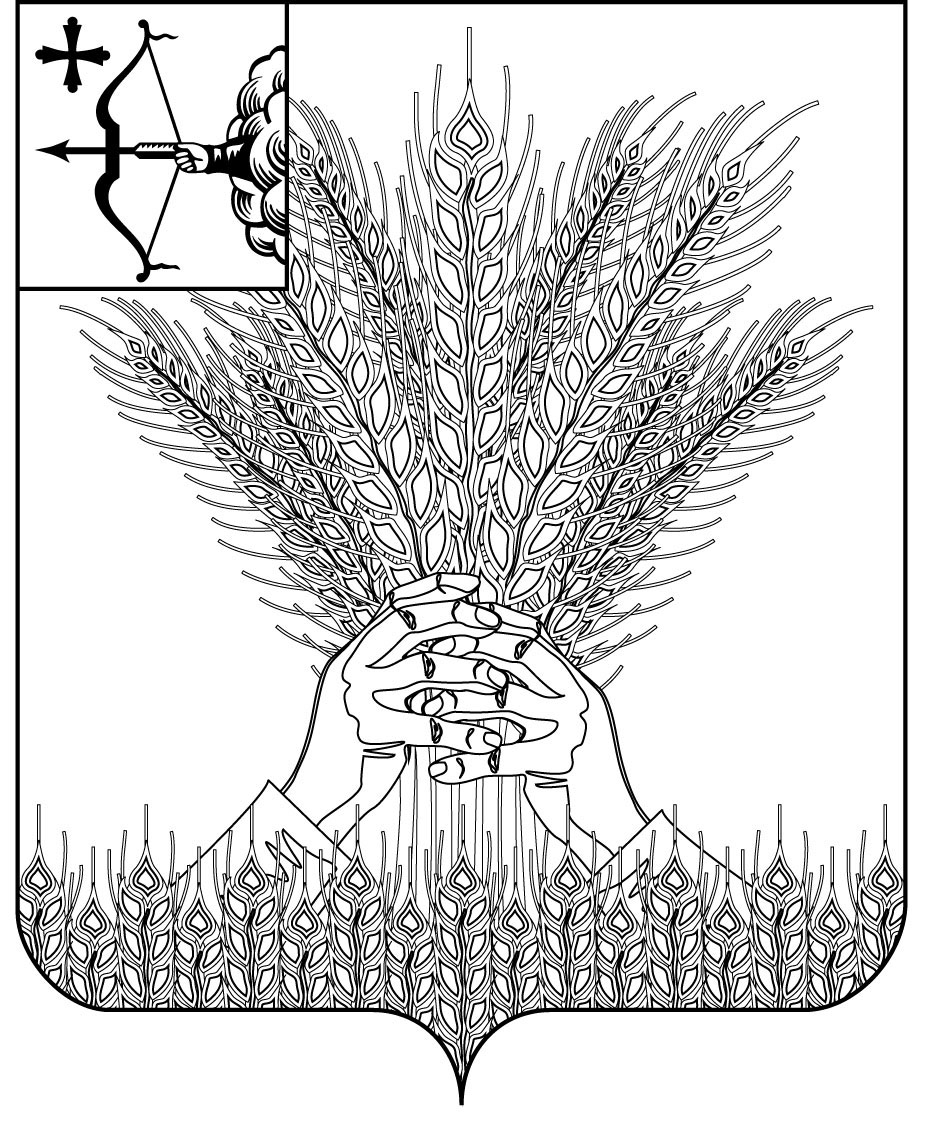 РОССИЙСКАЯ ФЕДЕРАЦИЯ ДУМА КИКНУРСКОГО МУНИЦИПАЛЬНОГО ОКРУГА КИРОВСКОЙ ОБЛАСТИпервого созываРЕШЕНИЕ  25.02.2021                                                                                                    № 9-92пгт КикнурОб утверждении реестра муниципального имущества муниципального образования Кикнурский муниципальный округ Кировской области(в ред. решения Думы Кикнурского муниципального округа от 29.11.2021 № 16-64, 26.07.2022 № 22-210)В соответствии с приказом Минэкономразвития Российской Федерации от 30.08.2011 № 424 «Порядок ведения органами местного самоуправления реестров муниципального имущества», Уставом муниципального образования Кикнурский муниципальный округ Кировской области, Дума Кикнурского муниципального округа РЕШИЛА:1. Утвердить реестр муниципального имущества муниципального образования Кикнурский муниципальный округ Кировской области по состоянию на 01.01.2021 согласно приложению.  2. Признать утратившими силу решения Кикнурской районной Думы Кировской области:2.1. от 30.04.2013 № 226 «Об утверждении Реестра объектов недвижимого имущества муниципального образования Кикнурский муниципальный район Кировской области»;2.2. от 14.03.2014 №280 «О внесении изменений и дополнений в решение Кикнурской районной Думы Кировской области от 30.04.2013 №226»;2.3. от 15.05.2014 №304 «О внесении дополнений в решение Кикнурской районной Думы Кировской области от 30.04.2013 №226»;2.4. от 17.06.2014 №317 «О внесении дополнений в решение Кикнурской районной Думы Кировской области от 30.04.2013 №226»;2.5. от 26.09.2014 №327 «О внесении дополнений в решение Кикнурской районной Думы Кировской области от 30.04.2013 №226»;2.6. от 17.11.2014 №339 «О внесении изменений и дополнений в решение Кикнурской районной Думы Кировской области от 30.04.2013 №226»;2.7. от 13.02.2015 №372 «О внесении изменений и дополнений в решение Кикнурской районной Думы Кировской области от 30.04.2013 №226»;2.8. от 30.06.2015 №413 «О внесении изменений в решение Кикнурской районной Думы Кировской области от 30.04.2013 №226»;2.9. от 25.08.2015 №425 «О внесении изменений в решение Кикнурской районной Думы Кировской области от 30.04.2013 №226»;2.10. от 14.09.2015 №434 «О внесении изменений в решение Кикнурской районной Думы Кировской области от 30.04.2013 №226»;2.11. от 22.04.2016 №468 «О внесении изменений в решение Кикнурской районной Думы Кировской области от 30.04.2013 №226»;2.12. от 24.06.2016 №500 «О внесении изменений в решение Кикнурской районной Думы Кировской области от 30.04.2013 №226»;2.13. от 15.11.2016 №29 «О внесении изменения в решение Кикнурской районной Думы Кировской области от 30.04.2013 №226»;2.14. от 24.01.2017 №44 «О внесении дополнения в решение Кикнурской районной Думы Кировской области от 30.04.2013 №226»;2.15. от 18.04.2017 №65 «О внесении изменений в решение Кикнурской районной Думы Кировской области от 30.04.2013 №226»;2.16. от 04.07.2017 №83 «О внесении дополнения в решение Кикнурской районной Думы Кировской области от 30.04.2013 №226»;2.17. от 19.10.2017 №93 «О внесении изменений и дополнений в решение Кикнурской районной Думы Кировской области от 30.04.2013 №226»;2.18. от 30.01.2018 №133 «О внесении изменений в решение Кикнурской районной Думы Кировской области от 30.04.2013 №226»;2.19. от 22.05.2018 №156 «О внесении дополнений в решение Кикнурской районной Думы Кировской области от 30.04.2013 №226»;2.20. от 10.12.2018 №181 «О внесении изменений в решение Кикнурской районной Думы Кировской области от 30.04.2013 №226»;2.21. от 26.04.2019 №218 «О внесении изменений в решение Кикнурской районной Думы Кировской области от 30.04.2013 №226»;2.22. от 27.09.2019 №244 «О внесении изменений и дополнений в решение Кикнурской районной Думы Кировской области от 30.04.2013 №226»;2.23. от 25.02.2020 №273 «О внесении изменений в решение Кикнурской районной Думы Кировской области от 30.04.2013 №226»;2.24. от 20.07.2020 №287 «О внесении изменений в решение Кикнурской районной Думы Кировской области от 30.04.2013 №226»;2.25. от 09.09.2020 №292 «О внесении дополнения в решение Кикнурской районной Думы Кировской области от 30.04.2013 №226».3.  Настоящее решение вступает в силу с момента подписания.Председатель Думы Кикнурскогомуниципального округа   В.Н. СычевГлава Кикнурскогомуниципального округа   С.Ю. ГалкинРАЗДЕЛ1 Реестра муниципального недвижимого имущества муниципального образования Кикнурский муниципальный округ Кировской области(в ред. решения Думы Кикнурского муниципального округа от 29.11.2021 № 16-64, 26.07.2022 № 22-210)________Раздел 2. Реестр муниципального движимого имущества и иного имущества муниципального образования Кикнурский муниципальный округ Кировской области (в ред. решения Думы Кикнурского муниципального округа от 29.11.2021 № 16-64, 26.07.2022 № 22-210)___________Приложение №3УТВЕРЖДЕНрешением Думы Кикнурскогомуниципального округа Кировской области              от                                     №Раздел 3 Реестра сведения о муниципальных унитарных предприятиях, муниципальных учреждениях муниципального образования Кикнурский муниципальный округ Кировской области(в ред. решения Думы Кикнурского муниципального округа от 29.11.2021 № 16-64, 26.07.2022 № 22-210)__________Приложение №1УТВЕРЖДЕНрешением Думы Кикнурскогомуниципального округа Кировской областиот    25.02.2021  № 9-92№ п/пРеестровый №Наименование имуществаАдрес (местонахождение имущества)Кадастровый номер муниципального недвижимого имущества Площадь, протяженность и (или) иные параметры, характеризующие физические свойства имущества, м²/этажностьБалансовая стоимость недвижимого имущества/начисленная амортизация (износ)Кадастровая стоимость недвижимого имуществаДата, возникновения (прекращения) права муниципальной собственности на недвижимое имуществоРеквизиты документов –оснований возникновения (прекращения) права муниципальной собственности на недвижимое имуществоСведения о правообладателе муниципального недвижимого имуществаСведения об установленных ограничениях (обременениях) с указанием основания и даты их возникновения и прекращения12345678910111.1пристрой здания центральной библиотекипгт Кикнур, ул. Советская, д.3743:10:310117:741987 год, 2-эт.669,9 кв.м.4527816,40/1611147,9415887120,63Регистрационная запись № 43:10:310117:74-43/055/2021-2  от 01.04.2021Акт приема-передачи от 30.12.2020МКУ «Кикнурская ЦБС» (право ОУ № 43-43-13/260/2013-029  от 21.02.2013)1.2здание библиотеки с. Шапта, ул. Советская, д 3а43:10:470802:2391984 год, 1- эт.89,9 кв. м.501349,10/483593,49114363,19Регистрационная запись № 43:10:470802:239-43/055/2021-4 от 01.04.2021 Акт приема-передачи от 30.12.2020МКУ «Кикнурская ЦБС» (№ 43:10:470802:239-43/013/2018-2  от 17.08.2018 право ОУ )1.3здание библиотеки с. Тырышкино,  ул. Кооператив-ная, д.2643:10:430302:6711966 год, 1-эт.349,8 кв. м.941846,05/941846,05360438,68Регистрационная запись № 43:10:430302:671-43/055/2021-3 от 01.04.2021Акт приема-передачи от 30.12.2020МКУ «Кикнурская ЦБС» (право ОУ )1.4помещение библиотеки д. Березовка,  ул. Центральная, д.36 1987 год,52,7 кв. м. 1-эт.316596,00/316596,00030.12.2020Акт приема-передачи от 30.12.2020МКУ «Кикнурская ЦБС» (право ОУ )1.5здание школы с. Цекеево,  ул. Просвеще- ния, д.1843:10:450901:2331975 год, 2-эт.1518,6 кв. м.4050181,41/4050181,411260167,93Регистрационная запись №43:10:450901:233-43/055/2021-4 от 01.04.2021Акт приема-передачи от 30.12.2020МКУ «Кикнурская ЦБС» (№ 43:10:450901:233-43/013/2018-2  от 09.02.2018 право ОУ )1.6здание №1пгт Кикнур, ул. Черепанова, д.1а/143:10:310115:1041954 год, 1- эт.730,4 кв. м.16560995,90/9024395,89866653,06Регистрационная запись № 43:10:310115:104-43/055/2021-2  от 22.07.2021Акт приема-передачи от 30.12.2020МКДОУ д/с комбинированного вида «Аленка» (№ 43-43-13/071/2014-415  от 09.12.2014 право ОУ )1.7здание №3пгт Кикнур, ул. Черепанова, д.1а/343:10:310115:1071983 год, 1 – эт.231 кв. м.1905815,78/1905815,78308263,98Регистрационная запись № 43:10:310115:104-43/055/2021-2  от 22.07.2021Акт приема-передачи от 30.12.2020МКДОУ д/с комбинированного вида «Аленка» (№ 43-43-13/071/2014-415  от 09.12.2014 право ОУ )1.8здание №4пгт Кикнур, ул. Черепанова, д.1а/443:10:310115:921979 год,1 – эт.478,7 кв. м.9646418,05/4431255,32574932,34Регистрационная запись № 43:10:310115:92-43/055/2021-2  от 22.07.2021Акт приема-передачи от 30.12.2020МКДОУ д/с комбинированного вида «Аленка» (№ 43-43-13/260/2013-512  от 12.12.2013 право ОУ )1.9здание №5пгт Кикнур, ул. Черепанова, д.1а/543:10:310115:901988 год, 1-эт.425,2 кв. м.3095635,06/2603206,33721992,07Регистрационная запись № 43:10:310115:90-43/055/2021-2  от 23.07.2021Акт приема-передачи от 30.12.2020МКДОУ д/с комбинированного вида «Аленка» № 43-43-13/260/2013-510  от 12.12.2013(право ОУ )1.10здание №6пгт Кикнур, ул. Черепанова, д.1а/643:10:310115:103 год, 1-эт.400,9 кв. м.9768057,77/3536412,35736138,83Регистрационная запись № 43:10:310115:103-43/055/2021-2  от 22.07.2021Акт приема-передачи от 30.12.2020МКДОУ д/с комбинированного вида «Аленка» (№ 43-43-13/071/2014-414  от 09.12.2014право ОУ )1.11здание№7пгт Кикнур, ул. Черепанова, д.1а/743:10:310115:931978 год,1- эт.463,7 кв. м.7388706,26/3455427,22556916,92Регистрационная запись № 43:10:310115:93-43/055/2021-2  от  22.07.2021Акт приема-передачи от 30.12.2020МКДОУ д/с комбинированного вида «Аленка» (№ 43-43-13/260/2013-513  от 12.12.2013 право ОУ )1.12здание №8пгт Кикнур, ул. Черепанова, д.1а/843:10:310115:911982 год, 1- эт.398,5 кв. м.2582572,81/2582572,81478609,86Регистрационная запись № 43:10:310115:91-43/055/2021-2  от 22.07.2021Акт приема-передачи от 30.12.2020МКДОУ д/с комбинированного вида «Аленка» (№ 43-43-13/260/2013-511  от 12.12.2013 право ОУ )1.13здание пищеблокапгт Кикнур, ул. Черепанова, д.1а/943:10:310115:1061985 год, 1-эт.149,2 кв. м.5361984,45/2298895,18428420,50Регистрационная запись № 43:10:310115:106-43/055/2021-4  от 22.07.2021Акт приема-передачи от 30.12.2020МКДОУ д/с комбинированного вида «Аленка» (№ 43:10:310115:106-43/013/2017-2  от 15.12.2017 право ОУ )1.14здание котельной № 6пгт Кикнур, ул. Черепанова, д.1а/1043:10:310115:1051967 год, 1-эт.204,4 кв. м.1914181,77/1695543,08250640,97Регистрационная запись № 43:10:310115:105-43/055/2021-4  от 19.08.2021Акт приема-передачи от 30.12.2020МУП «Коммунальщик» (право ХВ)1.15здание гаражапгт Кикнур, ул. Черепанова1975 год,78,0 кв. м. 1-эт.580674,25/580674,25030.12.2020Акт приема-передачи от 30.12.2020МКДОУ д/с комбинированного вида «Аленка» (право ОУ )1.16здание складапгт Кикнур, ул. Черепанова1957 год,36,0 кв. м., 1-эт.35072,60/35072,60030.12.2020Акт приема-передачи от 30.12.2020МКДОУ д/с комбинированного вида «Аленка» (право ОУ )1.17здание администрациипгт Кикнур, ул. Советская, д.3643:10:310101:4101971 год, 4-эт, в т.ч 1 подземный этаж1771,1 кв. м.10849677,20/5645251,572772346,72Регистрационная запись №43:10:310101:410-43/055/2021-5 от 29.03.2021Акт приема-передачи от 30.12.2020администрация Кикнурского МО (ОУ)1.18помещение гаражапгт Кикнур, ул. Советская, д.3643:10:310104:1401971 год, 1- эт.296,6 кв. м.538050,43/279789,12430335,17Регистрационная запись №43:10:310104:140-43/055/2021-2 от 31.03.2021Акт приема-передачи от 30.12.2020администрация Кикнурского МО (ОУ)1.19здание школыс. Шапта, ул. Советская, д.143:10:470802:2201989 год, 3-эт.1914,8 кв. м.21862854,40/21862854,403125384,97Регистрационная запись №43:10:470802:220-43/055/2021-2 от 26.02.2021Акт приема-передачи от 30.12.2020МКУ «Центр по обеспечению деятельности муниципальных учреждений» (№ 43:10:470802:220-43/055/2021-3  от 02.04.2021 ОУ)1.20здание котельнойс. Шапта, ул. Советская, д. 1/143:10:470802:2401989 год, 1-эт.105,9 кв. м.1326475,63/1326475,6389765,73Регистрационная запись 43:10:470802:240-43/055/2021-3 от 26.02.2021 Акт приема-передачи от 30.12.2020МКУ «Центр по обеспечению деятельности муниципальных учреждений» (№ 43:10:470802:240-43/055/2021-4  от 02.04.2021 ОУ)1.21помещение школыс. Потняк, ул. Советская, д.843:10:400601:2591990 год, 3-эт.1878,0 кв. м.21010029,48/21010029,482545309,59Регистрационная запись 43:10:400601:259-43/055/2021-3 от 30.03.2021Акт приема-передачи от 30.12.2020МКУ «Центр по обеспечению деятельности муниципальных учреждений» (№ 43:10:400601:259-43/055/2021-3  от 30.03.2021 ОУ)1.22здание котельнойс..Потняк, ул. Советская, д.8/143:10:400601:3771990 год, 1- эт.97,3 кв. м.254330,00/198210,4682475,97Регистрационная запись 43:10:400601:377-43/055/2021-1 от 01.02.2021Акт приема-передачи от 30.12.2020МКУ «Центр по обеспечению деятельности муниципальных учреждений» (№ 43:10:400601:377-43/055/2021-2  от 02.04.2021 ОУ)1.23здание автостанцииКировская область Кикнурский район пгт Кикнур ул. Юбилейная, 2а 43:10:310101:48444,5 кв. м., 1 – этажное, кирпич, 1969 год121000,00/14100,0020014,33Регистрационная запись № 43:10:310101:484-43/055/2021-9  от 28.07.2021Акт приема-передачи от 30.12.2020МУП «Кикнурская ЛТСС» (№ 43:10:310101:484-43/013/2019-6  от 17.06.2019 право ХВ)1.24административное зданиеКировская область Кикнурский район пгт Кикнур ул. Пионерская, 943:10:310148:126 81,1 кв.м., 1-этажное, дерево, 1969 год110289,22/110289,22148458,36Регистрационная запись № 43:10:310148:126-43/055/2021-3  от 28.07.2021Акт приема-передачи от 30.12.2020МУП «Кикнурская ЛТСС» (право ХВ)1.25помещение детской юношеской спортивной школыпгт Кикнур, ул. Просвещения, д.21, пом.100243:10:010125:1011982 год, 1-эт.1944,6 кв.м.8197588,05/8197588,052708619,09Регистрационная запись № 43:10:010125:101-43/055/2021-2  от 22.07.2021Акт приема-передачи от 30.12.2020МКУ ДО «ДЮСШ им. А.Ф. Оленева» пгт Кикнур (№ 43-43-13/516/2011-671  от 23.11.2011 ОУ)1.26здание стрелкового тирапгт Кикнур, ул. Просвещения, д.2143:10:010125:1001982 год, 1-эт.424,2 кв. м.420321,65/420321,65837551,24Регистрационная запись № 43:10:010125:100-43/055/2021-2  от 22.07.202Акт приема-передачи от 30.12.2020МКУ ДО «ДЮСШ им. А.Ф. Оленева» пгт Кикнур (№ 43-43-13/516/2011-672  от 23.11.2011 ОУ)1.27помещение1002 в здании банно-прачечного комбината(помещение бани, прачечной)пгт Кикнур, ул. Ленина, д. 5043:10:310101:11881985 год, 1,2 эт.1143,7 кв. м.3215770,66/1956968,762293599,75Регистрационная запись 43:10:310101:370-43/055/2021-6 от 17.03.2021Акт приема-передачи от 30.12.2020МУП «Коммунальщик» (право ХВ 43-43-13/0932011-663 от 23.09.2011)1.28Ремонтная мастерская(теплая стоянка, мастерская, котельная)пгт Кикнур, ул. Советская, д. 861988 год, 697,8 кв. м. 1- эт.15747,00/15747,00030.12.2020Акт приема-передачи от 30.12.2020МУП «Коммунальщик» (право ХВ)1.29административное зданиепгт Кикнур,  ул. Советская, д. 861992 год, 144,6 кв. м. 1- эт.157443,52/78951,17030.12.2020Акт приема-передачи от 30.12.2020МУП «Коммунальщик» (право ХВ)1.30здание центральной котельнойпгт Кикнур,  ул. Сергея Шарыгина, д. 1б43:10:310104:3641972 год, 238,5 кв. м. 1- эт.911283,74/724652,76292455,34Регистрационная запись 43:10:310104:364-43/055/2021-1 от 19.10.2021 Акт приема-передачи от 30.12.2020МУП «Коммунальщик» (право ХВ)1.32здание склада опилапгт Кикнур,  ул. Сергея Шарыгина, д. 1б43:10:310104:3631993 год, 185,4 кв. м., 1- эт.1686,50/1686,50159981,89Регистрационная запись 43:10:310104:363-43/055/2021- 1 от 13.10.2021Акт приема-передачи от 30.12.2020МУП «Коммунальщик» (право ХВ)1.34здание склада ГСМпгт Кикнур, ул. Советская, д. 861992 год, 21,5 кв. м., 1-эт.2881,77/1998,76030.12.2020Акт приема-передачи от 30.12.2020МУП «Коммунальщик» (право ХВ)1.35Здание пилорамы (пилорама, столярный цех)пгт Кикнур,ул. Советская, д. 861992 год,1-эт. дерево,566,3 кв. м71680,14/58506,71030.12.2020Акт приема-передачи от 30.12.2020МУП «Коммунальщик» (право ХВ)1.36Здание токарного цеха (токарный цех, кузница)пгт Кикнур, ул. Советская, д. 861988 год, 83,5 кв. м., 1- эт.3903,11/3395,03030.12.2020Акт приема-передачи от 30.12.2020МУП «Коммунальщик» (право ХВ)Помещение гаражапгт Кикнур,  ул. Сергея Шарыгина1985 год,50,1 кв.м., 1-эт.116230,00/4364,70030.12.2020Акт приема-передачи от 30.12.2020МУП «Коммунальщик» (право ХВ)1.37здание котельной № 4 (с хранилищем для опила)пгт Кикнур,  ул. Комсомольская, д. 443:10:000000:2881989 год, 191,9 кв. м., 1-эт.кирпич2176946,26/903119,28235313,13Регистрационная запись №43:10:000000:288-43/055/2021-4 от 20.08.2021Акт приема-передачи от 30.12.2020МУП «Коммунальщик» (№ 43:10:000000:288-43/013/2017-2  от 06.12.2017 право ХВ)здание гаража с котельной (котельная №5)пгт Кикнур,  ул. Просвещения,  д. 1643:10:000000:3571974 год,196,1 кв.м., 1- эт.кирпич450132,00/414531,48296868,50Регистрационная запись № 43:10:000000:357-43/055/2021-1  от 26.07.2021Акт приема-передачи от 30.12.2020МУП «Коммунальщик» (право ХВ)1.40очистные сооружения с КППпгт Кикнур, ул. Ленина, д. 89а43:10:310151:4151986 год, 42 кв. м., 1-эт.3498060,98/2069155,772879092,13Регистрационная запись 43:10:310151:415-43/055/2021-1 от 30.11.2021Акт приема-передачи от 30.12.2020МУП «Коммунальщик» (право ХВ)1.41здание бывшего детского садас. Макарье,  ул. Труда, д.29в1988 год,440 кв. м., 1-эт.5594095,65/1901992,81030.12.2020Акт приема-передачи от 30.12.2020МБУК «Кикнурская ЦКС» (ОУ), постановление администрации округа от 30.12.2022 № 8351.42здание дома культуры   с. Шапта,  ул. Советская, д. 543:10:470802:2381983 год,1255,4кв. м., 3-эт.в т.ч. подземных-16754723,00/3926028,571837782,63Запись регистрации права 43:10:470802:238-43/055/2021-3 от 18.08.2021Акт приема-передачи от 30.12.2020МБУК «Кикнурская ЦКС» (ОУ 43:10:470802:238-43/055/2023-6 от 13.01.2023)1.44здание школыд. Ваштранга,  ул. Новая, д.2а1987 год, 2- эт.1630,9кв. м,43:10:340203:1285888515,25/5888515,253857948,07Регистрационная запись 43:10:340203:128-43/055/2021-8 от 10.02.2021Акт приема-передачи от 30.12.2020МБУК «Кикнурская ЦКС» (№ 43:10:340203:128-43/055/202311 от 13.01.2023ОУ)1.45здание котельнойд. Ваштранга,  ул. Новая1987 год,177,8 кв. м,1 этаж, кирпич158485,00/91932,03030.12.2020Акт приема-передачи от 30.12.2020МБУК «Кикнурская ЦКС» (ОУ) постановление администрации округа от 30.12.2022 № 8351.46здание сберегательной кассыс. Русские Краи, ул. Кооперативная, д.61936год,69,1кв. м., 1-эт.465812,50/465812,50030.12.2020Акт приема-передачи от 30.12.2020МБУК «Кикнурская ЦКС» (ОУ) постановление администрации округа от 30.12.2022 № 8351.47здание сельского дома культуры  с. Беляево, ул. Мира, д.121973 год,402 кв. м., 1-эт.4107195,00/4107195,00030.12.2020Акт приема-передачи от 30.12.2020МБУК «Кикнурская ЦКС» (ОУ) постановление администрации округа от 30.12.2022 № 8351.48здание котельнойс. Беляево,  ул. Мира 1974 год,25 кв. м., 1-эт.981850,00/981850,00030.12.2020Акт приема-передачи от 30.12.2020МБУК «Кикнурская ЦКС» (ОУ)1.49здание администрациис. Кокшага,  ул. Кирова, д.201970 год,100 кв. м., 1-эт.470882,00/470882,00030.12.2020Акт приема-передачи от 30.12.2020Администрация Кикнурского МО (ОУ)1.503 кабинета в здании конторы СХПК «Победа»с. Шапта, ул. Советская,  д. 8 1976 год,58 кв. м., помещения на 1 этаже326847,40/178255,01030.12.2020Акт приема-передачи от 30.12.2020Администрация Кикнурского МО (ОУ)1.51спортивный комплексс. Шапта, ул. Труда, д. 21987 год,600 кв. м., 1-эт.1740623,50/830980,05030.12.2020Акт приема-передачи от 30.12.2020Администрация Кикнурского МО (ОУ)1.52здание бывшего интернатас. Макарье, ул. Труда, д.29б1960 год,378 кв. м., 1-эт.633779,05/633779,05030.12.2020Акт приема-передачи от 30.12.2020Администрация Кикнурского МО (ОУ)1.53здание гаража бывшей больницыс. Русские Краи,  ул. Советская, д.36а1982 год,36 кв. м., 1-эт.299148,05/299148,05030.12.2020Акт приема-передачи от 30.12.2020Администрация Кикнурского МО (ОУ)1.54здание ЦКиД с прилегающей территорией сада «Им. 40-летия Октября»пгт Кикнур,  ул. Советская, д. 371987 год, 2364,4 кв. м, 2-эт.43:10:310117:7526670702,00/21045241,484498241,57Регистрационная запись № 43:10:310117:75-43/055/2021-2 от 10.02.2021Акт приема-передачи от 30.12.2020МБУК «Кикнурская ЦКС» (№ 43:10:310117:75-43/055/2021-4  от 30.03.2021 ОУ)1.55здание краеведческого музеяпгт Кикнур,  ул. Красноармейская, д. 7а43:10:310127:761975 год, 322,1 кв.м., 1-эт.1157815,00/1157815,00635962,41Регистрационная запись № 43:10:310127:76-43/055/2021-2 от 07.07.2021Акт приема-передачи от 30.12.2020МКУ Кикнурский краеведческий музей им. В.А. Шарыгина (№ 43-43-13/199/2012-791  от 12.09.2012 ОУ)1.56здание кузницы при музеепгт Кикнур,  ул. Красноармейская, д. 7а1984 год, 20 кв.м, 1-эт.54427,00/54427,00030.12.2020Акт приема-передачи от 30.12.2020МКУ Кикнурский краеведческий музей им. В.А. Шарыгина (ОУ)1.57а/д общего пользования в границах Кикнурского района Яранск-Шахунья-Русские Краи-Ивановскиеобласть Кировская, район Кикнурский43:10:000000:564,43:10:000000:566,1989 год,10387 п. м.,асфальт66188622,70/66188622,70976438,6965717,98Регистрационная запись № 43:10:000000:564-43/055/2021-2  от 28.07.2021№ 43:10:000000:566-43/055/2021-2  от 28.07.2021Акт приема-передачи от 30.12.2020Администрация Кикнурского МО (ОУ)1.58а/д общего пользования в границах Кикнурского района Нижний Новгород-Киров-Макарьеобласть Кировская, район Кикнурский43:10:000000:8491992 год,8505 п.м,асфальт34442715,65/34442715,650Регистрационная запись № 43:10:000000:849-43/055/2022-1  от 19.04.2022Акт приема-передачи от 30.12.2020Администрация Кикнурского МО (ОУ)1.59а/д общего пользования в границах Кикнурского района Кикнур-Турусиново-Кокшага-Чащаобласть Кировская, район Кикнурский43:10:000000:634,1989 год,35500 п.м.,асфальт86863059,10/86863059,10427251329,05Регистрационная запись № 43:10:000000:634-43/055/2021-3  от 28.07.2021Акт приема-передачи от 30.12.2020Администрация Кикнурского МО (ОУ)1.60а/д общего пользования в границах Кикнурского района Кикнур-Цекеево-Улешобласть Кировская, район Кикнурский43:10:000000:633,1993 год,27000 п.м.,асфальт, грунт39209091,85/39209091,85382899751,53Регистрационная запись № 43:10:000000:633-43/055/2021-2  от 28.07.2021Акт приема-передачи от 30.12.2020Администрация Кикнурского МО (ОУ)1.61а/д общего пользования в границах Кикнурского района Шапта-Абрамовообласть Кировская, район Кикнурский43:10:000000:627,1992 год,10900 п.м.,асфальт15549597,00/15549597,00147786317,51Регистрационная запись № 43:10:000000:627-43/055/2021-2  от 28.07.2021Акт приема-передачи от 30.12.2020Администрация Кикнурского МО (ОУ)1.62а/д общего пользования в границах Кикнурского района Шапта-Березовка-Падеринообласть Кировская, район Кикнурский43:10:000000:626,1992 год,13500 п. м.,асфальт30183147,80/30183147,80183295811,06Регистрационная запись № 43:10:000000:626-43/055/2021-3  от 28.07.2021Акт приема-передачи от 30.12.2020Администрация Кикнурского МО (ОУ)1.63а/д общего пользования в границах Кикнурского района Кикнур-Шаптаобласть Кировская, район Кикнурский43:10:000000:632,1989 год,14000 п.м,асфальт51496332,40/51496332,40167465510,66Регистрационная запись № 43:10:000000:632-43/055/2021-2  от 28.07.2021Акт приема-передачи от 30.12.2020Администрация Кикнурского МО (ОУ)1.64а/д общего пользования в границах Кикнурского района Яранск-Шахунья-Потняк-Большая Люяобласть Кировская, район Кикнурский43:10:000000:581,1986 год,9200 п.м,асфальт23377640,95/23377640,95103309111,05Регистрационная запись № 43:10:000000:581-43/055/2021-2  от 28.07.2021Акт приема-передачи от 30.12.2020Администрация Кикнурского МО (ОУ)1.65а/д общего пользования в границах Кикнурского района Яранск- Шахунья-Беляевообласть Кировская, район Кикнурский43:10:000000:579,1972 год,11000 п.м, асфальт, щебень5257755,10/5257755,10123667016Регистрационная запись № 43:10:000000:579-43/055/2021-2  от 28.07.2021Акт приема-передачи от 30.12.2020Администрация Кикнурского МО (ОУ)1.66а/д общего пользования в границах Кикнурского района Яранск-Шахунья-Потухинообласть Кировская, район Кикнурский43:10:000000:578,1982 год, 5800 п.м,щебень, гравий5010830,25/5010830,2564932338,57Регистрационная запись № 43:10:000000:578-43/055/2021-2  от 28.07.2021Акт приема-передачи от 30.12.2020Администрация Кикнурского МО (ОУ)1.67а/д общего пользования в границах Кикнурского района Яранск-Шахунья-Тырышкинообласть Кировская,  район Кикнурский43:10:000000:565,1988 год, 206 п.м, асфальт6758885,00/6758885,0020668,55Регистрационная запись № 43:10:000000:565-43/055/2021-2  от 28.07.2021Акт приема-передачи от 30.12.2020Администрация Кикнурского МО (ОУ)1.68а/д общего пользования в границах Кикнурского района Русские Краи-Навалихиобласть Кировская,  район Кикнурский43:10:000000:567,1976 год, 1873 п.м, асфальт2243405,20/2243405,20187923,31Регистрационная запись № 43:10:000000:567-43/055/2021-2  от 28.07.2021Акт приема-передачи от 30.12.2020Администрация Кикнурского МО (ОУ)1.69а/д общего пользования в границах Кикнурского района Яранск-Шахунья-Ваштранга-Крестыобласть Кировская, район Кикнурский43:10:000000:580, 1997 год, 15200 п.м, асфальт, грунт12248685,05/12248685,052475727,05Регистрационная запись № 43:10:000000:580-43/055/2021-2  от 28.07.2021Акт приема-передачи от 30.12.2020Администрация Кикнурского МО (ОУ)1.70участок автомобильной дороги Яранск-Кикнур «Подъезд к пгт Кикнур»область Кировская, район Кикнурский43:10:000000:577,1985 год, 1650 п.м, асфальт8052601,62/8052601,6218320038,26Регистрационная запись № 43:10:000000:577-43/055/2021-2  от 28.07.2021Акт приема-передачи от 30.12.2020Администрация Кикнурского МО (ОУ)1.81Тепловые сети котельная № 11) отвод до объектов КОГБУЗ «Кикнурская ЦРБ»  2) отвод пгт Кикнур, ул. Сергея Шарыгина1993 год,1308 м, В двухтрубном исполнении3605673,86/1006034,61030.12.2020Акт приема-передачи от 30.12.2020МУП «Коммунальщик» (право ХВ)1.82Тепловые сети котельная № 31) отвод пгт Кикнур,  пер.Юбилейный, по территории МУП «Коммунальщик»2000 год, 227 м,в двухтрубном исполнении163996,47/66923,96030.12.2020Акт приема-передачи от 30.12.2020МУП «Коммунальщик» (право ХВ)1.83Тепловые сети котельной № 41) отвод до КГБОУ СОШ с УИОП (учебный корпус № 1, учебный корпус № 2), 2) отвод  до здания МКУ «Кикнурский краеведческий музей» ул. Красноармейская д. 7а1989 год, 517 м, в двухтрубном исполнении1333928,00/ 485670,04030.12.2020Акт приема-передачи от 30.12.2020МУП «Коммунальщик» (право ХВ)1.84Тепловые сети котельной № 51) отвод до здания -спортивной школы по ул. Просвещения д. 21,  2) отвод до здания ЦКиД2016 год,341 м,1468816,00/348062,382030.12.2020Акт приема-передачи от 30.12.2020МУП «Коммунальщик» (право ХВ)Тепловые сети котельной № 6Отвод по территории д/с «Аленка» пгт Кикнур, ул. Черепанова, д. 1а2006 год,475 м138000,00/138000,00030.12.2020Акт приема-передачи от 30.12.2020МУП «Коммунальщик» (право ХВ)1.85канализационные сетипгт Кикнур, ул. Пушкина, ул. Красноармейская, ул. Сергея Шарыгина, ул. Ленина, пер. Светлый, ул. Советская, ул. Свободы, ул. Радужная 1989 год, 7500 м,905762,82/905762,82030.12.2020Акт приема-передачи от 30.12.2020МУП «Коммунальщик» (право ХВ)артезианская скважина № 15047пгт Кикнур,  ул. Малкова, соор. 143:10:310146:2531984 год,3592,00/3592,00559037,05Регистрационная запись № 43:10:310146:253-43/055/2022-1  от 19.04.2022Акт приема-передачи от 30.12.2020МУП «Коммунальщик» (право ХВ)артезианская скважина № 47594 пгт Кикнур,  ул. Малкова, соор. 243:10:310146:2521984 год,3592,00/3592,00731450,35Регистрационная запись № 43:10:310146:252-43/055/2022-1  от 18.04.2022Акт приема-передачи от 30.12.2020МУП «Коммунальщик» (право ХВ)артезианская скважина № 47591пгт Кикнур,  ул. Малкова, соор. 343:10:310146:2511984 год,3592,00/3592,00731450,35Регистрационная запись № 43:10:310146:251-43/055/2022-1  от 15.04.2022Акт приема-передачи от 30.12.2020МУП «Коммунальщик» (право ХВ)артезианская скважина № 757пгт Кикнур, ул. Николая Пономарева, соор. 143:10:310105:223 1981 год,520764,00/520764,00316297,20Регистрационная запись № 43:10:310105:223-43/055/2022-1  от 18.04.2022Акт приема-передачи от 30.12.2020МУП «Коммунальщик» (право ХВ)Водопровод (единый недвижимый комплекс, станция насосная, водонапорная башня, водопроводная линия)пгт Кикнур, ул. Советская (водопроводная линия- ул. Свечникова, ул.Просвещения, ул. Мира, ул. Строителей, ул. Южная, пер. Мирный, ул. 60 лет Октября, ул. Конституции, ул.Профсоюзная, ул. Западная)43:10:000000:8501969 год,(артезианская скважина № 2502, КН 43:10:000000:851,водопроводная линия 3243 м  КН 43:10:000000:852,водонапорная башня   КН 43:10:000000:853)871527,90/107820,747435,642152552,7696681,6Регистрационная запись № 43:10:000000:850-43/055/2022-1  от 11.05.2022Акт приема-передачи от 30.12.2020МУП «Коммунальщик» (право ХВ)1.87водопроводные сети (центральный водопровод)пгт Кикнур, ул. Советская, ул. Мира, ул. Садовая, ул. Солидарности, ул. Молодой Гвардии, ул. Солнечная, ул. Ваштрангская, ул. Парковая, ул. Первомайская, ул. Малкова, пер. Молодежный, ул. Свободы, ул. Кирова, ул. Пушкина, ул. Просвещения, ул. Радужная, пер. Юбилейный, ул. Советская, ул. Юбилейная, ул. Сергея Шарыгина, ул. Гагарина, ул. Луговая, ул. Кирова, ул. Комсомольская, ул. Труда, ул. Ленина, ул. Черепанова, ул. Тимирязева, ул. Мичурина, пер. Зеленый, пер. Октябрьский, ул. Восточная, пер. Новый, ул. Краснармейская, ул. Западная,д. Кокшага, ул. Кокшагская1994 год,23960м,865043,50/865043,50030.12.2020Акт приема-передачи от 30.12.2020МУП «Коммунальщик» (право ХВ)1.88водопроводные сети (от скважины 3043)д. Большое Шарыгино,  1973 год, 1140 м,12959,00/12959,00030.12.2020Акт приема-передачи от 30.12.2020МУП «Коммунальщик» (право ХВ)1.89водопроводные сети (от скважины 4117)д. Ермолкино1984 год, 660 м,29343,00/29343,00030.12.2020Акт приема-передачи от 30.12.2020МУП «Коммунальщик» (право ХВ)1.90водопроводные сети (от скважины № 757)пгт Кикнур,ул. Колхозная, ул. Николая Пономарева, ул. Сергея Шарыгина, ул. Восточная, ул. Ленина, пер. Светлый, ул. Победы, ул. Лесная, ул. Луговая, ул. Кокшагская1972 год,5382 м,480530,00/480530,00030.12.2020Акт приема-передачи от 30.12.2020МУП «Коммунальщик» (право ХВ)1.91водопроводные сети (от скважины 5317)пгт Кикнур, ул. Новая Ветстанция, ул. Дорожников, ул. Заводская 1972 год, 1408 м,293626,00/293626,00030.12.2020Акт приема-передачи от 30.12.2020МУП «Коммунальщик» (право ХВ)1.92водопроводные сети (от скважины 758)пгт Кикнур, ул. Набережная, ул. Энергетиков, ул. Ленина1979 год,3100 м,89003,93/89003,93030.12.2020Акт приема-передачи от 30.12.2020МУП «Коммунальщик» (право ХВ)1.93водопроводные сети (от скважины 4904)д. Турусиново,  ул. Труда1975 год,1200 м,1,00/1,00030.12.2020Акт приема-передачи от 30.12.2020МУП «Коммунальщик» (право ХВ)1.94водопроводные сети (от скважины 4435)д. Турусиново, ул. Полевая1975 год, 1600 м,1,00/1,00030.12.2020Акт приема-передачи от 30.12.2020МУП «Коммунальщик» (право ХВ)1.951.96водопроводные сети (от скважины 58902)д. Малое Шарыгино 1983 год, 700 п. м.1,00/1,00030.12.2020Акт приема-передачи от 30.12.2020МУП «Коммунальщик» (право ХВ)1.97водоразборные колонкипгт Кикнур ул. Луговая, между ул. Пушкина и ул. Просвещения1973 год,2 штуки2000,00/2000,00030.12.2020Акт приема-передачи от 30.12.2020МУП «Коммунальщик» (право ХВ)1.98артезианская скважина № 4904 с водонапорной башнейд. Турусиново, соор. №81977 год65432,00/65432,000Собственность МО, запись 43:10:420401:216-43/055/2022-1 от 27.06.2022Акт приема-передачи от 30.12.2020МУП «Коммунальщик» (право ХВ)1.99артезианская скважина  № 47595 с водонапорной башней пгт Кикнур, ул. Советская, соор. 82а43:10:310101:11911979 год1226991,26/1213441,41717517,96Регистрационная запись № 43:10:310101:1191-43/055/2022-1  от 20.05.2022Акт приема-передачи от 30.12.2020МУП «Коммунальщик» (право ХВ)1.101артезианская скважина  № 758 с водонапорной башнейпгт Кикнур,  ул. Ленина, соор. 143:10:310151:4171961 год,13451,00/13451,00316297,20Регистрационная запись № 43:10:310151:417-43/055/2022-1  от 26.05.2022Акт приема-передачи от 30.12.2020МУП «Коммунальщик» (право ХВ)1.103артезианская скважина  № 1785 с водонапорной башнейпгт Кикнур, ул. Гагарина, соор. 143:10:310148:2411966 год,2,00/2,00343801,30Регистрационная запись № 43:10:310148:241-43/055/2022-1  от 20.05.2022Акт приема-передачи от 30.12.2020МУП «Коммунальщик» (право ХВ)1.104артезианская скважина № 4435 с водонапорной башнейд. Турусиново,   ул. Полевая, соор. 140:10:120302:4341975 год, 14001,00/14001,000Регистрационная запись № 43:10:010601:434-43/055/2022-1  от 23.06.2022Акт приема-передачи от 30.12.2020МУП «Коммунальщик» (право ХВ)1.106артезианская скважина № 3043 с водонапорной башнейд. Большое Шарыгино, сооружение 643:10:311201:2791970 год, 115 м,26000,00/26000,000Регистрационная запись № 43:10:010601:279-43/055/2022-1  от 22.06.2022Акт приема-передачи от 30.12.2020МУП «Коммунальщик» (право ХВ)1.107артезианская скважина № 5317пгт Кикнур,  ул. Дорожников, д. 143:10:310152:2721979 год,1,00/1,00147596,2Регистрационная запись № 43:10:310152:272-43/055/2022-1  от 28.04.2022Акт приема-передачи от 30.12.2020МУП «Коммунальщик» (право ХВ)1.108артезианская скважина №58902 с водонапорной башнейд. Малое Шарыгино, соор.143:10:010601:3261983 год,2,00/2,000Регистрационная запись № 43:10:010601:326-43/055/2022-1  от 22.06.2022Акт приема-передачи от 30.12.2020МУП «Коммунальщик» (право ХВ)1.111Артезианская скважина № 4117 с водонапорной башнейзападнее  д. Ермолкино, соор. №71984 год,96273,63/96273,630Собственность МО, 43:10:311201:280-43/055/2022-1 от 30.06.2022Акт приема-передачи от 30.12.2020МУП «Коммунальщик» (право ХВ)1.114водонапорная башняпгт Кикнур,  ул. Дорожников, д. 11980 год,1,00/1,000Собственность МО, 43:10:310152:279-43/055/2022-2 от 07.07.2022Акт приема-передачи от 30.12.2020МУП «Коммунальщик» (право ХВ)выгребные ямыпгт Кикнур,  ул. Радужная, между д. 10 и д. 121982 год,2 штуки по 100 куб.м.1,00/1,00030.12.2020Акт приема-передачи от 30.12.2020МУП «Коммунальщик» (право ХВ)1.120водопровод магистральный от скважины 1785пгт Кикнур,  ул. Гагарина, ул. Первомайская, пер. Хлебозаводской, ул. Пролетарская, ул. Гайдара, ул. Дружбы, ул. Пионерская, ул. Ленина1967-1980 годы 3300 м,114525,00/114525,00030.12.2020Акт приема-передачи от 30.12.2020МУП «Коммунальщик» (право ХВ)1.122пожарный водоемпгт Кикнур, ул. Мира, около д. 26 г1999 год,     1,00/1,00030.12.2020Акт приема-передачи от 30.12.2020МУП «Коммунальщик» (право ХВ)1.123буровая скважина  № 5160, с водонапорной башнейс. Кокшага Скважина-1978 год,глубина 76м,башня 1981 год2,00/2,00030.12.2020Акт приема-передачи от 30.12.2020МУП «Коммунальщик» (право ХВ)1.125водопроводная сетьс. Кокшага, ул. Первомайская1993 год,500 м,20000,00/20000,00030.12.2020Акт приема-передачи от 30.12.2020МУП «Коммунальщик» (право ХВ)1.126водопроводная сетьс. Кокшага, ул. Кирова,  ул. Октябрьская 1981 год,4600 м,184000,00/184000,00030.12.2020Акт приема-передачи от 30.12.2020МУП «Коммунальщик» (право ХВ)1.128водопроводная сетьс. Цекеево,  ул. Юбилейная,  ул. Просвещения,  ул. Молодежная1975 год,4500 м,1,00/1,00030.12.2020Акт приема-передачи от 30.12.2020МУП «Коммунальщик» (право ХВ)1.129артезианская скважина № 4443 с водонапорной башней ул. Просвещения  с. Цекеево1975 год,2,00/2,00030.12.2020Акт приема-передачи от 30.12.2020МУП «Коммунальщик» (право ХВ)1.130артезианская скважина № 2563 ул. Молодежная с. Цекеево 1969 год,1,00/1,00030.12.2020Акт приема-передачи от 30.12.2020МУП «Коммунальщик» (право ХВ)1.131артезианская скважина  № 4929с водонапорной башней с. Потняк, 1974 год,71540,00/71540,00030.12.2020Акт приема-передачи от 30.12.2020МУП «Коммунальщик» (право ХВ)1.132водопроводная сетьс. Потняк, ул. Садовая,  ул. Советская, ул. Юбилейная1974 год,5500 м,120553,00/120553,00030.12.2020Акт приема-передачи от 30.12.2020МУП «Коммунальщик» (право ХВ)1.134артезианская скважина  № 6789 д. Пижанчурга1992 год,66540,00/53013,00030.12.2020Акт приема-передачи от 30.12.2020МУП «Коммунальщик» (право ХВ)1.135водопроводная сетьд. Пижанчурга1992 год,1500 м,82287,00/51126,40030.12.2020Акт приема-передачи от 30.12.2020МУП «Коммунальщик» (право ХВ)1.136водонапорная башняд. Пижанчурга, 1992 год,5000,00/5000,00030.12.2020Акт приема-передачи от 30.12.2020МУП «Коммунальщик» (право ХВ)1.137водонапорная башня, скважина  № 6413с. Русские Краи, 1987 год,глубина 80 м2,00/2,00030.12.2020Акт приема-передачи от 30.12.2020МУП «Коммунальщик» (право ХВ)Водопроводная сетьс. Русские Краи, ул. Комсомольская, ул. Советская, ул. Молодежная,  ул. Полевая, ул. Пенсионеров1987 год,протяженность6500 м,1524956,88/1524956,88030.12.2020Акт приема-передачи от 30.12.2020МУП «Коммунальщик» (право ХВ)1.138артезианская скважина № 2943, с водонапорной башнейд. Ваштранга,  ул. Новая,  1974 год,глубина 108 м,2,00/2,00030.12.2020Акт приема-передачи от 30.12.2020МУП «Коммунальщик» (право ХВ)водопроводная сетьд. Ваштранга, ул. Новая,  ул. Полевая,  ул. Молодежная,  ул. Советская1979 год,протяженность5500 м,998,00/998,00030.12.2020Акт приема-передачи от 30.12.2020МУП «Коммунальщик» (право ХВ)1.139артезианская скважина  № 4034, с водонапорной башнейс. Кресты, ул. Советская  1973 год,глубина 107 м2,00/2,00030.12.2020Акт приема-передачи от 30.12.2020МУП «Коммунальщик» (право ХВ)водопроводная сетьс. Кресты  ул. Центральная,  ул. Советская, 1973 год,протяженность3500 м,чугун998,00/998,00030.12.2020Акт приема-передачи от 30.12.2020МУП «Коммунальщик» (право ХВ)1.140артезианская скважина № 3557с водонапорной башнейд. Кулянур 1972 год,глубина 108 м2,00/2,00030.12.2020Акт приема-передачи от 30.12.2020МУП «Коммунальщик» (право ХВ)водопроводная сетьд. Кулянур 1972 год,протяженность1200 м,57998,00/57998,00030.12.2020Акт приема-передачи от 30.12.2020МУП «Коммунальщик» (право ХВ)1.141артезианская скважина № 4405, с водонапорной башней ул. Молодежная с. Падерино1978 год,глубина 108 м9350,00/9350,00030.12.2020Акт приема-передачи от 30.12.2020МУП «Коммунальщик» (право ХВ)водопроводная сетьс. Падерино ул. Лесная,  ул. Полевая1500 м,60000,00/60000,00030.12.2020Акт приема-передачи от 30.12.2020МУП «Коммунальщик» (право ХВ)артезианская скважина № 2550 с водонапорной башнейд. Майда, д.31981 год,глубина 86 м,9350,00/9350,00030.12.2020Акт приема-передачи от 30.12.2020МУП «Коммунальщик» (право ХВ)водопроводная сетьд. Майда1981 год,800 м,40000,00/40000,00030.12.2020Акт приема-передачи от 30.12.2020МУП «Коммунальщик» (право ХВ)артезианская скважина (ТП № 504) № 6022 с водонапорной башней пер. Кооперативный  с. Тырышкино, 1984 год,глубина 93 м,115431,25/115431,25030.12.2020Акт приема-передачи от 30.12.2020МУП «Коммунальщик» (право ХВ)водопроводная сеть, водонапорная башня с. Тырышкино; ул. Парковая, ул. Кооперативная,пер. Кооперативный, ул. Полевая1981 год,2500 м,50000,00/50000,00030.12.2020Акт приема-передачи от 30.12.2020МУП «Коммунальщик» (право ХВ)скважина  № 2535 с водонапорной башнейс. Шапта,  ул. Труда1959 год,глубина 120 м,10980,95/10980,95030.12.2020Акт приема-передачи от 30.12.2020МУП «Коммунальщик» (право ХВ)скважина  № 1434 с водонапорной башнейс. Шапта,  ул. Полевая1959 год,глубина 92 м,12860,04/12860,04030.12.2020Акт приема-передачи от 30.12.2020МУП «Коммунальщик» (право ХВ)водопроводная сетьс. Шапта,  ул. Труда1975 год,2500 м,112404,69/112404,69030.12.2020Акт приема-передачи от 30.12.2020МУП «Коммунальщик» (право ХВ)водопроводная сетьс. Шапта,  ул. Полевая,  ул. Мира1974 год,500 м,14798,00/14798,00030.12.2020Акт приема-передачи от 30.12.2020МУП «Коммунальщик» (право ХВ)водопроводная сетьс. Шапта,  ул. Советская1988 год,3000 м,21873,22/15517,24030.12.2020Акт приема-передачи от 30.12.2020МУП «Коммунальщик» (право ХВ)водопроводная сетьс. Шапта,  ул. Новая1991 год,500 м,3769,09/2630,23030.12.2020Акт приема-передачи от 30.12.2020МУП «Коммунальщик» (право ХВ)скважина № 3686 с водонапорной башнейд. Лужанка 1971 год,глубина 105 м,3000,00/3000,00030.12.2020Акт приема-передачи от 30.12.2020МУП «Коммунальщик» (право ХВ)водопроводная сетьд. Лужанка1994 год,1500 м,3413,99/3413,99030.12.2020Акт приема-передачи от 30.12.2020МУП «Коммунальщик» (право ХВ)скважина №3273 с водонапорной башнейд. Марийская Толшева 1971 год,глубина 112 м,3000,00/3000,00030.12.2020Акт приема-передачи от 30.12.2020МУП «Коммунальщик» (право ХВ)водопроводная сетьд. Марийская Толшева1973 год,1000 м,14947,84/14947,84030.12.2020Акт приема-передачи от 30.12.2020МУП «Коммунальщик» (право ХВ)артезианская скважина  № 1358с. Беляево 1968 год,глубина 83 м,786673,00/786673,00030.12.2020Акт приема-передачи от 30.12.2020МУП «Коммунальщик» (право ХВ)водопроводная сетьс. Беляево  ул. Труда,  ул. Мира,  ул. Школьная,  ул. Советская, ул. Юбилейная1968 год,4500 м,150000,00/150000,00030.12.2020Акт приема-передачи от 30.12.2020МУП «Коммунальщик» (право ХВ)водонапорная башняв конце улицы Советской с. Беляево1968 год,1000,00/1000,00030.12.2020Акт приема-передачи от 30.12.2020МУП «Коммунальщик» (право ХВ)а/д общего пользования в границах н.п.  пгт. Кикнур ул. Советскаяпгт Кикнур,  ул. Советская1950 м. асфальт8505,00021.03.2022Постановление администрации Кикнурского МО от 21.03.2022 № 173Администрация Кикнурского МО (ОУ)а/д общего пользования в границах н.п.  пгт. Кикнур ул. Ленина с нерегулируемым пешеходным переходомпгт Кикнур,  ул. Ленина2760 м. асфальт319314,00/24841,30021.03.2022Постановление администрации Кикнурского МО от 21.03.2022 № 173Администрация Кикнурского МО (ОУ)а/д общего пользования в границах н.п.  пгт. Кикнур ул. Кировапгт Кикнур,  ул. Кирова430 м. асфальт, 360 м. щебень,190 м. грунт1,00021.03.2022Постановление администрации Кикнурского МО от 21.03.2022 № 173Администрация Кикнурского МО (ОУ)а/д общего пользования в границах н.п. пгт. Кикнур, ул. Первомайская, с нерегулируемым пешеходным переходомпгт Кикнур,  ул. Первомайская1140 м. асфальт,560 м. щебень503540,00/39175,36021.03.2022Постановление администрации Кикнурского МО от 21.03.2022 № 173Администрация Кикнурского МО (ОУ)а/д общего пользования в границах н.п. пгт. Кикнурул. Гагаринапгт Кикнур,  ул. Гагарина1100 м. асфальт1,00021.03.2022Постановление администрации Кикнурского МО от 21.03.2022 № 173Администрация Кикнурского МО (ОУ)а/д общего пользования в границах н.п. пгт. Кикнурул. Пушкинапгт Кикнур,  ул. Пушкина840 м. асфальт,280 м. щебень,100 м. грунт1,00021.03.2022Постановление администрации Кикнурского МО от 21.03.2022 № 173Администрация Кикнурского МО (ОУ)а/д общего пользования в границах н.п. пгт. Кикнурул. Красноармейскаяпгт Кикнур,  ул. Красноармейская510 м. асфальт,290 м. щебень1,00021.03.2022Постановление администрации Кикнурского МО от 21.03.2022 № 173Администрация Кикнурского МО (ОУ)а/д общего пользования в границах н.п. пгт. Кикнурул. Восточнаяпгт Кикнур,  ул. Восточная570 м. асфальт,200 щебень1,00021.03.2022Постановление администрации Кикнурского МО от 21.03.2022 № 173Администрация Кикнурского МО (ОУ)а/д общего пользования в границах н.п. пгт. Кикнурул. Свободыпгт Кикнур,  ул. Свободы200 м. асфальт, 220 м. щебень, 100 м. грунт1,00021.03.2022Постановление администрации Кикнурского МО от 21.03.2022 № 173Администрация Кикнурского МО (ОУ)а/д общего пользования в границах н.п. пгт. Кикнурул. Николая Пономаревапгт Кикнур,  ул. Николая Пономарева400 м. асфальт, 170 м. грунт1,00021.03.2022Постановление администрации Кикнурского МО от 21.03.2022 № 173Администрация Кикнурского МО (ОУ)а/д общего пользования в границах н.п. пгт. Кикнурул. Радужнаяпгт Кикнур,  ул. Радужная450 м. асфальт, 150 м. грунт1,00021.03.2022Постановление администрации Кикнурского МО от 21.03.2022 № 173Администрация Кикнурского МО (ОУ)а/д общего пользования в границах н.п. пгт. Кикнурул. Победыпгт Кикнур,  ул. Победы280 м. асфальт1,00021.03.2022Постановление администрации Кикнурского МО от 21.03.2022 № 173Администрация Кикнурского МО (ОУ)а/д общего пользования в границах н.п. пгт. Кикнурул.Энергетиковпгт Кикнур,  ул.Энергетиков160 м. асфальт1,00021.03.2022Постановление администрации Кикнурского МО от 21.03.2022 № 173Администрация Кикнурского МО (ОУ)а/д общего пользования в границах н.п. пгт. Кикнурул. Сергея Шарыгинапгт Кикнур,  ул. Сергея Шарыгина710 м. асфальт1,00021.03.2022Постановление администрации Кикнурского МО от 21.03.2022 № 173Администрация Кикнурского МО (ОУ)а/д общего пользования в границах н.п. пгт. Кикнурул. Юбилейнаяпгт Кикнур,  ул. Юбилейная200 м. асфальт, 120 м. щебень1,00021.03.2022Постановление администрации Кикнурского МО от 21.03.2022 № 173Администрация Кикнурского МО (ОУ)а/д общего пользования в границах н.п. пгт. Кикнурул.Дорожниковпгт Кикнур,  ул.Дорожников1140 м. асфальт1,00021.03.2022Постановление администрации Кикнурского МО от 21.03.2022 № 173Администрация Кикнурского МО (ОУ)а/д общего пользования в границах н.п. пгт. Кикнурул. Просвещенияпгт Кикнур,  ул. Просвещения400 м. асфальт, 870 м. щебень1,00021.03.2022Постановление администрации Кикнурского МО от 21.03.2022 № 173Администрация Кикнурского МО (ОУ)а/д общего пользования в границах н.п. пгт. Кикнурпер. Молодежныйпгт Кикнур,  пер. Молодежный130 м. асфальт1,00021.03.2022Постановление администрации Кикнурского МО от 21.03.2022 № 173Администрация Кикнурского МО (ОУ)а/д общего пользования в границах н.п. пгт. Кикнурул. Заводскаяпгт Кикнур,  ул. Заводская240 м. асфальт1,00021.03.2022Постановление администрации Кикнурского МО от 21.03.2022 № 173Администрация Кикнурского МО (ОУ)а/д общего пользования в границах н.п. пгт. Кикнурул. Новая Ветстанцияпгт Кикнур,  ул. Новая Ветстанция300 м. асфальт, 100 м. грунт1,00021.03.2022Постановление администрации Кикнурского МО от 21.03.2022 № 173Администрация Кикнурского МО (ОУ)а/д общего пользования в границах н.п. пгт. Кикнурпер. Зеленыйпгт Кикнур,  пер. Зеленый120 м. асфальт1,00021.03.2022Постановление администрации Кикнурского МО от 21.03.2022 № 173Администрация Кикнурского МО (ОУ)а/д общего пользования в границах н.п. д. Большое Шарыгиноул. Заречнаяд. Большое Шарыгино, ул. Заречная1050 п.м,асфальт1,00021.03.2022Постановление администрации Кикнурского МО от 21.03.2022 № 173Администрация Кикнурского МО (ОУ)а/д общего пользования в границах н.п. пгт. Кикнурул. Леснаяпгт Кикнур,  ул. Лесная640 м. грунт1,00021.03.2022Постановление администрации Кикнурского МО от 21.03.2022 № 173Администрация Кикнурского МО (ОУ)а/д общего пользования в границах н.п. пгт. Кикнурул. Луговаяпгт Кикнур,  ул. Луговая680 м. грунт1,00021.03.2022Постановление администрации Кикнурского МО от 21.03.2022 № 173Администрация Кикнурского МО (ОУ)а/д общего пользования в границах н.п. пгт. Кикнурул. Набережнаяпгт Кикнур,  ул. Набережная1140 м. грунт1,00021.03.2022Постановление администрации Кикнурского МО от 21.03.2022 № 173Администрация Кикнурского МО (ОУ)а/д общего пользования в границах н.п. пгт. Кикнурул. Дружбыпгт Кикнур,  ул. Дружбы330 м. грунт1,00021.03.2022Постановление администрации Кикнурского МО от 21.03.2022 № 173Администрация Кикнурского МО (ОУ)а/д общего пользования в границах н.п. пгт. Кикнур ул. Трудапгт Кикнур,  ул. Труда230 м. щебень,180 м. грунт1,00021.03.2022Постановление администрации Кикнурского МО от 21.03.2022 № 173Администрация Кикнурского МО (ОУ)а/д общего пользования в границах н.п. пгт. Кикнур ул. Гайдарапгт Кикнур,  ул. Гайдара480 м. грунт1,00021.03.2022Постановление администрации Кикнурского МО от 21.03.2022 № 173Администрация Кикнурского МО (ОУ)а/д общего пользования в границах н.п. пгт. Кикнурул. Пролетарскаяпгт Кикнур,  ул. Пролетарская450 м. грунт1,00021.03.2022Постановление администрации Кикнурского МО от 21.03.2022 № 173Администрация Кикнурского МО (ОУ)а/д общего пользования в границах н.п. пгт. Кикнурул. Пионерскаяпгт Кикнур,  ул. Пионерская440 м. грунт1,00021.03.2022Постановление администрации Кикнурского МО от 21.03.2022 № 173Администрация Кикнурского МО (ОУ)а/д общего пользования в границах н.п. пгт. Кикнурул. Садоваяпгт Кикнур,  ул. Садовая780 м. грунт1,00021.03.2022Постановление администрации Кикнурского МО от 21.03.2022 № 173Администрация Кикнурского МО (ОУ)а/д общего пользования в границах н.п. пгт. Кикнурул. 60 лет Октября пгт Кикнур,  ул. 60 лет Октября260 м. грунт1,00021.03.2022Постановление администрации Кикнурского МО от 21.03.2022 № 173Администрация Кикнурского МО (ОУ)а/д общего пользования в границах н.п. пгт. Кикнурул. Конституциипгт Кикнур,  ул. Конституции250 м. грунт1,00021.03.2022Постановление администрации Кикнурского МО от 21.03.2022 № 173Администрация Кикнурского МО (ОУ)а/д общего пользования в границах н.п. пгт. Кикнурул. Свечниковапгт Кикнур,  ул. Свечникова500 м. грунт1,00021.03.2022Постановление администрации Кикнурского МО от 21.03.2022 № 173Администрация Кикнурского МО (ОУ)а/д общего пользования в границах н.п. пгт. Кикнурул. Парковаяпгт Кикнур,  ул. Парковая380 м. щебень1,00021.03.2022Постановление администрации Кикнурского МО от 21.03.2022 № 173Администрация Кикнурского МО (ОУ)а/д общего пользования в границах н.п. пгт. Кикнурул.Энтузиастовпгт Кикнур,  ул. Энтузиастов530 м. щебень1,00021.03.2022Постановление администрации Кикнурского МО от 21.03.2022 № 173Администрация Кикнурского МО (ОУ)а/д общего пользования в границах н.п. пгт. Кикнурул. Строителейпгт Кикнур,  ул. Строителей290 м. грунт1,00021.03.2022Постановление администрации Кикнурского МО от 21.03.2022 № 173Администрация Кикнурского МО (ОУ)а/д общего пользования в границах н.п. пгт. Кикнурул. Малковапгт Кикнур,  ул. Малкова580 м. грунт1,00021.03.2022Постановление администрации Кикнурского МО от 21.03.2022 № 173Администрация Кикнурского МО (ОУ)а/д общего пользования в границах н.п. пгт. Кикнурул. Молодой Гвардиипгт Кикнур,  ул. Молодой Гвардии350 м. грунт1,00021.03.2022Постановление администрации Кикнурского МО от 21.03.2022 № 173Администрация Кикнурского МО (ОУ)а/д общего пользования в границах н.п. пгт. Кикнурул. Ваштрангскаяпгт Кикнур,  ул. Ваштрангская380 м. щебень1,00021.03.2022Постановление администрации Кикнурского МО от 21.03.2022 № 173Администрация Кикнурского МО (ОУ)а/д общего пользования в границах н.п. пгт. Кикнурул. Юностипгт Кикнур,  ул. Юности400 м. щебень1,00021.03.2022Постановление администрации Кикнурского МО от 21.03.2022 № 173Администрация Кикнурского МО (ОУ)а/д общего пользования в границах н.п. пгт. Кикнурул. Солнечнаяпгт Кикнур,  ул. Солнечная390 м. щебень1,00021.03.2022Постановление администрации Кикнурского МО от 21.03.2022 № 173Администрация Кикнурского МО (ОУ)а/д общего пользования в границах н.п. пгт. Кикнурул. Солидарностипгт Кикнур,  ул. Солидарности310 м. грунт1,00021.03.2022Постановление администрации Кикнурского МО от 21.03.2022 № 173Администрация Кикнурского МО (ОУ)а/д общего пользования в границах н.п. пгт. Кикнурул. Комсомольскаяпгт Кикнур,  ул. Комсомольская120 м. грунт,200 м. щебень1,00021.03.2022Постановление администрации Кикнурского МО от 21.03.2022 № 173Администрация Кикнурского МО (ОУ)а/д общего пользования в границах н.п. пгт. Кикнурул. Колхознаяпгт Кикнур,  ул. Колхозная320 м. грунт1,00021.03.2022Постановление администрации Кикнурского МО от 21.03.2022 № 173Администрация Кикнурского МО (ОУ)а/д общего пользования в границах н.п. пгт. Кикнурул. Тимирязевапгт Кикнур,  ул. Тимирязева170 м. грунт,270 м. щебень1,00021.03.2022Постановление администрации Кикнурского МО от 21.03.2022 № 173Администрация Кикнурского МО (ОУ)а/д общего пользования в границах н.п. пгт. Кикнурул. Мичуринапгт Кикнур,  ул. Мичурина320 м. щебень1,00021.03.2022Постановление администрации Кикнурского МО от 21.03.2022 № 173Администрация Кикнурского МО (ОУ)а/д общего пользования в границах н.п. пгт. Кикнурпгт Кикнур,  ул. Западная180 м. грунт1,00021.03.2022Постановление администрации Кикнурского МО от 21.03.2022 № 173Администрация Кикнурского МО (ОУ)а/д общего пользования в границах н.п. пгт. Кикнурпер. Октябрьскийпгт Кикнур,  пер. Октябрьский170 м. грунт1,00021.03.2022Постановление администрации Кикнурского МО от 21.03.2022 № 173Администрация Кикнурского МО (ОУ)а/д общего пользования в границах н.п. пгт. Кикнурпер. Светлыйпгт Кикнур,  пер. Светлый190 м. щебень1,00021.03.2022Постановление администрации Кикнурского МО от 21.03.2022 № 173Администрация Кикнурского МО (ОУ)а/д общего пользования в границах н.п. пгт. Кикнурпер. Юбилейныйпгт Кикнур,  пер. Юбилейный870 м. щебень1,00021.03.2022Постановление администрации Кикнурского МО от 21.03.2022 № 173Администрация Кикнурского МО (ОУ)а/д общего пользования в границах н.п. пгт. Кикнурпер. Хлебозаводскойпгт Кикнур,  пер. Хлебозаводской220 м. грунт1,00021.03.2022Постановление администрации Кикнурского МО от 21.03.2022 № 173Администрация Кикнурского МО (ОУ)а/д общего пользования в границах н.п. пгт. Кикнурпер. Мирныйпгт Кикнур,  пер. Мирный190 м. грунт1,00021.03.2022Постановление администрации Кикнурского МО от 21.03.2022 № 173Администрация Кикнурского МО (ОУ)а/д общего пользования в границах н.п. пгт. Кикнурпер. Новыйпгт Кикнур,  пер. Новый260 м. грунт1,00021.03.2022Постановление администрации Кикнурского МО от 21.03.2022 № 173Администрация Кикнурского МО (ОУ)а/д общего пользования в границах н.п. пгт. Кикнурул. Мирапгт Кикнур,  ул. Мира1450 м. щебень1,00021.03.2022Постановление администрации Кикнурского МО от 21.03.2022 № 173Администрация Кикнурского МО (ОУ)а/д общего пользования в границах н.п. пгт. Кикнурул. Южнаяпгт Кикнур,  ул. Южная360 м. щебень1,00021.03.2022Постановление администрации Кикнурского МО от 21.03.2022 № 173Администрация Кикнурского МО (ОУ)а/д общего пользования в границах н.п. пгт. Кикнурул. Профсоюзнаяпгт Кикнур,  ул. Профсоюзная390 м. щебень1,00021.03.2022Постановление администрации Кикнурского МО от 21.03.2022 № 173Администрация Кикнурского МО (ОУ)а/д общего пользования в границах н.п. пгт. Кикнурул. Черепановапгт Кикнур,  ул. Черепанова565 м. щебень1,00021.03.2022Постановление администрации Кикнурского МО от 21.03.2022 № 173Администрация Кикнурского МО (ОУ)автомобильная общего пользования в границах н.п. д Турусиновоул. Заречнаяд. Турусиново,  ул. Заречная,  900 м,грунт1,00021.03.2022Постановление администрации Кикнурского МО от 21.03.2022 № 173Администрация Кикнурского МО (ОУ)автомобильная общего пользования в границах н.п.  д Турусиновоул. Трудад. Турусиново,  ул. Труда,  1000 м,грунт1,00021.03.2022Постановление администрации Кикнурского МО от 21.03.2022 № 173Администрация Кикнурского МО (ОУ)автомобильная общего пользования в границах н.п. д Турусиновоул. Полеваяд. Турусиново,  ул. Полевая,  800 м,грунт1,00021.03.2022Постановление администрации Кикнурского МО от 21.03.2022 № 173Администрация Кикнурского МО (ОУ)автомобильная общего пользования в границах н.п.  д Турусиновоул. Молодежнаяд. Турусиново,  ул. Молодежная,  500 м,грунт1,00021.03.2022Постановление администрации Кикнурского МО от 21.03.2022 № 173Администрация Кикнурского МО (ОУ)автомобильная общего пользования в границах н.п. д Турусиновопер. Набережныйд. Турусиново,  пер. Набережный  200 м,грунт1,00021.03.2022Постановление администрации Кикнурского МО от 21.03.2022 № 173Администрация Кикнурского МО (ОУ)а/д общего пользования в границах н.п. д. Орловод. Орлово650 п. м,грунт1,00021.03.2022Постановление администрации Кикнурского МО от 21.03.2022 № 173Администрация Кикнурского МО (ОУ)а/д общего пользования в границах н.п. д. Большое Шарыгиноул. Полеваяд. Большое Шарыгино ул. Полевая,  340 м,грунт9142,41/1,00021.03.2022Постановление администрации Кикнурского МО от 21.03.2022 № 173Администрация Кикнурского МО (ОУ)а/д общего пользования в границах н.п. д. Большое Шарыгиноул. Поселковаяд. Большое Шарыгино ул. Поселковая, 508.м,грунт1,00021.03.2022Постановление администрации Кикнурского МО от 21.03.2022 № 173Администрация Кикнурского МО (ОУ)а/д общего пользования в границах н.п. д. Большое Шарыгиноул. Севернаяд. Большое Шарыгино ул. Северная350 м,грунт1,00021.03.2022Постановление администрации Кикнурского МО от 21.03.2022 № 173Администрация Кикнурского МО (ОУ)а/д общего пользования в границах н.п. д. Малое Шарыгинод. Малое Шарыгино560 п.м,грунт9142,41/1,00021.03.2022Постановление администрации Кикнурского МО от 21.03.2022 № 173Администрация Кикнурского МО (ОУ)а/д общего пользования в границах н.п. д. Кокшагад. Кокшага,  ул. Луговая, 800 м,грунт1,00/1,00021.03.2022Постановление администрации Кикнурского МО от 21.03.2022 № 173Администрация Кикнурского МО (ОУ)а/д общего пользования в границах н.п. д. Кокшагад. Кокшага,  ул. Кокшагская830 м,грунт2,00021.03.2022Постановление администрации Кикнурского МО от 21.03.2022 № 173Администрация Кикнурского МО (ОУ)а/д общего пользования в границах н.п. д. Путиновод. Путиново450 п.м,грунт19483,82/1,00021.03.2022Постановление администрации Кикнурского МО от 21.03.2022 № 173Администрация Кикнурского МО (ОУ)а/д общего пользования в границах н.п. д. Ермолкинод. Ермолкино560 п.м,грунт19883,82/1,00021.03.2022Постановление администрации Кикнурского МО от 21.03.2022 № 173Администрация Кикнурского МО (ОУ)а/д общего пользования в границах н.п. д. Урмад. Урма500 п.м,грунт8542,41/1,00021.03.2022Постановление администрации Кикнурского МО от 21.03.2022 № 173Администрация Кикнурского МО (ОУ)а/д общего пользования в границах н.п. д. Кукнурд. Кукнур1030 п.м,грунт1,00/1,00021.03.2022Постановление администрации Кикнурского МО от 21.03.2022 № 173Администрация Кикнурского МО (ОУ)а/д общего пользования в границах н.п. д. Пелеснурд. Пелеснур1238 п. м,грунт19483,82/1,00021.03.2022Постановление администрации Кикнурского МО от 21.03.2022 № 173Администрация Кикнурского МО (ОУ)а/д общего пользования в границах н. п.    д. Ваштрангаул. Полеваяд. Ваштранга, ул. Полевая,  935 м,грунт,1,00021.03.2022Постановление администрации Кикнурского МО от 21.03.2022 № 173Администрация Кикнурского МО (ОУ)а/д общего пользования в границах н.п. д. Ваштрангаул. Советскаяд. Ваштранга,  ул. Советская1385 м,грунт,1,00021.03.2022Постановление администрации Кикнурского МО от 21.03.2022 № 173Администрация Кикнурского МО (ОУ)а/д общего пользования в границах н.п. д. Большой Кулянурд. Большой Кулянур1100 п. м,грунт,1,00021.03.2022Постановление администрации Кикнурского МО от 21.03.2022 № 173Администрация Кикнурского МО (ОУ)а/д общего пользования в границах н.п. д. Перминовскиед. Перминовские800 п. м,грунт,1,00021.03.2022Постановление администрации Кикнурского МО от 21.03.2022 № 173Администрация Кикнурского МО (ОУ)а/д общего пользования в границах н.п. д. Ушаковод. Ушаково820 п. м,грунт,1,00021.03.2022Постановление администрации Кикнурского МО от 21.03.2022 № 173Администрация Кикнурского МО (ОУ)а/д общего пользования в границах н.п. п. Малиновкаул. Леснаяп. Малиновка, ул. Лесная, 195 м,грунт,1,00021.03.2022Постановление администрации Кикнурского МО от 21.03.2022 № 173Администрация Кикнурского МО (ОУ)а/д общего пользования в границах н.п.п. Малиновкаул. Молодежнаяп. Малиновка,  ул. Молодежная,  330 м,грунт,1,00/1,00021.03.2022Постановление администрации Кикнурского МО от 21.03.2022 № 173Администрация Кикнурского МО (ОУ)а/д общего пользования в границах н.п. п. Малиновкаул. Советскаяп. Малиновка,  ул. Советская, 180 м,грунт,1,00/1,00021.03.2022Постановление администрации Кикнурского МО от 21.03.2022 № 173Администрация Кикнурского МО (ОУ)а/д общего пользования в границах н.п.п. Малиновкаул. Набережнаяп. Малиновка,  ул. Набережная370 м,грунт,1,00/1,00021.03.2022Постановление администрации Кикнурского МО от 21.03.2022 № 173Администрация Кикнурского МО (ОУ)а/д общего пользования в границах н.п. с. Крестыул. Советскаяс. Кресты, ул. Советская, 2250п.м,грунт,1,00021.03.2022Постановление администрации Кикнурского МО от 21.03.2022 № 173Администрация Кикнурского МО (ОУ)а/д общего пользования в границах н.п. с. Крестыул. Центральнаяс. Кресты, ул. Центральная600п.м,грунт,1,00/1,00021.03.2022Постановление администрации Кикнурского МО от 21.03.2022 № 173Администрация Кикнурского МО (ОУ)а/д общего пользования в границах н.п. с. Макарьеул. Трудас. Макарье,  ул. Труда1989 год,670 м, асфальт, 1490 м. грунт1,00021.03.2022Постановление администрации Кикнурского МО от 21.03.2022 № 173Администрация Кикнурского МО (ОУ)а/д общего пользования в границах н.п. с. Макарьеул. Свободыс.Макарье, ул. Свободы,  590 м,грунт,8842,41021.03.2022Постановление администрации Кикнурского МО от 21.03.2022 № 173Администрация Кикнурского МО (ОУ)а/д общего пользования в границах н.п. с. Макарьеул. Грековос.Макарье, ул. Греково,  700 м,грунт,1,00021.03.2022Постановление администрации Кикнурского МО от 21.03.2022 № 173Администрация Кикнурского МО (ОУ)а/д общего пользования в границах н.п. с. Макарьеул. Заречнаяс.Макарье,  ул. Заречная,  600 м,грунт,1,00021.03.2022Постановление администрации Кикнурского МО от 21.03.2022 № 173Администрация Кикнурского МО (ОУ)а/д общего пользования в границах н.п. с. Макарьеул. Полеваяс.Макарье,  ул. Полевая, 370 м,грунт,1,00021.03.2022Постановление администрации Кикнурского МО от 21.03.2022 № 173Администрация Кикнурского МО (ОУ)а/д общего пользования в границах н.п. с. Макарьеул. Прудоваяс.Макарье,  ул. Прудовая200 м,грунт,1,00021.03.2022Постановление администрации Кикнурского МО от 21.03.2022 № 173Администрация Кикнурского МО (ОУ)а/д общего пользования в границах н.п. д. Ваштрангаул. Молодежнаяд. Ваштранга,  ул.Молодежная1976 год,775 м,асфальт,1,00021.03.2022Постановление администрации Кикнурского МО от 21.03.2022 № 173Администрация Кикнурского МО (ОУ)а/д общего пользования в границах н.п.д. Бажинод. Бажино1700 м,грунт,1,00021.03.2022Постановление администрации Кикнурского МО от 21.03.2022 № 173Администрация Кикнурского МО (ОУ)а/д общего пользования в границах н.п. с. Потнякул. Советскаяс. Потняк, ул. Советская1985 год,1350 м,асфальт,120м,грунт2,00/0,00021.03.2022Постановление администрации Кикнурского МО от 21.03.2022 № 173Администрация Кикнурского МО (ОУ)а/д общего пользования в границах н.п. с. Потнякул. Садоваяс. Потняк,  ул. Садовая,1985 год,100 м,грунт1,00021.03.2022Постановление администрации Кикнурского МО от 21.03.2022 № 173Администрация Кикнурского МО (ОУ)а/д общего пользования в границах н.п. д. Большая Люяд. Большая Люя1985 год,3200 м,грунт1,00021.03.2022Постановление администрации Кикнурского МО от 21.03.2022 № 173Администрация Кикнурского МО (ОУ)а/д общего пользования в границах н.п. д. Кушнурд. Кушнур1985 год,1050 м,грунт1,00021.03.2022Постановление администрации Кикнурского МО от 21.03.2022 № 173Администрация Кикнурского МО (ОУ)а/д общего пользования в границах н.п. д. Большая Лыжняд. Большая Лыжня1985 год,1550 м,грунт1,00021.03.2022Постановление администрации Кикнурского МО от 21.03.2022 № 173Администрация Кикнурского МО (ОУ)а/д общего пользования в границах н.п. д. Пижанчургад. Пижанчурга1985 год,1100 м,грунт1,00021.03.2022Постановление администрации Кикнурского МО от 21.03.2022 № 173Администрация Кикнурского МО (ОУ)а/д общего пользования в границах н.п. д. Юльялд. Юльял1985 год,1700 м, грунт1,00021.03.2022Постановление администрации Кикнурского МО от 21.03.2022 № 173Администрация Кикнурского МО (ОУ)а/д общего пользования в границах н.п. с. Беляевоул. Мирас. Беляево,  ул. Мира725 м, асфальт, 430 грунт1,00021.03.2022Постановление администрации Кикнурского МО от 21.03.2022 № 173Администрация Кикнурского МО (ОУ)а/д общего пользования в границах н.п. с. Беляевоул. Советскаяс. Беляево,  ул. Советская, грунт,480 м1,00021.03.2022Постановление администрации Кикнурского МО от 21.03.2022 № 173Администрация Кикнурского МО (ОУ)а/д общего пользования в границах н.п. с. Беляевоул. Юбилейнаяс. Беляево,  ул. Юбилейная, грунт,600 м,1,00021.03.2022Постановление администрации Кикнурского МО от 21.03.2022 № 173Администрация Кикнурского МО (ОУ)а/д общего пользования в границах н.п. с. Беляевоул. Школьнаяс. Беляево,  ул. Школьная, грунт,650 м,1,00021.03.2022Постановление администрации Кикнурского МО от 21.03.2022 № 173Администрация Кикнурского МО (ОУ)а/д общего пользования в границах н.п. с. Беляевоул. Леснаяс. Беляево,  ул. Лесная, грунт,170 м,1,00021.03.2022Постановление администрации Кикнурского МО от 21.03.2022 № 173Администрация Кикнурского МО (ОУ)а/д общего пользования в границах н.п. с. Беляевоул. Исаковскаяс. Беляево,  ул. Исаковскаягрунт,900 м,1,00021.03.2022Постановление администрации Кикнурского МО от 21.03.2022 № 173Администрация Кикнурского МО (ОУ)а/д общего пользования в границах н.п. с. Беляевоул. Трудас. Беляево,  ул. Трудагрунт,420 м,1,00021.03.2022Постановление администрации Кикнурского МО от 21.03.2022 № 173Администрация Кикнурского МО (ОУ)а/д общего пользования в границах н.п. с. Кокшагаул. Кировас. Кокшага,  ул. Кирова,  1986 год,500 м,асфальт1,00/1,00021.03.2022Постановление администрации Кикнурского МО от 21.03.2022 № 173Администрация Кикнурского МО (ОУ)а/д общего пользования в границах н.п. с. Кокшагаул.Октябрьскаяс. Кокшага, ул.Октябрьская1986 год,550 м,асфальт550 м,грунт1,00/1,00021.03.2022Постановление администрации Кикнурского МО от 21.03.2022 № 173Администрация Кикнурского МО (ОУ)а/д общего пользования в границах н.п. с. Кокшагаул. Первомайскаяс. Кокшага, ул.Первомайская1986 год,400 м,асфальт400 м,грунт1,00/1,00021.03.2022Постановление администрации Кикнурского МО от 21.03.2022 № 173Администрация Кикнурского МО (ОУ)а/д общего пользования в границах н.п. с. Кокшагаул. Набережнаяс. Кокшага, ул. Набережная1800 м,грунт1,00021.03.2022Постановление администрации Кикнурского МО от 21.03.2022 № 173Администрация Кикнурского МО (ОУ)а/д общего пользования в границах н.п. д. Кузнецыд. Кузнецы2000  м,грунт1,00/1,00021.03.2022Постановление администрации Кикнурского МО от 21.03.2022 № 173Администрация Кикнурского МО (ОУ)а/д общего пользования в границах н.п. д. Чащад. Чаща1640  м,грунт,1,00/1,00021.03.2022Постановление администрации Кикнурского МО от 21.03.2022 № 173Администрация Кикнурского МО (ОУ)а/д общего пользования в границах н.п. д. Терёхид. Терёхи320  м,грунт1,00/1,00021.03.2022Постановление администрации Кикнурского МО от 21.03.2022 № 173Администрация Кикнурского МО (ОУ)а/д общего пользования в границах н.п. д. Нижнятад. Нижнята340  м,грунт1,00/1,00021.03.2022Постановление администрации Кикнурского МО от 21.03.2022 № 173Администрация Кикнурского МО (ОУ)а/д общего пользования в границах н.п. с. Русские Краиул. Молодежная  с. Русские Краи, ул. Молодежная  450 м,асфальт300 м,грунт9142,41/0,00021.03.2022Постановление администрации Кикнурского МО от 21.03.2022 № 173Администрация Кикнурского МО (ОУ)а/д общего пользования в границах н.п. с. Русские Краис. Русские Краи, ул. Полевая300 м,Асфальт,360 м. грунт1,00021.03.2022Постановление администрации Кикнурского МО от 21.03.2022 № 173Администрация Кикнурского МО (ОУ)а/д общего пользования в границах н.п. с. Русские Краиул. Комсомольскаяс. Русские Краи, ул. Комсомольская, 1020 м,грунт8992,41/0,00021.03.2022Постановление администрации Кикнурского МО от 21.03.2022 № 173Администрация Кикнурского МО (ОУ)а/д общего пользования в границах н.п. с. Русские Краиул. Заречнаяс. Русские Краи, ул. Заречная 1150 м,грунт1,00021.03.2022Постановление администрации Кикнурского МО от 21.03.2022 № 173Администрация Кикнурского МО (ОУ)а/д общего пользования в границах н.п. с. Русские Краиул. Новаяс. Русские Краи, ул. Новая  170 м,грунт1,00021.03.2022Постановление администрации Кикнурского МО от 21.03.2022 № 173Администрация Кикнурского МО (ОУ)а/д общего пользования в границах н.п.д. Барышники  д. Барышники 1100 п. м,грунт1,00021.03.2022Постановление администрации Кикнурского МО от 21.03.2022 № 173Администрация Кикнурского МО (ОУ)а/д общего пользования в границах н.п. д. Светлакид. Светлаки1520 п. м,грунт1,00021.03.2022Постановление администрации Кикнурского МО от 21.03.2022 № 173Администрация Кикнурского МО (ОУ)а/д общего пользования в границах н.п. с. Тырышкинос. Тырышкино,  ул. Заводская,  370 м,грунт1,00021.03.2022Постановление администрации Кикнурского МО от 21.03.2022 № 173Администрация Кикнурского МО (ОУ)а/д общего пользования в границах н.п. с. Тырышкиноул. Заречнаяс. Тырышкино,  ул. Заречная820 м,грунт1,00021.03.2022Постановление администрации Кикнурского МО от 21.03.2022 № 173Администрация Кикнурского МО (ОУ)а/д общего пользования в границах н.п. с. Тырышкиноул. Юбилейнаяс. Тырышкино,  ул. Юбилейная 600 м,грунт1,00021.03.2022Постановление администрации Кикнурского МО от 21.03.2022 № 173Администрация Кикнурского МО (ОУ)а/д общего пользования в границах н.п. с. Тырышкинос. Тырышкино,  ул. Кооперативная 470 м,грунт1,00021.03.2022Постановление администрации Кикнурского МО от 21.03.2022 № 173Администрация Кикнурского МО (ОУ)а/д общего пользования в границах н.п. с. Тырышкиноул. Кооперативнаяс. Тырышкино,  ул. Парковая, 430 м,грунт1,00021.03.2022Постановление администрации Кикнурского МО от 21.03.2022 № 173Администрация Кикнурского МО (ОУ)а/д общего пользования в границах н.п. с. Тырышкинопер. Кооперативныйс. Тырышкино,  пер. Кооперативный390 м,асфальт1,00021.03.2022Постановление администрации Кикнурского МО от 21.03.2022 № 173Администрация Кикнурского МО (ОУ)а/д общего пользования в границах н.п. д. Красная Горкад. Красная Горка710 м,грунт1,00021.03.2022Постановление администрации Кикнурского МО от 21.03.2022 № 173Администрация Кикнурского МО (ОУ)а/д общего пользования в границах н.п. д. Мельникид. Мельники650 м,грунт1,00021.03.2022Постановление администрации Кикнурского МО от 21.03.2022 № 173Администрация Кикнурского МО (ОУ)а/д общего пользования в границах н.п.д. Ивановскиеул. Восточнаяд. Ивановские, ул. Восточная200 м,асфальт1,00021.03.2022Постановление администрации Кикнурского МО от 21.03.2022 № 173Администрация Кикнурского МО (ОУ)а/д общего пользования в границах н.п. д. Ивановскиеул. Заречнаяд. Ивановские, ул. Заречная 400 п. м,грунт1,00021.03.2022Постановление администрации Кикнурского МО от 21.03.2022 № 173Администрация Кикнурского МО (ОУ)а/д общего пользования в границах н.п. д. Навалихид. Навалихи   200 п. м,грунт1,00021.03.2022Постановление администрации Кикнурского МО от 21.03.2022 № 173Администрация Кикнурского МО (ОУ)а/д общего пользования в границах н.п. с. Падериноул. Молодежнаяс. Падерино, ул. Молодежная,   1990 год,200 м,асфальт1,00021.03.2022Постановление администрации Кикнурского МО от 21.03.2022 № 173Администрация Кикнурского МО (ОУ)а/д общего пользования в границах н.п. с. Падериноул. Полеваяс. Падерино, ул. Полевая, 1990 год,50 м,асфальт350 м,грунт1,00021.03.2022Постановление администрации Кикнурского МО от 21.03.2022 № 173Администрация Кикнурского МО (ОУ)а/д общего пользования в границах н.п. с. Падериноул. Леснаяс. Падерино, ул. Лесная1990 год,570 м,асфальт800 м,грунт2,00021.03.2022Постановление администрации Кикнурского МО от 21.03.2022 № 173Администрация Кикнурского МО (ОУ)а/д общего пользования в границах н.п. д. Березовкаул. Центральнаяд. Березовка, ул. Центральная1989 год,650 м,асфальт1,00021.03.2022Постановление администрации Кикнурского МО от 21.03.2022 № 173Администрация Кикнурского МО (ОУ)а/д общего пользования в границах н.п. д. Березовкаул. Трудад. Березовка, ул. Труда 900 м,грунт1,00021.03.2022Постановление администрации Кикнурского МО от 21.03.2022 № 173Администрация Кикнурского МО (ОУ)а/д общего пользования в границах н.п. д. Березовкаул. Солнечнаяд. Березовка, ул. Солнечная,  520  м,грунт1,00021.03.2022Постановление администрации Кикнурского МО от 21.03.2022 № 173Администрация Кикнурского МО (ОУ)а/д общего пользования в границах н.п. д. Березовкаул. Зеленаяд. Березовка, ул. Зеленая600 м,грунт1,00021.03.2022Постановление администрации Кикнурского МО от 21.03.2022 № 173Администрация Кикнурского МО (ОУ)а/д общего пользования в границах н.п. д. Гуслянкад. Гуслянка1350  м,грунт1,00021.03.2022Постановление администрации Кикнурского МО от 21.03.2022 № 173Администрация Кикнурского МО (ОУ)а/добщего пользования в границах н.п. д. Майдад. Майда1140 м,грунт1,00021.03.2022Постановление администрации Кикнурского МО от 21.03.2022 № 173Администрация Кикнурского МО (ОУ)а/д общего пользования в границах н.п. д. Русская Шудумкад. Русская Шудумка400 м,грунт1,00021.03.2022Постановление администрации Кикнурского МО от 21.03.2022 № 173Администрация Кикнурского МО (ОУ)а/д общего пользования в границах н.п. д. Потухинод. Потухино1200 м,грунт1,00021.03.2022Постановление администрации Кикнурского МО от 21.03.2022 № 173Администрация Кикнурского МО (ОУ)а/д общего пользования в границах н.п. с. Шаптаул. Советскаяс. Шапта  ул. Советская,  370 м,грунт1,00021.03.2022Постановление администрации Кикнурского МО от 21.03.2022 № 173Администрация Кикнурского МО (ОУ)а/д общего пользования в границах н.п. с. Шаптаул. Новаяс. Шапта  ул. Новая,  340 м,грунт1,00021.03.2022Постановление администрации Кикнурского МО от 21.03.2022 № 173Администрация Кикнурского МО (ОУ)а/д общего пользования в границах н.п.с. Шаптаул. Мирас. Шапта  ул. Мира, 350 м,грунт1,00021.03.2022Постановление администрации Кикнурского МО от 21.03.2022 № 173Администрация Кикнурского МО (ОУ)а/д общего пользования в границах н.п. с. Шаптаул. Полеваяс. Шапта  ул. Полевая,  340 м,грунт1,00021.03.2022Постановление администрации Кикнурского МО от 21.03.2022 № 173Администрация Кикнурского МО (ОУ)а/д общего пользования в границах н.п.с. Шаптаул. Набережнаяс. Шапта  ул. Набережная300  м,грунт1,00021.03.2022Постановление администрации Кикнурского МО от 21.03.2022 № 173Администрация Кикнурского МО (ОУ)а/д общего пользования в границах н.п. д. Марийская Толшевад. Марийская Толшева500 м,грунт1,00021.03.2022Постановление администрации Кикнурского МО от 21.03.2022 № 173Администрация Кикнурского МО (ОУ)а/д общего пользования в границах н.п. д. Русская Толшевад. Русская Толшева500  м,грунт1,00021.03.2022Постановление администрации Кикнурского МО от 21.03.2022 № 173Администрация Кикнурского МО (ОУ)а/д общего пользования в границах н.п. д. Лужанкад. Лужанка43:10:170401:2322013 год,1346  м,щебень20954618,400Собственность МО, 43:10:170401:232-43/055/2021-2 от 09.02.2021Постановление администрации Кикнурского МО от 21.03.2022 № 173Администрация Кикнурского МО (ОУ)а/д общего пользования в границах н.п.д. Тимаевод. Тимаево600  м,грунт1,00021.03.2022Постановление администрации Кикнурского МО от 21.03.2022 № 173Администрация Кикнурского МО (ОУ)а/д общего пользования в границах н.п. д. Ендурд. Ендур500  м,грунт1,00021.03.2022Постановление администрации Кикнурского МО от 21.03.2022 № 173Администрация Кикнурского МО (ОУ)а/д общего пользования в границах н.п. д. Большой Шудумд. Большой Шудум1200  м,грунт8842,41021.03.2022Постановление администрации Кикнурского МО от 21.03.2022 № 173Администрация Кикнурского МО (ОУ)а/д общего пользования в границах н.п. с. Улешс. Улеш1000  м,грунт8542,41021.03.2022Постановление администрации Кикнурского МО от 21.03.2022 № 173Администрация Кикнурского МО (ОУ)а/д общего пользования в границах н.п. д. Муреевод. Муреево1200  м,грунт1,00021.03.2022Постановление администрации Кикнурского МО от 21.03.2022 № 173Администрация Кикнурского МО (ОУ)а/д общего пользования в границах н.п. д. Малый Шудумд. Малый Шудум1000 м,грунт1,00021.03.2022Постановление администрации Кикнурского МО от 21.03.2022 № 173Администрация Кикнурского МО (ОУ)а/д общего пользования в границах н.п. с. Цекеевоул. Просвещенияс. Цекеево, ул. Просвещения 540 м,асфальт17583,82021.03.2022Постановление администрации Кикнурского МО от 21.03.2022 № 173Администрация Кикнурского МО (ОУ)а/д общего пользования в границах н.п. с. Цекеевоул. Советскаяс. Цекеево, ул. Советская300 м,асфальт1,00021.03.2022Постановление администрации Кикнурского МО от 21.03.2022 № 173Администрация Кикнурского МО (ОУ)а/д общего пользования в границах н.п. с. Цекеевоул. Юбилейнаяс. Цекеево, ул. Юбилейная 200 м,грунт1,00/1,00021.03.2022Постановление администрации Кикнурского МО от 21.03.2022 № 173Администрация Кикнурского МО (ОУ)а/д общего пользования в границах н.п. с. Цекеевоул. Молодежнаяс. Цекеево, ул. Молодежная830  м,грунт1,00021.03.2022Постановление администрации Кикнурского МО от 21.03.2022 № 173Администрация Кикнурского МО (ОУ)а/д общего пользования в границах н.п. д. Большое Салтаевод. Большое Салтаево800  м,грунт1,00/1,00021.03.2022Постановление администрации Кикнурского МО от 21.03.2022 № 173Администрация Кикнурского МО (ОУ)а/д общего пользования в границах н.п. д. Малое Салтаевод. Малое Салтаево660  м,грунт8992,41021.03.2022Постановление администрации Кикнурского МО от 21.03.2022 № 173Администрация Кикнурского МО (ОУ)а/д общего пользования в границах н.п. д. Цекеевод. Цекеево1100  м,грунт1,00021.03.2022Постановление администрации Кикнурского МО от 21.03.2022 № 173Администрация Кикнурского МО (ОУ)а/д общего пользования в границах н.п. д. Пайбулатовод. Пайбулатово1120  м,грунт1,00021.03.2022Постановление администрации Кикнурского МО от 21.03.2022 № 173Администрация Кикнурского МО (ОУ)а/д общего пользования в границах н.п. д. Митрофановод. Митрофаново720  м,грунт1,00021.03.2022Постановление администрации Кикнурского МО от 21.03.2022 № 173Администрация Кикнурского МО (ОУ)а/д общего пользования в границах н.п. д. Смотринод. Смотрино460  м,грунт1,00021.03.2022Постановление администрации Кикнурского МО от 21.03.2022 № 173Администрация Кикнурского МО (ОУ)а/д общего пользования в границах н.п. д. Памад. Пама800 м,грунт1,00021.03.2022Постановление администрации Кикнурского МО от 21.03.2022 № 173Администрация Кикнурского МО (ОУ)а/д общего пользования в границах н.п. д. Оленевод. Оленево1840  м,грунт1,00021.03.2022Постановление администрации Кикнурского МО от 21.03.2022 № 173Администрация Кикнурского МО (ОУ)а/д общего пользования в границах н.п. д. Малая Лыжняд. Малая Лыжня940  м,грунт8942,41021.03.2022Постановление администрации Кикнурского МО от 21.03.2022 № 173Администрация Кикнурского МО (ОУ)а/д общего пользования в границах н.п. д. Шудумарыд. Шудумары950  м,грунт1,00021.03.2022Постановление администрации Кикнурского МО от 21.03.2022 № 173Администрация Кикнурского МО (ОУ)а/д общего пользования в границах н.п. д. Высокое Полед. Высокое Поле220  м,грунт1,00/1,00021.03.2022Постановление администрации Кикнурского МО от 21.03.2022 № 173Администрация Кикнурского МО (ОУ)а/д общего пользования в границах н.п. д. Каргазыд. Каргазы320  м,грунт1,00/1,00021.03.2022Постановление администрации Кикнурского МО от 21.03.2022 № 173Администрация Кикнурского МО (ОУ)а/д общего пользования в границах н.п. с. Шаптас. Шапта, ул. Труда635  м,асфальт1,00021.03.2022Постановление администрации Кикнурского МО от 21.03.2022 № 173Администрация Кикнурского МО (ОУ)а/д общего пользования в границах н.п. д. Абрамовод. Абрамово1400  м,грунт1,00/1,00021.03.2022Постановление администрации Кикнурского МО от 21.03.2022 № 173Администрация Кикнурского МО (ОУ)а/д общего пользования в границах н.п. д. Вершакид. Вершаки820  м,грунт1,00/1,00021.03.2022Постановление администрации Кикнурского МО от 21.03.2022 № 173Администрация Кикнурского МО (ОУ)а/д общего пользования вграница с. Потнякул. Юбилейнаяс. Потняк  ул. Юбилейная2018 год,800  м,щебень1,00/1,00021.03.2022Постановление администрации Кикнурского МО от 21.03.2022 № 173Администрация Кикнурского МО (ОУ)а/д общего пользования в границах Кикнурского района Кикнур-ЕрмолкиноКировская область, Кикнурский район1000 п. м,грунт1,00/1,00021.03.2022Постановление администрации Кикнурского МО от 21.03.2022 № 173Администрация Кикнурского МО (ОУ)а/д общего пользования в границах Кикнурского района Кикнур-Кокшага-КряжевоКировская область, Кикнурский район3000 п. м, грунт1,00/1,00021.03.2022Постановление администрации Кикнурского МО от 21.03.2022 № 173Администрация Кикнурского МО (ОУ)а/д общего пользования в границах Кикнурского района Кикнур-Шапта-КукнурКировская область, Кикнурский район500 п. м,грунт1,00/1,00021.03.2022Постановление администрации Кикнурского МО от 21.03.2022 № 173Администрация Кикнурского МО (ОУ)а/д общего пользования в границах Кикнурского района Киров-Нижний Новгород-УрмаКировская область, Кикнурский район1500 п. м, грунт1,00/1,00021.03.2022Постановление администрации Кикнурского МО от 21.03.2022 № 173Администрация Кикнурского МО (ОУ)а/д общего пользования в границах Кикнурского района Потняк-Кушнур-ЮльялКировская область, Кикнурский район6000 п. м, грунт1,00/1,00021.03.2022Постановление администрации Кикнурского МО от 21.03.2022 № 173Администрация Кикнурского МО (ОУ)а/д общего пользования в границах Кикнурского района Ваштранга-Кресты-Большой КулянурКировская область, Кикнурский район500 п. м, грунт4253,00/1,00021.03.2022Постановление администрации Кикнурского МО от 21.03.2022 № 173Администрация Кикнурского МО (ОУ)а/д общего пользования в границах Кикнурского района Ваштранга-Перминовские-УшаковоКировская область, Кикнурский район5000 п. м, грунт1,00/1,00021.03.2022Постановление администрации Кикнурского МО от 21.03.2022 № 173Администрация Кикнурского МО (ОУ)а/д общего пользования в границах Кикнурского района Чаща-АндрияхиКировская область, Кикнурский район6000 п. м, грунт1,00/1,00021.03.2022Постановление администрации Кикнурского МО от 21.03.2022 № 173Администрация Кикнурского МО (ОУ)а/д общего пользования в границах Кикнурского района Кикнур-Кокшага-КузнецыКировская область, Кикнурский район500 п. м, грунт1,00/1,00021.03.2022Постановление администрации Кикнурского МО от 21.03.2022 № 173Администрация Кикнурского МО (ОУ)а/д общего пользования в границах Кикнурского района Кокшага-НижнятаКировская область, Кикнурский район2000 п. м, грунт1,00/1,00021.03.2022Постановление администрации Кикнурского МО от 21.03.2022 № 173Администрация Кикнурского МО (ОУ)а/д общего пользования в границах Кикнурского района Чаща-ТерехиКировская область, Кикнурский район1000 п. м, грунт1,00/1,00021.03.2022Постановление администрации Кикнурского МО от 21.03.2022 № 173Администрация Кикнурского МО (ОУ)а/д общего пользования в границах Кикнурского района Беляево-АксеновоКировская область, Кикнурский район6000 п. м, грунт1,00/1,00021.03.2022Постановление администрации Кикнурского МО от 21.03.2022 № 173Администрация Кикнурского МО (ОУ)а/д общего пользования в границах Кикнурского района Потняк-Большая ЛыжняКировская область, Кикнурский район4000 п. м, грунт1,00/1,00021.03.2022Постановление администрации Кикнурского МО от 21.03.2022 № 173Администрация Кикнурского МО (ОУ)а/д общего пользования в границах Кикнурского района Кикнур-КожевникиКировская область, Кикнурский район2000 п. м, грунт1,00/1,00021.03.2022Постановление администрации Кикнурского МО от 21.03.2022 № 173Администрация Кикнурского МО (ОУ)а/д общего пользования в границах Кикнурского района Кикнур-Беляево-НолинскиеКировская область, Кикнурский район500 п. м, грунт1,00/1,00021.03.2022Постановление администрации Кикнурского МО от 21.03.2022 № 173Администрация Кикнурского МО (ОУ)а/д общего пользования в границах Кикнурского района Киров –Нижний Новгород-ПижанчургаКировская область, Кикнурский район500 п. м, грунт1,00/1,00021.03.2022Постановление администрации Кикнурского МО от 21.03.2022 № 173Администрация Кикнурского МО (ОУ)а/д общего пользования в границах Кикнурского района Кикнур-Русские Краи-БарышникиКировская область, Кикнурский район500 п м, грунт1,00/1,00021.03.2022Постановление администрации Кикнурского МО от 21.03.2022 № 173Администрация Кикнурского МО (ОУ)а/д общего пользования в границах Кикнурского района Киров-Нижнии Новгород- Красная горкаКировская область, Кикнурский район500 п. м, грунт1,00/1,00021.03.2022Постановление администрации Кикнурского МО от 21.03.2022 № 173Администрация Кикнурского МО (ОУ)а/д общего пользования в границах Кикнурского района Тырышкино-МельникиКировская область, Кикнурский район2000 п. м, грунт1,00/1,00021.03.2022Постановление администрации Кикнурского МО от 21.03.2022 № 173Администрация Кикнурского МО (ОУ)а/д общего пользования в границах Кикнурского района Киров -Нижний Новгород-СветлакиКировская область, Кикнурский район2000 п. м, грунт1,00/1,00021.03.2022Постановление администрации Кикнурского МО от 21.03.2022 № 173Администрация Кикнурского МО (ОУ)а/д общего пользования в границах Кикнурского района Потняк-ПижанчургаКировская область, Кикнурский район3000 п. м, грунт1,00/1,00021.03.2022Постановление администрации Кикнурского МО от 21.03.2022 № 173Администрация Кикнурского МО (ОУ)а/д общего пользования в границах Кикнурского района Улеш-Пески-КаргазыКировская область, Кикнурский район4000 п. м, грунт1,00/1,00021.03.2022Постановление администрации Кикнурского МО от 21.03.2022 № 173Администрация Кикнурского МО (ОУ)а/д общего пользования в границах Кикнурского района Кикнур-Цекеево-Малое СалтаевоКировская область, Кикнурский район500 п. м, грунт1,00/1,00021.03.2022Постановление администрации Кикнурского МО от 21.03.2022 № 173Администрация Кикнурского МО (ОУ)а/д общего пользования в границах Кикнурского района Улеш-Малый ШудумКировская область, Кикнурский район3000 п. м, грунт1,00/1,00021.03.2022Постановление администрации Кикнурского МО от 21.03.2022 № 173Администрация Кикнурского МО (ОУ)а/д общего пользования в границах Кикнурского района Цекеево-Митрофаново-ШудумарыКировская область, Кикнурский район4000 п. м, грунт1,00/1,00021.03.2022Постановление администрации Кикнурского МО от 21.03.2022 № 173Администрация Кикнурского МО (ОУ)а/д общего пользования в границах Кикнурского района Цекеево-Улеш-ОленевоКировская область, Кикнурский район1500 п. м, грунт1,00/1,00021.03.2022Постановление администрации Кикнурского МО от 21.03.2022 № 173Администрация Кикнурского МО (ОУ)а/д общего пользования в границах Кикнурского района Цекеево-ПайбулатовоКировская область, Кикнурский район1000 п. м, грунт1,00/1,00021.03.2022Постановление администрации Кикнурского МО от 21.03.2022 № 173Администрация Кикнурского МО (ОУ)а/д общего пользования в границах Кикнурского района Кикнур-Улеш-ПамаКировская область, Кикнурский район2000 п. м, грунт1,00/1,00021.03.2022Постановление администрации Кикнурского МО от 21.03.2022 № 173Администрация Кикнурского МО (ОУ)а/д общего пользования в границах Кикнурского района Кикнур-Улеш-СмотриноКировская область, Кикнурский район2000 п. м, грунт1,00/1,00021.03.2022Постановление администрации Кикнурского МО от 21.03.2022 № 173Администрация Кикнурского МО (ОУ)а/д общего пользования в границах Кикнурского района Кикнур-Цекеево-д. ЦекеевоКировская область, Кикнурский район2000 п. м, грунт1,00/1,00021.03.2022Постановление администрации Кикнурского МО от 21.03.2022 № 173Администрация Кикнурского МО (ОУ)а/д общего пользования в границах Кикнурского района Кикнур-Абрамово-ВершакиКировская область, Кикнурский район2000 п. м, грунт1,00/1,00021.03.2022Постановление администрации Кикнурского МО от 21.03.2022 № 173Администрация Кикнурского МО (ОУ)а/д общего пользования в границах Кикнурского района Кикнур-Березовка-ГуслянкаКировская область, Кикнурский район500 п. м, грунт1,00/1,00021.03.2022Постановление администрации Кикнурского МО от 21.03.2022 № 173Администрация Кикнурского МО (ОУ)а/д общего пользования в границах Кикнурского района Большой Шудум-Тимаево-ВершакиКировская область, Кикнурский район4000 п. м,грунт1,00/1,00021.03.2022Постановление администрации Кикнурского МО от 21.03.2022 № 173Администрация Кикнурского МО (ОУ)а/д общего пользования в границах Кикнурского района Абрамово-КуршакиКировская область, Кикнурский район5000 п. м, грунт1,00/1,00021.03.2022Постановление администрации Кикнурского МО от 21.03.2022 № 173Администрация Кикнурского МО (ОУ)а/д общего пользования в границах Кикнурского района Кикнур-Падерино-МайдаКировская область, Кикнурский район500 п. м, грунт1,00/1,00021.03.2022Постановление администрации Кикнурского МО от 21.03.2022 № 173Администрация Кикнурского МО (ОУ)а/д общего пользования в границах Кикнурского района Кикнур-Шапта-Марийская-ТолшеваКировская область, Кикнурский район500 п. м, грунт1,00/1,00021.03.2022Постановление администрации Кикнурского МО от 21.03.2022 № 173Администрация Кикнурского МО (ОУ)а/д общего пользования в границах Кикнурского района Кикнур-Шапта-Русская ТолшеваКировская область, Кикнурский район1000 п. м, грунт1,00/1,00021.03.2022Постановление администрации Кикнурского МО от 21.03.2022 № 173Администрация Кикнурского МО (ОУ)а/д общего пользования в границах Кикнурского района Кикнур-Падерино-Русская ШудумкаКировская область, Кикнурский район1000 п. м, грунт1,00/1,00021.03.2022Постановление администрации Кикнурского МО от 21.03.2022 № 173Администрация Кикнурского МО (ОУ)а/д общего пользования в границах Кикнурского района Большой Шудум-ЕндурКировская область, Кикнурский район4000 п. м, грунт1,00/1,00021.03.2022Постановление администрации Кикнурского МО от 21.03.2022 № 173Администрация Кикнурского МО (ОУ)а/д общего пользования в границах Кикнурского района Шапта-Тимаево-ВершакиКировская область, Кикнурский район4000 п. м, грунт1,00/1,00021.03.2022Постановление администрации Кикнурского МО от 21.03.2022 № 173Администрация Кикнурского МО (ОУ)а/д общего пользования в границах н.п. с. Русские Краи, ул. Советская от дома № 1 по № 11 и от дома № 2 по № 16с. Русские Краи, ул. Советская  450 м,грунт2230289,59/2113464,89021.03.2022Постановление администрации Кикнурского МО от 21.03.2022 № 173Администрация Кикнурского МО (ОУ)мостпгт Кикнур,  ул. Советская,  через реку Большая Кокшага2000 год,железный мост на металлических опорах, длина 68 м, ширина 9м3060000,00021.03.2022Постановление администрации Кикнурского МО от 21.03.2022 № 173Администрация Кикнурского МО (ОУ)мостна а/добщего пользования в границах Кикнурского района Киров-Нижний Новгород-Урма12 п. м, дерево1,00/1,00021.03.2022Постановление администрации Кикнурского МО от 21.03.2022 № 173Администрация Кикнурского МО (ОУ)мостна а/добщего пользования в границах Кикнурского района Ваштранга-Перминовские-Ушаково6 п. м, дерево1,00/1,00021.03.2022Постановление администрации Кикнурского МО от 21.03.2022 № 173Администрация Кикнурского МО (ОУ)мостна а/добщего пользования в границах Кикнурского района Чаща-Андрияхи16 п. м, дерево1,00/1,00021.03.2022Постановление администрации Кикнурского МО от 21.03.2022 № 173Администрация Кикнурского МО (ОУ)мостна а/добщего пользования в границах Кикнурского района Кикнур-Кокшага-Кузнецы6 п. м, дерево1,00/1,00021.03.2022Постановление администрации Кикнурского МО от 21.03.2022 № 173Администрация Кикнурского МО (ОУ)мостна а/добщего пользования в границах Кикнурского района Чаща-Терехи6 п. м.№759.5, дерево1,00/1,00021.03.2022Постановление администрации Кикнурского МО от 21.03.2022 № 173Администрация Кикнурского МО (ОУ)мостна а/добщего пользования в границах Кикнурского района Кикнур-Беляево-Нолинские4 п. м, дерево1,00/1,00021.03.2022Постановление администрации Кикнурского МО от 21.03.2022 № 173Администрация Кикнурского МО (ОУ)мостна а/добщего пользования в границах Кикнурского района Тырышкино-Мельники6 п. м, дерево1,00/1,00021.03.2022Постановление администрации Кикнурского МО от 21.03.2022 № 173Администрация Кикнурского МО (ОУ)трубана а/добщего пользования в границах Кикнурского района Киров-Нижний Новгород-Светлаки6 п. м, ж/б1,00/1,00021.03.2022Постановление администрации Кикнурского МО от 21.03.2022 № 173Администрация Кикнурского МО (ОУ)мостна а/добщего пользования в границах Кикнурского района Улеш-Малый Шудум10 п. м, дерево1,00/1,00021.03.2022Постановление администрации Кикнурского МО от 21.03.2022 № 173Администрация Кикнурского МО (ОУ)мостна а/добщего пользования в границах Кикнурского района Цекеево-Митрофаново-Шудумары6 п. м, дерево1,00/1,00021.03.2022Постановление администрации Кикнурского МО от 21.03.2022 № 173Администрация Кикнурского МО (ОУ)земляная дамбана а/добщего пользования в границах Кикнурского района Цекеево-Пайбулатово10 п. м, грунт, бут1,00/1,00021.03.2022Постановление администрации Кикнурского МО от 21.03.2022 № 173Администрация Кикнурского МО (ОУ)мостна а/добщего пользования в границах Кикнурского района Кикнур-Улеш-Пама10 п. м, дерево1,00/1,00021.03.2022Постановление администрации Кикнурского МО от 21.03.2022 № 173Администрация Кикнурского МО (ОУ)мостна а/добщего пользования в границах Кикнурского района Кикнур-Абрамово-Вершаки4 п. м, дерево1,00/1,00021.03.2022Постановление администрации Кикнурского МО от 21.03.2022 № 173Администрация Кикнурского МО (ОУ)трубана а/добщего пользования в границах Кикнурского района Абрамово-Куршаки6 п. м.№759.14, ж/б1,00/1,00021.03.2022Постановление администрации Кикнурского МО от 21.03.2022 № 173Администрация Кикнурского МО (ОУ)трубана а/добщего пользования в границах Кикнурского района Потняк-Пижанчурга6 п. м.№759.15,ж/б1,00/1,00021.03.2022Постановление администрации Кикнурского МО от 21.03.2022 № 173Администрация Кикнурского МО (ОУ)мостна а/д общего пользования в границах Кикнурского района Кикнур-Цекеево-Улеш через реку Большая Кокшага1991 год,40 п. м,ширина -3,5 м, металлический на металлических опорах1800000,00021.03.2022Постановление администрации Кикнурского МО от 21.03.2022 № 173Администрация Кикнурского МО (ОУ)Надземная тепловая сетьс. Шапта, ул. Советская, д. 1/1(до здания школы и здания спортивного комплекса)1989 год, 95 п.м.178199,10/178199,10031.05.2022Распоряжение администрации Кикнурского МО 31.05.2022 № 142МКУ «Центр по обеспечению деятельности муниципальных учреждений» (ОУ)Надземная тепловая сетьс. Потняк, ул. Советская, д. 8/1(до здания школы)1990 год, 20 п.м.37515,60/37515,6031.05.2022Распоряжение администрации Кикнурского МО 31.05.2022 № 142МКУ «Центр по обеспечению деятельности муниципальных учреждений» (ОУ)Подземная тепловая сетьд. Ваштранга, ул. Новая (до здания школы)2004 год, 15 п.м.28136,70/28136,7031.05.2022Распоряжение администрации Кикнурского МО 31.05.2022 № 142МБУК «Кикнурская ЦКС» (ОУ)Артезианская скважина с водонапорной башнейд. Березовка1992 год, скважина глубина-85м149000,00/134522,84028.12.2021Постановление администрации Кикнурского МО от 28.12.2021 № 884Право ХВ МУП «Коммунальщик»Водопроводная сетьд. Березовка1992 год, 3800 п.м.трубы- полиэтилен, диаметр 50571900,00/343758,96028.12.2021Постановление администрации Кикнурского МО от 28.12.2021 № 884Право ХВ МУП «Коммунальщик»рыночная площадьпгт Кикнур, ул. Ленина,   д. 391981 год,1852 кв. м.1,00/1,00024.12.2021Постановление администрации Кикнурского МО от 24.12.2021 № 866Право ХВ МУП «Коммунальщик»асфальтная площадьпгт Кикнур, ул. Советская, между д.31 и д.372005 год,3646 кв. м.1120000,00/1120000,00024.12.2021Постановление администрации Кикнурского МО от 24.12.2021 № 866Право ХВ МУП «Коммунальщик»туалетпгт Кикнур, рыночная площадь2019 год,273697,00/55562,56024.12.2021Постановление администрации Кикнурского МО от 24.12.2021 № 866Право ХВ МУП «Коммунальщик»Открытая спортивная площадкапгт Кикнур, ул. Просвещения, д. 21, территория ДЮСШ2008 год950000,00/950000,00030.12.2020Акт приема-передачи от 30.12.2020МКУ ДО «ДЮСШ им. А.Ф. Оленева» пгт Кикнур (ОУ)Центральный складпгт Кикнур, ул. Советская, д. 86101000,00/1679,84028.04.2022Выписка из приказа от 28.04.2022 № 72аПраво ХВ МУП «Коммунальщик»Приложение №2УТВЕРЖДЕНрешением Думы КикнурскогоМО Кировской областиот                                     №№ п/пРеестровый №Наименование движимого имуществаБалансовая стоимость недвижимого имущества/начисленная амортизация (износ)Дата, возникновения (прекращения) права муниципальной собственности на движимое имуществоРеквизиты документов –оснований возникновения (прекращения) права муниципальной собственности на движимое имуществоСведения о правообладателе муниципального движимого имуществаСведения об установленных ограничениях (обременениях) с указанием основания и даты их возникновения и прекращения12345678водоподъемная установкапгт Кикнур, ул. Советская, между д. 82 и д. 84, 1988 г3511,19/3511,1930.12.2020Акт приема-передачи от 30.12.2020право ХВ МУП «Коммунальщик», акт от 18.08.2009 № 61водоподъемная установкапгт Кикнур, на берегу реки Ваштранга, за ул. Малкова,1979 г17585,69/17585,6930.12.2020Акт приема-передачи от 30.12.2020право ХВ МУП «Коммунальщик», акт от 18.08.2009 № 61котел КФМ 0,5пгт Кикнур, ул. Сергея Шарыгина, д.1 б, в здании центральной котельной,1993 г2 шт274074,53/174344,7130.12.2020Акт приема-передачи от 30.12.2020право ХВ МУП «Коммунальщик», акт от 18.08.2009 № 61котел КФМ 0,5пгт Кикнур, ул. Сергея Шарыгина, д.1 б,в здании центральной котельной , 2000 г118512,00/118512,0030.12.2020Акт приема-передачи от 30.12.2020право ХВ МУП «Коммунальщик», акт от 18.08.2009 № 61котел стальной водонагревательный КВМ 063пгт Кикнур, ул. Сергея Шарыгина, д.1 б, в здании центральной котельной,2007 г 2 шт1594617,19/1250690,4430.12.2020Акт приема-передачи от 30.12.2020право ХВ МУП «Коммунальщик», акт от 18.08.2009 № 61котел «Тула 2М»пгт Кикнур, ул. Советская, д. 86, в производственном здании,2000 г2 шт52000,00/52000,0030.12.2020Акт приема-передачи от 30.12.2020право ХВ МУП «Коммунальщик», акт от 18.08.2009 № 61Водонагревательный котел КВ 063пгт Кикнур, ул. Комсомольская, д. 4, в здании котельной, 2008 г277283,00/248565,2030.12.2020Акт приема-передачи от 30.12.2020право ХВ МУП «Коммунальщик», акт от 18.08.2009 № 61котел КП 02пгт Кикнур, ул. Ленина, д. 50, в здании банно-прачечного комбината, 2006 г 2 шт94380,00/94380,0030.12.2020Акт приема-передачи от 30.12.2020право ХВ МУП «Коммунальщик», акт от 18.08.2009 № 61котел КВ 300пгт Кикнур, ул. Ленина, д.50, в здании банно-прачечного комбината, 2006 г47710,83/47710,8330.12.2020Акт приема-передачи от 30.12.2020право ХВ МУП «Коммунальщик», акт от 18.08.2009 № 61котел КВр-0,75пгт Кикнур, ул. Просвещения, д. 16, в здании гаража с котельной, 2016 г 2 шт820715,42/488143,8630.12.2020Акт приема-передачи от 30.12.2020право ХВ МУП «Коммунальщик», акт от 18.08.2009 № 61труба дымоваяпгт Кикнур,ул. Сергея Шарыгина, д. 1б, на здании центральной котельной, 1972 г2шт233604,12/181151,8030.12.2020Акт приема-передачи от 30.12.2020право ХВ МУП «Коммунальщик», акт от 18.08.2009 № 61труба дымоваяпгт Кикнур,ул. Ленина, д. 50 на здании котельной банно-прачечного комбината1985 г1,00/1,0030.12.2020Акт приема-передачи от 30.12.2020право ХВ МУП «Коммунальщик», акт от 18.08.2009 № 61труба дымоваяпгт Кикнур,   ул. Комсомольская, д. 4, на здании котельной, 1989 г2 шт1,00/1,0030.12.2020Акт приема-передачи от 30.12.2020право ХВ МУП «Коммунальщик», акт от 18.08.2009 № 61транспортер ТСН-160пгт Кикнур, ул. Сергея Шарыгина, д. 1б, в здании центральной котельной, 2007 г92867,22/92867,2230.12.2020Акт приема-передачи от 30.12.2020право ХВ МУП «Коммунальщик», акт от 18.08.2009 № 61транспортер ПСН-160пгт Кикнур, ул. Сергея Шарыгина, д.1б, в здании центральной котельной, 1993 г26439,53/26439,5330.12.2020Акт приема-передачи от 30.12.2020право ХВ МУП «Коммунальщик», акт от 18.08.2009 № 61насос К 100-80-160пгт Кикнур,ул. Сергея Шарыгина, д. 1б, в здании центральной котельной, 2000 г6103,00/6103,0030.12.2020Акт приема-передачи от 30.12.2020право ХВ МУП «Коммунальщик», акт от 18.08.2009 № 61НасосММ 80/16 ДЕпгт Кикнур, ул. Сергея Шарыгина, д. 1б, в здании центральной котельной, 2007 г2 шт97881,00/97881,0030.12.2020Акт приема-передачи от 30.12.2020право ХВ МУП «Коммунальщик», акт от 18.08.2009 № 61Насос К 45/30, пгт Кикнур, ул. Советская, д. 8612000,00/12000,0030.12.2020Акт приема-передачи от 30.12.2020право ХВ МУП «Коммунальщик», акт от 18.08.2009 № 61НасосColpeda80/16 ДЕпгт Кикнур, ул. Комсомольская, д. 4, в здании котельной, 2006 г 2шт20355,00/20355,0030.12.2020Акт приема-передачи от 30.12.2020право ХВ МУП «Коммунальщик», акт от 18.08.2009 № 61насос КМ-100-80-160пгт Кикнур, ул.Комсомольская,д. 4, в здании котельной, 2007 г 2 шт21692,00/21692,0030.12.2020Акт приема-передачи от 30.12.2020право ХВ МУП «Коммунальщик», акт от 18.08.2009 № 61насос консольно-моноблочный К 8/18пгт Кикнур, ул. Просвещения, д.16,в здании гаража с котельной, 2016 г255619,00/151328,0030.12.2020Акт приема-передачи от 30.12.2020право ХВ МУП «Коммунальщик», акт от 18.08.2009 № 61вентилятор-дымосос ДН-8пгт Кикнур, ул. Сергея Шарыгина, д. 1б, в здании центральной котельной 1993 г 2шт21254,90/21254,9030.12.2020Акт приема-передачи от 30.12.2020право ХВ МУП «Коммунальщик», акт от 18.08.2009 № 61вентилятор вытяжной ВЦ-14.46.2пгт Кикнур, ул. Сергея Шарыгина, д. 1б, в здании центральной котельной, 1993 г4933,08/4933,0830.12.2020Акт приема-передачи от 30.12.2020право ХВ МУП «Коммунальщик», акт от 18.08.2009 № 61вентилятор вытяжной ВО-0.5пгт Кикнур, ул. Советская, д. 86,в здании кузницы, 2000 г1920,00/1920,0030.12.2020Акт приема-передачи от 30.12.2020право ХВ МУП «Коммунальщик», акт от 18.08.2009 № 61деревообрабатывающий станок КФС-4пгт Кикнур, ул. Советская, д. 86, в здании столярного цеха, 1992 г16416,00/16416,0030.12.2020Акт приема-передачи от 30.12.2020право ХВ МУП «Коммунальщик», акт от 18.08.2009 № 61деревообрабатывающий станок 332 Тпгт Кикнур, ул. Советская, д. 86, в здании столярного цеха, 1992 г4266,52/4266,5230.12.2020Акт приема-передачи от 30.12.2020право ХВ МУП «Коммунальщик», акт от 18.08.2009 № 61станок фрезерно-продольныйпгт Кикнур, ул. Советская, д. 86, в здании столярного цеха, 1994 г13668,75/13668,7530.12.2020Акт приема-передачи от 30.12.2020право ХВ МУП «Коммунальщик», акт от 18.08.2009 № 61Деревообрабатывающий станок«Рейсмус»пгт Кикнур, ул. Советская, д. 86, в здании столярного цеха, 1999 г6000,00/6000,0030.12.2020Акт приема-передачи от 30.12.2020право ХВ МУП «Коммунальщик», акт от 18.08.2009 № 61станок СН-сверлильныйпгт Кикнур, ул. Советская, д. 86,в производственном здании, 1992 г2553,60/2553,6030.12.2020Акт приема-передачи от 30.12.2020право ХВ МУП «Коммунальщик», акт от 18.08.2009 № 61станок заточныйпгт Кикнур, ул. Советская, д. 86 в производственном здании, 1992 г1980,05/1980,0530.12.2020Акт приема-передачи от 30.12.2020право ХВ МУП «Коммунальщик», акт от 18.08.2009 № 61токарный станок 1К-62пгт Кикнур, ул. Советская, д. 86, в здании кузницы, 1992 г7317,24/7317,2430.12.2020Акт приема-передачи от 30.12.2020право ХВ МУП «Коммунальщик», акт от 18.08.2009 № 61сварочный аппарат ТД-315пгт Кикнур, ул. Советская, д. 86, в производственном здании, 2000г1300,00/1300,0030.12.2020Акт приема-передачи от 30.12.2020право ХВ МУП «Коммунальщик», акт от 18.08.2009 № 61сварочный агрегатпгт Кикнур, ул. Советская, д. 86, в производственном здании, 2005 г124900,00/124900,0030.12.2020Акт приема-передачи от 30.12.2020право ХВ МУП «Коммунальщик», акт от 18.08.2009 № 61молот МА-4129пгт Кикнур, ул. Советская, д. 86, в здании кузницы, 1988 г3289,89/3289,8930.12.2020Акт приема-передачи от 30.12.2020право ХВ МУП «Коммунальщик», акт от 18.08.2009 № 61горн кузнечныйпгт Кикнур, ул. Советская, д. 86,в здании кузницы, 2000 г2185,00/2185,0030.12.2020Акт приема-передачи от 30.12.2020право ХВ МУП «Коммунальщик», акт от 18.08.2009 № 61щит электрический ЩО-49пгт Кикнур, ул. Советская, д. 86, в производственном здании, 2000 г1780,00/1780,0030.12.2020Акт приема-передачи от 30.12.2020право ХВ МУП «Коммунальщик», акт от 18.08.2009 № 61электротельфер «Балкапнар»Т-10412пгт Кикнур, ул. Советская, д.86, в производственном здании, 1985 г1726,40/1726,4030.12.2020Акт приема-передачи от 30.12.2020право ХВ МУП «Коммунальщик», акт от 18.08.2009 № 61автомобиль грузовой ГАЗ-53пгт Кикнур, ул. Советская, д. 86, на территории МУП «Коммунальщик» 1991 ггосударственный номер М548 ЕХ43066,18/43066,1830.12.2020Акт приема-передачи от 30.12.2020право ХВ МУП «Коммунальщик», акт от 18.08.2009 № 61автомобиль грузовой ГАЗ-53 в комплекте с вакуумным насосом КО-503Впгт Кикнур, ул. Советская, д. 86, на территории МУП«Коммунальщик» 2003 ггосударственный номер М 184 ЕС,227000,00/227000,0030.12.2020Акт приема-передачи от 30.12.2020право ХВ МУП «Коммунальщик», акт от 18.08.2009 № 61автомобиль грузовой (мусоровоз) ЗИЛпгт Кикнур, ул. Советская, д. 86, на территории МУП «Коммунальщик»2010 ггосударственный номер К501НК1265000,00/1265000,0030.12.2020Акт приема-передачи от 30.12.2020право ХВ МУП «Коммунальщик», акт от 18.08.2009 № 61автомобиль грузовой ГАЗ-САЗпгт Кикнур, ул. Советская, д. 86, на территории МУП«Коммунальщик»2010 ггосударственный номер К591НК25000,00/25000,0030.12.2020Акт приема-передачи от 30.12.2020право ХВ МУП «Коммунальщик», акт от 18.08.2009 № 61автомобиль грузовой ГАЗ 53-14пгт Кикнур, ул. Советская, д. 86, на территории МУП«Коммунальщик»2010 ггосударственный номер К592 НК35000,00/35000,0030.12.2020Акт приема-передачи от 30.12.2020право ХВ МУП «Коммунальщик», акт от 18.08.2009 № 61экскаватор колесный ЭО-2062пгт Кикнур, ул. Советская, д. 86, на территории МУП«Коммунальщик»2002 ггосударственный номер78-42КХ140000,00/140000,0030.12.2020Акт приема-передачи от 30.12.2020право ХВ МУП «Коммунальщик», акт от 18.08.2009 № 61трактор гусеничный      ДТ-75 Мпгт Кикнур, ул. Советская, д. 86, на территории МУП«Коммунальщик»2003 г государственный номер 47-55КО40000,00/40000,0030.12.2020Акт приема-передачи от 30.12.2020право ХВ МУП «Коммунальщик», акт от 18.08.2009 № 61прицеп тракторный 2 ПТС-4пгт Кикнур, л. Советская, д. 86, на территории МУП«Коммунальщик» 1989 ггосударственный номер 3974 43МО15256,17/15256,1730.12.2020Акт приема-передачи от 30.12.2020право ХВ МУП «Коммунальщик», акт от 18.08.2009 № 61трактор колесный Т-150Кпгт Кикнур, ул. Советская, д. 86, на территории МУП«Коммунальщик»1989 ггосударственный номер 3901 МО180000,00/180000,0030.12.2020Акт приема-передачи от 30.12.2020право ХВ МУП «Коммунальщик», акт от 18.08.2009 № 61навесное оборудование на трактор колесный Т-150Кпгт Кикнур,ул. Советская, д. 86, на территории МУП «Коммунальщик» 2010 г50000,00/50000,0030.12.2020Акт приема-передачи от 30.12.2020право ХВ МУП «Коммунальщик», акт от 18.08.2009 № 61автомобиль грузовой   ГАЗ-53пгт Кикнур, ул. Советская, д. 86, на территории МУП«Коммунальщик»2017 ггосударственный номерХ979 ВТ 43149302,00/149302,0030.12.2020Акт приема-передачи от 30.12.2020право ХВ МУП «Коммунальщик», акт от 18.08.2009 № 61экскаватор колесный ЭО-2062пгт Кикнур, ул. Советская, д. 86, на территории МУП«Коммунальщик»2018 ггосударственный номер 14-97КО306169,00/306169,0030.12.2020Акт приема-передачи от 30.12.2020право ХВ МУП «Коммунальщик», акт от 18.08.2009 № 61автомобиль легковой Волга ГАЗ 31105пгт Кикнур, ул. Советская, д. 86, на территории МУП«Коммунальщик»2014 ггосударственный номерЕ153МР43140000,00/140000,0030.12.2020Акт приема-передачи от 30.12.2020право ХВ МУП «Коммунальщик», акт от 18.08.2009 № 61автомобиль легковой    ГАЗ-3102пгт Кикнур, ул. Советская, д. 86, на территории МУП «Коммунальщик»2019 ггосударственный номер О678РК43413600,00/413600,0030.12.2020Акт приема-передачи от 30.12.2020право ХВ МУП «Коммунальщик», акт от 18.08.2009 № 61автомобиль легковой УАЗ-31519пгт Кикнур, ул. Советская, д. 86, на территории МУП«Коммунальщик»1997 г государственный номер Х449 АС43378000,00/378000,0030.12.2020Акт приема-передачи от 30.12.2020право ХВ МУП «Коммунальщик», акт от 18.08.2009 № 61воздуходувкапгт Кикнур, ул. Ленина, между д. 89 и д. 91, на очистных сооружениях 2007 г86878,00/86878,0030.12.2020Акт приема-передачи от 30.12.2020право ХВ МУП «Коммунальщик», акт от 18.08.2009 № 61воздуходувкапгт Кикнур, ул. Ленина, между д. 89 и д. 91, на очистных сооружениях 2009 г114290,00/114290,0030.12.2020Акт приема-передачи от 30.12.2020право ХВ МУП «Коммунальщик», акт от 18.08.2009 № 61воздуходувка 2 AF 49 MН-80-3,9-3-7,5пгт Кикнур, ул. Ленина, между д. 89 и д. 91, на очистных сооружениях 2000 г2 шт18817,00/18817,0030.12.2020Акт приема-передачи от 30.12.2020право ХВ МУП «Коммунальщик», акт от 18.08.2009 № 61труба дымоваяпгт Кикнур, ул. Сергея Шарыгина, д.1б, на здании центральной котельной 1972 г13736,00/13736,0030.12.2020Акт приема-передачи от 30.12.2020право ХВ МУП «Коммунальщик», акт от 18.08.2009 № 61автомобиль легковой ГАЗ-31105пгт Кикнур, ул. Советская, д.86,на территории МУП«Коммунальщик»2009 г государственный номер Х675ХН43431560,00/431560,0030.12.2020Акт приема-передачи от 30.12.2020право ХВ МУП «Коммунальщик», акт от 18.08.2009 № 61триммер  HUTER 25 апгт Кикнур, ул. Советская, д.36,в здании администрации 2012 г1,00/1,0030.12.2020Акт приема-передачи от 30.12.2020право ОУ администрации округа, акт от 11.01.2021бензопила STIL MS-18014 3/8Piccoпгт Кикнур, ул. Советская, д.36, в здании администрации 2020 г12990,00/12990,0030.12.2020Акт приема-передачи от 30.12.2020право ОУ администрации округа, акт от 11.01.2021блок питанияпгт Кикнур, ул. Советская, д.36, в здании администрации 2009 г1360,00/1360,0030.12.2020Акт приема-передачи от 30.12.2020право ОУ администрации округа, акт от 11.01.2021кассовый аппарат АТОЛ SIGMA7пгт Кикнур, ул. Советская, д.36, в здании администрации 2019 г19100,00/19100,0030.12.2020Акт приема-передачи от 30.12.2020право ОУ администрации округа, акт от 11.01.2021комплектное устройство осветительное с автоматическим выключателемпгт Кикнур, ул. Советская, д.36, в здании администрации 2010 г30000,00/30000,0030.12.2020Акт приема-передачи от 30.12.2020право ОУ администрации округа, акт от 11.01.2021компьютер Техпромпгт Кикнур, ул. Советская, д.36, в здании администрации 2006 г19552,00/19552,0030.12.2020Акт приема-передачи от 30.12.2020право ОУ  МКУ «Центр по обеспечению деятельности муниципальных учреждений»компьютер в комплекте (BY) LGпгт Кикнур, ул. Советская, д.36, в здании администрации 2010 г 26000,00/26000,0030.12.2020Акт приема-передачи от 30.12.2020право ОУ администрации округа, акт от 11.01.2021компьютер в комплекте necпгт Кикнур, ул. Советская, д.36,в здании администрации 2010 г30000,00/30000,0030.12.2020Акт приема-передачи от 30.12.2020право ОУ администрации округа, акт от 11.01.2021компьютер в комплекте A LGпгт Кикнур, ул. Советская, д.36, в здании администрации 2006 г18050,00/18050,0030.12.2020Акт приема-передачи от 30.12.2020право ОУ  МКУ «Центр по обеспечению деятельности муниципальных учреждений»компьютер в комплекте P Samsungпгт Кикнур, ул. Советская, д.36, в здании администрации 2010 г34228,00/34228,0030.12.2020Акт приема-передачи от 30.12.2020право ОУ администрации округа, акт от 11.01.2021компьютер в сборе пгт Кикнур, ул. Советская, д.36, в здании администрации 2019 г14398,00/14398,0030.12.2020Акт приема-передачи от 30.12.2020право ОУ администрации округа, акт от 11.01.2021компьютер в сборе пгт Кикнур, ул. Советская, д.36, в здании администрации 2019 г14398,00/14398,0030.12.2020Акт приема-передачи от 30.12.2020право ОУ администрации округа, акт от 11.01.2021компьютер в сборе пгт Кикнур, ул. Советская, д.36, в здании администрации2019 г16898,00/16898,0030.12.2020Акт приема-передачи от 30.12.2020право ОУ администрации округа, акт от 11.01.2021компьютер юр Aserпгт Кикнур, ул. Советская, д.36, в здании администрации 2006 г17658,00/17658,0030.12.2020Акт приема-передачи от 30.12.2020право ОУ администрации округа, акт от 11.01.2021копир\принтер\ сканер RICONA ficio MP161 Lпгт Кикнур, ул. Советская, д.36, в здании администрации 2007 г28000,00/28000,0030.12.2020Акт приема-передачи от 30.12.2020право ОУ администрации округа, акт от 11.01.2021ксерокс НРпгт Кикнур, ул. Советская, д.36, в здании администрации1999 г 13223,00/13223,0030.12.2020Акт приема-передачи от 30.12.2020право ОУ администрации округа, акт от 11.01.2021модем F@S 1744 Ростелекомпгт Кикнур, ул. Советская, д.36, в здании администрации 2014 г 930,00/930,0030.12.2020Акт приема-передачи от 30.12.2020право ОУ  МКУ «Центр по обеспечению деятельности муниципальных учреждений»монитор SAMSUNG 2233 SNпгт Кикнур, ул. Советская, д.36, в здании администрации 2009 г7312,00/7312,0030.12.2020Акт приема-передачи от 30.12.2020право ОУ администрации округа, акт от 11.01.2021МФУ Brother DCP 1602R9 (принтер\ сканер копир)пгт Кикнур, ул. Советская, д.36, в здании администрации 2019 г10899,00/10899,0030.12.2020Акт приема-передачи от 30.12.2020право ОУ  МКУ «Центр по обеспечению деятельности муниципальных учреждений»принтер Canon LBP 3200 А4 Рпгт Кикнур, ул. Советская, д.36, в здании администрации 2006 г5678,00/5678,0030.12.2020Акт приема-передачи от 30.12.2020право ОУ администрации округа, акт от 11.01.2021принтер Canon i-senys  MF-4410пгт Кикнур, ул. Советская, д.36, в здании администрации 2002 г11717,00/11717,0030.12.2020Акт приема-передачи от 30.12.2020право ОУ  МКУ «Центр по обеспечению деятельности муниципальных учреждений»Принтер лазерный HP LasetrjetP1600пгт Кикнур, ул. Советская, д.36, в здании администрации 2013 г7690,00/7690,0030.12.2020Акт приема-передачи от 30.12.2020право ОУ администрации округа, акт от 11.01.2021Принтер лазерный HP Lasetrjet Pro Р1102 пгт Кикнур, ул. Советская, д.36, в здании администрации 2013 г3706,35/3706,3530.12.2020Акт приема-передачи от 30.12.2020право ОУ администрации округа, акт от 11.01.2021программно-аппаратный комплекс ViPNet Terminal, инфоТеКСпгт Кикнур, ул. Советская, д.36, в здании администрации 2013 г 29917,00/29917,0030.12.2020Акт приема-передачи от 30.12.2020право ОУ администрации округа, акт от 11.01.2021Факс «Панасоник»пгт Кикнур, ул. Советская, д.36, в здании администрации 2007 г7000,00/7000,0030.12.2020Акт приема-передачи от 30.12.2020право ОУ администрации округа, акт от 11.01.2021фотоаппарат канонпгт Кикнур, ул. Советская, д.36, в здании администрации 2014 г4390,00/4390,0030.12.2020Акт приема-передачи от 30.12.2020право ОУ администрации округа, акт от 11.01.2021градостроительная документацияпгт Кикнур, ул. Советская, д.36, в здании администрации 2008 г99000,00/99000,0030.12.2020Акт приема-передачи от 30.12.2020право ОУ администрации округа, акт от 11.01.2021автомобиль легковой  ВАЗ-2107 пгт Кикнур, ул. Советская, д. 36, в помещении гаража 2008 ггосударственный номер Н052МЕ43175000,00/175000,0030.12.2020Акт приема-передачи от 30.12.2020право ХВ МУП «Коммунальщик», акт от 18.08.2009 № 61усилитель мощности WharfedalePro MP-2800пгт Кикнур, ул. Советская, д. 37, в здании Центра Культуры и Досуга 2011 г 2x700 Вт/2x1200 Вт/2x1600Вт38482,00/38482,0030.12.2020Акт приема-передачи от 30.12.2020право ОУ  МБУК «Кикнурская ЦКС», акт от 28.01.2021усилитель мощности WharfedalePro MP-2800пгт Кикнур, ул. Советская, д. 37, в здании Центра Культуры и Досуга2011 г 2x500 Вт/2x850 Вт/2x1300 Вт38673,00/38673,0030.12.2020Акт приема-передачи от 30.12.2020право ОУ  МБУК «Кикнурская ЦКС», акт от 28.01.2021пассивный сабвуфер WharfedalePro DlX-15Впгт Кикнур, ул. Советская, д. 37, в здании Центра Культуры и Досуга2011 г 600ВтRMS, 4 шт73510,00/73510,0030.12.2020Акт приема-передачи от 30.12.2020право ОУ  МБУК «Кикнурская ЦКС», акт от 28.01.2021трехполосная акустическая система WharfedalePro DlX-1535пгт Кикнур, ул. Советская, д. 37, в здании Центра Культуры и Досуга, 2011 г450 ВтRMS,2 шт37232,00/37232,0030.12.2020Акт приема-передачи от 30.12.2020право ОУ  МБУК «Кикнурская ЦКС», акт от 28.01.2021микшерный пульт с процессором эффектов Proel M20USB, пгт Кикнур, ул. Советская, д. 37, в здании Центра Культуры и Досуга, 2011 г 40470,00/40470,0030.12.2020Акт приема-передачи от 30.12.2020право ОУ  МБУК «Кикнурская ЦКС», акт от 28.01.2021Кроссовердвухполосный с лимитеромWharfedalePro XO-204Xпгт Кикнур, ул. Советская, д. 37, в здании Центра Культуры и Досуга, 2011 г5964,00/5964,0030.12.2020Акт приема-передачи от 30.12.2020право ОУ  МБУК «Кикнурская ЦКС», акт от 28.01.2021эквалайзер Eurosound CURVE-2000S двухканальный, пгт Кикнур, ул. Советская, д. 37, в здании Центра Культуры и Досуга 2011 г 31 полосный,7135,00/7135,0030.12.2020Акт приема-передачи от 30.12.2020право ОУ  МБУК «Кикнурская ЦКС», акт от 28.01.2021радиомикрофон RM300M(847.450)пгт Кикнур, ул. Советская, д. 37, в здании Центра Культуры и Досуга, 2011 г 6870,00/6870,0030.12.2020Акт приема-передачи от 30.12.2020право ОУ  МБУК «Кикнурская ЦКС», акт от 28.01.2021радиомикрофон RM300M(850,250)пгт Кикнур, ул. Советская, д. 37, в здании Центра Культуры и Досуга, 2011 г6870,00/6870,0030.12.2020Акт приема-передачи от 30.12.2020право ОУ  МБУК «Кикнурская ЦКС», акт от 28.01.2021радиомикрофон RM300M(863,050)пгт Кикнур, ул. Советская, д. 37, в здании Центра Культуры и Досуга, 2011 г6870,00/6870,0030.12.2020Акт приема-передачи от 30.12.2020право ОУ  МБУК «Кикнурская ЦКС», акт от 28.01.2021радиомикрофон RM300M (864,050) пгт Кикнур, ул. Советская, д. 37, в здании Центра Культуры и Досуга, 2011 г6870,00/6870,0030.12.2020Акт приема-передачи от 30.12.2020право ОУ  МБУК «Кикнурская ЦКС», акт от 28.01.2021вокальный динами ческий микрофон суперкардиоидныйWharfedalePro DM 3.0Sпгт Кикнур, ул. Советская, д. 37, в здании Центра Культуры и Досуга, 2011 г 2 шт2586,00/2586,0030.12.2020Акт приема-передачи от 30.12.2020право ОУ  МБУК «Кикнурская ЦКС», акт от 28.01.2021микрофонная стойка RSM170 «Журавль», хром, пгт Кикнур, ул. Советская, д. 37, в здании Центра Культуры и Досуга, 2011г4 шт4260,00/4260,0030.12.2020Акт приема-передачи от 30.12.2020право ОУ  МБУК «Кикнурская ЦКС», акт от 28.01.2021Мультикабель Proel EBN2104 коммутационным боксом, пгт Кикнур, ул. Советская, д. 37, в здании Центра Культуры и Досуга, 2011 г10756,00/10756,0030.12.2020Акт приема-передачи от 30.12.2020право ОУ  МБУК «Кикнурская ЦКС», акт от 28.01.2021транспортный кейс ТСС9-60-40,пгт Кикнур, ул. Советская, д. 37, в здании Центра Культуры и Досуга, 2011 г ламинированная фанера 9 мм, колеса 100 мм10533,00/10533,0030.12.2020Акт приема-передачи от 30.12.2020право ОУ  МБУК «Кикнурская ЦКС», акт от 28.01.2021рэковый кейс RCC9-550-12Uпгт Кикнур, ул. Советская, д. 37, в здании Центра Культуры и Досуга,2011 г ламинированная фанера 9 мм, колеса 100 мм15730,00/15730,0030.12.2020Акт приема-передачи от 30.12.2020право ОУ  МБУК «Кикнурская ЦКС», акт от 28.01.2021кабель акустический систем (Speakon-Neutrik-NL4FX-Speakon Neutrik NL4FX,10 м) пгт Кикнур, ул. Советская, д. 37в здании Центра Культуры и Досуга, 2011 г6050,00/6050,0030.12.2020Акт приема-передачи от 30.12.2020право ОУ  МБУК «Кикнурская ЦКС», акт от 28.01.2021кабель акустический систем (Speakon-Neutrik-NL4FX-Speakon Neutrik NL4FX,5 м)пгт Кикнур, ул. Советская, д. 37, в здании Центра Культуры и Досуга, 2011 г2109,00/2109,0030.12.2020Акт приема-передачи от 30.12.2020право ОУ  МБУК «Кикнурская ЦКС», акт от 28.01.2021кабель микрофонный СOURAGE MK BLK.пгт Кикнур, ул. Советская, д. 37, в здании Центра Культуры и Досуга, 2011 г 6 шт4524,00/4524,0030.12.2020Акт приема-передачи от 30.12.2020право ОУ  МБУК «Кикнурская ЦКС», акт от 28.01.2021кабель микрофонный СOURAGE MK BLKпгт Кикнур, ул. Советская, д. 37, в здании Центра Культуры и Досуга, 2011 г 2 шт976,00/976,0030.12.2020Акт приема-передачи от 30.12.2020право ОУ  МБУК «Кикнурская ЦКС», акт от 28.01.2021кабель микрофонный СOURAGE MK BLKпгт Кикнур, ул. Советская, д. 37, в здании Центра Культуры и Досуга, 2011 г 6 шт1649,00/1649,0030.12.2020Акт приема-передачи от 30.12.2020право ОУ  МБУК «Кикнурская ЦКС», акт от 28.01.2021светоустановка martihipromonoпгт Кикнур, ул. Советская, д. 37, в здании Центра Культуры и Досуга, 2005 г17365,00/17365,0030.12.2020Акт приема-передачи от 30.12.2020право ОУ  МБУК «Кикнурская ЦКС», акт от 28.01.2021акустическая система в комплекте SAMSONпгт Кикнур, ул. Советская, д. 37, в здании Центра Культуры и Досуга, 2005 г28750,00/28750,0030.12.2020Акт приема-передачи от 30.12.2020право ОУ  МБУК «Кикнурская ЦКС», акт от 28.01.2021видео проектор Sanjo PLS-SW 30пгт Кикнур, ул. Советская, д. 37, в здании Центра Культуры и Досуга, 2005 г20123,00/20123,0030.12.2020Акт приема-передачи от 30.12.2020право ОУ  МБУК «Кикнурская ЦКС», акт от 28.01.2021акустическая система ЭВМпгт Кикнур, ул. Советская, д. 37, в здании Центра Культуры и Досуга, 2002 г21097,00/21097,0030.12.2020Акт приема-передачи от 30.12.2020право ОУ  МБУК «Кикнурская ЦКС», акт от 28.01.2021динамикипгт Кикнур, ул. Советская, д. 37, в здании Центра Культуры и Досуга, 2013 г8500,00/8500,0030.12.2020Акт приема-передачи от 30.12.2020право ОУ  МБУК «Кикнурская ЦКС», акт от 28.01.2021динамическая головкапгт Кикнур, ул. Советская, д. 37, в здании Центра Культуры и Досуга, 2008 г7600,00/7600,0030.12.2020Акт приема-передачи от 30.12.2020право ОУ  МБУК «Кикнурская ЦКС», акт от 28.01.2021кассовый аппарат Меркурий 130 Фпгт Кикнур, ул. Советская, д. 37, в здании Центра Культуры и Досуга, 2019 г15000,00/1500,0030.12.2020Акт приема-передачи от 30.12.2020право ОУ  МБУК «Кикнурская ЦКС», акт от 28.01.2021компьютер в комплекте Р4пгт Кикнур, ул. Советская, д. 37, в здании Центра Культуры и Досуга, 2009 г29058,00/29058,0030.12.2020Акт приема-передачи от 30.12.2020право ОУ  МБУК «Кикнурская ЦКС», акт от 28.01.2021компьютер в комплекте РЗпгт Кикнур, ул. Советская, д. 37, в здании Центра Культуры и Досуга, 2008 г23962,00/23962,0030.12.2020Акт приема-передачи от 30.12.2020право ОУ  МБУК «Кикнурская ЦКС», акт от 28.01.2021компьютер в комплекте PENTIUMпгт Кикнур, ул. Советская, д. 37, в здании Центра Культуры и Досуга, 2006 г17985,00/17985,0030.12.2020Акт приема-передачи от 30.12.2020право ОУ  МБУК «Кикнурская ЦКС», акт от 28.01.2021компьютер AthlonXQ2000пгт Кикнур, ул. Советская, д. 37, в здании Центра Культуры и Досуга, 2003 г17278,00/17278,0030.12.2020Акт приема-передачи от 30.12.2020право ОУ  МБУК «Кикнурская ЦКС», акт от 28.01.2021Ксерокс Canon MF 4010пгт Кикнур, ул. Советская, д. 37, в здании Центра Культуры и Досуга, 2003 г8319,00/8319,0030.12.2020Акт приема-передачи от 30.12.2020право ОУ  МБУК «Кикнурская ЦКС», акт от 28.01.2021Лазерный прин -тер\сканер\копир SAMSUNGпгт Кикнур, ул. Советская, д. 37, в здании Центра Культуры и Досуга, 2010 г6806,00/6806,0030.12.2020Акт приема-передачи от 30.12.2020право ОУ  МБУК «Кикнурская ЦКС», акт от 28.01.2021микшерный пульт BEHRINGERпгт Кикнур, ул. Советская, д. 37, в здании Центра Культуры и Досуга, 2007 г8820,00/8820,0030.12.2020Акт приема-передачи от 30.12.2020право ОУ  МБУК «Кикнурская ЦКС», акт от 28.01.2021музыкальное оборудование (колокола)АМСпгт Кикнур, ул. Советская, д. 37, в здании Центра Культуры и Досуга, 2006 г103826,00/103826,0030.12.2020Акт приема-передачи от 30.12.2020право ОУ  МБУК «Кикнурская ЦКС», акт от 28.01.2021принтер SAMSUNG SCX-4220пгт Кикнур, ул. Советская, д. 37, в здании Центра Культуры и Досуга, 2005 г5393,00/5393,0030.12.2020Акт приема-передачи от 30.12.2020право ОУ  МБУК «Кикнурская ЦКС», акт от 28.01.2021прожектор следящего света ASSISTANT 1000пгт Кикнур, ул. Советская, д. 37, в здании Центра Культуры и Досуга, 2010 г19500,00/19500,0030.12.2020Акт приема-передачи от 30.12.2020право ОУ  МБУК «Кикнурская ЦКС», акт от 28.01.2021рация Voxtelпгт Кикнур, ул. Советская, д. 37, в здании Центра Культуры и Досуга, 2006 г13991,54/13991,5430.12.2020Акт приема-передачи от 30.12.2020право ОУ  МБУК «Кикнурская ЦКС», акт от 28.01.2021световое устройствопгт Кикнур, ул. Советская, д. 37, в здании Центра Культуры и Досуга, 2007 г11000,00/11000,0030.12.2020Акт приема-передачи от 30.12.2020право ОУ  МБУК «Кикнурская ЦКС», акт от 28.01.2021сценическо-постановочное оборудование "Елка"пгт Кикнур, ул. Советская, д. 37, в здании Центра Культуры и Досуга, 2010 г10000,00/10000,0030.12.2020Акт приема-передачи от 30.12.2020право ОУ  МБУК «Кикнурская ЦКС», акт от 28.01.2021телевизор LGпгт Кикнур, ул. Советская, д. 37, в здании Центра Культуры и Досуга, 2008 г5000,00/5000,0030.12.2020Акт приема-передачи от 30.12.2020право ОУ  МБУК «Кикнурская ЦКС», акт от 28.01.2021усилитель стереофоническийпгт Кикнур, ул. Советская, д. 37, в здании Центра Культуры и Досуга, 2007 г15000,00/,0030.12.2020Акт приема-передачи от 30.12.2020право ОУ  МБУК «Кикнурская ЦКС», акт от 28.01.2021фотокамера Sonyпгт Кикнур, ул. Советская, д. 37, в здании Центра Культуры и Досуга, 2000 г12112,00/12112,0030.12.2020Акт приема-передачи от 30.12.2020право ОУ  МБУК «Кикнурская ЦКС», акт от 28.01.2021швейная машина JANOMEпгт Кикнур, ул. Советская, д. 37, в здании Центра Культуры и Досуга, 2006 г6760,00/6760,0030.12.2020Акт приема-передачи от 30.12.2020право ОУ  МБУК «Кикнурская ЦКС», акт от 28.01.2021компьютерный столпгт Кикнур, ул. Советская, д. 37, в здании Центра Культуры и Досуга, 2010 г3410,00/3410,0030.12.2020Акт приема-передачи от 30.12.2020право ОУ  МБУК «Кикнурская ЦКС», акт от 28.01.2021гардинное полотнопгт Кикнур, ул. Советская, д. 37, в здании Центра Культуры и Досуга, 2006 г45402,20/45402,2030.12.2020Акт приема-передачи от 30.12.2020право ОУ  МБУК «Кикнурская ЦКС», акт от 28.01.2021кассовый аппарат МЕРКУРИЙпгт Кикнур, ул. Красноармейская, д.7а, в здании краеведческого музея, 2019 г15000,00/15000,0030.12.2020Акт приема-передачи от 30.12.2020право ОУ  «Кикнурский краеведческий музей»,акт от 11.01.2021компьютер Samsung ML1210пгт Кикнур, ул. Красноармейская, д. 7а, в здании краеведческого музея, 2008 г17780,00/17780,0030.12.2020Акт приема-передачи от 30.12.2020право ОУ  «Кикнурский краеведческий музей»,акт от 11.01.2021принтер Samsung ML1210пгт Кикнур, ул. Красноармейская, д. 7а, в здании краеведческого музея 2008 г7000,00/7000,0030.12.2020Акт приема-передачи от 30.12.2020право ОУ  «Кикнурский краеведческий музей»,акт от 11.01.2021телевизор "Рубин"пгт Кикнур, ул. Красноармейская, д. 7а, в здании краеведческого музея 2007 г3800,00/3800,0030.12.2020Акт приема-передачи от 30.12.2020право ОУ  «Кикнурский краеведческий музей»,акт от 11.01.2021красная книгапгт Кикнур, ул. Красноармейская, д. 7а, в здании краеведческого музея 2007 г445,50/445,5030.12.2020Акт приема-передачи от 30.12.2020право ОУ  «Кикнурский краеведческий музей»,акт от 11.01.2021музейный экспонат(трактор Фордзон)пгт Кикнур, ул. Красноармейская, д. 7а, в здании краеведческого музея 1934 г2850,00/2850,0030.12.2020Акт приема-передачи от 30.12.2020право ОУ  «Кикнурский краеведческий музей»,акт от 11.01.2021радиосигнализацияпгт Кикнур, ул. Красноармейская, д. 7а, в здании краеведческого музея 2020 г19862,00/19862,0030.12.2020Акт приема-передачи от 30.12.2020право ОУ  «Кикнурский краеведческий музей»,акт от 11.01.2021Металлоконструкция «Тюльпан Трио»пгт Кикнур, ул. Советская, д. 37, у здания Центра Культуры и Досуга, 2018 г 16900,00/16900,0030.12.2020Акт приема-передачи от 30.12.2020право ОУ  МБУК «Кикнурская ЦКС», акт от 28.01.2021Термочашапгт Кикнур, ул. Советская, д.37, на металлической конструкции у здания Центра Культуры и Досуга 2018 г 3 шт6330,00/6330,0030.12.2020Акт приема-передачи от 30.12.2020право ОУ  МБУК «Кикнурская ЦКС», акт от 28.01.2021автоматическая система пожарной сигнализации д. Ваштранга, ул. Новая, д. 2А, в здании школы 2010 г74142,12/74142,1230.12.2020Акт приема-передачи от 30.12.2020право ОУ  МБУК «Кикнурская ЦКС», акт от 28.01.2021насос д. Ваштранга, ул. Новая, д. 2А,в здании котельной 2005 г11509,76/11509,7630.12.2020Акт приема-передачи от 30.12.2020право ОУ  МБУК «Кикнурская ЦКС», акт от 28.01.2021насос д. Ваштранга, ул. Новая, д. 2А,в здании котельной2010 г8344,00/8344,0030.12.2020Акт приема-передачи от 30.12.2020право ОУ  МБУК «Кикнурская ЦКС», акт от 28.01.2021акустическая система "Микролаб 43-С"с. Макарье, ул. Труда, д.29в, в задании бывшего детского сада2007 г6000,00/6000,0030.12.2020Акт приема-передачи от 30.12.2020право ОУ  МБУК «Кикнурская ЦКС», акт от 28.01.2021DVD DKS-7000а с. Шапта, ул. Советская, д. 5, в здании дома культуры2012 г5140,80/5140,8030.12.2020Акт приема-передачи от 30.12.2020право ОУ  МБУК «Кикнурская ЦКС», акт от 28.01.2021компьютер с. Шапта, ул. Советская, д. 5,в здании дома культуры2006 г13260,00/13260,0030.12.2020Акт приема-передачи от 30.12.2020право ОУ  МБУК «Кикнурская ЦКС», акт от 28.01.2021стробоскоп с. Шапта, ул. Советская, д. 5,в здании дома культуры, 2009 г4549,00/4549,0030.12.2020Акт приема-передачи от 30.12.2020право ОУ  МБУК «Кикнурская ЦКС», акт от 28.01.2021насос DAB 80/180 XM с. Шапта, ул. Советская, д. 5,в здании дома культуры2008 г10800,00/10800,0030.12.2020Акт приема-передачи от 30.12.2020право ОУ  МБУК «Кикнурская ЦКС», акт от 28.01.2021счетчик с. Шапта, ул. Советская, д. 5,в здании дома культуры 2007 г1680,67/1680,6730.12.2020Акт приема-передачи от 30.12.2020право ОУ  МБУК «Кикнурская ЦКС», акт от 28.01.2021колонки    с. Шапта, ул. Советская, д. 5,в здании дома культуры 2005 г14894,40/14894,4030.12.2020Акт приема-передачи от 30.12.2020право ОУ  МБУК «Кикнурская ЦКС», акт от 28.01.2021многофункциональное лазерное устройство с. Шапта, ул. Советская, д. 5,в здании дома культуры 2009 г6290,00/6290,0030.12.2020Акт приема-передачи от 30.12.2020право ОУ  МБУК «Кикнурская ЦКС», акт от 28.01.2021акустическая система с. Шапта, ул. Советская, д. 5,в здании дома культуры 2009 г10000,00/10000,0030.12.2020Акт приема-передачи от 30.12.2020право ОУ  МБУК «Кикнурская ЦКС», акт от 28.01.2021усилитель с. Шапта, ул. Советская, д. 5,в здании дома культуры 2005 г15600,00/15600,0030.12.2020Акт приема-передачи от 30.12.2020право ОУ  МБУК «Кикнурская ЦКС», акт от 28.01.2021ноутбук с. Шапта, ул. Советская, д. 5,в здании дома культуры 2011 г17555,00/17555,0030.12.2020Акт приема-передачи от 30.12.2020право ОУ  МБУК «Кикнурская ЦКС», акт от 28.01.2021акустическая система с. Шапта, ул. Советская, д. 5,в здании дома культуры 2012 г24380,00/24380,0030.12.2020Акт приема-передачи от 30.12.2020право ОУ  МБУК «Кикнурская ЦКС», акт от 28.01.2021световой прибор Crystal Bail с. Шапта, ул. Советская, д. 5,в здании дома культуры 2012 г4400,00/4400,0030.12.2020Акт приема-передачи от 30.12.2020право ОУ  МБУК «Кикнурская ЦКС», акт от 28.01.2021световой прибор EUROLITE D-26E с. Шапта, ул. Советская, д. 5,в здании дома культуры 2012 г5420,00/5420,0030.12.2020Акт приема-передачи от 30.12.2020право ОУ  МБУК «Кикнурская ЦКС», акт от 28.01.2021радиомикрофон АКА с. Шапта, ул. Советская, д. 5,в здании дома культуры 2013 г12500,00/12500,0030.12.2020Акт приема-передачи от 30.12.2020право ОУ  МБУК «Кикнурская ЦКС», акт от 28.01.2021акустическая система (монитор,двухполос,пассив, 300 вт,разъем,лампа)с. Шапта, ул. Советская, д. 5, в здании дома культуры 2015 г57690,00/57690,0030.12.2020Акт приема-передачи от 30.12.2020право ОУ  МБУК «Кикнурская ЦКС», акт от 28.01.2021радиосистема ICM IU-2070 база, 2 микрофона част.диапозон 270-714 Мгцс. Шапта, ул. Советская, д. 5,в здании дома культуры 2015г7700,00/7700,0030.12.2020Акт приема-передачи от 30.12.2020право ОУ  МБУК «Кикнурская ЦКС», акт от 28.01.2021светомузыкальное устройствос. Шапта, ул. Советская, д. 5,в здании дома культуры 2007 г6477,24/6477,2430.12.2020Акт приема-передачи от 30.12.2020право ОУ  МБУК «Кикнурская ЦКС», акт от 28.01.2021шкаф для книг с. Шапта, ул. Советская, д. 5,в здании дома культуры 2007 г2430,00/2430,0030.12.2020Акт приема-передачи от 30.12.2020право ОУ  МБУК «Кикнурская ЦКС», акт от 28.01.2021шкаф для книг с. Шапта, ул. Советская, д. 5,в здании дома культуры 2007 г2470,00/2470,0030.12.2020Акт приема-передачи от 30.12.2020право ОУ  МБУК «Кикнурская ЦКС», акт от 28.01.2021стол письменный с. Шапта, ул. Советская, д. 5,в здании дома культуры 2007 г4680,00/4680,0030.12.2020Акт приема-передачи от 30.12.2020право ОУ  МБУК «Кикнурская ЦКС», акт от 28.01.2021костюмыс. Шапта, ул. Советская, д. 5,в здании дома культуры 2006 г1888,22/188,2230.12.2020Акт приема-передачи от 30.12.2020право ОУ  МБУК «Кикнурская ЦКС», акт от 28.01.2021костюмыс. Шапта, ул. Советская, д. 5,в здании дома культуры 2008 г7700,00/7700,0030.12.2020Акт приема-передачи от 30.12.2020право ОУ  МБУК «Кикнурская ЦКС», акт от 28.01.2021платье с вышивкойс. Шапта, ул. Советская, д. 5,в здании дома культуры 2014 г5260,00/5260,0030.12.2020Акт приема-передачи от 30.12.2020право ОУ  МБУК «Кикнурская ЦКС», акт от 28.01.2021компьютер с. Цекеево, ул. Просвещения, д. 18, в здании школы 2010г10000,00/1000,0030.12.2020Акт приема-передачи от 30.12.2020право ОУ  МБУК «Кикнурская ЦКС», акт от 28.01.2021звуковая аппаратура (СЗУ, АКБ, колонка)с. Цекеево, ул. Просвещения, д. 18, в здании школы 2007 г3020,00/3020,0030.12.2020Акт приема-передачи от 30.12.2020право ОУ  МБУК «Кикнурская ЦКС», акт от 28.01.2021музыкальный центр HM-V360 д. Ваштранга, ул. Новая, д. 2А,в здании школы 2007 г4270,00/4270,0030.12.2020Акт приема-передачи от 30.12.2020право ОУ  МБУК «Кикнурская ЦКС», акт от 28.01.2021комплект CORTLANDSTH-5500131 д. Ваштранга, ул. Новая, д. 2А,в здании школы 2008 г7375,00/7375,0030.12.2020Акт приема-передачи от 30.12.2020право ОУ  МБУК «Кикнурская ЦКС», акт от 28.01.2021микрофон Defender MIC-155 д. Ваштранга, ул. Новая, д. 2А,в здании школы 2012г471,00/471,0030.12.2020Акт приема-передачи от 30.12.2020право ОУ  МБУК «Кикнурская ЦКС», акт от 28.01.2021ноутбук hp Pavilioh g6-1057 erд. д. Ваштранга, ул. Новая, д. 2А, в здании школы 2011г23526,00/23526,0030.12.2020Акт приема-передачи от 30.12.2020право ОУ  МБУК «Кикнурская ЦКС», акт от 28.01.2021акустическая система Force PIA-2007 д. Ваштранга, ул. Новая, д. 2А,в здании школы 2011 г21088,00/21088,0030.12.2020Акт приема-передачи от 30.12.2020право ОУ  МБУК «Кикнурская ЦКС», акт от 28.01.2021стол компьютерный д. Ваштранга, ул. Новая, д. 2А,в здании школы 2011 г4500,00/4500,0030.12.2020Акт приема-передачи от 30.12.2020право ОУ  МБУК «Кикнурская ЦКС», акт от 28.01.2021стул д. Ваштранга, ул. Новая, д. 2А,в здании школы 2011 г900,00/900,0030.12.2020Акт приема-передачи от 30.12.2020право ОУ  МБУК «Кикнурская ЦКС», акт от 28.01.2021сумка Sumdex POn 301 BK д. Ваштранга, ул. Новая, д. 2А,в здании школы 2011 г690,00/690,0030.12.2020Акт приема-передачи от 30.12.2020право ОУ  МБУК «Кикнурская ЦКС», акт от 28.01.2021музыкальный центр LG CM 45 45с. Русские Краи, ул. Кооперативная, д.6, в здании сберегательной кассы 2008 г10748,00/10748,0030.12.2020Акт приема-передачи от 30.12.2020право ОУ  МБУК «Кикнурская ЦКС», акт от 28.01.2021костюм Деда Морозас. Русские Краи, ул. Кооперативная, д.6, в здании сберегательной кассы 2010 г5600,00/5600,0030.12.2020Акт приема-передачи от 30.12.2020право ОУ  МБУК «Кикнурская ЦКС», акт от 28.01.2021колонки с. Потняк, ул. Советская, д.8,в здании школы 2012 г12190,00/12190,0030.12.2020Акт приема-передачи от 30.12.2020право ОУ  МБУК «Кикнурская ЦКС», акт от 28.01.2021микрофон с. Потняк, ул. Советская, д.8, в здании школы 2006 г2565,00/2565,0030.12.2020Акт приема-передачи от 30.12.2020право ОУ  МБУК «Кикнурская ЦКС», акт от 28.01.2021микрофон с. Потняк, ул. Советская, д.8,в здании школы 2006 г1814,50/1814,5030.12.2020Акт приема-передачи от 30.12.2020право ОУ  МБУК «Кикнурская ЦКС», акт от 28.01.2021костюм Деда Мороза с. Потняк, ул. Советская, д.8, в здании школы 2013 г2103,00/2103,0030.12.2020Акт приема-передачи от 30.12.2020право ОУ  МБУК «Кикнурская ЦКС», акт от 28.01.2021костюм Снегурочки с. Потняк, ул. Советская, д.8, в здании школы 2013 г1494,95/1494,9530.12.2020Акт приема-передачи от 30.12.2020право ОУ  МБУК «Кикнурская ЦКС», акт от 28.01.2021микшерный пульт с. Беляево, ул. Мира, д.12, в здании сельского дома культуры 2006 г5225,00/5225,0030.12.2020Акт приема-передачи от 30.12.2020право ОУ  МБУК «Кикнурская ЦКС», акт от 28.01.2021DVD Плеер с. Беляево, ул. Мира, д.12, в здании сельского дома культуры 2009 г3213,60/3213,6030.12.2020Акт приема-передачи от 30.12.2020право ОУ  МБУК «Кикнурская ЦКС», акт от 28.01.2021микрофон с. Беляево, ул. Мира, д.12, в здании сельского дома культуры 2010 г1814,50/1814,5030.12.2020Акт приема-передачи от 30.12.2020право ОУ  МБУК «Кикнурская ЦКС», акт от 28.01.2021котел воздухогрейныйв здании администрации с. Кокшага, ул. Кирова, д. 20 2014 г37675,00/37675,0030.12.2020Акт приема-передачи от 30.12.2020право ОУ  администрации Кикнурского МО, акт 11.01.2021компьютер LnPAQ (монитор "Samsung", кабель" Bitronins")с. Кокшага, ул. Кирова, д. 20, в здании администрации,2005 г29218,00/29218,0030.12.2020Акт приема-передачи от 30.12.2020право ОУ  администрации Кикнурского МО, акт 11.01.2021ксерокс Сanon MF3228"с. Кокшага, ул. Кирова, д. 20,в здании администрации,2005 г6433,00/6433,0030.12.2020Акт приема-передачи от 30.12.2020право ОУ  администрации Кикнурского МО, акт 11.01.2021принтер НР Laser Jef 1020пгт  Кикнур, ул. Советская, д.36,в здании администрации,2005 г4000,00/4000,0030.12.2020Акт приема-передачи от 30.12.2020право ОУ  МКУ «Центр по обеспечению деятельности муниципальных учреждений»принтер Brotxerс. Цекеево, ул. Просвещения, д.18, в здании школы 2009 г5000,00/5000,0030.12.2020Акт приема-передачи от 30.12.2020право ОУ  администрации Кикнурского МО, акт 11.01.2021компьютер в сборес. Цекеево, ул. Просвещения, д.18, в здании школы 2009 г17856,00/17856,0030.12.2020Акт приема-передачи от 30.12.2020право ОУ  администрации Кикнурского МО, акт 11.01.2021факс с. Цекеево, ул. Просвещения, д.18, в здании школы2010 г7200,00/7200,0030.12.2020Акт приема-передачи от 30.12.2020право ОУ  администрации Кикнурского МО, акт 11.01.2021принтер Kanon Laser Base MF 3228с. Потняк, ул. Советская, д.8, в здании школы 2006 г5000,00/5000,0030.12.2020Акт приема-передачи от 30.12.2020право ОУ  администрации Кикнурского МО, акт 11.01.2021компьютер LG (монитор, системный блок)с. Потняк, ул. Советская, д.8, в здании школы 2010 г28454,00/28454,0030.12.2020Акт приема-передачи от 30.12.2020право ОУ  администрации Кикнурского МО, акт 11.01.2021факс brotherс. Потняк, ул. Советская, д.8, в здании школы 2008 г3795,00/3795,0030.12.2020Акт приема-передачи от 30.12.2020право ОУ  администрации Кикнурского МО, акт 11.01.2021принтер цветной "EPSON"пгт  Кикнур, ул. Советская, д.36,в здании администрации 2011 г2257,00/2257,0030.12.2020Акт приема-передачи от 30.12.2020право ОУ  администрации Кикнурского МО, акт 11.01.2021кресло офисное пгт Кикнур, ул. Советская, д.36, в здании администрации 2006 г1672,80/1672,8030.12.2020Акт приема-передачи от 30.12.2020право ОУ  МКУ «Центр по обеспечению деятельности муниципальных учреждений»кресло офисное пгт Кикнур, ул. Советская, д.36, в здании администрации 2006 г1672,80/1672,8030.12.2020Акт приема-передачи от 30.12.2020право ОУ  администрации Кикнурского МО, акт 11.01.2021ксерокс "Ganon-2008" с. Беляево, ул. Мира, д.12, в здании дома культуры 2009 г8179,36/8179,3630.12.2020Акт приема-передачи от 30.12.2020право ОУ  администрации Кикнурского МО, акт 11.01.2021компьютерный столпгт Кикнур, ул. Советская, д.36, в здании администрации 2006 г1683,00/1683,0030.12.2020Акт приема-передачи от 30.12.2020право ОУ  МКУ «Центр по обеспечению деятельности муниципальных учреждений»преобразователь частоты (АТV212 HU55N4(5.5кВ)  480Вс. Потняк, на скважине  № 49292020 г24800,00/24800,0030.12.2020Акт приема-передачи от 30.12.2020право ХВ МУП «Коммунальщик», акт от 08.06.2021 компьютер в сборе (монитор LG, процессор)с. Русские Краи, ул. Молодежная, д.16,в здании школы2009 г15825,00/15825,0030.12.2020Акт приема-передачи от 30.12.2020право ОУ  администрации Кикнурского МО, акт 11.01.2021принтер Acs Laser 1160с. Русские Краи, ул. Молодежная, д.16,в здании школы 2008 г5000,00/5000,0030.12.2020Акт приема-передачи от 30.12.2020право ОУ  администрации Кикнурского МО, акт 11.01.2021компьютер в сборед. Ваштранга, ул. Новая, д. 2А,в здании школы 2007 г20000,00/20000,0030.12.2020Акт приема-передачи от 30.12.2020право ОУ  администрации Кикнурского МО, акт 11.01.2021принтер HP Laserпгт Кикнур, ул. Советская, д.36, в здании администрации 2007 г5000,00/5000,0030.12.2020Акт приема-передачи от 30.12.2020право ОУ  администрации Кикнурского МО, акт 11.01.2021принтер hpпгт Кикнур, ул. Советская, д.36, в здании администрации 2006 г5000,00/5000,0030.12.2020Акт приема-передачи от 30.12.2020право ОУ  администрации Кикнурского МО, акт 11.01.2021принтер hp Laser gt1018пгт Кикнур, ул. Советская, д.36, в здании администрации 2007 г5000,00/5000,0030.12.2020Акт приема-передачи от 30.12.2020право ОУ  администрации Кикнурского МО, акт 11.01.2021компьютер в сборе (монитор ACER, процессор)пгт Кикнур, ул. Советская, д.36, в здании администрации 2008 г24462,70/24462,7030.12.2020Акт приема-передачи от 30.12.2020право ОУ  администрации Кикнурского МО, акт 11.01.2021компьютер в сборе (монитор Samsung 740, процессор)пгт Кикнур, ул. Советская, д.36, в здании администрации 2010 г14905,60/14905,6030.12.2020Акт приема-передачи от 30.12.2020право ОУ  администрации Кикнурского МО, акт 11.01.2021монитор "Самсунг"пгт Кикнур, ул. Советская, д.36, в здании администрации 2008 г4500,00/4500,0030.12.2020Акт приема-передачи от 30.12.2020право ОУ  администрации Кикнурского МО, акт 11.01.2021компьютер в сборе G2030/4GB/500Gb/DVDпгт Кикнур, ул. Советская, д.36, в здании администрации 2015 г24200,00/24200,0030.12.2020Акт приема-передачи от 30.12.2020право ОУ  МКУ «Центр по обеспечению деятельности муниципальных учреждений»компьютер в сборе G2030/4GB/500Gb/DVDпгт Кикнур, ул. Советская, д.36, в здании администрации 2015 г24200,00/24200,0030.12.2020Акт приема-передачи от 30.12.2020право ОУ  администрации Кикнурского МО, акт 11.01.2021монитор 19,5"AOC e2070Swn LCD (16:9) 1600x900 TN, nonGLAREпгт Кикнур, ул. Советская, д.36, в здании администрации 2015 г6900,00/6900,0030.12.2020Акт приема-передачи от 30.12.2020право ОУ  администрации Кикнурского МО, акт 11.01.2021факс Panasonic KX-FT 988 RU-B на термобумагепгт Кикнур, ул. Советская, д.36, в здании администрации 2009 г6000,00/6000,0030.12.2020Акт приема-передачи от 30.12.2020право ОУ  администрации Кикнур кого МО, акт 11.01.2021компьютер в сборепгт Кикнур, ул. Советская, д.36, в здании администрации 2006 г28840,00/28840,0030.12.2020Акт приема-передачи от 30.12.2020право ОУ  МКУ «Центр по обеспечению деятельности муниципальных учреждений»принтер I-SENSYS MF4018пгт Кикнур, ул. Советская, д.36, в здании администрации 2006 г5500,00/5500,0030.12.2020Акт приема-передачи от 30.12.2020право ОУ  администрации Кикнурского МО, акт 11.01.2021ИБП CyberPower VALUE5000EI-BпгтКикнур, ул. Советская, д.36, в здании администрации 2007 г3500,00/3500,0030.12.2020Акт приема-передачи от 30.12.2020право ОУ  МКУ «Центр по обеспечению деятельности муниципальных учреждений»шкаф книжныйпгт Кикнур, ул. Советская, д.36, в здании администрации 2009 г2856,00/2856,0030.12.2020Акт приема-передачи от 30.12.2020право ОУ  МКУ «Центр по обеспечению деятельности муниципальных учреждений»шкаф книжныйпгт Кикнур, ул. Советская, д.36,в здании администрации 2009 г2856,00/2856,0030.12.2020Акт приема-передачи от 30.12.2020право ОУ  МКУ «Центр по обеспечению деятельности муниципальных учреждений»процессорпгт Кикнур, ул. Советская, д.36, в здании администрации 2010 г19718,49/19718,4930.12.2020Акт приема-передачи от 30.12.2020право ОУ  администрации Кикнурского МО, акт 11.01.2021принтер   лазерный HP LJPro P 1102пгт Кикнур, ул. Советская, д.36, в здании администрации 2003 г4250,00/4250,0030.12.2020Акт приема-передачи от 30.12.2020право ОУ  администрации Кикнурского МО, акт 11.01.2021стол письменныйпгт Кикнур, ул. Советская, д.36, в здании администрации 2006 г2040,00/2040,0030.12.2020Акт приема-передачи от 30.12.2020право ОУ  МКУ «Центр по обеспечению деятельности муниципальных учреждений»ксерокс "Canon" LBP 810в задании администрации с. Падерино, ул. Полевая, д. 42005 г11500,00/11500,0030.12.2020Акт приема-передачи от 30.12.2020право оперативного управле -ния администрации Кикнур -ского МО, акт 11.01.2021копировальный аппарат"Canon" FC/PS 128с. Русские Краи, ул. Молодежная, д.16,в здании школы 2008 г9620,00/9620,0030.12.2020Акт приема-передачи от 30.12.2020право ОУ  администрации Кикнурского МО, акт 11.01.2021стол письменныйпгт Кикнур,ул. Советская, д.36, в здании администрации 2007 г3000,00/3000,0030.12.2020Акт приема-передачи от 30.12.2020право ОУ  МКУ «Центр по обеспечению деятельности муниципальных учреждений»системный блокс. Шапта, ул. Советская, д.8, в здании конторы СПК «Победа» 2005 г11984,61/11984,6130.12.2020Акт приема-передачи от 30.12.2020право ОУ  администрации Кикнурского МО, акт 11.01.2021мониторс. Шапта, ул. Советская, д.8, в здании конторы СПК «Победа» 2000 г7000,00/7000,0030.12.2020Акт приема-передачи от 30.12.2020право ОУ  администрации Кикнурского МО, акт 11.01.2021велотренажерс. Шапта, ул. Советская, д.8, в здании конторы СПК «Победа» 2000 г5000,00/5000,0030.12.2020Акт приема-передачи от 30.12.2020право ОУ  администрации Кикнурского МО, акт 11.01.2021стол компьютерныйс. Шапта, ул. Советская, д.8, в здании конторы СПК «Победа» 2007 г1795,20/1795,2030.12.2020Акт приема-передачи от 30.12.2020право ОУ  администрации Кикнурского МО, акт 11.01.2021стол 2-х тумбовый СП2Яс. Шапта, ул. Советская, д.8, в здании конторы СПК «Победа» 2006 г3468,00/3468,0030.12.2020Акт приема-передачи от 30.12.2020право ОУ  администрации Кикнурского МО, акт 11.01.2021шкаф книжныйс. Шапта, ул. Советская, д.8, в здании конторы СПК «Победа» 2006 г2856,00/2856,0030.12.2020Акт приема-передачи от 30.12.2020право ОУ  администрации Кикнурского МО, акт 11.01.2021шкаф 2-х створчатый "Селинит"с. Шапта, ул. Советская, д.8, в здании конторы СПК «Победа» 2006 г5406,00/5406,0030.12.2020Акт приема-передачи от 30.12.2020право ОУ  администрации Кикнурского МО, акт 11.01.2021кресло "Престиж"с. Шапта, ул. Советская, д.8, в здании конторы СПК «Победа» 2011 г1581,00/1581,0030.12.2020Акт приема-передачи от 30.12.2020право ОУ  администрации Кикнурского МО, акт 11.01.2021сканер МФУпгт Кикнур, ул. Советская, д.36, в здании администрации 2006 г7957,00/7957,0030.12.2020Акт приема-передачи от 30.12.2020право ОУ  МКУ «Центр по обеспечению деятельности муниципальных учреждений»ксерокспгт Кикнур, ул. Советская, д.36, в здании администрации 2004 г11628,00/11628,0030.12.2020Акт приема-передачи от 30.12.2020право ОУ  администрации Кикнурского МО, акт 11.01.2021автомобиль легковой ВАЗ-2107 LADA 2107пгт Кикнур, ул. Советская, д.36 в помещении гаража 2007 г государственный знак Р985КР43168400,00/168400,0030.12.2020Акт приема-передачи от 30.12.2020право ОУ  МКУ «Центр по обеспечению деятельности муниципальных учреждений»трактор колесный МТЗ-80пгт Кикнур, ул. Пионерская, д.9, на территории МУП «Кикнурская ЛТСС» 1991 г государственный номер 43КО476363223,48/63223,4819.02.2021Постановление администрации Кикнурского МО от 19.02.2021 № 134право ХВ МУП «Коммунальщик»прицеп тракторный 2-ПТС-4пгт Кикнур, ул. Пионерская, д.9, на территории МУП «Кикнурская ЛТСС» 1992 ггосударственный номер 43КО47517217,68/7217,6819.02.2021Постановление администрации Кикнурского МО от 19.02.2021 № 134право ХВ МУП «Коммунальщик»автомобиль легковой ВАЗ 212113пгт Кикнур, ул. Пионерская, д.9, на территории МУП «Кикнурская ЛТСС» 2001 г государственный номер О665РК4399000,00/75900,0030.12.2020Акт приема-передачи от 30.12.2020право ХВ МУП «Кикнурская ЛТСС», акт 01.11.2008прицеп (автоцистерна)пгт Кикнур, ул. Пионерская, д.9, на территории МУП «Кикнурская ЛТСС» 2010 г государственный номер отсутствует15000,00/15000,0030.12.2020Акт приема-передачи от 30.12.2020право ХВ МУП «Кикнурская ЛТСС», акт 01.11.2008компьютер LGпгт Кикнур, ул. Пионерская, д.9, в административном здании 2010 г20987,00/20987,0030.12.2020Акт приема-передачи от 30.12.2020право ХВ МУП «Кикнурская ЛТСС», акт 01.11.2008принтер пгт Кикнур, ул.Комсомольская, д.4, в здании школы 2008 г3378,00/3378,0030.12.2020Акт приема-передачи от 30.12.2020право ОУ  МКУ ДО ДДТ пгт Кикнур, акт от 26.01.2007музыкальный центрпгт Кикнур, ул.Комсомольская, д.4, в здании школы 2008 г 7440,00/7440,0030.12.2020Акт приема-передачи от 30.12.2020право ОУ  МКУ ДО ДДТ пгт Кикнур, акт от 26.01.2007принтерпгт Кикнур, ул. Комсомольская, д.4, в здании школы 2008 г7680,00/7680,0030.12.2020Акт приема-передачи от 30.12.2020право ОУ  МКУ ДО ДДТ пгт Кикнур, акт от 26.01.2007телевизорпгт Кикнур, ул. Комсомольская, д.4, в здании школы 2008 г 4620,00/4620,0030.12.2020Акт приема-передачи от 30.12.2020право ОУ  МКУ ДО ДДТ пгт Кикнур, акт от 26.01.2007ноутбук пгт Кикнур, ул. Комсомольская, д.4, в здании школы 2010 г 16000,00/16000,0030.12.2020Акт приема-передачи от 30.12.2020право ОУ  МКУ ДО ДДТ пгт Кикнур, акт от 26.01.2007унитазпгт Кикнур, ул. Комсомольская, д.4, в здании школы 2011 г 12400,00/12400,0030.12.2020Акт приема-передачи от 30.12.2020право ОУ  МКУ ДО ДДТ пгт Кикнур, акт от 26.01.2007проектор пгт Кикнур, ул. Комсомольская, д.4, в здании школы 2007 г38238,00/38238,0030.12.2020Акт приема-передачи от 30.12.2020право ОУ  МКУ ДО ДДТ пгт Кикнур, акт от 26.01.2007экран настенный пгт Кикнур, ул. Комсомольская, д.4, в здании школы 2007 г3334,00/3334,0030.12.2020Акт приема-передачи от 30.12.2020право ОУ  МКУ ДО ДДТ пгт Кикнур, акт от 26.01.2007мультимедийный проекторпгт Кикнур, ул. Комсомольская, д.4, в здании школы 2007 г31006,00/31006,0030.12.2020Акт приема-передачи от 30.12.2020право ОУ  МКУ ДО ДДТ пгт Кикнур, акт от 26.01.2007компьютер пгт Кикнур, ул. Комсомольская, д.4, в здании школы 2003 г 19871,00/19871,0030.12.2020Акт приема-передачи от 30.12.2020право ОУ  МКУ ДО ДДТ пгт Кикнур, акт от 26.01.2007водонагреватель 10 лпгт Кикнур, ул. Комсомольская, д.4, в здании школы 2012 г3790,00/3790,0030.12.2020Акт приема-передачи от 30.12.2020право ОУ  МКУ ДО ДДТ пгт Кикнур, акт от 26.01.2007Облучатель-рецирку -лятор бактерицидныйпгт Кикнур, ул. Комсомольская, д.4, в здании школы 2020 г12650,00/12650,0030.12.2020Акт приема-передачи от 30.12.2020право ОУ  МКУ ДО ДДТ пгт Кикнур, акт от 26.01.2007автомобиль легковой LADA 2107пгт Кикнур, ул. Советская, д.36, в помещении гаража 2008 г государственный номер А122КО209000,00/20900,0030.12.2020Акт приема-передачи от 30.12.2020право ОУ  МКУ «Ресурсный центр Кикнурского района», акт от 11.01.2021компьютер пгт Кикнур, ул. Советская, д.36, в здании администрации 2002 г26164,53/26164,53/30.12.2020Акт приема-передачи от 30.12.2020право ОУ  МКУ «Ресурсный центр Кикнурского района», акт от 11.01.2021принтерпгт Кикнур, ул. Советская, д.36, в здании администрации 2004 г 2 шт16820,16/16820,1630.12.2020Акт приема-передачи от 30.12.2020право ОУ  МКУ «Ресурсный центр Кикнурского района», акт от 11.01.2021компьютерпгт Кикнур, ул. Советская, д.36, в здании администрации 2004 г 28758,24/28758,2430.12.2020Акт приема-передачи от 30.12.2020право ОУ  МКУ «Ресурсный центр Кикнурского района», акт от 11.01.2021принтерпгт Кикнур, ул. Советская, д.36, в здании администрации 2000 г 13865,88/13865,8830.12.2020Акт приема-передачи от 30.12.2020право ОУ  МКУ «Ресурсный центр Кикнурского района», акт от 11.01.2021принтерпгт Кикнур, ул. Советская, д.36, в здании администрации 2006 г8346,66/8346,6630.12.2020Акт приема-передачи от 30.12.2020право ОУ  МКУ «Ресурсный центр Кикнурского района», акт от 11.01.2021компьютерпгт Кикнур, ул. Советская, д.36, в здании администрации 2006 г 20851,86/20851,8630.12.2020Акт приема-передачи от 30.12.2020право ОУ  МКУ «Ресурсный центр Кикнурского района», акт от 11.01.2021компьютерпгт Кикнур, ул. Советская, д.36, в здании администрации 2006 г 20851,86/20851,8630.12.2020Акт приема-передачи от 30.12.2020право ОУ  МКУ «Ресурсный центр Кикнурского района», акт от 11.01.2021компьютерпгт Кикнур, ул. Советская, д.36, в здании администрации 2009 г32950,63/32950,6330.12.2020Акт приема-передачи от 30.12.2020право ОУ  МКУ «Ресурсный центр Кикнурского района», акт от 11.01.2021принтерпгт Кикнур, ул. Советская, д.36, в здании администрации 2008 г4890,00/4890,0030.12.2020Акт приема-передачи от 30.12.2020право ОУ  МКУ «Ресурсный центр Кикнурского района», акт от 11.01.2021принтер лазерныйпгт Кикнур, ул. Советская, д.36, в здании администрации 2009 г6746,00/6746,0030.12.2020Акт приема-передачи от 30.12.2020право ОУ  МКУ «Ресурсный центр Кикнурского района», акт от 11.01.2021компьютер пгт Кикнур, ул. Советская, д.36, в здании администрации 2001 г32902,74/32902,7430.12.2020Акт приема-передачи от 30.12.2020право ОУ  МКУ «Ресурсный центр Кикнурского района», акт от 11.01.2021компьютер пгт Кикнур, ул. Советская, д.36, в здании администрации 2007 г30930,00/30930,0030.12.2020Акт приема-передачи от 30.12.2020право ОУ  МКУ «Ресурсный центр Кикнурского района», акт от 11.01.2021ноутбук пгт Кикнур, ул. Советская, д.36, в здании администрации2009 г22605,00/22605,0030.12.2020Акт приема-передачи от 30.12.2020право ОУ  МКУ «Ресурсный центр Кикнурского района», акт от 11.01.2021мультимедийный проектор пгт Кикнур, ул. Советская, д.36, в здании администрации 2007 г29349,00/29349,0030.12.2020Акт приема-передачи от 30.12.2020право ОУ  МКУ «Ресурсный центр Кикнурского района», акт от 11.01.2021компьютерпгт Кикнур, ул. Советская, д.36, в здании администрации 2009 г30313,00/30313,0030.12.2020Акт приема-передачи от 30.12.2020право ОУ  МКУ «Ресурсный центр Кикнурского района», акт от 11.01.2021компьютерпгт Кикнур, ул. Советская, д.36, в здании администрации 2004 г 18490,75/18490,0030.12.2020Акт приема-передачи от 30.12.2020право ОУ  МКУ «Ресурсный центр Кикнурского района», акт от 11.01.2021мфу МХ410пгт Кикнур, ул. Советская, д.36, в здании администрации 2009 г16041,07/16041,0730.12.2020Акт приема-передачи от 30.12.2020право ОУ  МКУ «Ресурсный центр Кикнурского района», акт от 11.01.2021принтерпгт Кикнур, ул. Советская, д.36, в здании администрации 2004 г 6641,00/6641,0030.12.2020Акт приема-передачи от 30.12.2020право ОУ  МКУ «Ресурсный центр Кикнурского района», акт от 11.01.2021принтер пгт Кикнур, ул. Советская, д.36, в здании администрации 2007 г 7740,00/7740,0030.12.2020Акт приема-передачи от 30.12.2020право ОУ  МКУ «Ресурсный центр Кикнурского района», акт от 11.01.2021компьютер пгт Кикнур, ул. Советская, д.36, в здании администрации 2007 г20926,00/20926,0030.12.2020Акт приема-передачи от 30.12.2020право ОУ  МКУ «Ресурсный центр Кикнурского района», акт от 11.01.2021компьютер пгт Кикнур, ул. Советская, д.36, в здании администрации 2007 г 22052,00/22052,0030.12.2020Акт приема-передачи от 30.12.2020право ОУ  МКУ «Ресурсный центр Кикнурского района», акт от 11.01.2021принтерпгт Кикнур, ул. Советская, д.36, в здании администрации 2009 г8008,00/8008,0030.12.2020Акт приема-передачи от 30.12.2020право ОУ  МКУ «Ресурсный центр Кикнурского района», акт от 11.01.2021мфу «Canon» MF 4410пгт Кикнур, ул. Советская, д.36, в здании администрации 2011 г 8290,00/8290,0030.12.2020Акт приема-передачи от 30.12.2020право ОУ  МКУ «Ресурсный центр Кикнурского района», акт от 11.01.2021компьютер пгт Кикнур, ул. Советская, д.36, в здании администрации 2020 г 51290,00/51290,0030.12.2020Акт приема-передачи от 30.12.2020право ОУ  МКУ «Ресурсный центр Кикнурского района», акт от 11.01.2021комплект спортивного оборудования пгт Кикнур, ул. Просвещения, д.21, в здании спортивной школы 1980 г 221748,35/221748,3530.12.2020Акт приема-передачи от 30.12.2020право ОУ  МКУ ДО «ДЮСШ им. АФ Оленева»пгт Кикнур,акт от 31.01.2007компьютерпгт Кикнур, ул. Просвещения, д.21, в здании спортивной школы 2006 г 23230,50/23230,5030.12.2020Акт приема-передачи от 30.12.2020право ОУ  МКУ ДО «ДЮСШ им. АФ Оленева»пгт Кикнур,акт от 31.01.2007пылесоспгт Кикнур, ул. Просвещения, д.21, в здании спортивной школы 2006 г 3570,00/3570,0030.12.2020Акт приема-передачи от 30.12.2020право ОУ  МКУ ДО «ДЮСШ им. АФ Оленева»пгт Кикнур,акт от 31.01.2007газонокосилка пгт Кикнур, ул. Просвещения, д.21, в здании спортивной школы 2007 г 18000,00/18000,0030.12.2020Акт приема-передачи от 30.12.2020право ОУ  МКУ ДО «ДЮСШ им. АФ Оленева»пгт Кикнур,акт от 31.01.2007автоматическая система пожарной сигнализациипгт Кикнур, ул. Просвещения, д.21, в здании спортивной школы 2005 г 71773,88/71773,8830.12.2020Акт приема-передачи от 30.12.2020право ОУ  МКУ ДО «ДЮСШ им. АФ Оленева»пгт Кикнур,акт от 31.01.2007фонтанчик питьевойпгт Кикнур, ул. Просвещения, д.21, в здании спортивной школы 2011 г 17500,00/17500,0030.12.2020Акт приема-передачи от 30.12.2020право ОУ  МКУ ДО «ДЮСШ им. АФ Оленева»пгт Кикнур,акт от 31.01.2007газонокосилкапгт Кикнур, ул. Просвещения, д.21, в здании спортивной школы 2013 г 32990,00/32990,0030.12.2020Акт приема-передачи от 30.12.2020право ОУ  МКУ ДО «ДЮСШ им. АФ Оленева»пгт Кикнур,акт от 31.01.2007водонагреватель ОАЗИС 10 литровпгт Кикнур, ул. Просвещения, д.21, в здании спортивной школы 2013 г 3250,00/3250,0030.12.2020Акт приема-передачи от 30.12.2020право ОУ  МКУ ДО «ДЮСШ им. АФ Оленева»пгт Кикнур,акт от 31.01.2007принтер пгт Кикнур, ул. Просвещения, д.21, в здании спортивной школы 2004 г 8411,20/8411,2030.12.2020Акт приема-передачи от 30.12.2020право ОУ  МКУ ДО «ДЮСШ им. АФ Оленева»пгт Кикнур,акт от 31.01.2007бензопила ST-230пгт Кикнур, ул. Просвещения, д.21, в здании спортивной школы 2014 г 15080,00/15080,0030.12.2020Акт приема-передачи от 30.12.2020право ОУ  МКУ ДО «ДЮСШ им. АФ Оленева»пгт Кикнур,акт от 31.01.2007принтер лазерныйпгт Кикнур, ул. Просвещения, д.21, в здании спортивной школы 2009 г 11490,00/11490,0030.12.2020Акт приема-передачи от 30.12.2020право ОУ  МКУ ДО «ДЮСШ им. АФ Оленева»пгт Кикнур,акт от 31.01.2007источник бесперебойного питанияпгт Кикнур, ул. Просвещения, д.21, в здании спортивной школы 2009 г 4290,00/4290,0030.12.2020Акт приема-передачи от 30.12.2020право ОУ  МКУ ДО «ДЮСШ им. АФ Оленева»пгт Кикнур,акт от 31.01.2007компьютерпгт Кикнур, ул. Просвещения, д.21, в здании спортивной школы 2009 г 36820,00/36820,0030.12.2020Акт приема-передачи от 30.12.2020право ОУ  МКУ ДО «ДЮСШ им. АФ Оленева»пгт Кикнур,акт от 31.01.2007триммер HUTER 2500пгт Кикнур, ул. Просвещения, д.21, в здании спортивной школы 2017 г 6900,00/6900,0030.12.2020Акт приема-передачи от 30.12.2020право ОУ  МКУ ДО «ДЮСШ им. АФ Оленева»пгт Кикнур,акт от 31.01.2007стол для настольного теннисапгт Кикнур, ул. Просвещения, д.21, в здании спортивной школы 2007 г 10000,00/10000,0030.12.2020Акт приема-передачи от 30.12.2020право ОУ  МКУ ДО «ДЮСШ им. АФ Оленева»пгт Кикнур,акт от 31.01.2007холодильник "Свияга"пгт Кикнур, ул. Просвещения, д.21, в здании спортивной школы 2012 г 10830,00/10830,0030.12.2020Акт приема-передачи от 30.12.2020право ОУ  МКУ ДО «ДЮСШ им. АФ Оленева»пгт Кикнур,акт от 31.01.2007стрелыпгт Кикнур, ул. Просвещения, д.21, в здании спортивной школы 2016 г 10000,00/100000,0030.12.2020Акт приема-передачи от 30.12.2020право ОУ  МКУ ДО «ДЮСШ им. АФ Оленева»пгт Кикнур,акт от 31.01.2007тренажерпгт Кикнур, ул. Просвещения, д.21, в здании спортивной школы 2014 г 12700,00/12700,0030.12.2020Акт приема-передачи от 30.12.2020право ОУ  МКУ ДО «ДЮСШ им. АФ Оленева»пгт Кикнур,акт от 31.01.2007спортивный лукпгт Кикнур, ул. Просвещения, д.21, в здании спортивной школы 2016 г 2 шт20000,00/20000,0030.12.2020Акт приема-передачи от 30.12.2020право ОУ  МКУ ДО «ДЮСШ им. АФ Оленева»пгт Кикнур,акт от 31.01.2007Зона приземления для прыжков в высотупгт Кикнур, ул. Просвещения, д.21, в здании спортивной школы 2007 г 32000,00/32000,0030.12.2020Акт приема-передачи от 30.12.2020право ОУ  МКУ ДО «ДЮСШ им. АФ Оленева»пгт Кикнур,акт от 31.01.2007книги пгт Кикнур, ул. Просвещения, д.21, в здании спортивной школы 2002 г 218,00/218,0030.12.2020Акт приема-передачи от 30.12.2020право ОУ  МКУ ДО «ДЮСШ им. АФ Оленева»пгт Кикнур,акт от 31.01.2007газонокосилка VIKING MB 3.2 RTпгт Кикнур, ул. Просвещения, д.21, в здании спортивной школы 2019 г 39900,00/39900,0030.12.2020Акт приема-передачи от 30.12.2020право ОУ  МКУ ДО «ДЮСШ им. АФ Оленева»пгт Кикнур,акт от 31.01.2007облучатель –рециркулятор бактерицидный ОБРН-2хпгт Кикнур, ул. Просвещения, д.21, в здании спортивной школы 2020 г 12650,00/12650,0030.12.2020Акт приема-передачи от 30.12.2020право ОУ  МКУ ДО «ДЮСШ им. АФ Оленева»пгт Кикнур,акт от 31.01.2007компьютер пгт Кикнур, ул. Советская, д.36, в здании администрации, 2008 г 15585,00/15585,0030.12.2020Акт приема-передачи от 30.12.2020право ОУ  УО, акт от 11.01.2021принтер пгт Кикнур, ул. Советская, д.36, в здании администрации, 2008 г 7546,00/7546,0030.12.2020Акт приема-передачи от 30.12.2020право ОУ  УО, акт от 11.01.2021принтер многофункциональный Hewlett - Packard Laser Jet 3050пгт Кикнур, ул. Советская, д.36, в здании администрации, 2008 г 9026,00/9026,0030.12.2020Акт приема-передачи от 30.12.2020право ОУ  УО, акт от 11.01.2021ноутбук с носителем медиа пгт Кикнур, ул. Советская, д.36, в здании администрации, 2010 г20528,00/20528,0030.12.2020Акт приема-передачи от 30.12.2020право ОУ  УО, акт от 11.01.2021программно-техни -ческий комплекс СЗИ НСД "Аккорд"пгт Кикнур, ул. Советская, д.36, в здании администрации, 2014 г 102870,00/102870,0030.12.2020Акт приема-передачи от 30.12.2020право ОУ  УО, акт от 11.01.2021компьютерпгт Кикнур, ул. Советская, д.36, в здании администрации, 2007 г 22052,00/22052,0030.12.2020Акт приема-передачи от 30.12.2020право ОУ  УО, акт от 11.01.2021принтер пгт Кикнур, ул. Советская, д.36, в здании администрации, 2008 г3960,00/3960,0030.12.2020Акт приема-передачи от 30.12.2020право ОУ  УО, акт от 11.01.2021угловой диванпгт Кикнур ул. Советская, д.36, в здании администрации, 1996 г 21650,96/21650,9630.12.2020Акт приема-передачи от 30.12.2020право ОУ  УО, акт от 11.01.2021стол компьютерныйпгт Кикнур, ул. Советская, д.36, в здании администрации, 2011 г 5850,00/5850,0030.12.2020Акт приема-передачи от 30.12.2020право ОУ  УО, акт от 11.01.2021МФУ Brother DCPпгт Кикнур, ул. Советская, д.36, в здании администрации, 2020 г 15400,00/15400,0030.12.2020Акт приема-передачи от 30.12.2020право ОУ  УО, акт от 11.01.2021пианинопгт Кикнур, ул. Советская, д.37, в здании библиотеки, 2002 г 18654,00/18654,0030.12.2020Акт приема-передачи от 30.12.2020право ОУ  МКУ «Кикнурская ЦБС», акт от 09.01.2007телевизор "Евроспектр"пгт Кикнур, ул. Советская, д.37, в здании библиотеки, 2005 г4600,00/4600,0030.12.2020Акт приема-передачи от 30.12.2020право ОУ  МКУ «Кикнурская ЦБС», акт от 09.01.2007пианинопгт Кикнур, ул. Советская, д.37, в здании библиотеки, 2002 г 18654,00/18654,0030.12.2020Акт приема-передачи от 30.12.2020право ОУ  МКУ «Кикнурская ЦБС», акт от 09.01.2007компьютер (монитор, системный блок) ASER V203H MU LG 00 007 №3301004585пгт Кикнур, ул. Советская, д.37, в здании библиотеки, 2006 г 25721,34/25721,3430.12.2020Акт приема-передачи от 30.12.2020право ОУ  МКУ «Кикнурская ЦБС», акт от 09.01.2007пожарная сигнализация пгт Кикнур, ул. Советская, д.37, в здании библиотеки, 2007 г202162,00/185315,0430.12.2020Акт приема-передачи от 30.12.2020право ОУ  МКУ «Кикнурская ЦБС», акт от 09.01.2007компьютер в сборе ViewSonic №S15120801381пгт Кикнур, ул. Советская, д.37, в здании библиотеки, 2009 г 18233,00/18233,0030.12.2020Акт приема-передачи от 30.12.2020право ОУ  МКУ «Кикнурская ЦБС», акт от 09.01.2007принтер лазерный HP Laser Jet P1102 CEG51A №VHC6T31673 пгт Кикнур, ул. Советская, д.37, в здании библиотеки, 2009 г 3990,00/3990,0030.12.2020Акт приема-передачи от 30.12.2020право ОУ  МКУ «Кикнурская ЦБС», акт от 09.01.2007счетчик однофазный электрический пгт Кикнур, ул. Советская, д.37, в здании библиотеки, 2009 г 4880,00/4880,0030.12.2020Акт приема-передачи от 30.12.2020право ОУ  МКУ «Кикнурская ЦБС», акт от 09.01.2007фотоаппарат Canon PowerShot A3300IS   №5037B002(AA) пгт Кикнур, ул. Советская, д.37, в здании библиотеки, 2009 г 6000,00/6000,0030.12.2020Акт приема-передачи от 30.12.2020право ОУ  МКУ «Кикнурская ЦБС», акт от 09.01.2007водосчетчик  пгт Кикнур, ул. Советская, д.37, в здании библиотеки, 2011 г 4750,00/4750,0030.12.2020Акт приема-передачи от 30.12.2020право ОУ  МКУ «Кикнурская ЦБС», акт от 09.01.2007теплосчетчик пгт Кикнур, ул. Советская, д.37, в здании библиотеки, 2011 г 99930,00/99930,0030.12.2020Акт приема-передачи от 30.12.2020право ОУ  МКУ «Кикнурская ЦБС», акт от 09.01.2007мфу CANON принтер/сканер/копирi-SENSYS MF4410 №Q7030101пгт Кикнур, ул. Советская, д.37, в здании библиотеки, 2009 г 7550,00/7550,0030.12.2020Акт приема-передачи от 30.12.2020право ОУ  МКУ «Кикнурская ЦБС», акт от 09.01.2007мфу CANON принтер/сканер/копирi-SENSYS MF4400 №QZ016570 пгт Кикнур, ул. Советская, д.37, в здании библиотеки, 2009 г 7550,00/7550,0030.12.2020Акт приема-передачи от 30.12.2020право ОУ  МКУ «Кикнурская ЦБС», акт от 09.01.2007компьютер в сборе ViewSonic №15120801427 пгт Кикнур, ул. Советская, д.37, в здании библиотеки, 2010 г 18233,00/18233,0030.12.2020Акт приема-передачи от 30.12.2020право ОУ  МКУ «Кикнурская ЦБС», акт от 09.01.2007принтер лазерный HP LaserJet P1102 CE 651A №VHC6T09589 пгт Кикнур, ул. Советская, д.37, в здании библиотеки, 2010 г3990,00/3990,0030.12.2020Акт приема-передачи от 30.12.2020право ОУ  МКУ «Кикнурская ЦБС», акт от 09.01.2007системныйблок Intel Pentium G4400/ 4096Mb/Shared/500Gb/DVD+RW/450wпгт Кикнур, ул. Советская, д.37, в здании библиотеки, 2010 г 15900,00/15900,0030.12.2020Акт приема-передачи от 30.12.2020право ОУ  МКУ «Кикнурская ЦБС», акт от 09.01.2007монитор AOS E2070пгт Кикнур, ул. Советская, д.37, в здании библиотеки, 2009 г5500,00/5500,0030.12.2020Акт приема-передачи от 30.12.2020право ОУ  МКУ «Кикнурская ЦБС», акт от 09.01.2007насоспгт Кикнур, ул. Советская, д.37, в здании библиотеки, 2007 г 2 шт24000,00/2400,0030.12.2020Акт приема-передачи от 30.12.2020право ОУ  МКУ «Кикнурская ЦБС», акт от 09.01.2007книгипгт Кикнур, ул. Советская, д.37, в здании библиотеки, 2007 г 2016095,15/2016095,1530.12.2020Акт приема-передачи от 30.12.2020право ОУ  МКУ «Кикнурская ЦБС», акт от 09.01.2007насоспгт Кикнур, ул. Советская, д.37, в здании библиотеки, 2012 г 8344,00/8344,0030.12.2020Акт приема-передачи от 30.12.2020право ОУ  МКУ «Кикнурская ЦБС», акт от 09.01.2007принтерпгт Кикнур, ул. Советская, д.37, в здании библиотеки 2010 г4700,00/4700,0030.12.2020Акт приема-передачи от 30.12.2020право ОУ  МКУ «Кикнурская ЦБС», акт от 09.01.2007компьютерпгт Кикнур, ул. Советская, д.37, в здании библиотеки 2010 г19872,00/19872,0030.12.2020Акт приема-передачи от 30.12.2020право ОУ  МКУ «Кикнурская ЦБС», акт от 09.01.2007компьютер в сборе AMD Ryzen 31200\A320M-DVS\DDR4 4Gb\HDD 1Tb\400\кл+мышь\19.5”пгт Кикнур, ул. Советская, д.37, в здании библиотеки, 2020 г20000,00/20000,0030.12.2020Акт приема-передачи от 30.12.2020право ОУ  МКУ «Кикнурская ЦБС», акт от 09.01.2007МФУ струйный CANON Pixma G2411, A4, цветнойпгт Кикнур, ул. Советская, д.37, в здании библиотеки, 2020 г 16465,00/16465,0030.12.2020Акт приема-передачи от 30.12.2020право ОУ  МКУ «Кикнурская ЦБС», акт от 09.01.2007проекторпгт Кикнур, ул. Советская, д.37, в здании библиотеки 2018 г 19424,00/19424,0030.12.2020Акт приема-передачи от 30.12.2020право ОУ  МКУ «Кикнурская ЦБС», акт от 09.01.2007профессиональная активная акустическая система двух полосная Wharfedale Pro DELTA AX12(Ch)пгт Кикнур, ул. Советская, д.37, в здании библиотеки 2020 г 2 шт128160,00/128160,0030.12.2020Акт приема-передачи от 30.12.2020право ОУ  МБУК «Кикнурская ЦКС»профессиональная активная акустическая система двух полосная Wharfedale Pro DELTA AX15(Ch)пгт Кикнур, ул. Советская, д.37, в2020 г2 шт145440,00/145440,0030.12.2020Акт приема-передачи от 30.12.2020право ОУ  МБУК «Кикнурская ЦКС»профессиональная активная акустическая система двух полосная Wharfedale Pro DELTA AX12Мпгт Кикнур, ул. Советская, д.37,2020 г26400,00/26400,0030.12.2020Акт приема-передачи от 30.12.2020право ОУ  МБУК «Кикнурская ЦКС»принтер HP LaserJet 1022 №NC3S78733пгт Кикнур, ул. Советская, д.36, в здании администрации 2008 г 5318,75/5318,7530.12.2020Акт приема-передачи от 30.12.2020право оперативного управление администрация Кикнурского МОкомпьютер в сборе INTEL Pentium Gold G5400/ASROCKH310CM-DVS/ DDR4/МониторHILIPS223VSLSпгт Кикнур, ул. Советская, д.36, в здании администрации 2019 г25000,00/25000,0004.03.2022Постановление администрации Кикнурского МО от 04.03.2022 № 123право оперативного управление МКУ КСК Кикнурского МО,шкаф -стеллажпгт Кикнур, ул. Советская, д.36, в здании администрации 2008 г6000,00/6000,0004.03.2022Постановление администрации Кикнурского МО от 04.03.2022 № 123право оперативного управление МКУ КСК Кикнурского МО,стол рабочийпгт Кикнур, ул. Советская, д.36, в здании администрации 2008 г5000,00/5000,0004.03.2022Постановление администрации Кикнурского МО от 04.03.2022 № 123право оперативного управление МКУ КСК Кикнурского МО,стол компьютерныйпгт Кикнур, ул. Советская, д.36, в здании администрации 2008 г8667,00/8667,0004.03.2022Постановление администрации Кикнурского МО от 04.03.2022 № 123право оперативного управление МКУ КСК Кикнурского МО,системный блок Celeron(R) /3.00 GHz/256Mb, принтер HP Laser JetP2015d №116895-118 пгт Кикнур, ул. Советская, д.36, в здании администрации 2005 г5320,00/5320,0030.12.2020Акт приема-передачи от 30.12.2020право ОУ  финансового управления администрации Кикнурского МО, акт от 11.01.2021системный блок Celeron (R)/3.00GHz/256Mb, монитор L1752Qпгт Кикнур, ул. Советская, д.36, в здании администрации 2006 г 4165,00/4165,0030.12.2020Акт приема-передачи от 30.12.2020право ОУ  финансового управления администрации Кикнурского МО, акт от 11.01.2021принтерКМАSharpOfficenter 5316 №CNQN32К12пгт Кикнур, ул. Советская, д.36, в здании администрации 2006 г 32640,00/32640,0030.12.2020Акт приема-передачи от 30.12.2020право ОУ  финансового управления администрации Кикнурского МО, акт от 11.01.2021сканер планшетный Hp ScanJet 3800 №CN683A10ZVпгт Кикнур, ул. Советская, д.36, в здании администрации 2006 г 3235,44/3235,4430.12.2020Акт приема-передачи от 30.12.2020право ОУ  финансового управления администрации Кикнурского МО, акт от 11.01.2021системный блок № 074581-065пгт Кикнур, ул. Советская, д.36, в здании администрации 2008 г 9500,00/9500,0030.12.2020Акт приема-передачи от 30.12.2020право ОУ  финансового управления администрации Кикнурского МО, акт от 11.01.2021принтер HP Laser Jet P2035 №CNCOL76869пгт Кикнур, ул. Советская, д.36, в здании администрации 20011 г 8500,00/8500,0030.12.2020Акт приема-передачи от 30.12.2020право ОУ  финансового управления администрации Кикнурского МО, акт от 11.01.2021принтер HP Laser Jet P2035 № CNCOL76858пгт Кикнур, ул. Советская, д.36, в здании администрации 2011 г 8500,00/8500,0030.12.2020Акт приема-передачи от 30.12.2020право ОУ  финансового управления администрации Кикнурского МО, акт от 11.01.2021мониторLGFlatronL1942S №002NASK9N902пгт Кикнур, ул. Советская, д.36, в здании администрации 2011 г 7360,00/7360,0030.12.2020Акт приема-передачи от 30.12.2020право ОУ  финансового управления администрации Кикнурского МО, акт от 11.01.2021мониторLGFlatronL1942S №012RSI2R286пгт Кикнур, ул. Советская, д.36, в здании администрации 2011 г 7360,00/7360,0030.12.2020Акт приема-передачи от 30.12.2020право ОУ  финансового управления администрации Кикнурского МО, акт от 11.01.2021автомобиль легковой ВАЗ-21074 пгт Кикнур, ул. Советская, д.36, в помещении гаража 2005 г государственный номер Е964ЛУ43163827,36/162827,3630.12.2020Акт приема-передачи от 30.12.2020право ОУ администрации округа, акт от 11.01.2021стол компьютерныйпгт Кикнур, ул. Советская, д.36, в здании администрации 2008 г 8900,00/8900,0030.12.2020Акт приема-передачи от 30.12.2020право ОУ  финансового управления администрации Кикнурского МО, акт от 11.01.2021шкаф 2 – х створчатыйпгт Кикнур, ул. Советская, д.36, в здании администрации 2008 г 4200,00/4200,0030.12.2020Акт приема-передачи от 30.12.2020право ОУ  финансового управления администрации Кикнурского МО, акт от 11.01.2021стол компьютерныйпгт Кикнур, ул. Советская, д.36, в здании администрации 2005 г 8900,00/8900,0030.12.2020Акт приема-передачи от 30.12.2020право ОУ  финансового управления администрации Кикнурского МО, акт от 11.01.2021мониторЖК Samsung Sync Master 510n № M -15 HSQY 800531Bпгт Кикнур, ул. Советская, д.36, в здании администрации 2008 г 4000,00/4000,0030.12.2020Акт приема-передачи от 30.12.2020право ОУ  финансового управления администрации Кикнурского МО, акт от 11.01.2021шкаф для одеждыпгт Кикнур, ул. Советская, д.36, в здании администрации2008 г 4200,00/4200,0030.12.2020Акт приема-передачи от 30.12.2020право ОУ  финансового управления администрации Кикнурского МО, акт от 11.01.2021компьютерный столпгт Кикнур, ул. Советская, д.36, в здании администрации 2008 г 2 шт15000,00/15000,0030.12.2020Акт приема-передачи от 30.12.2020право ОУ  финансового управления администрации Кикнурского МО, акт от 11.01.2021шкаф для ксероксапгт Кикнур, ул. Советская, д.36, в здании администрации 2008 г 3800,00/3800,0030.12.2020Акт приема-передачи от 30.12.2020право ОУ  финансового управления администрации Кикнурского МО, акт от 11.01.2021шкаф для одеждыпгт Кикнур, ул. Советская, д.36, в здании администрации 2006 г 4001,40/4001,4030.12.2020Акт приема-передачи от 30.12.2020право ОУ  финансового управления администрации Кикнурского МО, акт от 11.01.2021шкафпгт Кикнур, ул. Советская, д.36, в здании администрации 2007 г7200,00/7200,0030.12.2020Акт приема-передачи от 30.12.2020право ОУ  финансового управления администрации Кикнурского МО, акт от 11.01.2021стеллажи для документовпгт Кикнур, ул. Советская, д.36, в здании администрации 2008 г 2 шт9000,00/9000,0030.12.2020Акт приема-передачи от 30.12.2020право ОУ  финансового управления администрации Кикнурского МО, акт от 11.01.2021шкаф для одеждыпгт Кикнур, ул. Советская, д.36, в здании администрации 2008 г 4 шт40000,00/40000,0030.12.2020Акт приема-передачи от 30.12.2020право ОУ  финансового управления администрации Кикнурского МО, акт от 11.01.2021компьютерный столпгт Кикнур, ул. Советская, д.36, в здании администрации 2006 г 4280,00/4280,0030.12.2020Акт приема-передачи от 30.12.2020право ОУ  финансового управления администрации Кикнурского МО, акт от 11.01.2021компьютерный столпгт Кикнур, ул. Советская, д.36, в здании администрации 2007 г 5100,00/5100,0030.12.2020Акт приема-передачи от 30.12.2020право ОУ  финансового управления администрации Кикнурского МО, акт от 11.01.2021монитор 20 sam-sungB2030N № 0478HJZ901608Xпгт Кикнур, ул. Советская, д.36, в здании администрации 2011 г 5286,00/5286,0030.12.2020Акт приема-передачи от 30.12.2020право ОУ  финансового управления администрации Кикнурского МО, акт от 11.01.2021монитор 20 Samsung B2030N № 0478 HLP8500643Pпгт Кикнур, ул. Советская, д.36, в здании администрации 2011 г 5286,00/5286,0030.12.2020Акт приема-передачи от 30.12.2020право ОУ  финансового управления администрации Кикнурского МО, акт от 11.01.2021принтер лазерный HP LJ M1132 МФУ № CNQSC3RQDVпгт Кикнур, ул. Советская, д.36, в здании администрации 2011 г7495,00/7495,0030.12.2020Акт приема-передачи от 30.12.2020право ОУ  финансового управления администрации Кикнурского МО, акт от 11.01.2021процессор Intel Intel Core i7-8700Kпгт Кикнур, ул. Советская, д.36, в здании администрации 2018 г88800,00/88800,0030.12.2020Акт приема-передачи от 30.12.2020право ОУ  финансового управления администрации Кикнурского МО, акт от 11.01.2021процессор AMD Ryzen 3 2200G? SocketAM4 OEM (yd2200c5m4mfb)пгт Кикнур, ул. Советская, д.36, в здании администрации 2018 г 27060,00/27060,0030.12.2020Акт приема-передачи от 30.12.2020право ОУ  финансового управления администрации Кикнурского МО, акт от 11.01.2021процессор AMD Ryzen 3 2200G, SocketAM4 OEM (yd2200c5m4mfb)пгт Кикнур, ул. Советская, д.36, в здании администрации 2018 г 27060,00/27060,0030.12.2020Акт приема-передачи от 30.12.2020право ОУ  финансового управления администрации Кикнурского МО, акт от 11.01.2021процессор AMD Ryzen 3 2200G, SocketAM4 OEMпгт Кикнур, ул. Советская, д.36, в здании администрации 2019 г 25515,00/25515,0030.12.2020Акт приема-передачи от 30.12.2020право ОУ  финансового управления администрации Кикнурского МО, акт от 11.01.2021процессор AMD Ryzen 3 3200G, материнская плата ASUS PRIME B450M-Kпгт Кикнур, ул. Советская, д.36, в здании администрации 2019 г28000,00/28000,0030.12.2020Акт приема-передачи от 30.12.2020право ОУ  финансового управления администрации Кикнурского МО,акт от 11.01.2021принтер НР 1010 №CNPP023369 пгт Кикнур, ул. Советская, д.36, в здании администрации 2008 г 7600,00/7600,0030.12.2020Акт приема-передачи от 30.12.2020право ОУ  финансового управления администрации Кикнурского МО, акт от 11.01.2021принтер НР 1020 № СNCKH29143пгт Кикнур, ул. Советская, д.36, в здании администрации 2008 г 9678,00/9678,0030.12.2020Акт приема-передачи от 30.12.2020право ОУ  финансового управления администрации Кикнурского МО, акт от 11.01.2021компьютер № 36982, монитор №DN68-0204D-00, принтер №CNFF287617пгт Кикнур, ул. Советская, д.36, в здании администрации 2003 г 11020,00/11020,0030.12.2020Акт приема-передачи от 30.12.2020право ОУ  финансового управления администрации Кикнурского МО, акт от 11.01.2021системный блок OLDI SE340X <E7500/P43/4096Gb/2[320Gb.512Mb4350/Glan №06420549 пгт Кикнур, ул. Советская, д.36, в здании администрации 2010 г17892,00/17892,0030.12.2020Акт приема-передачи от 30.12.2020право ОУ  финансового управления администрации Кикнурского МО, акт от 11.01.2021принтер лазерный НР LJ М1214nfh МФУ, факс №CNG6C7FBKY пгт Кикнур, ул. Советская, д.36, в здании администрации 2001 г9447,00/9447,0030.12.2020Акт приема-передачи от 30.12.2020право ОУ  финансового управления администрации Кикнурского МО, акт от 11.01.2021системныйблокIntelCore 2DuO №36982 пгт Кикнур, ул. Советская, д.36, в здании администрации 2013 г28800,00/28800,0030.12.2020Акт приема-передачи от 30.12.2020право ОУ  финансового управления администрации Кикнурского МО, акт от 11.01.2021системныйблок Intel Core 15-3330 / 3.00 CHz (GA - P75-D3.soc-LGA 1155) № 63-0100-000001-00101111-122211 пгт Кикнур, ул. Советская, д.36, в здании администрации 2013 г 2 шт28000,00/28000,0030.12.2020Акт приема-передачи от 30.12.2020право ОУ  финансового управления администрации Кикнурского МО, акт от 11.01.2021шкаф для документовпгт Кикнур, ул. Советская, д.36, в здании администрации 2008 г 10000,00/10000,0030.12.2020Акт приема-передачи от 30.12.2020право ОУ  финансового управления администрации Кикнурского МО, акт от 11.01.2021монитор LG 22E433 № 306RAZA1G789пгт Кикнур, ул. Советская, д.36, в здании администрации, 2014 г , 2 шт10100,00/10100,0030.12.2020Акт приема-передачи от 30.12.2020право ОУ  финансового управления администрации Кикнурского МО, акт от 11.01.2021компьютерный стол.пгт Кикнур, ул. Советская, д.36, в здании администрации 2011 г 3716,00/3716,0030.12.2020Акт приема-передачи от 30.12.2020право ОУ  финансового управления администрации Кикнурского МО, акт от 11.01.2021сиcтемный блок Intel Core 15-3330 /3.00GHz (B75M-A.soc-LGA1155) №63-0100-000001-00101000-122211пгт Кикнур, ул. Советская, д.36, в здании администрации 2014 г 2 шт36140,00/36140,0030.12.2020Акт приема-передачи от 30.12.2020право ОУ  финансового управления администрации Кикнурского МО, акт от 11.01.2021компьютерный столпгт Кикнур, ул. Советская, д.36, в здании администрации 2011 г 4200,00/4200,0030.12.2020Акт приема-передачи от 30.12.2020право ОУ  финансового управления администрации Кикнурского МО, акт от 11.01.2021источник беспере бойного питания № BP700BKEX6130802119пгт Кикнур, ул. Советская, д.36, в здании администрации 2014 г 2 шт6040,00/6040,0030.12.2020Акт приема-передачи от 30.12.2020право ОУ  финансового управления администрации Кикнурского МО, акт от 11.01.2021мфу FS-1025 MFP №120019-17пгт Кикнур, ул. Советская, д.36, в здании администрации 2014 г 7700,00/7700,0030.12.2020Акт приема-передачи от 30.12.2020право ОУ  финансового управления администрации Кикнурского МО, акт от 11.01.2021Системный блок AMD Ryzen 3200G, Soс-AM4 пгт Кикнур, ул. Советская, д.36, в здании администрации 2020 г 2 шт58120,00/58120,0030.12.2020Акт приема-передачи от 30.12.2020право ОУ  финансового управления администрации Кикнурского МО, акт от 11.01.2021машина вакуумная КО-503В-2 на шасси ГАЗ-3309пгт Кикнур, ул. Черепанова, в здании гаража2009 г государственный знак М177НН43852000,00/852000,0030.12.2020Акт приема-передачи от 30.12.2020право ХВ МУП «Коммунальщик»,акт от 11.01.2021игровой комплекс "Солнышко"пгт Кикнур, ул. Черепанова, д. 1а, на территории д/с 2012 г 66841,00/47160,1830.12.2020Акт приема-передачи от 30.12.2020право ОУ  МКДОУ д/с комбинированного вида «Аленка», акт от 30.01.2007качалка-балансирпгт Кикнур, ул. Черепанова, д. 1а, на территории д/с 2012 г20522,00/20522,0030.12.2020Акт приема-передачи от 30.12.2020право ОУ  МКДОУ д/с комбинированного вида «Аленка», акт от 30.01.2007скамейка "Звездочки"пгт Кикнур, ул. Черепанова, д. 1а, на территории д/с 2012 г12627,00/12627,0030.12.2020Акт приема-передачи от 30.12.2020право ОУ  МКДОУ д/с комбинированного вида «Аленка», акт от 30.01.2007игровой комплекс "Кают компания"пгт Кикнур, ул. Черепанова, д. 1а, на территории д/с 2012 г64700,00/48570,5630.12.2020Акт приема-передачи от 30.12.2020право ОУ  МКДОУ д/с комбинированного вида «Аленка», акт от 30.01.2007уличный комплекс «Жирафы»пгт Кикнур, ул. Черепанова, д. 1а, на территории д/с 2012 г 35290,00/35290,0030.12.2020Акт приема-передачи от 30.12.2020право ОУ  МКДОУ д/с комбинированного вида «Аленка», акт от 30.01.2007телевизорпгт Кикнур, ул. Черепанова, д. 1а, в здании №1 1995 г 15010,66/15010,6630.12.2020Акт приема-передачи от 30.12.2020право ОУ  МКДОУ д/с комбинированного вида «Аленка», акт от 30.01.2007котел 10 секцийс. Потняк, ул. Советская, д. 8/1, в здании котельной 2000 г 85265,28/85265,2830.12.2020Акт приема-передачи от 30.12.2020право ОУ  МКУ «Центр по обеспечению деятельности муниципальных учреждений», акт от 11.01.2021пианино пгт Кикнур, ул. Черепанова, д. 1а, в здании №6 1986 г 7515,54/7515,5430.12.2020Акт приема-передачи от 30.12.2020право ОУ  МКДОУ д/с комбинированного вида «Аленка», акт от 30.01.2007морозильник "Стинол" пгт Кикнур, ул. Черепанова, д. 1а, в здании пищеблока 2004 г12996,00/12996,0030.12.2020Акт приема-передачи от 30.12.2020право ОУ  МКДОУ д/с комбинированного вида «Аленка», акт от 30.01.2007насос пгт Кикнур, ул. Черепанова, д. 1а, в здании котельной 2005 г12755,80/12755,8030.12.2020Акт приема-передачи от 30.12.2020право ХВ МУП «Коммунальщик», акт от 18.08.2009 № 61насос пгт Кикнур, ул. Черепанова, д. 1а, в здании котельной 2006 г16874,00/16874,0030.12.2020Акт приема-передачи от 30.12.2020право ХВ МУП «Коммунальщик», акт от 18.08.2009 № 61пианинопгт Кикнур, ул. Черепанова, д. 1а, в здании №6 1986 г16704,41/16704,4130.12.2020Акт приема-передачи от 30.12.2020право ОУ  МКДОУ д/с комбинированного вида «Аленка», акт от 30.01.2007насос с. Шапта, ул. Советская д. 1/1 в котельной2006 г27734,00/27734,0016.09.2021Постановление администрации Кикнурского МО от 6.09.2021 № 631право ОУ  МКУ «Центр по обеспечению деятельности муниципальных учреждений», акт от 16.09.2021принтер пгт Кикнур, ул. Черепанова, д. 1а, в здании №1 2006 г7031,88/7031,8830.12.2020Акт приема-передачи от 30.12.2020право ОУ  МКДОУ д/с комбинированного вида «Аленка», акт от 30.01.2007водонагреватель пгт Кикнур, ул. Черепанова, д. 1а, в здании пищеблока 2006 г31033,00/31033,0030.12.2020Акт приема-передачи от 30.12.2020право ОУ  МКДОУ д/с комбинированного вида «Аленка», акт от 30.01.2007водонагревательпгт Кикнур, ул. Черепанова, д. 1а, в здании пищеблока 2006 г4436,64/4436,6430.12.2020Акт приема-передачи от 30.12.2020право ОУ  МКДОУ д/с комбинированного вида «Аленка», акт от 30.01.2007компьютер пгт Кикнур, ул. Черепанова, д. 1а, в здании №1 2007 г 14873,00/14873,0030.12.2020Акт приема-передачи от 30.12.2020право ОУ  МКДОУ д/с комбинированного вида «Аленка», акт от 30.01.2007водонагреватель пгт Кикнур, ул. Черепанова, д. 1а, в здании №4 2007 г4166,00/4166,0030.12.2020Акт приема-передачи от 30.12.2020право ОУ  МКДОУ д/с комбинированного вида «Аленка», акт от 30.01.2007принтерпгт Кикнур, ул. Черепанова, д. 1а, в здании №1 2008 г3721,00/3721,0030.12.2020Акт приема-передачи от 30.12.2020право ОУ  МКДОУ д/с комбинированного вида «Аленка», акт от 30.01.2007котел Иж КВ – 0,34 Кпгт Кикнур, ул. Черепанова, д. 1а, в здании котельной 2008 г 280000,00/280000,0030.12.2020Акт приема-передачи от 30.12.2020право ХВ МУП «Коммунальщик», акт от 18.08.2009 № 61автоматическая система пожарной сигнализациипгт Кикнур, ул. Черепанова, д. 1а, в зданиях №1, №3, №4, №5, №6, №7, №8 2005 г 228960,46/228960,4630.12.2020Акт приема-передачи от 30.12.2020право ОУ  МКДОУ д/с комбинированного вида «Аленка», акт от 30.01.2007машина стиральная «Индезит»пгт Кикнур, ул. Черепанова, д. 1а, в здании пищеблока 2011 г10600,00/10600,0030.12.2020Акт приема-передачи от 30.12.2020право ОУ  МКДОУ д/с комбинированного вида «Аленка», акт от 30.01.2007машина стиральная «Аристон»пгт Кикнур, ул. Черепанова, д. 1а, в здании пищеблока 2011 г14600,00/14600,0030.12.2020Акт приема-передачи от 30.12.2020право ОУ  МКДОУ д/с комбинированного вида «Аленка», акт от 30.01.2007машина стиральная «Самсунг»пгт Кикнур, ул. Черепанова, д. 1а, в здании прачечной 2011 г 13440,00/13440,0030.12.2020Акт приема-передачи от 30.12.2020право ОУ  МКДОУ д/с комбинированного вида «Аленка», актот 30.01.2007водонагреватель пгт Кикнур, ул. Черепанова, д. 1а, в здании №6 2011 г 2 шт8200,00/8200,0030.12.2020Акт приема-передачи от 30.12.2020право ОУ  МКДОУ д/с комбинированного вида «Аленка», акт от 30.01.2007насос циркулярный 32-40пгт Кикнур, ул. Черепанова, д. 1а, в здании котельной 2011 г 3600,00/3600,0030.12.2020Акт приема-передачи от 30.12.2020право ОУ  МКДОУ д/с комбинированного вида «Аленка», акт от 30.01.2007синтезатор CASIO CDP-220Rпгт Кикнур, ул. Черепанова, д. 1а, в здании №6 2012 г 26000,00/26000,0030.12.2020Акт приема-передачи от 30.12.2020право ОУ  МКДОУ д/с комбинированного вида «Аленка», акт от 30.01.2007ламинатор FELLWESпгт Кикнур, ул. Черепанова, д. 1а, в здании №1 2012 г6000,00/6000,0030.12.2020Акт приема-передачи от 30.12.2020право ОУ  МКДОУ д/с комбинированного вида «Аленка», акт от 30.01.2007колонки   microlabпгт Кикнур, ул. Черепанова, д. 1а, в здании №6 2012 г6300,00/6300,0030.12.2020Акт приема-передачи от 30.12.2020право ОУ  МКДОУ д/с комбинированного вида «Аленка», акт от 30.01.2007машина для переработки овощейпгт Кикнур, ул. Черепанова, д. 1а, в здании пищеблока 2012 г 39000,00/39000,0030.12.2020Акт приема-передачи от 30.12.2020право ОУ  МКДОУ д/с комбинированного вида «Аленка», акт от 30.01.2007фотокамера CANONпгт Кикнур, ул. Черепанова, д. 1а, в здании №1 2011 г5000,00/5000,0030.12.2020Акт приема-передачи от 30.12.2020право ОУ  МКДОУ д/с комбинированного вида «Аленка», акт от 30.01.2007принтер HPпгт Кикнур, ул. Черепанова, д. 1а, в здании №1 2011 г 5040,00/5040,0030.12.2020Акт приема-передачи от 30.12.2020право ОУ  МКДОУ д/с комбинированного вида «Аленка», акт от 30.01.2007компьютерпгт Кикнур, ул. Черепанова, д. 1а, в здании №1 2012 г 2 шт46000,00/46000,0030.12.2020Акт приема-передачи от 30.12.2020право ОУ  МКДОУ д/с комбинированного вида «Аленка», акт от 30.01.2007массажная дорожкапгт Кикнур, ул. Черепанова, д. 1а, в здании №4 2012 г3 шт12000,00/12000,0030.12.2020Акт приема-передачи от 30.12.2020право ОУ  МКДОУ д/с комбинированного вида «Аленка», акт от 30.01.2007принтер EPSON L800пгт Кикнур, ул. Черепанова, д. 1а, в здании №1 2011 г9300,00/9300,0030.12.2020Акт приема-передачи от 30.12.2020право ОУ  МКДОУ д/с комбинированного вида «Аленка», акт от 30.01.2007лицензионное прог –раммное обеспечениепгт Кикнур, ул. Черепанова, д. 1а, в здании №1 2011 г4800,00/4800,0030.12.2020Акт приема-передачи от 30.12.2020право ОУ  МКДОУ д/с комбинированного вида «Аленка», акт от 30.01.2007компьютерпгт Кикнур, ул. Черепанова, д. 1а, в здании №1 2012 г 19129,00/19129,0030.12.2020Акт приема-передачи от 30.12.2020право ОУ  МКДОУ д/с комбинированного вида «Аленка», акт от 30.01.2007проектор EPSONпгт Кикнур, ул. Черепанова, д. 1а, в здании №1 2011 г 19600,00/19600,0030.12.2020Акт приема-передачи от 30.12.2020право ОУ  МКДОУ д/с комбинированного вида «Аленка», акт от 30.01.2007видеокамера CANONпгт Кикнур, ул. Черепанова, д. 1а, в здании №1 2011 г 7850,00/7850,0030.12.2020Акт приема-передачи от 30.12.2020право ОУ  МКДОУ д/с комбинированного вида «Аленка», акт от 30.01.2007фотокамера NOKIAпгт Кикнур, ул. Черепанова, д. 1а, в здании №1 2011 г 3850,00/3850,0030.12.2020Акт приема-передачи от 30.12.2020право ОУ  МКДОУ д/с комбинированного вида «Аленка», акт от 30.01.2007ноутбук TOSHIBAпгт Кикнур, ул. Черепанова, д. 1а, в здании №1 2011 г 19200,00/19200,0030.12.2020Акт приема-передачи от 30.12.2020право ОУ  МКДОУ д/с комбинированного вида «Аленка», акт от 30.01.2007принтер Kyocera FS-1040пгт Кикнур, ул. Черепанова, д. 1а, в здании №4 2011 г 4000,00/4000,0030.12.2020Акт приема-передачи от 30.12.2020право ОУ  МКДОУ д/с комбинированного вида «Аленка», акт от 30.01.2007телевизор 32 AOC LE32M3570/60пгт Кикнур, ул. Черепанова, д. 1а, в здании №5 2018 г12990,00/12990,0030.12.2020Акт приема-передачи от 30.12.2020право ОУ  МКДОУ д/с комбинированного вида «Аленка», акт от 30.01.2007телевизор 32 AOC LE32M3080/60пгт Кикнур, ул. Черепанова, д. 1а, в здании №4 2019 г10999,00/10999,0030.12.2020Акт приема-передачи от 30.12.2020право ОУ  МКДОУ д/с комбинированного вида «Аленка», акт от 30.01.2007синтезатор CASIO CТК-3500пгт Кикнур, ул. Черепанова, д. 1а 2020 г 3 шт58725,00/58725,0030.12.2020Акт приема-передачи от 30.12.2020право ОУ  МКДОУ д/с комбинированного вида «Аленка», актот 30.01.2007облучатель-рециркулятор бактерицидныйпгт Кикнур, ул. Черепанова, д. 1а 2012 г 12650,00/12650,0030.12.2020Акт приема-передачи от 30.12.2020право ОУ  МКДОУ д/с комбинированного вида «Аленка», акт от 30.01.2007ноутбукпгт Кикнур, ул. Черепанова, д. 1а, в здании №4, 2013 г17400,00/17400,0030.12.2020Акт приема-передачи от 30.12.2020право ОУ  МКДОУ д/с комбинированного вида «Аленка», акт от 30.01.2007котел водогрейныйпгт Кикнур, ул. Черепанова, д. 1а, в здании котельной 2013 г539470,45/482503,7430.12.2020Акт приема-передачи от 30.12.2020право ХВ МУП «Коммунальщик», акт от 18.08.2009 № 61кислородный концентраторпгт Кикнур, ул. Черепанова, д. 1а, в здании №4 2013 г 23888,00/23888,0030.12.2020Акт приема-передачи от 30.12.2020право ОУ  МКДОУ д/с комбинированного вида «Аленка», акт от 30.01.2007принтер HPпгт Кикнур, ул. Черепанова, д. 1а, в здании №4 2014 г18000,00/18000,0030.12.2020Акт приема-передачи от 30.12.2020право ОУ  МКДОУ д/с комбинированного вида «Аленка», акт от 30.01.2007интерактивная доска c проектором и креплениемпгт Кикнур, ул. Черепанова, д. 1а, в здании №1 2014 г69900,00/69900,0030.12.2020Акт приема-передачи от 30.12.2020право ОУ  МКДОУ д/с комбинированного вида «Аленка», акт от 30.01.2007аудиосистемапгт Кикнур, ул. Черепанова, д. 1а, в здании №6 2014 г2 шт13200,00/13200,0030.12.2020Акт приема-передачи от 30.12.2020право ОУ  МКДОУ д/с комбинированного вида «Аленка», акт от 30.01.2007ноутбукпгт Кикнур, ул. Черепанова, д. 1а, в здании №1 2014 г 18000,00/18000,0030.12.2020Акт приема-передачи от 30.12.2020право ОУ  МКДОУ д/с комбинированного вида «Аленка», акт от 30.01.2007вокальная радиосистемапгт Кикнур, ул. Черепанова, д. 1а, в здании №1 2014 г 16800,00/16800,0030.12.2020Акт приема-передачи от 30.12.2020право ОУ  МКДОУ д/с комбинированного вида «Аленка», акт от 30.01.2007сковорода опрокидывающая Abatпгт Кикнур, ул. Черепанова, д. 1а, в здании пищеблока 2015 г 77700,00/58922,5030.12.2020Акт приема-передачи от 30.12.2020право ОУ  МКДОУ д/с комбинированного вида «Аленка», акт от 30.01.2007плита электрическая RADAпгт Кикнур, ул. Черепанова, д. 1а, в здании пищеблока 2015 г40400,00/30666,9730.12.2020Акт приема-передачи от 30.12.2020право ОУ  МКДОУ д/с комбинированного вида «Аленка», акт от 30.01.2007котел пищеварочныйпгт Кикнур, ул. Черепанова, д. 1а, в здании пищеблока 2015 г 90100,00/68325,5330.12.2020Акт приема-передачи от 30.12.2020право ОУ  МКДОУ д/с комбинированного вида «Аленка», акт от 30.01.2007шкаф низкотемпературный Ариадапгт Кикнур, ул. Черепанова, д. 1а, в здании пищеблока 2015 г 65388,33/65388,3330.12.2020Акт приема-передачи от 30.12.2020право ОУ  МКДОУ д/с комбинированного вида «Аленка», акт от 30.01.2007шар зеркальныйпгт Кикнур, ул. Черепанова, д. 1а, в здании №4 2015 г3703,00/3703,0030.12.2020Акт приема-передачи от 30.12.2020право ОУ  МКДОУ д/с комбинированного вида «Аленка», акт от 30.01.2007смягчитель для водыпгт Кикнур, ул. Черепанова, д. 1а, в здании пищеблока 2015 г 4700,00/4700,0030.12.2020Акт приема-передачи от 30.12.2020право ОУ  МКДОУ д/с комбинированного вида «Аленка», акт от 30.01.2007котел пищеварочныйпгт Кикнур, ул. Черепанова, д. 1а, в здании пищеблока 2015 г 80700,00/57835,0030.12.2020Акт приема-передачи от 30.12.2020право ОУ  МКДОУ д/с комбинированного вида «Аленка», акт от 30.01.2007спотколор-50, аналог «Зебра-50»пгт Кикнур, ул. Черепанова, д. 1а, в здании №4 2015 г4427,50/4427,5030.12.2020Акт приема-передачи от 30.12.2020право ОУ  МКДОУ д/с комбинированного вида «Аленка», акт от 30.01.2007установка ароматерапии «Эфа»пгт Кикнур, ул. Черепанова, д. 1а, в здании №4 2015 г3381,00/3381,0030.12.2020Акт приема-передачи от 30.12.2020право ОУ  МКДОУ д/с комбинированного вида «Аленка», акт от 30.01.2007проектор «Брейнскан-4» .аналог «Русской пирамиды»пгт Кикнур, ул. Черепанова, д. 1а, в здании №1 2015 г 20792,00/20792,0030.12.2020Акт приема-передачи от 30.12.2020право ОУ  МКДОУ д/с комбинированного вида «Аленка», акт от 30.01.2007цифровое пианинопгт Кикнур, ул. Черепанова, д. 1а, в здании №6 2015 г 2 шт99754,00/99754,0030.12.2020Акт приема-передачи от 30.12.2020право ОУ  МКДОУ д/с комбинированного вида «Аленка», акт от 30.01.2007ионизатор воздуха «Снежинка»пгт Кикнур, ул. Черепанова, д. 1а, в здании №4 2015 г 4266,50/4266,5030.12.2020Акт приема-передачи от 30.12.2020право ОУ  МКДОУ д/с комбинированного вида «Аленка», акт от 30.01.2007пароконвектомат ПКА 10-1/1ВМпгт Кикнур, ул. Черепанова, д. 1а, в здании №4 2015 г 145879,06/103672,3030.12.2020Акт приема-передачи от 30.12.2020право ОУ  МКДОУ д/с комбинированного вида «Аленка», акт от 30.01.2007ноутбук Acer Aspireпгт Кикнур, ул. Черепанова, д. 1а, в здании №1 2015 г 28990,00/28990,0030.12.2020Акт приема-передачи от 30.12.2020право ОУ  МКДОУ д/с комбинированного вида «Аленка», акт от 30.01.2007фотоаппарат Sonyпгт Кикнур, ул. Черепанова, д. 1а, в здании №1 2015 г 14390,00/14390,0030.12.2020Акт приема-передачи от 30.12.2020право ОУ  МКДОУ д/с комбинированного вида «Аленка», акт от 30.01.2007ноутбук Acer Extensaпгт Кикнур, ул. Черепанова, д. 1а, в здании №1 2015 г21750,00/21750,0030.12.2020Акт приема-передачи от 30.12.2020право ОУ  МКДОУ д/с комбинированного вида «Аленка», акт от 30.01.2007фотоаппарат Nikonпгт Кикнур, ул. Черепанова, д. 1а, в здании №1 2015 г 27680,00/27680,0030.12.2020Акт приема-передачи от 30.12.2020право ОУ  МКДОУ д/с комбинированного вида «Аленка», акт от 30.01.2007вакуумный насос кАС машинепгт Кикнур, ул. Черепанова, д. 1а, в здании гаража 2017 г 7000,00/7000,0030.12.2020Акт приема-передачи от 30.12.2020МУП «Коммунальщик» право ХВ, акт от 30.12.2020насоспгт Кикнур, ул. Черепанова, д. 1а, в здании котельной 2017 г5000,005000,0030.12.2020Акт приема-передачи от 30.12.2020МУП «Коммунальщик» право ХВ, акт от 30.12.2020музыкальный центрпгт Кикнур, ул. Черепанова, д. 1а, в здании №6 2012 г 10541,00/10541,0030.12.2020Акт приема-передачи от 30.12.2020право ОУ  МКДОУ д/с комбинированного вида «Аленка», акт от 30.01.2007электростанцияпгт Кикнур, ул. Черепанова, д. 1а, в здании №1 2013 г99980,00/99980,0030.12.2020Акт приема-передачи от 30.12.2020право ХВ МУП «Коммунальщик», акт от 18.08.2009 № 61ленточная пила анодированнаяпгт Кикнур, ул. Черепанова, д. 1а, в здании №1 2015 г72000,00/72000,0030.12.2020Акт приема-передачи от 30.12.2020право ОУ  МКДОУ д/с комбинированного вида «Аленка», акт от 30.01.2007мясорубка электрическая МИМ -80пгт Кикнур, ул. Черепанова, д. 1а, в здании пищеблока 2015 г38735,00/38735,0030.12.2020Акт приема-передачи от 30.12.2020право ОУ  МКДОУ д/с комбинированного вида «Аленка», акт от 30.01.2007машина для переработки овощей МПО-1пгт Кикнур, ул. Черепанова, д. 1а, в здании пищеблока 2015 г 56200,00/56200,0030.12.2020Акт приема-передачи от 30.12.2020право ОУ  МКДОУ д/с комбинированного вида «Аленка», акт от 30.01.2007плита электриче –ская ЭП-4ЖШ с жарочным шкафомпгт Кикнур, ул. Черепанова, д. 1а, в здании пищеблока 2015 г52000,00/37266,3830.12.2020Акт приема-передачи от 30.12.2020право ОУ  МКДОУ д/с комбинированного вида «Аленка», акт от 30.01.2007плита электрическаяпгт Кикнур, ул. Черепанова, д. 1а, в здании пищеблока 2015 г44800,00/33226,3730.12.2020Акт приема-передачи от 30.12.2020право ОУ  МКДОУ д/с комбинированного вида «Аленка», акт от 30.01.2007картофелечистка МОК -150 Мпгт Кикнур, ул. Черепанова, д. 1а, в здании пищеблока 2015 г31800,00/31800,0030.12.2020Акт приема-передачи от 30.12.2020право ОУ  МКДОУ д/с комбинированного вида «Аленка», акт от 30.01.2007весы   механические товарные ВТ 8908-200пгт Кикнур, ул. Черепанова, д. 1а, в здании пищеблока 2015 г10500,00/10500,0030.12.2020Акт приема-передачи от 30.12.2020право ОУ  МКДОУ д/с комбинированного вида «Аленка», акт от 30.01.2007весы механические товарные ВТ8908-50пгт Кикнур, ул. Черепанова, д. 1а, в здании пищеблока 2015 г8400,00/8400,0030.12.2020Акт приема-передачи от 30.12.2020право ОУ  МКДОУ д/с комбинированного вида «Аленка», акт от 30.01.2007весы механические торговые МИДЛ ВРНЦ 3Тпгт Кикнур, ул. Черепанова, д. 1а, в здании пищеблока 2015 г 12000,00/12000,0030.12.2020Акт приема-передачи от 30.12.2020право ОУ  МКДОУ д/с комбинированного вида «Аленка», акт от 30.01.2007весы механические торговые МИДЛ ВРНЦ 3Тпгт Кикнур, ул. Черепанова, д. 1а, в здании пищеблока 2015 г 2 шт12000,00/12000,0030.12.2020Акт приема-передачи от 30.12.2020право ОУ  МКДОУ д/с комбинированного вида «Аленка», акт от 30.01.2007мишень «Паутинка»пгт Кикнур, ул. Черепанова, д. 1а, в здании №1 2013 г 5066,95/5066,9530.12.2020Акт приема-передачи от 30.12.2020право ОУ  МКДОУ д/с комбинированного вида «Аленка», акт от 30.01.2007рукосушитель металлическийпгт Кикнур, ул. Черепанова, д. 1а, в здании №1 2013 г 1342,76/1342,7630.12.2020Акт приема-передачи от 30.12.2020право ОУ  МКДОУ д/с комбинированного вида «Аленка», акт от 30.01.2007бревно гимнастическое двухскатноепгт Кикнур, ул. Черепанова, д. 1а, в здании №42013 г 5066,95/5066,9530.12.2020Акт приема-передачи от 30.12.2020право ОУ  МКДОУ д/с комбинированного вида «Аленка», акт от 30.01.2007спортивный набор пгт Кикнур, ул. Черепанова, д. 1а, в здании №4 2008 г 4150,00/4150,0030.12.2020Акт приема-передачи от 30.12.2020право ОУ  МКДОУ д/с комбинированного вида «Аленка», акт от 30.01.2007вес.я полянкапгт Кикнур, ул. Черепанова, д. 1а, в здании №1 2011 г 3160,00/3160,0030.12.2020Акт приема-передачи от 30.12.2020право ОУ  МКДОУ д/с комбинированного вида «Аленка», акт от 30.01.2007котел на плитный пгт Кикнур, ул. Черепанова, д. 1а, в здании пищеблока 2011 г 2 шт6800,00/6800,0030.12.2020Акт приема-передачи от 30.12.2020право ОУ  МКДОУ д/с комбинированного вида «Аленка», акт от 30.01.2007холодильник «Бирюса»пгт Кикнур, ул. Черепанова, д. 1а, в здании пищеблока 2011 г 2 шт29800,00/29800,0030.12.2020Акт приема-передачи от 30.12.2020право ОУ  МКДОУ д/с комбинированного вида «Аленка», акт от 30.01.2007бензокоса «Триммер -43»пгт Кикнур, ул. Черепанова, д. 1а, в здании склада 2011 г 4900,00/4900,0030.12.2020Акт приема-передачи от 30.12.2020право ОУ  МКДОУ д/с комбинированного вида «Аленка», акт от 30.01.2007бензопила «Штиль-230»пгт Кикнур, ул. Черепанова, д. 1а, в здании №4 2011 г 14590,00/14590,0030.12.2020Акт приема-передачи от 30.12.2020право ОУ  МКДОУ д/с комбинированного вида «Аленка», акт от 30.01.2007домик-беседка МФ-5.09пгт Кикнур, ул. Черепанова, д. 1а, на территории д/с 2013 г32000,00/32000,0030.12.2020Акт приема-передачи от 30.12.2020право ОУ  МКДОУ д/с комбинированного вида «Аленка», акт от 30.01.2007шкаф металлическийпгт Кикнур, ул. Черепанова, д. 1а, в здании №4 2013 г5324,00/5324,0030.12.2020Акт приема-передачи от 30.12.2020право ОУ  МКДОУ д/с комбинированного вида «Аленка», акт от 30.01.2007облучатель пгт Кикнур, ул. Черепанова, д. 1а, в здании №4 2011 г13050,00/13050,0030.12.2020Акт приема-передачи от 30.12.2020право ОУ  МКДОУ д/с комбинированного вида «Аленка», акт от 30.01.2007велотренажерпгт Кикнур, ул. Черепанова, д. 1а, в здании №4 2011 г 8600,00/8600,0030.12.2020Акт приема-передачи от 30.12.2020право ОУ  МКДОУ д/с комбинированного вида «Аленка», акт от 30.01.2007облучатель бактерицидныйпгт Кикнур, ул. Черепанова, д. 1а, в здании №4 2011 г 17835,00/17835,0030.12.2020Акт приема-передачи от 30.12.2020право ОУ  МКДОУ д/с комбинированного вида «Аленка», акт от 30.01.2007ростомер с весами (комплект)пгт Кикнур, ул. Черепанова, д. 1а, в здании №4 2012 г 3850,00/3850,0030.12.2020Акт приема-передачи от 30.12.2020право ОУ  МКДОУ д/с комбинированного вида «Аленка», акт от 30.01.2007холодидьник «Darwood FR-061A»пгт Кикнур, ул. Черепанова, д. 1а, в здании №4 2012 г7500,00/7500,0030.12.2020Акт приема-передачи от 30.12.2020право ОУ  МКДОУ д/с комбинированного вида «Аленка», акт от 30.01.2007сухой бассейн 8 – гранныйпгт Кикнур, ул. Черепанова, д. 1а, в здании №4 2012 г 6300,00/6300,0030.12.2020Акт приема-передачи от 30.12.2020право ОУ  МКДОУ д/с комбинированного вида «Аленка», акт от 30.01.2007тренажер «Бегущий по волнам»пгт Кикнур, ул. Черепанова, д. 1а, в здании №4 2012 г 2 шт9500,00/9500,0030.12.2020Акт приема-передачи от 30.12.2020право ОУ  МКДОУ д/с комбинированного вида «Аленка», акт от 30.01.2007коврик «Сложи тропинку»пгт Кикнур, ул. Черепанова, д. 1а, в здании №4 2012 г 2 шт6910,00/6910,0030.12.2020Акт приема-передачи от 30.12.2020право ОУ  МКДОУ д/с комбинированного вида «Аленка», акт от 30.01.2007пылесос LGпгт Кикнур, ул. Черепанова, д. 1а, в здании №4 2012 г 3 шт9600,00/9600,0030.12.2020Акт приема-передачи от 30.12.2020право ОУ  МКДОУ д/с комбинированного вида «Аленка», акт от 30.01.2007пантографпгт Кикнур, ул. Черепанова, д. 1а, в здании №4 2012 г 4800,00/4800,0030.12.2020Акт приема-передачи от 30.12.2020право ОУ  МКДОУ д/с комбинированного вида «Аленка», акт от 30.01.2007шкаф для одежды 5-ти секционныйпгт Кикнур, ул. Черепанова, д. 1а, в здании №1 2012 г 15 штук82245,00/82245,0030.12.2020Акт приема-передачи от 30.12.2020право ОУ  МКДОУ д/с комбинированного вида «Аленка», акт от 30.01.2007шкаф 2-х створчатыйпгт Кикнур, ул. Черепанова, д. 1а, в здании №1 2012 г3 шт11865,00/11865,0030.12.2020Акт приема-передачи от 30.12.2020право ОУ  МКДОУ д/с комбинированного вида «Аленка», акт от 30.01.2007шкаф для кабинета врача ЛДСП-стеклопгт Кикнур, ул. Черепанова, д. 1а, в здании №4 2012 г 4106,00/4106,0030.12.2020Акт приема-передачи от 30.12.2020право ОУ  МКДОУ д/с комбинированного вида «Аленка», акт от 30.01.2007стенка «Грузовик»пгт Кикнур, ул. Черепанова, д. 1а, в здании №4 2012 г8706,00/8706,0030.12.2020Акт приема-передачи от 30.12.2020право ОУ  МКДОУ д/с комбинированного вида «Аленка», акт от 30.01.2007мебель-трансформерпгт Кикнур, ул. Черепанова, д. 1а, в здании №4 2012 г9329,00/9329,0030.12.2020Акт приема-передачи от 30.12.2020право ОУ  МКДОУ д/с комбинированного вида «Аленка», акт от 30.01.2007мебель угловая (детская)пгт Кикнур, ул. Черепанова, д. 1а, в здании №4 2012 г7722,00/7722,0030.12.2020Акт приема-передачи от 30.12.2020право ОУ  МКДОУ д/с комбинированного вида «Аленка», акт от 30.01.2007домик-трансформерпгт Кикнур, ул. Черепанова, д. 1а, в здании №4 2012 г 13338,00/13338,0030.12.2020Акт приема-передачи от 30.12.2020право ОУ  МКДОУ д/с комбинированного вида «Аленка», акт от 30.01.2007стенка «Паравозик»пгт Кикнур, ул. Черепанова, д. 1а, в здании №4 2012 г 12613,00/12613,0030.12.2020Акт приема-передачи от 30.12.2020право ОУ  МКДОУ д/с комбинированного вида «Аленка», акт от 30.01.2007стенка прямаяпгт Кикнур, ул. Черепанова, д. 1а, в здании №4 2012 г 17627,00/17627,0030.12.2020Акт приема-передачи от 30.12.2020право ОУ  МКДОУ д/с комбинированного вида «Аленка», акт от 30.01.2007стенка «Домик»пгт Кикнур, ул. Черепанова, д. 1а, в здании №4 2012 г18574,00/18574,0030.12.2020Акт приема-передачи от 30.12.2020право ОУ  МКДОУ д/с комбинированного вида «Аленка», акт от 30.01.2007стеллаж двухсторонний М-202пгт Кикнур, ул. Черепанова, д. 1а, в здании №4 2012 г 18546,00/18546,0030.12.2020Акт приема-передачи от 30.12.2020право ОУ  МКДОУ д/с комбинированного вида «Аленка», акт от 30.01.2007тумба под аквариумпгт Кикнур, ул. Черепанова, д. 1а, в здании №4 2012 г16428,00/16428,0030.12.2020Акт приема-передачи от 30.12.2020право ОУ  МКДОУ д/с комбинированного вида «Аленка», акт от 30.01.2007центр воды и пескапгт Кикнур, ул. Черепанова, д. 1а, в здании №4 2012 г8620,00/8620,0030.12.2020Акт приема-передачи от 30.12.2020право ОУ  МКДОУ д/с комбинированного вида «Аленка», акт от 30.01.2007стол дидактическийпгт Кикнур, ул. Черепанова, д. 1а, в здании №4 2012 г9879,00/9879,0030.12.2020Акт приема-передачи от 30.12.2020право ОУ  МКДОУ д/с комбинированного вида «Аленка», акт от 30.01.2007стенд «Домик-волшебный замочек»пгт Кикнур, ул. Черепанова, д. 1а, в здании №1 2012 г3430,00/3430,0030.12.2020Акт приема-передачи от 30.12.2020право ОУ  МКДОУ д/с комбинированного вида «Аленка», акт от 30.01.2007подиум «Горка»пгт Кикнур, ул. Черепанова, д. 1а, в здании №1 2012 г8724,00/8724,0030.12.2020Акт приема-передачи от 30.12.2020право ОУ  МКДОУ д/с комбинированного вида «Аленка», акт от 30.01.2007мебель игровая детская «Кухня»пгт Кикнур, ул. Черепанова, д. 1а, в здании №1 2012 г11934,00/11934,0030.12.2020Акт приема-передачи от 30.12.2020право ОУ  МКДОУ д/с комбинированного вида «Аленка», акт от 30.01.2007парикмахерскаяпгт Кикнур, ул. Черепанова, д. 1а, в здании №1 2012 г10768,00/10768,0030.12.2020Акт приема-передачи от 30.12.2020право ОУ  МКДОУ д/с комбинированного вида «Аленка», акт от 30.01.2007мебель «Театральный уголок»пгт Кикнур, ул. Черепанова, д. 1а, в здании №1 2012 г14030,00/14030,0030.12.2020Акт приема-передачи от 30.12.2020право ОУ  МКДОУ д/с комбинированного вида «Аленка», акт от 30.01.2007уголок природыпгт Кикнур, ул. Черепанова, д. 1а, в здании №1 2012 г 8026,00/8026,0030.12.2020Акт приема-передачи от 30.12.2020право ОУ  МКДОУ д/с комбинированного вида «Аленка», акт от 30.01.2007уголок книголюбапгт Кикнур, ул. Черепанова, д. 1а, в здании №1 2012 г9036,00/9036,0030.12.2020Акт приема-передачи от 30.12.2020право ОУ  МКДОУ д/с комбинированного вида «Аленка», акт от 30.01.2007уголок конструкторапгт Кикнур, ул. Черепанова, д. 1а, в здании №1 2012 г 10882,00/10882,0030.12.2020Акт приема-передачи от 30.12.2020право ОУ  МКДОУ д/с комбинированного вида «Аленка», акт от 30.01.2007спортивный уголок М-132пгт Кикнур, ул. Черепанова, д. 1а, в здании №4 2012 г3885,00/3885,0030.12.2020Акт приема-передачи от 30.12.2020право ОУ  МКДОУ д/с комбинированного вида «Аленка», акт от 30.01.2007спортивный уголок М-133пгт Кикнур, ул. Черепанова, д. 1а, в здании №4 2012 г8860,00/8860,0030.12.2020Акт приема-передачи от 30.12.2020право ОУ  МКДОУ д/с комбинированного вида «Аленка», акт от 30.01.2007набор прямоугольной мебели «Алина» М-125пгт Кикнур, ул. Черепанова, д. 1а, в здании №1 2012 г19254,00/19254,0030.12.2020Акт приема-передачи от 30.12.2020право ОУ  МКДОУ д/с комбинированного вида «Аленка», акт от 30.01.2007стол производственный с бортом СПП-9*6пгт Кикнур, ул. Черепанова, д. 1а, в здании пищеблока 2015 г 3300,00/3300,0030.12.2020Акт приема-передачи от 30.12.2020право ОУ  МКДОУ д/с комбинированного вида «Аленка», акт от 30.01.2007стол дидактический М223 (вставка розовая)пгт Кикнур, ул. Черепанова, д. 1а, в здании №1 2013 г 9359,009359,0030.12.2020Акт приема-передачи от 30.12.2020право ОУ  МКДОУ д/с комбинированного вида «Аленка», акт от 30.01.2007стенка прямая (вставка желтая)пгт Кикнур, ул. Черепанова, д. 1а, в здании №1 2013 г16767,00/16767,0030.12.2020Акт приема-передачи от 30.12.2020право ОУ  МКДОУ д/с комбинированного вида «Аленка», акт от 30.01.2007тумба для аквариума (вставка голубая)пгт Кикнур, ул. Черепанова, д. 1а, в здании №1 2013 г5025,00/5025,0030.12.2020Акт приема-передачи от 30.12.2020право ОУ  МКДОУ д/с комбинированного вида «Аленка», акт от 30.01.2007уголок для спортинвентаря (вставка желтая)пгт Кикнур, ул. Черепанова, д. 1а, в здании №1 2013 г 3736,00/3736,0030.12.2020Акт приема-передачи от 30.12.2020право ОУ  МКДОУ д/с комбинированного вида «Аленка», акт от 30.01.2007качалка на пружине «Параходик» ИО-4,03пгт Кикнур, ул. Черепанова, д. 1а, на территории д/с 2013 г 19500,00/19500,0030.12.2020Акт приема-передачи от 30.12.2020право ОУ  МКДОУ д/с комбинированного вида «Аленка», акт от 30.01.2007уголок природы М-75 (вставка желтая)пгт Кикнур, ул. Черепанова, д. 1а, в здании №1 2013 г8187,00/8187,0030.12.2020Акт приема-передачи от 30.12.2020право ОУ  МКДОУ д/с комбинированного вида «Аленка», акт от 30.01.2007карусельДИО-2,01пгт Кикнур, ул. Черепанова, д. 1а, на территории д/с 2013 г 28000,00/28000,0030.12.2020Акт приема-передачи от 30.12.2020право ОУ  МКДОУ д/с комбинированного вида «Аленка», акт от 30.01.2007домик-беседка МФ5.09пгт Кикнур, ул. Черепанова, д. 1а, в здании №1 2013 г 2 шт75000,00/75000,0030.12.2020Акт приема-передачи от 30.12.2020право ОУ  МКДОУ д/с комбинированного вида «Аленка», акт от 30.01.2007шкаф 2-х створчатый для одежды взрослыхпгт Кикнур, ул. Черепанова, д. 1а, в здании №1 2013 г4 шт12800,00/12800,0030.12.2020Акт приема-передачи от 30.12.2020право ОУ  МКДОУ д/с комбинированного вида «Аленка», акт от 30.01.2007шкаф детский 5-сек –ционный для одеждыпгт Кикнур, ул. Черепанова, д. 1а, в здании №1 2013 г20 штук102000,00/102000,0030.12.2020Акт приема-передачи от 30.12.2020право ОУ  МКДОУ д/с комбинированного вида «Аленка», акт от 30.01.2007кухня «Мальвина» (вставка желтая)пгт Кикнур, ул. Черепанова, д. 1а, в здании №1 2013 г10914,00/10914,0030.12.2020Акт приема-передачи от 30.12.2020право ОУ  МКДОУ д/с комбинированного вида «Аленка», акт от 30.01.2007электрическая плитапгт Кикнур, ул. Черепанова, д. 1а, в здании пищеблока 2011 г8800,00/8800,0030.12.2020Акт приема-передачи от 30.12.2020право ОУ  МКДОУ д/с комбинированного вида «Аленка», акт от 30.01.2007стойка баскетбольнаяпгт Кикнур, ул. Черепанова, д. 1а, в здании №4 2013 г 11944,00/11944,0030.12.2020Акт приема-передачи от 30.12.2020право ОУ  МКДОУ д/с комбинированного вида «Аленка», акт от 30.01.2007песочница с крышкой МФ 3,02пгт Кикнур, ул. Черепанова, д. 1а, на территории д/с 2013 г10500,00/10500,0030.12.2020Акт приема-передачи от 30.12.2020право ОУ  МКДОУ д/с комбинированного вида «Аленка», акт от 30.01.2007лаз «Клоун»пгт Кикнур, ул. Черепанова, д. 1а, на территории д/с 2013 г 11750,00/11750,0030.12.2020Акт приема-передачи от 30.12.2020право ОУ  МКДОУ д/с комбинированного вида «Аленка», акт от 30.01.2007рукоход «Пирамида»пгт Кикнур, ул. Черепанова, д. 1а, на территории д/с 2012 г 31250,00/31250,0030.12.2020Акт приема-передачи от 30.12.2020право ОУ  МКДОУ д/с комбинированного вида «Аленка», акт от 30.01.2007мишень «Паутинка»пгт Кикнур, ул. Черепанова, д. 1а, в здании №1 2013 г4458,05/4458,0530.12.2020Акт приема-передачи от 30.12.2020право ОУ  МКДОУ д/с комбинированного вида «Аленка», акт от 30.01.2007шведская стенка «Волна»пгт Кикнур, ул. Черепанова, д. 1а, в здании №4 2013 г 35530,00/35530,0030.12.2020Акт приема-передачи от 30.12.2020право ОУ  МКДОУ д/с комбинированного вида «Аленка», акт от 30.01.2007бум бревно «Змейка»пгт Кикнур, ул. Черепанова, д. 1а, в здании №4 2013 г 23000,00/23000,0030.12.2020Акт приема-передачи от 30.12.2020право ОУ  МКДОУ д/с комбинированного вида «Аленка», акт от 30.01.2007рукосушитель металлическийпгт Кикнур, ул. Черепанова, д. 1а, в здании №1 2013 г 4350,00/4350,0030.12.2020Акт приема-передачи от 30.12.2020право ОУ  МКДОУ д/с комбинированного вида «Аленка», акт от 30.01.2007рукосушитель металлическийпгт Кикнур, ул. Черепанова, д. 1а, в здании №1 2013 г3007,24/3007,2430.12.2020Акт приема-передачи от 30.12.2020право ОУ  МКДОУ д/с комбинированного вида «Аленка», акт от 30.01.2007облучатель бактерицидныйпгт Кикнур, ул. Черепанова, д. 1а, в здании №4 2013 г 2 шт9800,00/9800,0030.12.2020Акт приема-передачи от 30.12.2020право ОУ  МКДОУ д/с комбинированного вида «Аленка», акт от 30.01.2007коверпгт Кикнур, ул. Черепанова, д. 1а, в здании №1 2013 г 6450,00/6450,0030.12.2020Акт приема-передачи от 30.12.2020право ОУ  МКДОУ д/с комбинированного вида «Аленка», акт от 30.01.2007лавочка со спинкой «Гусеница» МФ1,23пгт Кикнур, ул. Черепанова, д. 1а, в здании №1 2013 г14499,00/14499,0030.12.2020Акт приема-передачи от 30.12.2020право ОУ  МКДОУ д/с комбинированного вида «Аленка», акт от 30.01.2007коверпгт Кикнур, ул. Черепанова, д. 1а, в здании №1 2013 г6300,00/6300,0030.12.2020Акт приема-передачи от 30.12.2020право ОУ  МКДОУ д/с комбинированного вида «Аленка», акт от 30.01.2007горкапгт Кикнур, ул. Черепанова, д. 1а, в здании №1 2013 г 28000,00/28000,0030.12.2020Акт приема-передачи от 30.12.2020право ОУ  МКДОУ д/с комбинированного вида «Аленка», акт от 30.01.2007тренажер силовой детский (95*76*89)пгт Кикнур, ул. Черепанова, д. 1а, в здании №4 2013 г 5450,00/5450,0030.12.2020Акт приема-передачи от 30.12.2020право ОУ  МКДОУ д/с комбинированного вида «Аленка», акт от 30.01.2007батут круглый без держателяпгт Кикнур, ул. Черепанова, д. 1а, в здании №4 2013 г 2 шт7000,00/7000,0030.12.2020Акт приема-передачи от 30.12.2020право ОУ  МКДОУ д/с комбинированного вида «Аленка», акт от 30.01.2007лесенка-балансирпгт Кикнур, ул. Черепанова, д. 1а, в здании №1 2013 г4000,00/4000,0030.12.2020Акт приема-передачи от 30.12.2020право ОУ  МКДОУ д/с комбинированного вида «Аленка», акт от 30.01.2007шведская стенка 65*8*240смпгт Кикнур, ул. Черепанова, д. 1а, в здании №4 2013 г5 штук 16950,00/16950,0030.12.2020Акт приема-передачи от 30.12.2020право ОУ  МКДОУ д/с комбинированного вида «Аленка», акт от 30.01.2007дорожка для подлезания «Радуга» 14 элем.Пгт Кикнур, ул. Черепанова, д. 1а, в здании №4 2013 г6000,00/6000,0030.12.2020Акт приема-передачи от 30.12.2020право ОУ  МКДОУ д/с комбинированного вида «Аленка», акт от 30.01.2007мат «лимонная долька» 1 мпгт Кикнур, ул. Черепанова, д. 1а, в здании №4 2013 г 2 шт10000,00/10000,0030.12.2020Акт приема-передачи от 30.12.2020право ОУ  МКДОУ д/с комбинированного вида «Аленка», акт от 30.01.2007контейнер для спортинвентаряпгт Кикнур, ул. Черепанова, д. 1а, в здании №4 2013 г 2 шт10000,00/10000,0030.12.2020Акт приема-передачи от 30.12.2020право ОУ  МКДОУ д/с комбинированного вида «Аленка», акт от 30.01.2007домик-беседка МФ-5.094пгт Кикнур, ул. Черепанова, д. 1а, в здании №1 2013 г 34000,00/34000,0030.12.2020Акт приема-передачи от 30.12.2020право ОУ  МКДОУ д/с комбинированного вида «Аленка», акт от 30.01.2007горка ДИО-5031пгт Кикнур, ул. Черепанова, д. 1а, на территории д/с 2013 г 28000,00/28000,0030.12.2020Акт приема-передачи от 30.12.2020право ОУ  МКДОУ д/с комбинированного вида «Аленка», акт от 30.01.2007стенд «Для вас родители» 004540рпгт Кикнур, ул. Черепанова, д. 1а, в здании №1 2013 г 9022,15/9022,1530.12.2020Акт приема-передачи от 30.12.2020право ОУ  МКДОУ д/с комбинированного вида «Аленка», акт от 30.01.2007композиция для родителей «Курочка»пгт Кикнур, ул. Черепанова, д. 1а, в здании №4 2013 г6516,05/6516,0530.12.2020Акт приема-передачи от 30.12.2020право ОУ  МКДОУ д/с комбинированного вида «Аленка», акт от 30.01.2007ступенипгт Кикнур, ул. Черепанова, д. 1а, в здании №4 2013 г11699,00/11699,0030.12.2020Акт приема-передачи от 30.12.2020право ОУ  МКДОУ д/с комбинированного вида «Аленка», акт от 30.01.2007бум бревно «Змейка»пгт Кикнур, ул. Черепанова, д. 1а, в здании №1 2013 г 23000,00/23000,0030.12.2020Акт приема-передачи от 30.12.2020право ОУ  МКДОУ д/с комбинированного вида «Аленка», акт от 30.01.2007лабиринт «Зигзаг»пгт Кикнур, ул. Черепанова, д. 1а, в здании №1 2013 г16500,00/16500,0030.12.2020Акт приема-передачи от 30.12.2020право ОУ  МКДОУ д/с комбинированного вида «Аленка», акт от 30.01.2007бревно гимнастическоепгт Кикнур, ул. Черепанова, д. 1а, в здании №4 2013 г 11000,00/11000,0030.12.2020Акт приема-передачи от 30.12.2020право ОУ  МКДОУ д/с комбинированного вида «Аленка», акт от 30.01.2007бревно гимнастическое двухскатноепгт Кикнур, ул. Черепанова, д. 1а, в здании №4 2013 г9733,05/9733,0530.12.2020Акт приема-передачи от 30.12.2020право ОУ  МКДОУ д/с комбинированного вида «Аленка», акт от 30.01.2007Композиция для наших любимых пап и мам 00292рпгт Кикнур, ул. Черепанова, д. 1а, в здании №1 2013 г 9826,80/9826,8030.12.2020Акт приема-передачи от 30.12.2020право ОУ  МКДОУ д/с комбинированного вида «Аленка», акт от 30.01.2007композиция для родителей 00289рпгт Кикнур, ул. Черепанова, д. 1а, в здании №1 2013 г 9359,40/9359,4030.12.2020Акт приема-передачи от 30.12.2020право ОУ  МКДОУ д/с комбинированного вида «Аленка», акт от 30.01.2007композиция для рисунков 00048АРпгт Кикнур, ул. Черепанова, д. 1а, в здании №1 2013 г 6271,90/6271,9030.12.2020Акт приема-передачи от 30.12.2020право ОУ  МКДОУ д/с комбинированного вида «Аленка», акт от 30.01.2007композиция «Талантливые ручки» 00046рпгт Кикнур, ул. Черепанова, д. 1а, в здании №1 2013 г 9988,30/9988,3030.12.2020Акт приема-передачи от 30.12.2020право ОУ  МКДОУ д/с комбинированного вида «Аленка», акт от 30.01.2007растем здоровыми и крепкими 00320рпгт Кикнур, ул. Черепанова, д. 1а, в здании №1 2013г3692,65/3692,6530.12.2020Акт приема-передачи от 30.12.2020право ОУ  МКДОУ д/с комбинированного вида «Аленка», акт от 30.01.2007мини-набор «Бруснички»3528рпгт Кикнур, ул. Черепанова, д. 1а, в здании №1 2013 г 6650,00/6650,00                     30.12.2020Акт приема-передачи от 30.12.2020право ОУ  МКДОУ д/с комбинированного вида «Аленка», акт от 30.01.2007композиция «Наше творчество»пгт Кикнур, ул. Черепанова, д. 1а, в здании №1 2013 г 3767,70/3767,7030.12.2020Акт приема-передачи от 30.12.2020право ОУ  МКДОУ д/с комбинированного вида «Аленка», акт от 30.01.2007песочница «Ромашка»пгт Кикнур, ул. Черепанова, д. 1а, на территории д/с 2013 г 16000,00/16000,0030.12.2020Акт приема-передачи от 30.12.2020право ОУ  МКДОУ д/с комбинированного вида «Аленка», акт от 30.01.2007песочница «Бабочка»пгт Кикнур, ул. Черепанова, д. 1а, на территории д/с 2013 г16500,00/16500,0030.12.2020Акт приема-передачи от 30.12.2020право ОУ  МКДОУ д/с комбинированного вида «Аленка», акт от 30.01.2007карусельпгт Кикнур, ул. Черепанова, д. 1а, на территории д/с 2013 г 32000,00/32000,0030.12.2020Акт приема-передачи от 30.12.2020право ОУ  МКДОУ д/с комбинированного вида «Аленка», акт от 30.01.2007качелипгт Кикнур, ул. Черепанова, д. 1а, на территории д/с 2013 г 18000,00/18000,0030.12.2020Акт приема-передачи от 30.12.2020право ОУ  МКДОУ д/с комбинированного вида «Аленка», акт от 30.01.2007стойка баскетбо- льная детскаяпгт Кикнур, ул. Черепанова, д. 1а, в здании №4 2013 г 10000,00/10000,0030.12.2020Акт приема-передачи от 30.12.2020право ОУ  МКДОУ д/с комбинированного вида «Аленка», акт от 30.01.2007песочница «Бабочка»пгт Кикнур, ул. Черепанова, д. 1а, на территории д/с, 2013 г18499,00/18499,0030.12.2020Акт приема-передачи от 30.12.2020право ОУ  МКДОУ д/с комбинированного вида «Аленка», акт от 30.01.2007качалка – балансирпгт Кикнур, ул. Черепанова, д. 1а, на территории д/с, 2013 г10800,00/10800,0030.12.2020Акт приема-передачи от 30.12.2020право ОУ  МКДОУ д/с комбинированного вида «Аленка», акт от 30.01.2007качалка–балансир «Зайчики»пгт Кикнур, ул. Черепанова, д. 1а, на территории д/с, 2013 г17199,00/17199,0030.12.2020Акт приема-передачи от 30.12.2020право ОУ  МКДОУ д/с комбинированного вида «Аленка», акт от 30.01.2007карусель ДИО-2,01пгт Кикнур, ул. Черепанова, д. 1а, на территории д/с, 2013 г 28000,00/28000,0030.12.2020Акт приема-передачи от 30.12.2020право ОУ  МКДОУ д/с комбинированного вида «Аленка», акт от 30.01.2007шкаф для кабинета (5-и секционный)пгт Кикнур, ул. Черепанова, д. 1а, в здании №1, 2013 г13222,00/13222,0030.12.2020Акт приема-передачи от 30.12.2020право ОУ  МКДОУ д/с комбинированного вида «Аленка», акт от 30.01.2007стенка «Антошка»пгт Кикнур, ул. Черепанова, д. 1а, в здании №1, 2013 г 11920,00/11920,0030.12.2020Акт приема-передачи от 30.12.2020право ОУ  МКДОУ д/с комбинированного вида «Аленка», акт от 30.01.2007спортивный уголок (зеленый с желтым)пгт Кикнур, ул. Черепанова, д. 1а, в здании №4, 2013 г 2 шт7830,00/7830,0030.12.2020Акт приема-передачи от 30.12.2020право ОУ  МКДОУ д/с комбинированного вида «Аленка», акт от 30.01.2007спортивный уголок «Мельница»пгт Кикнур, ул. Черепанова, д. 1а, в здании №4, 2013 г 2 шт9460,00/9460,0030.12.2020Акт приема-передачи от 30.12.2020право ОУ  МКДОУ д/с комбинированного вида «Аленка», акт от 30.01.2007кухня М-2пгт Кикнур, ул. Черепанова, д. 1а, в здании №1, 2013 г8220,00/8220,0030.12.2020Акт приема-передачи от 30.12.2020право ОУ  МКДОУ д/с комбинированного вида «Аленка», акт от 30.01.2007комплект спальной мебели М-14пгт Кикнур, ул. Черепанова, д. 1а, в здании №1, 2013 г7790,00/7790,0030.12.2020Акт приема-передачи от 30.12.2020право ОУ  МКДОУ д/с комбинированного вида «Аленка», акт от 30.01.2007комплект «Цветок М-167» (вставка желтая)пгт Кикнур, ул. Черепанова, д. 1а, в здании №1, 2013 г4718,00/4718,0030.12.2020Акт приема-передачи от 30.12.2020право ОУ  МКДОУ д/с комбинированного вида «Аленка», акт от 30.01.2007центр воды и песка М-179 (вставка розовая)пгт Кикнур, ул. Черепанова, д. 1а, в здании №1, 2013 г3915,00/3915,0030.12.2020Акт приема-передачи от 30.12.2020право ОУ  МКДОУ д/с комбинированного вида «Аленка», акт от 30.01.2007стенка «Антошка»пгт Кикнур, ул. Черепанова, д. 1а, в здании №1, 2013 г11920,00/11920,0030.12.2020Акт приема-передачи от 30.12.2020право ОУ  МКДОУ д/с комбинированного вида «Аленка», акт от 30.01.2007мини-стенка для пособий (130*30*140)пгт Кикнур, ул. Черепанова, д. 1а, в здании №1, 2013 г 2 шт13236,00/13236,0030.12.2020Акт приема-передачи от 30.12.2020право ОУ  МКДОУ д/с комбинированного вида «Аленка», акт от 30.01.2007стенка «Золушка»пгт Кикнур, ул. Черепанова, д. 1а, в здании №1, 2013 г16628,00/16628,0030.12.2020Акт приема-передачи от 30.12.2020право ОУ  МКДОУ д/с комбинированного вида «Аленка», акт от 30.01.2007театральный уголокпгт Кикнур, ул. Черепанова, д. 1а, в здании №1, 2013 г2 шт12830,00/12830,0030.12.2020Акт приема-передачи от 30.12.2020право ОУ  МКДОУ д/с комбинированного вида «Аленка», акт от 30.01.2007«парикмахерская» с мягким стуломпгт Кикнур, ул. Черепанова, д. 1а, в здании №1, 2013 г5930,00/5930,0030.12.2020Акт приема-передачи от 30.12.2020право ОУ  МКДОУ д/с комбинированного вида «Аленка», акт от 30.01.2007спортивный уголокпгт Кикнур, ул. Черепанова, д. 1а, в здании №1, 2013 г4323,00/4323,0030.12.2020Акт приема-передачи от 30.12.2020право ОУ  МКДОУ д/с комбинированного вида «Аленка», акт от 30.01.2007мягкая мебель «Винни-Пух»пгт Кикнур, ул. Черепанова, д. 1а, в здании №1, 2013 г13824,00/13824,0030.12.2020Акт приема-передачи от 30.12.2020право ОУ  МКДОУ д/с комбинированного вида «Аленка», акт от 30.01.2007шкаф для кабинета М-31пгт Кикнур, ул. Черепанова, д. 1а, в здании №1, 2013 г8340,00/8340,0030.12.2020Акт приема-передачи от 30.12.2020право ОУ  МКДОУ д/с комбинированного вида «Аленка», акт от 30.01.2007стеллаж для книг М-124пгт Кикнур, ул. Черепанова, д. 1а, в здании №1, 2013 5855,00/5855,0030.12.2020Акт приема-передачи от 30.12.2020право ОУ  МКДОУ д/с комбинированного вида «Аленка», акт от 30.01.2007стенка детская М-108пгт Кикнур, ул. Черепанова, д. 1а, в здании №1, 2013 г9270,00/9270,0030.12.2020Акт приема-передачи от 30.12.2020право ОУ  МКДОУ д/с комбинированного вида «Аленка», акт от 30.01.2007комплект спальной мебели (вставка желтая)пгт Кикнур, ул. Черепанова, д. 1а, в здании №1, 2013 г7790,00/7790,0030.12.2020Акт приема-передачи от 30.12.2020право ОУ  МКДОУ д/с комбинированного вида «Аленка», акт от 30.01.2007шкаф для одежды 5-ти секционный на металлических ножкахпгт Кикнур, ул. Черепанова, д. 1а, в здании №1, 2014 г 7 штук56147,00/56147,0030.12.2020Акт приема-передачи от 30.12.2020право ОУ  МКДОУ д/с комбинированного вида «Аленка», акт от 30.01.2007стол «Лепесток»пгт Кикнур, ул. Черепанова, д. 1а, в здании №1, 2014 г2 шт11346,00/11346,0030.12.2020Акт приема-передачи от 30.12.2020право ОУ  МКДОУ д/с комбинированного вида «Аленка», акт от 30.01.2007стол детский «Лагуна»пгт Кикнур, ул. Черепанова, д. 1а, в здании №1, 2014 г 2 шт13326,00/13326,0030.12.2020Акт приема-передачи от 30.12.2020право ОУ  МКДОУ д/с комбинированного вида «Аленка», акт от 30.01.2007стол для логопедических занятийпгт Кикнур, ул. Черепанова, д. 1а, в здании №1, 2014 г3688,54/3688,5430.12.2020Акт приема-передачи от 30.12.2020право ОУ  МКДОУ д/с комбинированного вида «Аленка», акт от 30.01.2007шкаф для одежды офисныйпгт Кикнур, ул. Черепанова, д. 1а, в здании №1, 2014 г 3 шт10896,00/10896,0030.12.2020Акт приема-передачи от 30.12.2020право ОУ  МКДОУ д/с комбинированного вида «Аленка», акт от 30.01.2007шкаф для кабинета врача без стеклапгт Кикнур, ул. Черепанова, д. 1а, в здании №4, 2014 г 2 шт8084,00/8084,0030.12.2020Акт приема-передачи от 30.12.2020право ОУ  МКДОУ д/с комбинированного вида «Аленка», акт от 30.01.2007шкаф для кабинета 3-х секционныйпгт Кикнур, ул. Черепанова, д. 1а, в здании №4, 2014 г 2 шт11512,00/11512,0030.12.2020Акт приема-передачи от 30.12.2020право ОУ  МКДОУ д/с комбинированного вида «Аленка», акт от 30.01.2007шкаф для кабинета врача 5-ти секционныйпгт Кикнур, ул. Черепанова, д. 1а, в здании №4, 2014 г 2 шт19656,00/19656,0030.12.2020Акт приема-передачи от 30.12.2020право ОУ  МКДОУ д/с комбинированного вида «Аленка», акт от 30.01.2007кухня малаяпгт Кикнур, ул. Черепанова, д. 1а, в здании №1, 2014 г2 шт8064,00/8064,0030.12.2020Акт приема-передачи от 30.12.2020право ОУ  МКДОУ д/с комбинированного вида «Аленка», акт от 30.01.2007игровая «Машенька»пгт Кикнур, ул. Черепанова, д. 1а, в здании №1, 2014 г2 шт10080,00/10080,0030.12.2020Акт приема-передачи от 30.12.2020право ОУ  МКДОУ д/с комбинированного вида «Аленка», акт от 30.01.2007стол дидактический с наполнителемпгт Кикнур, ул. Черепанова, д. 1а, в здании №1, 2014 г 2 шт50400,00/50400,0030.12.2020Акт приема-передачи от 30.12.2020право ОУ  МКДОУ д/с комбинированного вида «Аленка», акт от 30.01.2007спортивный уголокпгт Кикнур, ул. Черепанова, д. 1а, в здании №4, 2014 г 2 шт7560,00/7560,0030.12.2020Акт приема-передачи от 30.12.2020право ОУ  МКДОУ д/с комбинированного вида «Аленка», акт от 30.01.2007мини – стенка для пособийпгт Кикнур, ул. Черепанова, д. 1а, в здании №1, 2014 г 2 шт14112,00/14112,0030.12.2020Акт приема-передачи от 30.12.2020право ОУ  МКДОУ д/с комбинированного вида «Аленка», акт от 30.01.2007стенка «Паровозик»пгт Кикнур, ул. Черепанова, д. 1а, в здании №1, 2014 г 2 шт20160,00/20160,0030.12.2020Акт приема-передачи от 30.12.2020право ОУ  МКДОУ д/с комбинированного вида «Аленка», акт от 30.01.2007мягкая мебель «Алина»пгт Кикнур, ул. Черепанова, д. 1а, в здании №1, 2014 г 2 шт34272,00/34272,0030.12.2020Акт приема-передачи от 30.12.2020право ОУ  МКДОУ д/с комбинированного вида «Аленка», акт от 30.01.2007мольберт двустороннийпгт Кикнур, ул. Черепанова, д. 1а, в здании №1, 2015 г 13 штук40300,00/40300,0030.12.2020Акт приема-передачи от 30.12.2020право ОУ  МКДОУ д/с комбинированного вида «Аленка», акт от 30.01.2007качели двойные на гибких подвесахпгт Кикнур, ул. Черепанова, д. 1а, на территории д/с, 2015 г 5 штук128748,95/128748,9530.12.2020Акт приема-передачи от 30.12.2020право ОУ  МКДОУ д/с комбинированного вида «Аленка», акт от 30.01.2007качалка-балансир «Уточки»пгт Кикнур, ул. Черепанова, д. 1а, на территории д/с, 2015 г 3 шт36441,00/36441,0030.12.2020Акт приема-передачи от 30.12.2020право ОУ  МКДОУ д/с комбинированного вида «Аленка», акт от 30.01.2007качалка на пружине «Джип»пгт Кикнур, ул. Черепанова, д. 1а, в здании №1, 2015 г 2 шт50910,00/50910,0030.12.2020Акт приема-передачи от 30.12.2020право ОУ  МКДОУ д/с комбинированного вида «Аленка», акт от 30.01.2007качалка на пружине «Самолет»пгт Кикнур, ул. Черепанова, д. 1а, на территории д/с, 2015 г16655,39/16655,3930.12.2020Акт приема-передачи от 30.12.2020право ОУ  МКДОУ д/с комбинированного вида «Аленка», акт от 30.01.2007качалка на пружине «Божья коровка»пгт Кикнур, ул. Черепанова, д. 1а, на территории д/с, 2015 г18300,26/18300,2630.12.2020Акт приема-передачи от 30.12.2020право ОУ  МКДОУ д/с комбинированного вида «Аленка», акт от 30.01.2007горка мини двойнаяпгт Кикнур, ул. Черепанова, д. 1а, на территории д/с, 2015 г41905,07/41905,0730.12.2020Акт приема-передачи от 30.12.2020право ОУ  МКДОУ д/с комбинированного вида «Аленка», акт от 30.01.2007закрытый манеж с горкойпгт Кикнур, ул. Черепанова, д. 1а, на территории д/с, 2015 г53465,78/53465,7830.12.2020Акт приема-передачи от 30.12.2020право ОУ  МКДОУ д/с комбинированного вида «Аленка», акт от 30.01.2007горка «Львенок»пгт Кикнур, ул. Черепанова, д. 1а, на территории д/с, 2015 г33948,54/33948,5430.12.2020Акт приема-передачи от 30.12.2020право ОУ  МКДОУ д/с комбинированного вида «Аленка», акт от 30.01.2007горка «Дракончик»пгт Кикнур, ул. Черепанова, д. 1а, на территории д/с, 2015 г36070,55/36070,5530.12.2020Акт приема-передачи от 30.12.2020право ОУ  МКДОУ д/с комбинированного вида «Аленка», акт от 30.01.2007лавочка «Паровозик»пгт Кикнур, ул. Черепанова, д. 1а, на территории д/с, 2015 г 3 шт39781,44/39781,4430.12.2020Акт приема-передачи от 30.12.2020право ОУ  МКДОУ д/с комбинированного вида «Аленка», акт от 30.01.2007лавочка «Вагончик»пгт Кикнур, ул. Черепанова, д. 1а, на территории д/с, 2015 г 3 шт38192,28/38192,2830.12.2020Акт приема-передачи от 30.12.2020право ОУ  МКДОУ д/с комбинированного вида «Аленка», акт от 30.01.2007лавочка «Самолет»пгт Кикнур, ул. Черепанова, д. 1а, на территории д/с, 2015 г14852,43/14852,4330.12.2020Акт приема-передачи от 30.12.2020право ОУ  МКДОУ д/с комбинированного вида «Аленка», акт от 30.01.2007столик «Ромашка»пгт Кикнур, ул. Черепанова, д. 1а, на территории д/с, 2015 г16974,44/16974,4430.12.2020Акт приема-передачи от 30.12.2020право ОУ  МКДОУ д/с комбинированного вида «Аленка», акт от 30.01.2007столик со скамейками и навесомпгт Кикнур, ул. Черепанова, д. 1а, на территории д/с, 2015 г 3 шт57048,54/57048,5430.12.2020Акт приема-передачи от 30.12.2020право ОУ  МКДОУ д/с комбинированного вида «Аленка», акт от 30.01.2007песочница с крышкойпгт Кикнур, ул. Черепанова, д. 1а, на территории д/с, 2015 г 2 шт13790,10/13790,1030.12.2020Акт приема-передачи от 30.12.2020право ОУ  МКДОУ д/с комбинированного вида «Аленка», акт от 30.01.2007песочница «Боровичок»пгт Кикнур, ул. Черепанова, д. 1а, на территории д/с, 2015 г21004,86/21004,8630.12.2020Акт приема-передачи от 30.12.2020право ОУ  МКДОУ д/с комбинированного вида «Аленка», акт от 30.01.2007песочница «Бабочка»пгт Кикнур, ул. Черепанова, д. 1а, на территории д/с, 2015 г17504,15/17504,1530.12.2020Акт приема-передачи от 30.12.2020право ОУ  МКДОУ д/с комбинированного вида «Аленка», акт от 30.01.2007уголок «Уютный»пгт Кикнур, ул. Черепанова, д. 1а, в здании №1, 2015 г31826,88/31826,8830.12.2020Акт приема-передачи от 30.12.2020право ОУ  МКДОУ д/с комбинированного вида «Аленка», акт от 30.01.2007машина без горкипгт Кикнур, ул. Черепанова, д. 1а, в здании №1, 2015 г57283,89/57283,8930.12.2020Акт приема-передачи от 30.12.2020право ОУ  МКДОУ д/с комбинированного вида «Аленка», акт от 30.01.2007оборудование «Автобус»пгт Кикнур, ул. Черепанова, д. 1а, на территории д/с, 2015 г 2 шт207372,30/207372,3030.12.2020Акт приема-передачи от 30.12.2020право ОУ  МКДОУ д/с комбинированного вида «Аленка», акт от 30.01.2007оборудование «Бульдозер»пгт Кикнур, ул. Черепанова, д. 1а, на территории д/с, 2015 г53546,22/53546,2230.12.2020Акт приема-передачи от 30.12.2020право ОУ  МКДОУ д/с комбинированного вида «Аленка», акт от 30.01.2007домик малыйпгт Кикнур, ул. Черепанова, д. 1а, в здании №1, 2015 г 3 шт103434,78/103434,7830.12.2020Акт приема-передачи от 30.12.2020право ОУ  МКДОУ д/с комбинированного вида «Аленка», акт от 30.01.2007домик – беседка «Сказочный»пгт Кикнур, ул. Черепанова, д. 1а, в здании №1, 2015 г38693,53/38693,5330.12.2020Акт приема-передачи от 30.12.2020право ОУ  МКДОУ д/с комбинированного вида «Аленка», акт от 30.01.2007домик-беседкапгт Кикнур, ул. Черепанова, д. 1а, в здании №1, 2015 г46398,93/46398,9330.12.2020Акт приема-передачи от 30.12.2020право ОУ  МКДОУ д/с комбинированного вида «Аленка», акт от 30.01.2007лиана средняяпгт Кикнур, ул. Черепанова, д. 1а, в здании №1, 2015 г9016,80/9016,8030.12.2020Акт приема-передачи от 30.12.2020право ОУ  МКДОУ д/с комбинированного вида «Аленка», акт от 30.01.2007карусель с 6 сиденьямипгт Кикнур, ул. Черепанова, д. 1а, на территории д/с, 2015 г 5 штук137914,30/137914,3030.12.2020Акт приема-передачи от 30.12.2020право ОУ  МКДОУ д/с комбинированного вида «Аленка», акт от 30.01.2007оборудование «Горка зимняяпгт Кикнур, ул. Черепанова, д. 1а, на территории д/с, 2015 г88187,40/88187,4030.12.2020Акт приема-передачи от 30.12.2020право ОУ  МКДОУ д/с комбинированного вида «Аленка», акт от 30.01.2007лавочка-паркпгт Кикнур, ул. Черепанова, д. 1а, в здании №1, 2015 г16994,57/16994,5730.12.2020Акт приема-передачи от 30.12.2020право ОУ  МКДОУ д/с комбинированного вида «Аленка», акт от 30.01.2007наклонная стенкапгт Кикнур, ул. Черепанова, д. 1а, в здании №4, 2015 г 4 шт78498,84/78498,8430.12.2020Акт приема-передачи от 30.12.2020право ОУ  МКДОУ д/с комбинированного вида «Аленка», акт от 30.01.2007качалка-балансир «Машинка»пгт Кикнур, ул. Черепанова, д. 1а, в здании №1, 2015 г16443,02/16443,0230.12.2020Акт приема-передачи от 30.12.2020право ОУ  МКДОУ д/с комбинированного вида «Аленка», акт от 30.01.2007качалка – балансир «Ромашка»пгт Кикнур, ул. Черепанова, д. 1а, в здании №1, 2015 г16655,08/16655,0830.12.2020Акт приема-передачи от 30.12.2020право ОУ  МКДОУ д/с комбинированного вида «Аленка», акт от 30.01.2007стойка баскетбольнаяпгт Кикнур, ул. Черепанова, д. 1а, в здании №4, 2015 г13790,45/13790,4530.12.2020Акт приема-передачи от 30.12.2020право ОУ  МКДОУ д/с комбинированного вида «Аленка», акт от 30.01.2007лавочка детскаяпгт Кикнур, ул. Черепанова, д. 1а, в здании №1, 2015 г10609,00/10609,0030.12.2020Акт приема-передачи от 30.12.2020право ОУ  МКДОУ д/с комбинированного вида «Аленка», акт от 30.01.2007карусель с 6 сиденьямипгт Кикнур, ул. Черепанова, д. 1а, на территории д/с, 2015 г2 шт67485,60/67485,6030.12.2020Акт приема-передачи от 30.12.2020право ОУ  МКДОУ д/с комбинированного вида «Аленка», акт от 30.01.2007горка с металлическими периламипгт Кикнур, ул. Черепанова, д. 1а, на территории д/с, 2015 г 3 шт107070,0/107070,0030.12.2020Акт приема-передачи от 30.12.2020право ОУ  МКДОУ д/с комбинированного вида «Аленка», акт от 30.01.2007качалка-балансирпгт Кикнур, ул. Черепанова, д. 1а, на территории д/с, 2015 г3 шт38154,00/38154,0030.12.2020Акт приема-передачи от 30.12.2020право ОУ  МКДОУ д/с комбинированного вида «Аленка», акт от 30.01.2007качалка на пружине» Мотоцикл»пгт Кикнур, ул. Черепанова, д. 1а, на территории д/с, 2015 г17574,00/17574,0030.12.2020Акт приема-передачи от 30.12.2020право ОУ  МКДОУ д/с комбинированного вида «Аленка», акт от 30.01.2007качалка на пружине» Пароходик»пгт Кикнур, ул. Черепанова, д. 1а, на территории д/с, 2015 г17574,00/17574,0030.12.2020Акт приема-передачи от 30.12.2020право ОУ  МКДОУ д/с комбинированного вида «Аленка», акт от 30.01.2007песочница» Ромашка»пгт Кикнур, ул. Черепанова, д. 1а, на территории д/с, 2015 г18169,20/18169,2030.12.2020Акт приема-передачи от 30.12.2020право ОУ  МКДОУ д/с комбинированного вида «Аленка», акт от 30.01.2007стенд под паро- конвектоматпгт Кикнур, ул. Черепанова, д. 1а, в здании пищеблока, 2015 г11400,00/11400,0030.12.2020Акт приема-передачи от 30.12.2020право ОУ  МКДОУ д/с комбинированного вида «Аленка», акт от 30.01.2007набор масел №1 (10шт)пгт Кикнур, ул. Черепанова, д. 1а, в здании №1, 2015 г4186,00/4186,0030.12.2020Акт приема-передачи от 30.12.2020право ОУ  МКДОУ д/с комбинированного вида «Аленка», акт от 30.01.2007увлажнитель воздухапгт Кикнур, ул. Черепанова, д. 1а, в здании №4, 2015 г4657,50/4657,5030.12.2020Акт приема-передачи от 30.12.2020право ОУ  МКДОУ д/с комбинированного вида «Аленка», акт от 30.01.2007сухой душпгт Кикнур, ул. Черепанова, д. 1а, в здании №4, 2015 г5531,50/5531,5030.12.2020Акт приема-передачи от 30.12.2020право ОУ  МКДОУ д/с комбинированного вида «Аленка», акт от 30.01.2007панно «Бесконе чность»пгт Кикнур, ул. Черепанова, д. 1а, в здании №6, 2015 г4784,00/4784,0030.12.2020Акт приема-передачи от 30.12.2020право ОУ  МКДОУ д/с комбинированного вида «Аленка», акт от 30.01.2007волшебная нить с контролеромпгт Кикнур, ул. Черепанова, д. 1а, в здании №6, 2015 г4692,00/4692,0030.12.2020Акт приема-передачи от 30.12.2020право ОУ  МКДОУ д/с комбинированного вида «Аленка», акт от 30.01.2007фонтан водныйпгт Кикнур, ул. Черепанова, д. 1а, в здании №6, 2015 г5681,00/5681,0030.12.2020Акт приема-передачи от 30.12.2020право ОУ  МКДОУ д/с комбинированного вида «Аленка», акт от 30.01.2007приставка светозвуковая ЛИНГВОСТИМпгт Кикнур, ул. Черепанова, д. 1а, в здании №4, 2015 г21321,00/21321,0030.12.2020Акт приема-передачи от 30.12.2020право ОУ  МКДОУ д/с комбинированного вида «Аленка», акт от 30.01.2007бассейн детский игровой прямоугольныйпгт Кикнур, ул. Черепанова, д. 1а, в здании №4, 2015 г17250,00/17250,0030.12.2020Акт приема-передачи от 30.12.2020право ОУ  МКДОУ д/с комбинированного вида «Аленка», акт от 30.01.2007дорожка массажная универсальнаяпгт Кикнур, ул. Черепанова, д. 1а, в здании №4, 2015 г5980,00/5980,0030.12.2020Акт приема-передачи от 30.12.2020право ОУ  МКДОУ д/с комбинированного вида «Аленка», акт от 30.01.2007панно «Кривое зеркало»пгт Кикнур, ул. Черепанова, д. 1а, в здании №1, 2015 г6762,00/6762,0030.12.2020Акт приема-передачи от 30.12.2020право ОУ  МКДОУ д/с комбинированного вида «Аленка», акт от 30.01.2007безопасное настенное зеркало «Магический свет» пгт Кикнур, ул. Черепанова, д. 1а, в здании №4, 2015 г15318,00/15318,0030.12.2020Акт приема-передачи от 30.12.2020право ОУ  МКДОУ д/с комбинированного вида «Аленка», акт от 30.01.2007светильник «Пламя»пгт Кикнур, ул. Черепанова, д. 1а, в здании №4, 2015 г3864,00/3864,0030.12.2020Акт приема-передачи от 30.12.2020право ОУ  МКДОУ д/с комбинированного вида «Аленка», акт от 30.01.2007настенное панно «Водопад»пгт Кикнур, ул. Черепанова, д. 1а, в здании №4, 2015 г5830,50/5830,5030.12.2020Акт приема-передачи от 30.12.2020право ОУ  МКДОУ д/с комбинированного вида «Аленка», акт от 30.01.2007настенное панно «Звездное небо»пгт Кикнур, ул. Черепанова, д. 1а, в здании №4, 2015 г16008,00/16008,0030.12.2020Акт приема-передачи от 30.12.2020право ОУ  МКДОУ д/с комбинированного вида «Аленка», акт от 30.01.2007солнечный домикпгт Кикнур, ул. Черепанова, д. 1а, в здании №4, 2015 г21252,00/21252,00030.12.2020Акт приема-передачи от 30.12.2020право ОУ  МКДОУ д/с комбинированного вида «Аленка», акт от 30.01.2007бокс-24пгт Кикнур, ул. Черепанова, д. 1а, в здании №4, 2015 г6164,00/6164,0030.12.2020Акт приема-передачи от 30.12.2020право ОУ  МКДОУ д/с комбинированного вида «Аленка», акт от 30.01.2007пучок фибероптных волокон «Звездный дождь»пгт Кикнур, ул. Черепанова, д. 1а, в здании №4, 2005 г11885,25/11885,2530.12.2020Акт приема-передачи от 30.12.2020право ОУ  МКДОУ д/с комбинированного вида «Аленка», акт от 30.01.2007источник света для фиберопти- ки «Фиберлайт-50ГЛ»пгт Кикнур, ул. Черепанова, д. 1а, в здании №4, 2015 г10465,00/10465,0030.12.2020Акт приема-передачи от 30.12.2020право ОУ  МКДОУ д/с комбинированного вида «Аленка», акт от 30.01.2007светонепроницаемые шторыпгт Кикнур, ул. Черепанова, д. 1а, в здании №4, 2015 г21252,00/21252,0030.12.2020Акт приема-передачи от 30.12.2020право ОУ  МКДОУ д/с комбинированного вида «Аленка», акт от 30.01.2007сенсорный уголокпгт Кикнур, ул. Черепанова, д. 1а, в здании №4, 2015 г32085,00/32085,0030.12.2020Акт приема-передачи от 30.12.2020право ОУ  МКДОУ д/с комбинированного вида «Аленка», акт от 30.01.2007пуфик – кресло с грануламипгт Кикнур, ул. Черепанова, д. 1а, в здании №4, 2015 г 2 шт12673,00/12673,0030.12.2020Акт приема-передачи от 30.12.2020право ОУ  МКДОУ д/с комбинированного вида «Аленка», акт от 30.01.2007мат напольныйпгт Кикнур, ул. Черепанова, д. 1а, в здании №4, 2015 г3881,25/3881,2530.12.2020Акт приема-передачи от 30.12.2020право ОУ  МКДОУ д/с комбинированного вида «Аленка», акт от 30.01.2007мат настенныйпгт Кикнур, ул. Черепанова, д. 1а, в здании №4, 2015 г3185,50/3185,5030.12.2020Акт приема-передачи от 30.12.2020право ОУ  МКДОУ д/с комбинированного вида «Аленка», акт от 30.01.2007стол производственный с бортом СППпгт Кикнур, ул. Черепанова, д. 1а, в здании пищеблока, 2015 г 10 штук36000,00/36000,0030.12.2020Акт приема-передачи от 30.12.2020право ОУ  МКДОУ д/с комбинированного вида «Аленка», акт 30.01.2007мясорубка электрическая ТМ-32пгт Кикнур, ул. Черепанова, д. 1а, в здании пищеблока 2015 г26500,00/265500,0030.12.2020Акт приема-передачи от 30.12.2020право ОУ  МКДОУ д/с комбинированного вида «Аленка», акт от 30.01.2007тестомесильная машинапгт Кикнур, ул. Черепанова, д. 1а, в здании пищеблока 2015 г58200,00/58200,0030.12.2020Акт приема-передачи от 30.12.2020право ОУ  МКДОУ д/с комбинированного вида «Аленка», акт от 30.01.2007морозильный ларьпгт Кикнур, ул. Черепанова, д. 1а, в здании пищеблока, 2015 г 2 шт28400,00/28400,0030.12.2020Акт приема-передачи от 30.12.2020право ОУ  МКДОУ д/с комбинированного вида «Аленка», акт от 30.01.2007стол производственный с бортомпгт Кикнур, ул. Черепанова, д. 1а, в здании пищеблока, 2015 г 2 шт6600,00/6600,0030.12.2020Акт приема-передачи от 30.12.2020право ОУ  МКДОУ д/с комбинированного вида «Аленка», акт от 30.01.2007стеллаж С-1,6пгт Кикнур, ул. Черепанова, д. 1а, в здании пищеблока, 2015 г6 штук42600,00/42600,0030.12.2020Акт приема-передачи от 30.12.2020право ОУ  МКДОУ д/с комбинированного вида «Аленка», акт от 30.01.2007стеллаж С-1,6*9,5пгт Кикнур, ул. Черепанова, д. 1а, в здании пищеблока, 2015 г 5 штук31800,00/31800,0030.12.2020Акт приема-передачи от 30.12.2020право ОУ  МКДОУ д/с комбинированного вида «Аленка», акт от 30.01.2007шкаф для хранения хлебапгт Кикнур, ул. Черепанова, д. 1а, в здании пищеблока 2015 г9800,00/9800,0030.12.2020Акт приема-передачи от 30.12.2020право ОУ  МКДОУ д/с комбинированного вида «Аленка», акт от 30.01.2007подтоварник ПКИ-0,9пгт Кикнур, ул. Черепанова, д. 1а, в здании пищеблока 2015 г3310,00/3310,0030.12.2020Акт приема-передачи от 30.12.2020право ОУ  МКДОУ д/с комбинированного вида «Аленка», акт от 30.01.2007холодильник «Бирюса»пгт Кикнур, ул. Черепанова, д. 1а, в здании пищеблока 2015 г 4 шт63200,00/63200,0030.12.2020Акт приема-передачи от 30.12.2020право ОУ  МКДОУ д/с комбинированного вида «Аленка», акт от 30.01.2007холодильник «Бирюса»пгт Кикнур, ул. Черепанова, д. 1а, в здании пищеблока 2015 г10300,00/10300,0030.12.2020Акт приема-передачи от 30.12.2020право ОУ  МКДОУ д/с комбинированного вида «Аленка», акт от 30.01.2007машина протирочная резательная МПР-350М-02пгт Кикнур, ул. Черепанова, д. 1а, в здании пищеблока 2015 г37300,00/37300,0030.12.2020Акт приема-передачи от 30.12.2020право ОУ  МКДОУ д/с комбинированного вида «Аленка», акт от 30.01.2007спортивный инвентарьпгт Кикнур, ул. Черепанова, д. 1а, в здании пищеблока 2019 г26563,00/26563,0030.12.2020Акт приема-передачи от 30.12.2020право ОУ  МКДОУ д/с комбинированного вида «Аленка», акт от 30.01.2007беговая дорожкапгт Кикнур, ул. Черепанова, д. 1а, в здании №4 2015 г9534,00/9534,0030.12.2020Акт приема-передачи от 30.12.2020право ОУ  МКДОУ д/с комбинированного вида «Аленка», акт от 30.01.2007пылесоспгт Кикнур, ул. Черепанова, д. 1а, в здании №4 2015 г7200,00/7200,0030.12.2020Акт приема-передачи от 30.12.2020право ОУ  МКДОУ д/с комбинированного вида «Аленка», акт от 30.01.2007игровая стенка «Кораблик»пгт Кикнур, ул. Черепанова, д. 1а, в здании №1 2015 г39000,00/39000,0030.12.2020Акт приема-передачи от 30.12.2020право ОУ  МКДОУ д/с комбинированного вида «Аленка», акт от 30.01.2007стеллаж для пособий (вставка желтая)пгт Кикнур, ул. Черепанова, д. 1а, в здании №1 2015 г6235,00/6235,0030.12.2020Акт приема-передачи от 30.12.2020право ОУ  МКДОУ д/с комбинированного вида «Аленка», акт от 30.01.2007мягкая мебель «Винни-Пух»пгт Кикнур, ул. Черепанова, д. 1а, в здании №1 2015 г14285,00/14285,0030.12.2020Акт приема-передачи от 30.12.2020право ОУ  МКДОУ д/с комбинированного вида «Аленка», акт от 30.01.2007шкаф для кабинетапгт Кикнур, ул. Черепанова, д. 1а, в здании №1 2015 г 8340,00/8340,0030.12.2020Акт приема-передачи от 30.12.2020право ОУ  МКДОУ д/с комбинированного вида «Аленка», акт от 30.01.2007набор спортивных модулейпгт Кикнур, ул. Черепанова, д. 1а, в здании №4 2015 г51474,50/51474,5030.12.2020Акт приема-передачи от 30.12.2020право ОУ  МКДОУ д/с комбинированного вида «Аленка», акт от 30.01.2007деревянный стул детскийпгт Кикнур, ул. Черепанова, д. 1а, в здании №1 2015 г 30 штук98520,00/98520,0030.12.2020Акт приема-передачи от 30.12.2020право ОУ  МКДОУ д/с комбинированного вида «Аленка», акт от 30.01.2007шкаф для пособий многосекционныйпгт Кикнур, ул. Черепанова, д. 1а, в здании №1 2015 г28995,00/28995,0030.12.2020Акт приема-передачи от 30.12.2020право ОУ  МКДОУ д/с комбинированного вида «Аленка», акт от 30.01.2007шкаф для игрушек «Курица»пгт Кикнур, ул. Черепанова, д. 1а, в здании №1 2015 г24108,00/24108,0030.12.2020Акт приема-передачи от 30.12.2020право ОУ  МКДОУ д/с комбинированного вида «Аленка», акт от 30.01.2007шкаф для игрушек «Город мастеров»пгт Кикнур, ул. Черепанова, д. 1а, в здании №1 2015 г24868,00/24868,0030.12.2020Акт приема-передачи от 30.12.2020право ОУ  МКДОУ д/с комбинированного вида «Аленка», акт от 30.01.2007шкаф для одежды 5 секционный со скамейкойпгт Кикнур, ул. Черепанова, д. 1а, в здании №1 2015 г 13 штук207935,00/207935,0030.12.2020Акт приема-передачи от 30.12.2020право ОУ  МКДОУ д/с комбинированного вида «Аленка», акт от 30.01.2007технологическое оборудование для развития детейпгт Кикнур, ул. Черепанова, д. 1а, в здании №1 2015 г274335,00/274335,0030.12.2020Акт приема-передачи от 30.12.2020право ОУ  МКДОУ д/с комбинированного вида «Аленка», акт от 30.01.2007мебель «Малыш»пгт Кикнур, ул. Черепанова, д. 1а, в здании №1 2015 г 2 шт15308,00/15308,0030.12.2020Акт приема-передачи от 30.12.2020право ОУ  МКДОУ д/с комбинированного вида «Аленка», акт от 30.01.2007мебель «Избушка с мебелью»пгт Кикнур, ул. Черепанова, д. 1а, в здании №1 2015 г2 шт6733,00/6733,0030.12.2020Акт приема-передачи от 30.12.2020право ОУ  МКДОУ д/с комбинированного вида «Аленка», акт от 30.01.2007стол для занятий с песком и водойпгт Кикнур, ул. Черепанова, д. 1а, в здании №4 2015 г 2 шт10021,00/10021,0030.12.2020Акт приема-передачи от 30.12.2020право ОУ  МКДОУ д/с комбинированного вида «Аленка», акт от 30.01.2007кухонная мебельпгт Кикнур, ул. Черепанова, д. 1а, в здании №1 2015 г 3 набора20239,02/20239,0230.12.2020Акт приема-передачи от 30.12.2020право ОУ  МКДОУ д/с комбинированного вида «Аленка», акт от 30.01.2007мебель «Котофей»пгт Кикнур, ул. Черепанова, д. 1а, в здании №1 2015 г6736,00/6736,0030.12.2020Акт приема-передачи от 30.12.2020право ОУ  МКДОУ д/с комбинированного вида «Аленка», акт от 30.01.2007мебель «Бантик» (со столиком)пгт Кикнур, ул. Черепанова, д. 1а, в здании №1 2015 г6004,00/6004,0030.12.2020Акт приема-передачи от 30.12.2020право ОУ  МКДОУ д/с комбинированного вида «Аленка», акт от 30.01.2007кресло «Дракоша»пгт Кикнур, ул. Черепанова, д. 1а, в здании №12015 г 5 штук18822,00/18822,0030.12.2020Акт приема-передачи от 30.12.2020право ОУ  МКДОУ д/с комбинированного вида «Аленка», акт от 30.01.2007шведская стенкапгт Кикнур, ул. Черепанова, д. 1а, в здании №4 2015 г 3 шт18839,01/18839,0130.12.2020Акт приема-передачи от 30.12.2020право ОУ  МКДОУ д/с комбинированного вида «Аленка», акт от 30.01.2007спортивное оборудование «Валуны»пгт Кикнур, ул. Черепанова, д. 1а, в здании №4 2015 г 13791,00/13791,0030.12.2020Акт приема-передачи от 30.12.2020право ОУ  МКДОУ д/с комбинированного вида «Аленка», акт от 30.01.2007спортивное оборудование №2пгт Кикнур, ул. Черепанова, д. 1а, в здании №4 2015 г 7481,00/7481,0030.12.2020Акт приема-передачи от 30.12.2020право ОУ  МКДОУ д/с комбинированного вида «Аленка», акт от 30.01.2007спортивное оборудование «Вверх-вниз»пгт Кикнур, ул. Черепанова, д. 1а, в здании №4 2015 г18773,00/18773,0030.12.2020Акт приема-передачи от 30.12.2020право ОУ  МКДОУ д/с комбинированного вида «Аленка», акт от 30.01.2007спортивное оборудование для прогулки «Транспорт»пгт Кикнур, ул. Черепанова, д. 1а, в здании №4 2015 г 3 набора59730,99/59730,9930.12.2020Акт приема-передачи от 30.12.2020право ОУ  МКДОУ д/с комбинированного вида «Аленка», акт от 30.01.2007спортивное оборудование для прогулки «Качалка» пгт Кикнур, ул. Черепанова, д. 1а, в здании №4 2015 г 3 набора29868,00/29868,0030.12.2020Акт приема-передачи от 30.12.2020право ОУ  МКДОУ д/с комбинированного вида «Аленка», акт от 30.01.2007спортивный матпгт Кикнур, ул. Черепанова, д. 1а, в здании №4 2015 г5798,86/5798,8630.12.2020Акт приема-передачи от 30.12.2020право ОУ  МКДОУ д/с комбинированного вида «Аленка», акт от 30.01.2007спортивное оборудование для коррекции плоскостопияпгт Кикнур, ул. Черепанова, д. 1а, в здании №4 2015 г 4 набора112224,00/112224,0030.12.2020Акт приема-передачи от 30.12.2020право ОУ  МКДОУ д/с комбинированного вида «Аленка», акт от 30.01.2007комплект методической литературыпгт Кикнур, ул. Черепанова, д. 1а, в здании №1 2015 г78968,06/78968,0630.12.2020Акт приема-передачи от 30.12.2020право ОУ  МКДОУ д/с комбинированного вида «Аленка», акт от 30.01.2007компьютерпгт Кикнур, ул. Пушкина, д.4, в здании школы 2008 г16858,98/16858,9830.12.2020Акт приема-передачи от 30.12.2020право ОУ  МБОУ ДО «ДМШ», акт от 28.02.2011магнитолапгт Кикнур, ул. Пушкина, д.4, в здании школы 2006 г4472,00/4472,0030.12.2020Акт приема-передачи от 30.12.2020право ОУ  МБОУ ДО «ДМШ», акт от 28.02.2011принтерпгт Кикнур, ул. Пушкина, д.4, в здании школы 2006 г6433,00/6433,0030.12.2020Акт приема-передачи от 30.12.2020право ОУ  МБОУ ДО «ДМШ», акт от 28.02.2011музыкальный центрпгт Кикнур, ул. Пушкина, д.4, в здании школы 2009 г3630,00/3630,0030.12.2020Акт приема-передачи от 30.12.2020право ОУ  МБОУ ДО «ДМШ», акт от 28.02.2011усилитель А400пгт Кикнур, ул. Пушкина, д.4, в здании школы 2009 г11000,00/11000,0030.12.2020Акт приема-передачи от 30.12.2020право ОУ  МБОУ ДО «ДМШ», акт от 28.02.2011конвектор с подставкой (камин) №7358.3пгт Кикнур, ул. Пушкина, д.4, в здании школы 2009 г 2 шт9740,00/9740,0030.12.2020Акт приема-передачи от 30.12.2020право ОУ  МБОУ ДО «ДМШ», акт от 28.02.2011унитазпгт Кикнур, ул. Пушкина, д.4, в здании школы 2008 г3120,00/3120,0030.12.2020Акт приема-передачи от 30.12.2020право ОУ  МБОУ ДО «ДМШ», акт от 28.02.2011школьная доскапгт Кикнур, ул. Пушкина, д.4в здании школы 2008 г3500,00/3500,0030.12.2020Акт приема-передачи от 30.12.2020право ОУ  МБОУ ДО «ДМШ», акт от 28.02.2011микшерный пультпгт Кикнур, ул. Пушкина, д.4, в здании школы 2008 г5100,00/5100,0030.12.2020Акт приема-передачи от 30.12.2020право ОУ  МБОУ ДО «ДМШ», акт от 28.02.2011экран настенныйпгт Кикнур, ул. Пушкина, д.4, в здании школы 2017 г3149,00/3149,0030.12.2020Акт приема-передачи от 30.12.2020право ОУ  МБОУ ДО «ДМШ», акт от 28.02.2011ноутбукпгт Кикнур, ул. Пушкина, д.4, в здании школы 2017 г27199,00/27199,0030.12.2020Акт приема-передачи от 30.12.2020право ОУ  МБОУ ДО «ДМШ», акт от 28.02.2011ноутбукпгт Кикнур, ул. Пушкина, д.4, в здании школы 2012 г23266,00/23266,0030.12.2020Акт приема-передачи от 30.12.2020право ОУ  МБОУ ДО «ДМШ», акт от 28.02.2011ноутбукпгт Кикнур, ул. Пушкина, д.4, в здании школы2012 г10990,00/10990,0030.12.2020Акт приема-передачи от 30.12.2020право ОУ  МБОУ ДО «ДМШ», акт от 28.02.2011конвектор ОК 2000 (радиатор)пгт Кикнур, ул. Пушкина, д.4, в здании школы 2017 г5300,00/5300,0030.12.2020Акт приема-передачи от 30.12.2020право ОУ  МБОУ ДО «ДМШ», акт от 28.02.2011стульчик пианистапгт Кикнур, ул. Пушкина, д.4, в здании школы 2017 г3990,00/3990,0030.12.2020Акт приема-передачи от 30.12.2020право ОУ  МБОУ ДО «ДМШ», акт от 28.02.2011пианино «Вятка»пгт Кикнур, ул. Пушкина, д.4, в здании школы 2013 г6500,00/6500,0030.12.2020Акт приема-передачи от 30.12.2020право ОУ  МБОУ ДО «ДМШ», акт от 28.02.2011шкаф 2-х створчатыйпгт Кикнур, ул. Пушкина, д.4, в здании школы 2013 г4000,00/4000,0030.12.2020Акт приема-передачи от 30.12.2020право ОУ  МБОУ ДО «ДМШ», акт от 28.02.2011люстрапгт Кикнур, ул. Пушкина, д.4, в здании школы 2013 г 2 шт14300,00/14300,0030.12.2020Акт приема-передачи от 30.12.2020право ОУ  МБОУ ДО «ДМШ», акт от 28.02.2011пианинопгт Кикнур, ул. Пушкина, д.4, в здании школы 2005 г9161,94/9161,9430.12.2020Акт приема-передачи от 30.12.2020право ОУ  МБОУ ДО «ДМШ», акт от 28.02.2011акустическая системапгт Кикнур, ул. Пушкина, д.4, в здании школы 2009 г 2 шт12920,00/12920,0030.12.2020Акт приема-передачи от 30.12.2020право ОУ  МБОУ ДО «ДМШ», акт от 28.02.2011экран на треногепгт Кикнур, ул. Пушкина, д.4, в здании школы2012 г4160,00/4160,0030.12.2020Акт приема-передачи от 30.12.2020право ОУ  МБОУ ДО «ДМШ», акт от 28.02.2011проекторпгт Кикнур, ул. Пушкина, д.4, в здании школы 2012 г20730,00/20730,0030.12.2020Акт приема-передачи от 30.12.2020право ОУ  МБОУ ДО «ДМШ», акт от 28.02.2011музыкальный центрпгт Кикнур, ул. Пушкина, д.4, в здании школы 2012 г4070,00/4070,0030.12.2020Акт приема-передачи от 30.12.2020право ОУ  МБОУ ДО «ДМШ», акт от 28.02.2011фотоаппаратпгт Кикнур, ул. Пушкина, д.4, в здании школы 2011 г3049,00/3049,0030.12.2020Акт приема-передачи от 30.12.2020право ОУ  МБОУ ДО «ДМШ», акт от 28.02.2011тумбочка под телефонпгт Кикнур, ул. Пушкина, д.4, в здании школы 2011 г5070,00/5070,0030.12.2020Акт приема-передачи от 30.12.2020право ОУ  МБОУ ДО «ДМШ», акт от 28.02.2011диванпгт Кикнур, ул. Пушкина, д.4, в здании школы 2011 г27582,00/27582,0030.12.2020Акт приема-передачи от 30.12.2020право ОУ  МБОУ ДО «ДМШ», акт от 28.02.2011диванпгт Кикнур, ул. Пушкина, д.4, в здании школы 2011 г13769,00/13769,0030.12.2020Акт приема-передачи от 30.12.2020право ОУ  МБОУ ДО «ДМШ», акт от 28.02.2011диванпгт Кикнур, ул. Пушкина, д.4, в здании школы 2011 г13650,00/13650,0030.12.2020Акт приема-передачи от 30.12.2020право ОУ  МБОУ ДО «ДМШ», акт от 28.02.2011пианино «Николай Рубинштейн», модель НР-122Апгт Кикнур, ул. Пушкина, д.4, в здании школы 2019 г349000,00/63983,2630.12.2020Акт приема-передачи от 30.12.2020право ОУ  МБОУ ДО «ДМШ», акт от 28.02.2011нотная, учебная литературапгт Кикнур, ул. Пушкина, д.4,в здании школы 2017 г71101,40/71101,4030.12.2020Акт приема-передачи от 30.12.2020право ОУ  МБОУ ДО «ДМШ», акт от 28.02.2011МФУ Brother DCP-1602Rпгт Кикнур, ул. Пушкина, д.4,в здании школы 2020 г12500,00/12500,0030.12.2020Акт приема-передачи от 30.12.2020право ОУ  МБОУ ДО «ДМШ», акт от 28.02.2011Облучатель-рециркулятор бктерицидныйпгт Кикнур, ул. Комсомольская, д.4, в здании школы 2020 г12650,00/12650,0030.12.2020Акт приема-передачи от 30.12.2020право ОУ  МБОУ ДО «ДМШ», акт от 28.02.2011НоутбукHP 15s-eg1251 ur (2P0G8EA) Black 15.6”41600,00/41600,0023.12.2021Счет от 23.12.2021 № 971право ОУ  МБОУ ДО «ДМШ»компьютер LG FLATRON L1732S   пгт Кикнур, ул. Советская, д.36, в здании администрации 2006 г21412,86/21412,8630.12.2020Акт приема-передачи от 30.12.2020право ОУ администрации округа, акт от 11.01.2021компьютер FLATRON L1732S   пгт Кикнур, ул. Советская, д.36, в здании администрации 2006 г17111,52/17111,5230.12.2020Акт приема-передачи от 30.12.2020право ОУ администрации округа, акт от 11.01.2021компьютер LG  22EN33SA № 308RAF02V619    пгт Кикнур, ул. Советская, д.36, в здании администрации 2006 г47620,50/47620,5030.12.2020Акт приема-передачи от 30.12.2020право ОУ администрации округа, акт от 11.01.2021цифровой копир.аппарат RICOH Aficio1515   пгт Кикнур, ул. Советская, д.36, в здании администрации 2006 г22695,89/22695,8930.12.2020Акт приема-передачи от 30.12.2020право оперативного управле –ния администрации Кикнур –ского МО, акт от 11.01.2021музыкальный центр   пгт Кикнур, ул. Советская, д.36, в здании администрации 2002 г12088,80/12088,8030.12.2020Акт приема-передачи от 30.12.2020право ОУ администрации округа, акт от 11.01.2021компьютер LG   L1732S    №161 62062800086   пгт Кикнур, ул. Советская, д.36, в здании администрации 2006 г27231,75/27231,7530.12.2020Акт приема-передачи от 30.12.2020право ОУ администрации округа, акт от 11.01.2021блок бесперебойного питания FCR UPS CS 500   пгт Кикнур, ул. Советская, д.36, в здании администрации 2006 г3185,52/3185,5230.12.2020Акт приема-передачи от 30.12.2020право оперативного управле –ния администрации округа, акт от 11.01.2021принтер LaserJet1320 №CN MKT 26370   пгт Кикнур, ул. Советская, д.36, в здании администрации 2006 г8835,84/8835,8430.12.2020Акт приема-передачи от 30.12.2020право ОУ администрации округа, акт от 11.01.2021принтер P LaserJet1160 №CNM1644997   пгт Кикнур, ул. Советская, д.36, в здании администрации 2006 г8835,84/8835,8430.12.2020Акт приема-передачи от 30.12.2020право ОУ администрации округа, акт от 11.01.2021компьютер ViewSonic VS13400 № S1H103701722   пгт Кикнур, ул. Советская, д.36, в здании администрации 2003 г30080,99/30080,9930.12.2020Акт приема-передачи от 30.12.2020право ОУ администрации округа, акт от 11.01.2021компьютерBENGFP72EQ7C5 ETZ3607I77SLOпгт Кикнур, ул. Советская, д.36, в здании администрации 2006 г15107,88/15107,8830.12.2020Акт приема-передачи от 30.12.2020право ОУ администрации округа, акт от 11.01.2021системный блок.Пгт Кикнур, ул. Советская, д.36, в здании администрации 2006 г25519,38/25519,3830.12.2020Акт приема-передачи от 30.12.2020право ОУ администрации округа, акт от 11.01.2021компьютер 740N D LS17HAATB/EDC   №HA17HMEY932691T   пгт Кикнур, ул. Советская, д.36, в здании администрации 2006 г40933,45/40933,4530.12.2020Акт приема-передачи от 30.12.2020право ОУ администрации округа, акт от 11.01.2021компьютер 720HCRIX LS17MJVKS/EDC №MJ17HFSL517016R   пгт Кикнур, ул. Советская, д.36, в здании администрации 2004 г15202,88/15202,8830.12.2020Акт приема-передачи от 30.12.2020право ОУ администрации округа, акт от 11.01.2021телевизор    пгт Кикнур, ул. Советская, д.36, в здании администрации 2003 г8178,00/8178,0030.12.2020Акт приема-передачи от 30.12.2020право ОУ МКУ «Кикнурская ЦБС»видеокамера SONY Video Yi8 CCD-TRV218EPAL   №4259386    пгт Кикнур, ул. Советская, д.36, в здании администрации 2003 г18731,70/18731,7030.12.2020Акт приема-передачи от 30.12.2020право ОУ администрации округа, акт от 11.01.2021принтер HP LaserJet P1606dn № VHC3X16043 пгт Кикнур, ул. Советская, д.36, в здании администрации 2004 г9471,42/9471,4230.12.2020Акт приема-передачи от 30.12.2020право ОУ администрации округа, акт от 11.01.2021компьютер ASUS № B4LMTF002544   пгт Кикнур, ул. Советская, д.36, в здании администрации 2004 г22400,00/22400,0030.12.2020Акт приема-передачи от 30.12.2020право ОУ администрации округа, акт от 11.01.2021компьютерVienSonicVA1938wa-LED №Sпгт Кикнур, ул. Советская, д.36, в здании администрации 2002 г21634,20/21634,2030.12.2020Акт приема-передачи от 30.12.2020право ОУ администрации округа, акт от 11.01.2021компьютер 720N S/N MJ17H9FL739203D   пгт Кикнур, ул. Советская, д.36, в здании администрации 2005 г19522,15/19522,1530.12.2020Акт приема-передачи от 30.12.2020право ОУ администрации округа, акт от 11.01.2021компьютер SAMSUNG 720N®X   №LS17MJVKS/EDC №MJ17H9FL956472J   пгт Кикнур, ул. Советская, д.36, в здании администрации 2006 г33660,00/33660,0030.12.2020Акт приема-передачи от 30.12.2020право ОУ администрации округа, акт от 11.01.2021компьютер в сборе 720N S/N MJ17H9GL903415K   пгт Кикнур, ул. Советская, д.36, в здании администрации 2006 г32024,94/33024,9430.12.2020Акт приема-передачи от 30.12.2020право ОУ администрации округа, акт от 11.01.2021цифровой копировальный аппарат SHARP AR 5415 №78004242пгт Кикнур, ул. Советская, д.36, в здании администрации 2007 г21700,00/21700,0030.12.2020Акт приема-передачи от 30.12.2020право ОУ администрации округа, акт от 11.01.2021компьютер в сборе Samsung пгт Кикнур, ул. Советская, д.36, в здании администрации 2007 г19196,00/19196,0030.12.2020Акт приема-передачи от 30.12.2020право ОУ администрации округа, акт от 11.01.2021принтер HP LaserJet1022 BOISB-040500 №VHC3Y30229пгт Кикнур, ул. Советская, д.36, в здании администрации 2007 г5951,00/5951,0030.12.2020Акт приема-передачи от 30.12.2020право ОУ администрации округа, акт от 11.01.2021ксерокс Canon MF 3228 н/в i-SENSYS MF3228 №CRA34290пгт Кикнур, ул. Советская, д.36, в здании администрации 2007 г7740,00/7740,0030.12.2020Акт приема-передачи от 30.12.2020право ОУ администрации округа, акт от 11.01.2021Факс Panasonik KX-FT 932 RU №JAWA160801 пгт Кикнур, ул. Советская, д.36, в здании администрации 2007 г7140,00/7140,0030.12.2020Акт приема-передачи от 30.12.2020право ОУ администрации округа, акт от 11.01.2021копировальный аппарат Canon IR2016J №MCTI 6068 пгт Кикнур, ул. Советская, д.36, в здании администрации 2007 г30787,00/30787,0030.12.2020Акт приема-передачи от 30.12.2020право ОУ администрации округа, акт от 11.01.2021принтер лазерный HP LJ 1022 №VHC 3543590 пгт Кикнур, ул. Советская, д.36, в здании администрации 2007 г5864,00/5864,0030.12.2020Акт приема-передачи от 30.12.2020право ОУ администрации округа, акт от 11.01.2021копировальный аппарат Canon FC-128 H12275 KXN53489 пгт Кикнур, ул. Советская, д.36, в здании администрации 2007 г8444,00/8444,0030.12.2020Акт приема-передачи от 30.12.2020право ОУ администрации округа, акт от 11.01.2021принтер лазерный HP LJ P2015пгт Кикнур, ул. Советская, д.36, в здании администрации 2007 г7973,00/7973,0030.12.2020Акт приема-передачи от 30.12.2020право ОУ администрации округа, акт от 11.01.2021компьютер в сборе №16179104100405пгт Кикнур, ул. Советская, д.36, в здании администрации 2007 г22798,00/22798,0030.12.2020Акт приема-передачи от 30.12.2020право ОУ администрации округа, акт от 11.01.2021телефакс Panasonic KX-FT 932RU-B №BBWA200904пгт Кикнур, ул. Советская, д.36, в здании администрации 2008 г4901,00/4901,0030.12.2020Акт приема-передачи от 30.12.2020право ОУ администрации округа, акт от 11.01.2021     системный блок DEPO Neos 42 425MD пгт Кикнур, ул. Советская, д.36, в здании администрации 2008 г12074,00/12074,0030.12.2020Акт приема-передачи от 30.12.2020право ОУ администрации округа, акт от 11.01.2021Компьютер DEPO Neos 425MD № DB VFD56085DR02314W  пгт Кикнур, ул. Советская, д.36, в здании администрации 2008 г12074,00/12074,0030.12.2020Акт приема-передачи от 30.12.2020право ОУ администрации округа, акт от 11.01.2021системный блок DEPO Neos 425MD пгт Кикнур, ул. Советская, д.36, в здании администрации 2008 г12074,00/12074,0030.12.2020Акт приема-передачи от 30.12.2020право ОУ администрации округа, акт от 11.01.2021принтер лазерный Hewlett-Packard LaserJet P1505 CB412 №CNCK120514 пгт Кикнур, ул. Советская, д.36, в здании администрации 2008 г 2 шт9994,00/9994,0030.12.2020Акт приема-передачи от 30.12.2020право ОУ администрации округа, акт от 11.01.2021мониторЖК 19”LG FLATRON L1933S-BF №803KLSY03470 пгт Кикнур, ул. Советская, д.36, в здании администрации 2008 г 2 шт12960,00/12960,0030.12.2020Акт приема-передачи от 30.12.2020право ОУ администрации округа, акт от 11.01.2021проектор AcerX1260DL пгт Кикнур, ул. Советская, д.36, в здании администрации 2008 г20251,00/20251,0030.12.2020Акт приема-передачи от 30.12.2020право ОУ администрации округа, акт от 11.01.2021экран на треногепгт Кикнур, ул. Советская, д.36, в здании администрации 2008 г3885,00/3885,0030.12.2020Акт приема-передачи от 30.12.2020право ОУ администрации округа, акт от 11.01.2021серверDEPOStorm 1250N5 №RS8001Bпгт Кикнур, ул. Советская, д.36, в здании администрации 2008 г32106,00/32106,0030.12.2020Акт приема-передачи от 30.12.2020право ОУ администрации округа, акт от 11.01.2021автоматическая пожарная сигнализация пгт Кикнур, ул. Советская, д.36, в здании администрации 2008 г154656,00/154656,0030.12.2020Акт приема-передачи от 30.12.2020право ОУ администрации округа, акт от 11.01.2021локальная вычислительная сеть пгт Кикнур, ул. Советская, д.36, в здании администрации 2008 г94656,84/94656,8430.12.2020Акт приема-передачи от 30.12.2020право ОУ администрации округа, акт от 11.01.2021монитор 19” LCD LG Flatron L1942T-SF Silver № 12RANN4W879 пгт Кикнур, ул. Советская, д.36, в здании администрации 2008 г5863,00/5863,0030.12.2020Акт приема-передачи от 30.12.2020право ОУ администрации округа, акт от 11.01.2021системный блок DEPO NEOSпгт Кикнур, ул. Советская, д.36, в здании администрации 2008 г15566,00/15566,0030.12.2020Акт приема-передачи от 30.12.2020право ОУ администрации округа, акт от 11.01.2021принтер лазерный Hewlett-Packard  LaserJet P1505пгт Кикнур, ул. Советская, д.36, в здании администрации 2009 г6854,00/6854,0030.12.2020Акт приема-передачи от 30.12.2020право ОУ администрации округа, акт от 11.01.2021мониторЖК 19 Acer AL1916 WDs Wide № ETL860812781318C8F42D0пгт Кикнур, ул. Советская, д.36, в здании администрации 2009 г5533,00/5533,0030.12.2020Акт приема-передачи от 30.12.2020право ОУ администрации округа, акт от 11.01.2021системный блок в сборе DEPO Neos № 6277039700112пгт Кикнур, ул. Советская, д.36, в здании администрации 2009 г10474,00/10474,0030.12.2020Акт приема-передачи от 30.12.2020право ОУ администрации округа, акт от 11.01.2021принтер лазерный Hewlett-Packard LaserJet P1505 № CNCK 160302пгт Кикнур, ул. Советская, д.36, в здании администрации 2009 г6854,00/6854,0030.12.2020Акт приема-передачи от 30.12.2020право ОУ администрации округа, акт от 11.01.2021фотокамера Canon PowerShotпгт Кикнур, ул. Советская, д.36, в здании администрации 2009 г5230,00/5230,0030.12.2020Акт приема-передачи от 30.12.2020право ОУ администрации округа, акт от 11.01.2021цифровой копировальный аппарат МФУ SHARP AP-5316E № 83025700.Пгт Кикнур, ул. Советская, д.36, в здании администрации 2009 г28200,00/28200,0030.12.2020Акт приема-передачи от 30.12.2020право ОУ администрации округа, акт от 11.01.2021принтер лазерный HP LJ P2015 №CNVW7DL00Jпгт Кикнур, ул. Советская, д.36, в здании администрации 2009 г12320,00/12320,0030.12.2020Акт приема-передачи от 30.12.2020право ОУ администрации округа, акт от 11.01.2021принтер LaserJet Pro 2055 №CHCJN40515пгт Кикнур, ул. Советская, д.36, в здании администрации 2010 г10420,00/10420,0030.12.2020Акт приема-передачи от 30.12.2020право ОУ администрации округа, акт от 11.01.2021цифровой фотоаппарат Samsung PL80     №C171C30Z660845Tпгт Кикнур, ул. Советская, д.36, в здании администрации 2011 г5000,00/5000,0030.12.2020Акт приема-передачи от 30.12.2020право ОУ администрации округа, акт от 11.01.2021компьютер в сборе DEPO Neos № S1H103701720 пгт Кикнур, ул. Советская, д.36, в здании администрации 2011 г30000,00/30000,0030.12.2020Акт приема-передачи от 30.12.2020право ОУ администрации округа, акт от 11.01.2021компьютер LG W1942 SEU № 12RANN4W879 пгт Кикнур, ул. Советская, д.36, в здании администрации 2011 г26364,00/26364,0030.12.2020Акт приема-передачи от 30.12.2020право ОУ администрации округа, акт от 11.01.2021кма Sharp AR 5516 (ксерокс) №03045135 пгт Кикнур, ул. Советская, д.36, в здании администрации 2011 г25000,00/25000,0030.12.2020Акт приема-передачи от 30.12.2020право ОУ администрации округа, акт от 11.01.2021телефон panasonik KXпгт Кикнур, ул. Советская, д.36, в здании администрации 2006 г3879,20/3879,2030.12.2020Акт приема-передачи от 30.12.2020право ОУ администрации округа, акт от 11.01.2021мфу CANON PIXMA MG2504Sпгт Кикнур, ул. Советская, д.36, в здании администрации 2017 г4500,00/4500,0030.12.2020Акт приема-передачи от 30.12.2020право ОУ администрации округа, акт от 11.01.2021тахографпгт Кикнур, ул. Советская, д.36, в помещении гаража 2018 г39900,00/39900,0030.12.2020Акт приема-передачи от 30.12.2020право ОУ администрации округа, акт от 11.01.2021планшетный ПКпгт Кикнур, ул. Советская, д.36, в здании администрации 2012 г18950,00/18950,0030.12.2020Акт приема-передачи от 30.12.2020право ОУ администрации округа, акт от 11.01.2021ибпАРСSmartRowerPro100 №SPP1K062078401пгтКикнур, ул. Советская, д.36, в здании администрации 2012 г3026,00/3026,0030.12.2020Акт приема-передачи от 30.12.2020право ОУ администрации округа, акт от 11.01.2021принтер Canon MF3010 PYT24281пгт Кикнур, ул. Советская, д.36, в здании администрации 2012 г5800,00/5800,0030.12.2020Акт приема-передачи от 30.12.2020право ОУ администрации округа, акт от 11.01.2021компьютер в сборе Аквариус PROP30S75 №120927185701-0005пгт Кикнур, ул. Советская, д.36, в здании администрации 2012 г33190,00/33190,0030.12.2020Акт приема-передачи от 30.12.2020право ОУ администрации округа, акт от 11.01.2021компьютер в сборе ASER №23504065442 пгт Кикнур, ул. Советская, д.36, в здании администрации 2012 г28852,00/28852,0030.12.2020Акт приема-передачи от 30.12.2020право ОУ администрации округа, акт от 11.01.2021принтер Canon i-SENSYS MF301 №PYT35391пгт Кикнур, ул. Советская, д.36, в здании администрации 2012 г5800,00/5800,0030.12.2020Акт приема-передачи от 30.12.2020право ОУ администрации округа, акт от 11.01.2021генератор Master Yard пгт Кикнур, ул. Советская, д.36, в здании администрации 2012 г10990,00/10990,0030.12.2020Акт приема-передачи от 30.12.2020право ОУ администрации округа, акт от 11.01.2021ибпSmartPowerPro100 №SPP1K0801911201пгтКикнур, ул. Советская, д.36, в здании администрации 2012 г 2 шт6580,00/6580,0030.12.2020Акт приема-передачи от 30.12.2020право ОУ администрации округа, акт от 11.01.2021радар-детекторпгт Кикнур, ул. Советская, д.36, в здании администрации 2011 г 2 шт6200,00/6200,0030.12.2020Акт приема-передачи от 30.12.2020право ОУ администрации округа, акт от 11.01.2021принтер лазерный HP Laser Jet 153dn MFP №NDgD8yDP4пгт Кикнур, ул. Советская, д.36, в здании администрации 2012 г10689,00/10689,0030.12.2020Акт приема-передачи от 30.12.2020право ОУ администрации округа, акт от 11.01.2021компьютер в сборе Аквариус PROP30S75 №2121210295303-0004пгт Кикнур, ул. Советская, д.36, в здании администрации 2012 г29543,00/29543,0030.12.2020Акт приема-передачи от 30.12.2020право ОУ администрации округа, акт от 11.01.2021метеостанцияRSTdigitalmeteolightLG737пгт Кикнур, ул. Советская, д.36, в здании администрации 2012 г6600,00/6600,0030.12.2020Акт приема-передачи от 30.12.2020право ОУ администрации округа, акт от 11.01.2021мини АТС Aria Soho    LG-ERICSSON №111THNY124159пгт Кикнур, ул. Советская, д.36, в здании администрации 2012 г21852,00/21852,0030.12.2020Акт приема-передачи от 30.12.2020право ОУ администрации округа, акт от 11.01.2021принтер/копир/сканер Canon № PYT21245пгт Кикнур, ул. Советская, д.36, в здании администрации 2012 г5800,00/5800,0030.12.2020Акт приема-передачи от 30.12.2020право ОУ администрации округа, акт от 11.01.2021принтер лазерный Hewlett-Packard №VIHC5V75150 пгт Кикнур, ул. Советская, д.36, в здании администрации 2011 г3910,00/3910,0030.12.2020Акт приема-передачи от 30.12.2020право ОУ администрации округа, акт от 11.01.2021компьютерМТРentium E5800 HP S 2031a №3CQO38N1N9 пгт Кикнур, ул. Советская, д.36, в здании администрации 2011 г 2 шт38000,00/38000,0030.12.2020Акт приема-передачи от 30.12.2020право ОУ администрации округа, акт от 11.01.2021ибп IPPON Back Power800 №BPP800 1100785103   пгт Кикнур, ул. Советская, д.36, в здании администрации 2011 г 3 шт9630,00/9630,0030.12.2020Акт приема-передачи от 30.12.2020право ОУ администрации округа, акт от 11.01.2021принтер HP LaserJet P1102 №VNC5W55184пгт Кикнур, ул. Советская, д.36, в здании администрации 2011 г3910,00/3910,0030.12.2020Акт приема-передачи от 30.12.2020право ОУ администрации округа, акт от 11.01.2021принтер HP Laser Jet P2055CNCQN10268 пгт Кикнур, ул. Советская, д.36, в здании администрации 2011 г13025,00/13025,0030.12.2020Акт приема-передачи от 30.12.2020право ОУ администрации округа, акт от 11.01.2021индикатор радиоактивности «Соэкс»пгт Кикнур, ул. Советская, д.36, в здании администрации 2011 г9920,00/9920,0030.12.2020Акт приема-передачи от 30.12.2020право ОУ администрации округа, акт от 11.01.2021ноутбук Samsung R519 (XA03) RU T4200 №1N93AS900673Yпгт Кикнур, ул. Советская, д.36, в здании администрации 2011 г31224,75/31224,7530.12.2020Акт приема-передачи от 30.12.2020право ОУ администрации округа, акт от 11.01.2021часы электронные уличныепгт Кикнур, ул. Советская, д.36, на здании администрации 2011 г8000,00/8000,0030.12.2020Акт приема-передачи от 30.12.2020право ОУ администрации округа, акт от 11.01.2021принтер HP Laser Jet P1606dn № VNC3M22677.Пгт Кикнур, ул. Советская, д.36, в здании администрации 2011 г8299,00/8299,0030.12.2020Акт приема-передачи от 30.12.2020право ОУ администрации округа, акт от 11.01.2021процессор INTEL PENTIUM №VPGVQ-GKXKQ-4Q4BH-T94T4MD99Rпгт Кикнур, ул. Советская, д.36, в здании администрации 2011 г15810,00/15810,0030.12.2020Акт приема-передачи от 30.12.2020право ОУ администрации округа, акт от 11.01.2021моноблок TFTпгт Кикнур, ул. Советская, д.36, в здании администрации 2011 г29800,00/29800,0030.12.2020Акт приема-передачи от 30.12.2020право ОУ администрации округа, акт от 11.01.2021мониторTFTASUSVW196№B4FLM002673пгт Кикнур, ул. Советская, д.36, в здании администрации 2011 г5754,00/5754,0030.12.2020Акт приема-передачи от 30.12.2020право ОУ администрации округа, акт от 11.01.2021часы электронные офисныепгт Кикнур, ул. Советская, д.36, в здании администрации 2011 г6000,00/6000,0030.12.2020Акт приема-передачи от 30.12.2020право ОУ администрации округа, акт от 11.01.2021мобильный телефон Nokia C 203пгт Кикнур, ул. Советская, д.36, в здании администрации 2011 г4680,00/4680,0030.12.2020Акт приема-передачи от 30.12.2020право ОУ администрации округа, акт от 11.01.2021радиостанция стационарная «Эрика-211С»пгт Кикнур, ул. Советская, д.36, в здании администрации 2011 г40000,00/40000,0030.12.2020Акт приема-передачи от 30.12.2020право ОУ администрации округа, акт от 11.01.2021водяной счетчикпгт Кикнур, ул. Советская, д.36, в здании администрации 2011 г8430,00/8430,0030.12.2020Акт приема-передачи от 30.12.2020право ОУ администрации округа, акт от 11.01.2021тепловой счетчикпгт Кикнур, ул. Советская, д.36, в здании администрации2011 г99930,00/99930,0030.12.2020Акт приема-передачи от 30.12.2020право ОУ администрации округа, акт от 11.01.2021радиостанция возимая «Эрика-211» ЗУ115пгт Кикнур, ул. Советская, д.36, в здании администрации 2012 г13000,00/13000,0030.12.2020Акт приема-передачи от 30.12.2020право ОУ администрации округа, акт от 11.01.2021радиостанция носимая «Эрика 310» ЗУ115пгт Кикнур, ул. Советская, д.36, в здании администрации 2012 г33700,00/33700,0030.12.2020Акт приема-передачи от 30.12.2020право ОУ администрации округа, акт от 11.01.2021мфу Canon i-SENSYS МF 3010 №JWN 70995пгт Кикнур, ул. Советская, д.36, в здании администрации 2012 г7155,00/7155,0030.12.2020Акт приема-передачи от 30.12.2020право ОУ администрации округа, акт от 11.01.2021факс Panasonic КХ- FT988RU-B №LBWC059222пгт Кикнур, ул. Советская, д.36, в здании администрации 2012 г5737,00/5737,0030.12.2020Акт приема-передачи от 30.12.2020право ОУ администрации округа, акт от 11.01.2021телевизор 32 «Samsung» №13473LLC101980Eпгт Кикнур, ул. Советская, д.36, в здании администрации 2012 г15110,00/15110,0030.12.2020Акт приема-передачи от 30.12.2020право ОУ администрации округа, акт от 11.01.2021фотоаппаратCanonPowerShotSX 130 ISпгт Кикнур, ул. Советская, д.36, в здании администрации 2012 г5185,00/5185,0030.12.2020Акт приема-передачи от 30.12.2020право ОУ администрации округа, акт от 11.01.2021ноутбук ASUS X53BR №C1NOCG795149012пгт Кикнур, ул. Советская, д.36, в здании администрации 2012 г19400,00/19400,0030.12.2020Акт приема-передачи от 30.12.2020право ОУ администрации округа, акт от 11.01.2021система оповещения «Звонарь» 2 канала пгт Кикнур, ул. Советская, д.36, в здании администрации 2012 г 44644,62/44644,6230.12.2020Акт приема-передачи от 30.12.2020право ОУ администрации округа, акт от 11.01.2021адаптер для записи телефонных разговоров SpRecord AT2 № T2QCBB003305пгт Кикнур, ул. Советская, д.36, в здании администрации 2012 г9000,00/9000,0030.12.2020Акт приема-передачи от 30.12.2020право ОУ администрации округа, акт от 11.01.2021аппарат высокого давления К 5,20пгт Кикнур, ул. Советская, д.36, в здании администрации 2012 г10990,00/10990,0030.12.2020Акт приема-передачи от 30.12.2020право ОУ администрации округа, акт от 11.01.2021системный блок FQC-01251 №0180-568-943-184пгт Кикнур, ул. Советская, д.36, в здании администрации 2013 г13515,00/13515,0030.12.2020Акт приема-передачи от 30.12.2020право ОУ администрации округа, акт от 11.01.2021компьютер в сборе ACER P206HV №22200212442пгт Кикнур, ул. Советская, д.36, в здании администрации 2013 г13515,00/13515,0030.12.2020Акт приема-передачи от 30.12.2020право ОУ администрации округа, акт от 11.01.2021системный блок в сборе G2130/H61/ 2x2Gb/500Gb/DVD-RW /450W/WinSPro №16133080200290пгт Кикнур, ул. Советская, д.36, в здании администрации 2013 г15465,00/15465,0030.12.2020Акт приема-передачи от 30.12.2020право ОУ администрации округа, акт от 11.01.2021многофункциональное устройство LaserJet M1132 MFD №CNJ8F8NH88   пгт Кикнур, ул. Советская, д.36, в здании администрации 2013 г6640,00/6640,0030.12.2020Акт приема-передачи от 30.12.2020право ОУ администрации округа, акт от 11.01.2021компьютер в сборе (монитор, системник) Aser V193.W V №TLRD0800623509E99422пгт Кикнур, ул. Советская, д.36, в здании администрации 2013 г13690,00/13690,0030.12.2020Акт приема-передачи от 30.12.2020право ОУ администрации округа, акт от 11.01.2021принтер Kyocera FS-1120D S-1120D SAFETY 10002-17пгт Кикнур, ул. Советская, д.36, в здании администрации 2013 г8000,00/8000,0030.12.2020Акт приема-передачи от 30.12.2020право ОУ администрации округа, акт от 11.01.2021мфу Canon 4410 (принтер, сканер, копир) №QZD39947пгт Кикнур, ул. Советская, д.36, в здании администрации 2014 г7600,00/7600,0030.12.2020Акт приема-передачи от 30.12.2020право ОУ администрации округа, акт от 11.01.2021мфу (принтер, сканер, копир, факс) HewlettPackard LaserJet CB536#ACB M1319fMFP пгт Кикнур, ул. Советская, д.36, в здании администрации 2014 г10448,55/10448,5530.12.2020Акт приема-передачи от 30.12.2020право ОУ администрации округа, акт от 11.01.2021маршрутизатор Cisco SB SPA 303G2пгт Кикнур, ул. Советская, д.36, в здании администрации 2014 г12802,00/12802,0030.12.2020Акт приема-передачи от 30.12.2020право ОУ администрации округа, акт от 11.01.2021камера видеонаблюденияпгт Кикнур, ул. Советская, д.36, на здании администрации 2012 г 7 штук71074,15/71074,1530.12.2020Акт приема-передачи от 30.12.2020право ОУ администрации округа, акт от 11.01.2021принтер HP LaserJet 1022 №HC3574998 пгт Кикнур, ул. Советская, д.36, в здании администрации 2008 г5318,75/5318,7530.12.2020Акт приема-передачи от 30.12.2020право ОУ администрации округа, акт от 11.01.2021монитор CD LG 1933S-SF FLATRON №802KVTH02041пгт Кикнур, ул. Советская, д.36, в здании администрации 2008 г7043,75/7043,7530.12.2020Акт приема-передачи от 30.12.2020право ОУ администрации округа, акт от 11.01.2021системный блок в сборе № 16181129300176пгт Кикнур, ул. Советская, д.36, в здании администрации 2008 г12433,68/12433,6830.12.2020Акт приема-передачи от 30.12.2020право ОУ администрации округа, акт от 11.01.2021моноблок Pentium 4CS138071J №LCGKP 01MH1L095 hp 2011г.Пгт Кикнур, ул. Советская, д.36, в здании администрации 2011 г28781,00/28781,0030.12.2020Акт приема-передачи от 30.12.2020право ОУ администрации округа, акт от 11.01.2021принтер струйный PSON L100 №NLTK001747пгт Кикнур, ул. Советская, д.36, в здании администрации 2011 г6748,00/6748,0030.12.2020Акт приема-передачи от 30.12.2020право ОУ администрации округа, акт от 11.01.2021принтер лазерный Hewlett-Packard пгт Кикнур, ул. Советская, д.36, в здании администрации 2011 г4537,00/4537,0030.12.2020Акт приема-передачи от 30.12.2020право ОУ администрации округа, акт от 11.01.2021факс Panasonic KX-FT984RU-B1CWC061808пгт Кикнур, ул. Советская, д.36, в здании администрации2011 г5869,00/5869,0030.12.2020Акт приема-передачи от 30.12.2020право ОУ администрации округа, акт от 11.01.2021фотокамера Sony Alpha-C3A №З-32820725-Впгт Кикнур, ул. Советская, д.36, в здании администрации 2011 г 16546,00/16546,0030.12.2020Акт приема-передачи от 30.12.2020право ОУ администрации округа, акт от 11.01.2021коммутаторD-linkDGS-1100-24/B1Aпгт Кикнур, ул. Советская, д.36, в здании администрации 2011 г8000,00/8000,0030.12.2020Акт приема-передачи от 30.12.2020право ОУ администрации округа, акт от 11.01.2021источник бесперебойного питанияпгт Кикнур, ул. Советская, д.36, в здании администрации 2017 г 8500,00/8500,0030.12.2020Акт приема-передачи от 30.12.2020право ОУ администрации округа, акт от 11.01.2021системный блок в сборе (процессор Intel Celeron G4920Кулер Deepcool THETA115;MSI H310M PRO-VDпгт Кикнур, ул. Советская, д.36, в здании администрации 2018 г19015,00/19015,0030.12.2020Акт приема-передачи от 30.12.2020право ОУ администрации округа, акт от 11.01.2021мфу MX 410пгт Кикнур, ул. Советская, д.36, в здании администрации 2018 г16041,07/16041,0730.12.2020Акт приема-передачи от 30.12.2020право ОУ администрации округа, акт от 11.01.2021компьютерпгт Кикнур, ул. Советская, д.36, в здании администрации 2018 г22420,00/22420,0030.12.2020Акт приема-передачи от 30.12.2020право ОУ администрации округа, акт от 11.01.2021ноутбук пгт Кикнур, ул. Советская, д.36, в здании администрации 2018 г 22744,00/22744,0030.12.2020Акт приема-передачи от 30.12.2020право ОУ администрации округа, акт от 11.01.2021холодильникпгт Кикнур, ул. Советская, д.36, в здании администрации 2018 г8610,00/8610,0030.12.2020Акт приема-передачи от 30.12.2020право ОУ администрации округа, акт от 11.01.2021системный блок в сборепгт Кикнур, ул. Советская, д.36, в здании администрации 2018 г25000,00/25000,0030.12.2020Акт приема-передачи от 30.12.2020право ОУ администрации округа, акт от 11.01.2021компьютер в комплекте пгт Кикнур, ул. Советская, д.36, в здании администрации 2018 г31807,70/31807,7030.12.2020Акт приема-передачи от 30.12.2020право ОУ администрации округа, акт от 11.01.2021компьютер в сборепгт Кикнур, ул. Советская, д.36, в здании администрации 2019 г20000,00/20000,0030.12.2020Акт приема-передачи от 30.12.2020право ОУ администрации округа, акт от 11.01.2021компьютер в сборепгт Кикнур, ул. Советская, д.36, в здании администрации 2019 г26000,00/26000,0030.12.2020Акт приема-передачи от 30.12.2020право ОУ администрации округа, акт от 11.01.2021комплект системы видеонаблюденияпгт Кикнур, ул. Советская, д.36, в здании администрации 2019 г19980,00/19980,0030.12.2020Акт приема-передачи от 30.12.2020право ОУ администрации округа, акт от 11.01.2021автомобиль легковой УАЗ 31519пгт Кикнур, ул. Советская, д.36, в помещении гаража 2003 г государственный знак С925КК43187880,00/187880,0030.12.2020Акт приема-передачи от 30.12.2020право ОУ администрации округа, акт от 11.01.2021автобус для перевозки детей ГАЗ-322132пгт Кикнур, ул. Советская, д.36, в помещении гаража 2013 г государственный знакАК72543794507,50/794507,5030.12.2020Акт приема-передачи от 30.12.2020право ОУ МКУ «Центр по обеспечению деятельности муниципальных учреждений»автомобиль легковой SKODA OKTAVIAпгт Кикнур, ул. Советская, д.36, в помещении гаража 2018 г государственный знак А054КО1093000,00/1093000,0030.12.2020Акт приема-передачи от 30.12.2020право ОУ администрации округа, акт от 11.01.2021стол компьютерный пгт Кикнур, ул. Советская, д.36, в здании администрации 2007 г4500,00/4500,0030.12.2020Акт приема-передачи от 30.12.2020право ОУ администрации округа, акт от 11.01.2021рабочий стол пгт Кикнур, ул. Советская, д.36, в здании администрации 2007 г12300,00/12300,0030.12.2020Акт приема-передачи от 30.12.2020право ОУ администрации округа, акт от 11.01.2021стеллаж для бумагпгт Кикнур, ул. Советская, д.36, в здании администрации 2007 г12500,00/12500,0030.12.2020Акт приема-передачи от 30.12.2020право ОУ администрации округа, акт от 11.01.2021стол угловой с приставкойпгт Кикнур, ул. Советская, д.36, в здании администрации 2007 г14000,00/14000,0030.12.2020Акт приема-передачи от 30.12.2020право ОУ администрации округа, акт от 11.01.2021стеллажи металлическиепгт Кикнур, ул. Советская, д.36, в здании администрации2007 г99480,00/99480,0030.12.2020Акт приема-передачи от 30.12.2020право ОУ администрации округа, акт от 11.01.2021шкаф книжныйпгт Кикнур, ул. Советская, д.36, в здании администрации 2007 г7000,00/7000,0030.12.2020Акт приема-передачи от 30.12.2020право ОУ администрации округа, акт от 11.01.2021кресло руководителя пгт Кикнур, ул. Советская, д.36, в здании администрации 2007 г3800,00/3800,0030.12.2020Акт приема-передачи от 30.12.2020право ОУ администрации округа, акт от 11.01.2021стол приставной 3МПпгт Кикнур, ул. Советская, д.36, в здании администрации 2007 г4800,00/4800,0030.12.2020Акт приема-передачи от 30.12.2020право ОУ администрации округа, акт от 11.01.2021шкаф 2х створчатыйпгт Кикнур, ул. Советская, д.36, в здании администрации 2007 г5300,00/5300,0030.12.2020Акт приема-передачи от 30.12.2020право ОУ администрации округа, акт от 11.01.2021картотека AIKO AFC 04 c папкамипгт Кикнур, ул. Советская, д.36, в здании администрации 2007 г10366,00/10366,0030.12.2020Акт приема-передачи от 30.12.2020право ОУ администрации округа, акт от 11.01.2021кресло руководителя «Танго»пгт Кикнур, ул. Советская, д.36, в здании администрации 2009 г3830,00/3830,0030.12.2020Акт приема-передачи от 30.12.2020право ОУ администрации округа, акт от 11.01.2021кресло пгт Кикнур, ул. Советская, д.36, в здании администрации 2010 г4000,00/4000,0030.12.2020Акт приема-передачи от 30.12.2020право ОУ администрации округа, акт от 11.01.2021стол компьютерныйпгт Кикнур, ул. Советская, д.36, в здании администрации 2006 г5100,00/5100,0030.12.2020Акт приема-передачи от 30.12.2020право ОУ администрации округа, акт от 11.01.2021стол компьютерныйпгт Кикнур, ул. Советская, д.36, в здании администрации 2006 г4080,00/4080,0030.12.2020Акт приема-передачи от 30.12.2020право ОУ администрации округа, акт от 11.01.2021стол компьютерныйпгт Кикнур, ул. Советская, д.36, в здании администрации 2006 г4080,00/4080,0030.12.2020Акт приема-передачи от 30.12.2020право ОУ администрации округа, акт от 11.01.2021стол компьютерныйпгт Кикнур, ул. Советская, д.36, в здании администрации 2006 г4500,00/4500,0030.12.2020Акт приема-передачи от 30.12.2020право ОУ администрации округа, акт от 11.01.2021шкаф металлический АМ 1891пгт Кикнур, ул. Советская, д.36, в здании администрации 2011 г13140,00/13140,0030.12.2020Акт приема-передачи от 30.12.2020право ОУ администрации округа, акт от 11.01.2021стол письменный с приставкойпгт Кикнур, ул. Советская, д.36, в здании администрации 2011 г11500,00/11500,0030.12.2020Акт приема-передачи от 30.12.2020право ОУ администрации округа, акт от 11.01.2021кресло компьютерное СН – 868пгт Кикнур, ул. Советская, д.36, в здании администрации 2001 г8800,00/8800,0030.12.2020Акт приема-передачи от 30.12.2020право ОУ администрации округа, акт от 11.01.2021стол руководителяпгт Кикнур, ул. Советская, д.36, в здании администрации 2011 г6300,00/6300,0030.12.2020Акт приема-передачи от 30.12.2020право ОУ администрации округа, акт от 11.01.2021брифинг –приставка к столупгт Кикнур, ул. Советская, д.36, в здании администрации 2011 г3030,00/3030,0030.12.2020Акт приема-передачи от 30.12.2020право ОУ администрации округа, акт от 11.01.2021стол офисный одно тумбовыйпгт Кикнур, ул. Советская, д.36, в здании администрации 2011 г5270,00/5270,0030.12.2020Акт приема-передачи от 30.12.2020право ОУ администрации округа, акт от 11.01.2021шкаф со стекломпгт Кикнур, ул. Советская, д.36, в здании администрации 2011 г6700,00/6700,0030.12.2020Акт приема-передачи от 30.12.2020право ОУ администрации округа, акт от 11.01.2021стол двух тумбовый с приставкойпгт Кикнур, ул. Советская, д.36, в здании администрации 2011 г14000,00/14000,0030.12.2020Акт приема-передачи от 30.12.2020право ОУ администрации округа, акт от 11.01.2021телефон 3 Line IP Phone with Display and PC Cisco SB SPA 303 G2.Пгт Кикнур, ул. Советская, д.36, в здании администрации 2013 г3596,00/3596,0030.12.2020Акт приема-передачи от 30.12.2020право ОУ администрации округа, акт от 11.01.2021кресло руководителяпгт Кикнур, ул. Советская, д.36, в здании администрации 2011 г4000,00/4000,0030.12.2020Акт приема-передачи от 30.12.2020право ОУ администрации округа, акт от 11.01.2021стол компьютерныйпгт Кикнур, ул. Советская, д.36, в здании администрации 2011 г8667,00/8667,0030.12.2020Акт приема-передачи от 30.12.2020право ОУ администрации округа, акт от 11.01.2021стол компьютерныйпгт Кикнур, ул. Советская, д.36, в здании администрации 2011 г8666,00/8666,0030.12.2020Акт приема-передачи от 30.12.2020право ОУ администрации округа, акт от 11.01.2021шкаф-архив с зеркаломпгт Кикнур, ул. Советская, д.36, в здании администрации 2011 г18200,00/18200,0030.12.2020Акт приема-передачи от 30.12.2020право ОУ администрации округа, акт от 11.01.2021шкаф с тумбойпгт Кикнур, ул. Советская, д.36, в здании администрации 2011 г10000,00/10000,0030.12.2020Акт приема-передачи от 30.12.2020право ОУ администрации округа, акт от 11.01.2021Телевизор LED Hyundai 43 H-LED 43ET3000 Metal черный/FULLHD/60Hz/DVB-N2/DVBпгт Кикнур, ул. Советская, д.36, в здании администрации 2020 г4 шт64400,00/64400,0030.12.2020Акт приема-передачи от 30.12.2020право ОУ администрации округа, акт от 11.01.2021Радиосистема AKG WMS40пгт Кикнур, ул. Советская, д.36, в здании администрации 2020 г16400,00/16400,0030.12.2020Акт приема-передачи от 30.12.2020право ОУ администрации округа, акт от 11.01.2021Портативная система звукоусиления BENRINGER EUROPORT PPA200пгт Кикнур, ул. Советская, д.36, в здании администрации 2020 г26500,00/26500,0030.12.2020Акт приема-передачи от 30.12.2020право ОУ администрации округа, акт от 11.01.2021Компьютер в сборе intelpeng5420/h310 /8gb/240gbssd/ hdd 01Tb/400w/ клавиатура,мышь,монитор ViewSonik 21.5 VA2261-8 черныйпгт Кикнур, ул. Советская, д.36, в здании администрации 2020 г27940,00/27940,0030.12.2020Акт приема-передачи от 30.12.2020право ОУ администрации округа, акт от 11.01.2021Компьютер в сборе intelpeng5420/h310 /8gb/240gbssd/ hdd 01Tb/400w/ клавиатура,мышь,монитор ViewSonik 21.5 VA2261-8 черныйпгт Кикнур, ул. Советская, д.36, в здании администрации 2020 г27940,00/27940,0030.12.2020Акт приема-передачи от 30.12.2020право ОУ  МКУ «Центр по обеспечению деятельности муниципальных учреждений»Системный блок в сборе intelpeng5420 /h310/8gb/240gb ssd/450w/клавиатура + мышьпгт Кикнур, ул. Советская, д.36, в здании администрации 2020 г14 штук248360,00/248360,0030.12.2020Акт приема-передачи от 30.12.2020право ОУ администрации округа, акт от 11.01.2021Системный блок в сборе intelpeng5420 /h310/8gb/240gb ssd/450w/клавиатура + мышьпгт Кикнур, ул. Советская, д.36, в здании администрации 2020 г17740,00/17740,0024.05.2021Постановление администрации Кикнурского МО от 20.05.2021 № 356право ОУ  МКУ «Ресурсный центр Кикнурского МО»Системный блок в сборе intelpeng5420 /h310/8gb/240gb ssd/450w/клавиатура + мышьпгт Кикнур, ул. Советская, д.36, в здании администрации 2020 г17740,00/17740,0024.05.2021Постановление администрации Кикнурского МО от 20.05.2021 № 356право ОУ  финансовое управление администрации Кикнурского МОМоноблок Aser Aspire C22-820 {DO.BDXER.003} silver plack 21.5 {FHD Cei J4025/4 Gb/128Gb SSD/Linux/k+m)пгт Кикнур, ул. Советская, д.36, в здании администрации 2020 г2шт57000,00/57000,0030.12.2020Акт приема-передачи от 30.12.2020право ОУ администрации округа, акт от 11.01.2021Моноблок Aser Aspire C22-820 {DO.BDXER.003} silver plack 21.5 {FHD Cei J4025/4 Gb/128Gb SSD/Linux/k+m)пгт Кикнур, ул. Советская, д.36, в здании администрации 2020 г28500,00/ 28500,0030.12.2020Акт приема-передачи от 30.12.2020Право ОУ МБУК «Кикнурская ЦКС» МФУ Kyssera ECOSYS M2735dh <A4. 1200dpi/35ppm/ 512Mb/ USB/ LAN/ ADF> в комплекте с дополнительным картриджемпгт Кикнур, ул. Советская, д.36, в здании администрации 2020 г, 4 шт120400,00/120400,0030.12.2020Акт приема-передачи от 30.12.2020право ОУ администрации округа, акт от 11.01.2021МФУ Canon PIXMA G2411 (с дополнительным набором чернил)пгт Кикнур, ул. Советская, д.36, в здании администрации 2020 г17140,00/17140,0030.12.2020Акт приема-передачи от 30.12.2020право ОУ администрации округа, акт от 11.01.2021МФУ Kyssera  M2235dh пгт Кикнур, ул. Советская, д.36, в здании администрации 2020 г21233,33/21233,3330.12.2020Акт приема-передачи от 30.12.2020право ОУ администрации округа, акт от 11.01.2021Компьютер в сборе с/х 2020(SSDнакопKingston250Gb, блок пит.AEROCOOL, кулер, клав, мышь, монитор Philips223V5LSB2)пгт Кикнур, ул. Советская, д.36, в здании администрации 2020 г34890,00/34890,0030.12.2020Акт приема-передачи от 30.12.2020право ОУ администрации округа, акт от 11.01.2021системный блок Космоспгт Кикнур, ул. Советская, д.36, в здании администрации 2020 г14553,33/14553,3330.12.2020Акт приема-передачи от 30.12.2020право ОУ администрации округа, акт от 11.01.2021системный блок Космос 2пгт Кикнур, ул. Советская, д.36, в здании администрации 2020 г24843,33/24843,3330.12.2020Акт приема-передачи от 30.12.2020право ОУ администрации округа, акт от 11.01.2021деревянное ограждение на металлических столбах (опорах) , по периметру территории спортивной школы, 628 метров, пгт Кикнур, ул. Просвещения, д.21, по периметру территории спортивной школы, 1982 год311653,00/ 311653,0030.12.2020Акт приема-передачи от 30.12.2020право ОУ  МКУ ДО «ДЮСШ им. АФ Оленева»пгт Кикнур,акт от 31.01.2007уличный тренажерный комплекс из 7снарядовпгт Кикнур, ул. Просвещения, д.21, на территории спортивной школы, 2017 год400000,00/400000,0030.12.2020Акт приема-передачи от 30.12.2020право ОУ  МКУ ДО «ДЮСШ им. АФ Оленева»пгт Кикнур,акт от 31.01.2007Деревянное ограждение по периметру территории д/с на металлических опорах, 44 метра, пгт Кикнур, ул. Черепанова, 1975 г104551,80/104551,8030.12.2020Акт приема-передачи от 30.12.2020право ОУ  МКДОУ д/с комбинированного вида «Аленка», акт от 30.01.2007ограждение по периметру территории д/с, металлопрофиль на металлических опорах пгт Кикнур, ул. Черепанова, 1975 гметалл, 213 м58567,48/58567,4830.12.2020Акт приема-передачи от 30.12.2020право ОУ  МКДОУ д/с комбинированного вида «Аленка», акт от 30.01.2007деревянное ограждение (забор) по периметру территории школы на деревяных опорах 80мс. Потняк, ул. Советская, д.8,1990 год45 257,00/45257,0030.12.2020Акт приема-передачи от 30.12.2020право ОУ  МКУ «Центр по обеспечению деятельности муниципальных учреждений»деревянное ограждение (забор) по периметру территории школы на металлических опорах 294 м, высотой 1,2 м, (метал. Трубы 97 шт)с. Шапта, ул. Советская, д.1, 1989 год37 800,00/37800,0030.12.2020Акт приема-передачи от 30.12.2020право ОУ  МКУ «Центр по обеспечению деятельности муниципальных учреждений»бункер для опила в здании центральной котельнойпгт Кикнур, ул. Сергея Шарыгина, д. 1б, 1993г14619,89/14619,8930.12.2020Акт приема-передачи от 30.12.2020право ХВ МУП «Коммунальщик», акт от 18.08.2009 № 61бункер для опила в здании центральной котельнойпгт Кикну,ул. Сергея Шарыгина, д. 1б, 2000 г 4 штуки58480,00/54060,7230.12.2020Акт приема-передачи от 30.12.2020право ХВ МУП «Коммунальщик», акт от 18.08.2009 № 61эстакада под транспортер в здании центральной котельнойпгт Кикнур, ул. Сергея Шарыгина, д. 1б,1993 год52315,00/50850,4830.12.2020Акт приема-передачи от 30.12.2020право ХВ МУП «Коммунальщик», акт от 18.08.2009 № 61Площадка накопления ТКО на 4 контейнера, металлическая на бетонном основании пгт Кикнур, ул. Ленина, д. 70, 2021 г67560,00/0,0023.08.2021Муниципальный контракт № 183право ОУ  администрации Кикнурского МОСтеллаж 4 секции в здании администрации пгт Кикнур, ул. Советская, д. 36, 2021 год (металлический, архив)47700,00/0,0027.05.2021Муниципальный контракт № 115право ОУ  администрации Кикнурского МОПриемник «Альтоника» RR-701R20 в здании краеведческого музея пгт Кикнур, ул Красноармейская, д. 7а, 2021 г10010,00/10010,0009.02.2021Товарная накладная № 3право ОУ  «Кикнурский краеведческий музей»МФУCanoni-SENSYSMF443dw(3514C008) cтонером-картриджемBionCartridge 057 в здании администрации пгт Кикнур, ул. Советская, д. 36, 202132000,00/32000,0008.09.2021Муниципальный контракт № 11-12право ОУ  УОЭлектрический насос NM 50/12F/C 230/400/50 Hzв здании котельной с. Шапта, ул. Советская, д. 1/1, 2021 г58588,00/0,0007.10.2021Товарная накладная № 21право ОУ  МКУ «Центр по обеспечению деятельности муниципальных учреждений»Площадка накопления ТКО на 4 контейнера с ограждением, 10 штук, на территории Кикнурского района: д. Березовка, ул. Солнечная, 1; с. Шапта, ул. Труда, д. 6; с. Макарье, ул. Труда, 16; с. Цекеево, ул. Советская, 5; с. Тырышкино, ул. Кооперативная, 30; с. Потняк, ул. Советская, 14;с. Кокшага, ул. Кирова, 18; с. Русские Краи, ул. Кооперативная; с. Беляево, ул. Мира, 21. 2020 год567700,00/0,0030.12.2020Акт приема-передачи от 30.12.2020право ОУ  администрации Кикнурского МО от 11.01.2021Оборудование в котельной №4 (Котел КВм-0,63 – 3 шт в комплекте с запорной арматурой КИПиА, дутьевой вентилятор ВЦ 14-46-2,5-1,5/1500-3 шт..дымосос ДН-6,3- 3 шт.циклон ЦН15-500х2УП – 3 шт.дымовая труба)3354333,34/0,0013.04.2021Муниципальный контракт №03402000033200115380001 от 30.10.2020Право ХВ МУП «Коммунальщик»крытая сценическая площадка, пгт Кикнур, ул. Советская, д. 37 (территория сада им. 40-летия Октября) 2011891057,00/838943,4730.12.2021Акт приема-передачи от 30.12.2020Право ОУ МБУК «Кикнурская ЦКС»Детский игровой комплекс из 8 предметов, , пгт Кикнур, л. Советская, д. 37 (территория сада им. 40-летия Октября) 2011445026,65/44502,7230.12.2021Акт приема-передачи от 30.12.2020Право ОУ МБУК «Кикнурская ЦКС»Скамейки сборно-разборные, пгт Кикнур, ул. Советская, д. 37178112,00/178112,0030.12.2021Акт приема-передачи от 30.12.2020Право ОУ МБУК «Кикнурская ЦКС»Радиомикрофон DP-200 VOCAL, пгт Кикнур, ул. Советская, д. 37, 202014732,00/14732,0030.12.2021Акт приема-передачи от 30.12.2020Право ОУ МБУК «Кикнурская ЦКС»Профессиональная акустическая система двухполосная DELNA-X12M, пгт Кикнур, ул. Советская, д. 37, 202027040,00/27040,0030.12.2021Акт приема-передачи от 30.12.2020Право ОУ МБУК «Кикнурская ЦКС»Системный блок intel Socketll5lv2 Corei5 9600KOEM, в здании администрации пгт Кикнур, ул. Советская, д. 36, 202149630,00/49630,0021.06.2021Постановление администрации Кикнурского МО от 21.06.2021 № 440право ОУ  финансового управления Кикнурского МОСистемный блок LenovoV55t? AMDRyzen3 3200G? DDR4 8 ГБ, 256ГБ(SSD)? AMDRadeonVega 8 DVD-RV, 2021, в здании администрации пгт Кикнур, ул. Советская, д. 3633270,00/33270,0008.11.2021Счет от 26.10.2021 №189право ОУ  финансового управления Кикнурского МОМонитор ASUSVP247HAE 23.6, черный, в здании администрации пгт Кикнур, ул. Советская, д. 36, 202110800,00/10800,0008.11.2021Счет от 26.10.2021 №189право ОУ  финансового управления Кикнурского МОСистемный блок AMDRyzen3 3200GDDR4 16ГБ, 256ГБ(SSD),AMDRadeonVega 8.650W, в здании администрации пгт Кикнур, ул. Советская, д. 36, 2021 2 шт.77280,00/77280,0023.11.2021Счет от 17.11.2021 №208право ОУ  финансового управления Кикнурского МОМонитор ASUS 23.6,VP247NAчерный, в здании администрации пгт Кикнур, ул. Советская, д. 36, 202111400.00/11400.0023.11.2021Счет от 17.11.2021 №208право ОУ  финансового управления Кикнурского МОМФУ лазерное HP Lаser 135а,пгт Кикнур, ул. Советская, д.36, в здании администрации 2021 г 14500,00/14500,0023.12.2021Счет от 23.12.2021 №266право ОУ  финансового управления Кикнурского МОНеисключительное право на пользование ПО KasperskyEndpointSecurityдля бизнеса Стандартный, , пгтКикнур, ул. Советская, д.36, в здании администрации 2021 г29666,00/29666,0008.12.2021Счет от 08.12.2021 №5839право ОУ  финансового управления Кикнурского МОАудиосистема Ginzzu GM-21311990,00/11990,0027.10.2021Счет от 27.10.2021 №997право ОУ  МКДОУ д/с комбинированного вида «Аленка»Концентратор кислорода “ARMED”33048,00/33048,0002.12.2021Счет от 02.12.2021 №5161право ОУ  МКДОУ д/с комбинированного вида «Аленка»Контейнер металлический11500,00/11500,0019.11.2021Счет от 19.11.2021 № 1право ОУ  МКДОУ д/с комбинированного вида «Аленка»Открытое плоскостное физкультурно-спортивное сооружение (многофункциональная спортивная площадка на базе хоккейной коробки)9293853,02/516325,1629.09.2021Постановление администрации Кикнурского МО от 29.09.2021 № 661право ОУ  МКУ ДО «ДЮСШ им. АФ Оленева»пгт Кикнур,Акустическая система Peavey Messenger27100,00/27100,0009.11.2021Акт приема передачи от 09.11.2021право ОУ  МКУ ДО «ДЮСШ им. АФ Оленева»пгт Кикнур,Снегоуборщик Huter SGC 800092900,00/0,0025.02.2021Постановление администрации Кикнурского МО от 25.02.2021 № 104право ОУ  МКУ ДО «ДЮСШ им. АФ Оленева»пгт Кикнурфонтанчик питьевойпгт Кикнур, ул. Просвещения, д.21, в здании спортивной школы 2011 г 17500,00/17500,0030.12.2020Акт приема-передачи от 30.12.2020право ОУ  МКУ ДО ДДТ пгт КикнурДетская игровая площадка, с. Тырышкино, 2020 год431679,00/104322,5402.07.2020Акт приема-передачи от 30.12.2020право ОУ  администрации Кикнурского МО от 30.12.2020Флеш-память, пгт Кикнур, ул. Советская, д. 361275,00/1275,0030.12.2020Акт приема-передачи от 30.12.2020право ОУ  администрации Кикнурского МО от 30.12.2020Насос ЭЦВ 6-6,5 Ливны, пгт Кикнур, ул. Советская, д. 36, 2020 год39200,00/39200,0030.12.2020Акт приема-передачи от 30.12.2020право ОУ  администрации Кикнурского МО от 30.12.2020Монитор BenQ21.5’’GW2283, черный, (КДН2020 год), пгт Кикнур, ул. Советская, д. 367800.00/7800.0030.12.2020Акт приема-передачи от 30.12.2020право ОУ  администрации Кикнурского МО от 30.12.2020Монитор ViemSonik 21.5VA2261-8 черный, пгт Кикнур, ул. Советская, д. 36, 2020 год, 2 шт.14030,00/14030,0030.12.2020Акт приема-передачи от 30.12.2020право ОУ  администрации Кикнурского МО от 30.12.2020Монитор Dell, пгт Кикнур, ул. Советская, д. 36, 2020 год10000,00/10000,0030.12.2020Акт приема-передачи от 30.12.2020право ОУ  администрации Кикнурского МО от 30.12.2020Системный блок в сборе, клав+мышь, пгт Кикнур, ул. Советская, д. 36, 2020 год30385,00/30385,0030.12.2020Акт приема-передачи от 30.12.2020право ОУ  администрации Кикнурского МО от 30.12.2020Монитор HPS 2031a, пгт Кикнур, ул. Советская, д. 36, 2020 год7000,00/7000,0030.12.2020Акт приема-передачи от 30.12.2020право ОУ  администрации Кикнурского МО от 30.12.2020Системный блок в сборе, клав+мышь, пгт Кикнур, ул. Советская, д. 36, 2020 год15914,00/15914,0030.12.2020Акт приема-передачи от 30.12.2020право ОУ  администрации Кикнурского МО от 30.12.2020Принтер Brother, пгт Кикнур, ул. Советская, д. 36, 2021 год10484,75/10484,7525.03.2021Счет от 25.03.2021право ОУ  администрации округаноутбук ASUS R565МАBR289T, пгт Кикнур, ул. Советская, д. 36, 2021 год30000,00/30000,0015.11.2021Счет от 15.11.2021право ОУ  администрации округаСнегоуборщик СМ-7,0 А «Рысь» 7л.с., пгт Кикнур, ул. Советская, д. 36, 2022 год48300,00/48300,0017.02.2022Постановление администрации Кикнурского МО от 17.02.2022 № 82право ОУ  администрации округаРециркулятор бактерицидный для обеззараживания воздуха МСК-908,1 на передвижной платформе, пгт Кикнур, ул. Советская, д. 36, 2022 год14999,00/14999,0031.03.2022Счет от 31.03.2022право ОУ  администрации округаМФУ Canong2411, пгт Кикнур, ул. Советская, д. 36, 2022 год17300,00/17300,0021.02.2022Постановление администрации Кикнурского МО от 21.02.2022       № 95-пправо ОУ  администрации округаТелефон, пгт Кикнур, ул. Советская, д. 36, 2022 год745,00/745,0030.12.2020Акт приема-передачи от 30.12.2020право ОУ  администрации Кикнурского МО от 30.12.2020Стеллаж с усиленным угловым профилем в здании администрации, пгт Кикнур, ул. Советская, д. 36, 2022 год 4 штуки58600,00/58600,0029.04.2022Постановление администрации Кикнурского МО от 29.04.2021право ОУ  администрации Кикнурского МОМебель, , пгт Кикнур, ул. Советская, д. 36, 2005 год23326,00/23326,0030.12.2020Акт приема-передачи от 30.12.2020право ОУ  администрации Кикнурского МО от 30.12.2020Чайник «Vitek 1127»1305,60/1305,6030.12.2020Акт приема-передачи от 30.12.2020право ОУ  администрации Кикнурского МО от 30.12.2020Кресло офисное экокожа черное, в здании администрации, пгт Кикнур, ул. Советская, д. 36, 2021 год13700,00/13700,0031.08.2021Постановление администрации Кикнурского МО от 24.12.2021право ОУ  администрации Кикнурского МОГостинная Амелия в здании администрации, пгт Кикнур, ул. Советская, д. 36, 2021 год59600,00/59600,0016.12.2021Постановление администрации Кикнурского МО от 20.12.2021 № 846право ОУ  администрации Кикнурского МОАдминистративная вывеска в здании администрации, пгт Кикнур, ул. Советская, д. 368000,00/8000,0030.12.2020Акт приема-передачи от 30.12.2020право ОУ  администрации Кикнурского МОприлавок с навесомпгт Кикнур, рыночная площадь2019 год97092,00/97092,0024.12.2021Постановление администрации Кикнурского МО от 24.12.2021 № 866Право ХВ МУП «Коммунальщик»Центробежный насос CNPNES 100-80-145-152 в котельной № 1, пгт Кикнур, ул. Сергея Шарыгина, д. 1б, 2 шт.206600,00/20824,3623.12.2021Постановление администрации Кикнурского МО от 23.12.2021 № 857Право ХВ МУП «Коммунальщик»Центробежный насос CNPNES 100-80-145-152 в котельной № 4, пгт Кикнур, ул. Комсомольская, д.4103300,00/10412,2023.12.2021Постановление администрации Кикнурского МО от 23.12.2021 № 857Право ХВ МУП «Коммунальщик»Центробежный насос SAERIR 100-80-145-152 в котельной № 4, пгт Кикнур, ул. Комсомольская, д.4128466,51/12948,8823.12.2021Постановление администрации Кикнурского МО от 23.12.2021 № 857Право ХВ МУП «Коммунальщик»Котел КВМ 0,5, в котельной № 1, пгт Кикнур, ул. Сергея Шарыгина, д. 1 б639387,03/63938,9630.12.2020Акт приема-передачи от 30.12.2020Право ХВ МУП «Коммунальщик»Вентилятор ВРП, пгт Кикнур, ул. Советская, д. 8616768,86/16768,8630.12.2020Акт приема-передачи от 30.12.2020Право ХВ МУП «Коммунальщик»Скрепер прицепной ДЗ-33, пгт Кикнур, ул. Советская, д. 8680000,00/40323,8630.12.2020Акт приема-передачи от 30.12.2020Право ХВ МУП «Коммунальщик»Электронные автомобильные весы ВТА, пгт Кикнур, ул. Советская, д. 86892528,30/149512,8830.12.2020Акт приема-передачи от 30.12.2020Право ХВ МУП «Коммунальщик»Мусоровоз КО 440-2, пгт Кикнур, ул. Советская, д. 86280000,00/108334,2930.12.2020Акт приема-передачи от 30.12.2020Право ХВ МУП «Коммунальщик»Трактор Т170 М.01-1, пгт Кикнур, ул. Советская, д. 86570000,00/135879,2330.12.2020Акт приема-передачи от 30.12.2020Право ХВ МУП «Коммунальщик»Котел КВ -02,2 твердотопливный стальной, пгт Кикнур, ул. Ленина, д. 50379000,00/41362,2930.12.2020Акт приема-передачи от 30.12.2020Право ХВ МУП «Коммунальщик»Циркулярный насос для котла, пгт Кикнур, ул. Ленина, д. 5027734,72/27734,7230.12.2020Акт приема-передачи от 30.12.2020Право ХВ МУП «Коммунальщик»Котел КВР-075КД, пгт Кикнур, ул Просвещения д. 16678579,00/399852,0730.12.2020Акт приема-передачи от 30.12.2020Право ХВ МУП «Коммунальщик»Котел , пгт Кикнур, ул Просвещения д. 16142136,42/88291,7930.12.2020Акт приема-передачи от 30.12.2020Право ХВ МУП «Коммунальщик»Узел учета тепловой энергии, пгт Кикнур, ул. Черепанова, д. 1а185490,00/49386,2430.12.2020Акт приема-передачи от 30.12.2020Право ХВ МУП «Коммунальщик»Насосы СД, пгт Кикнур, ул. Ленина, д. 89а10267,94/10267,9430.12.2020Акт приема-передачи от 30.12.2020Право ХВ МУП «Коммунальщик»Расходомер, пгт Кикнур, ул. Ленина, д. 89а46610,00/13817,6030.12.2020Акт приема-передачи от 30.12.2020Право ХВ МУП «Коммунальщик»Щит управления78430,00/70810,9230.12.2020Акт приема-передачи от 30.12.2020Право ХВ МУП «Коммунальщик»Насос ЭЦВ 8-25-10043500,00/42533,3830.12.2020Акт приема-передачи от 30.12.2020Право ХВ МУП «Коммунальщик»Щит управления78430,00/62743,6830.12.2020Акт приема-передачи от 30.12.2020Право ХВ МУП «Коммунальщик»Насос КМ 50-32-125/2-5 с дв.2.2. квт/3000 об/мин, с. Беляево, ул. Мира, в здании котельной43162,45/43162,4528.09.2022Постановление от 28.09.2022 № 598Право ОУ МБУК «Кикнурская ЦКС»Рециркулятор бактерицидный для обеззараживания воздуха МСК-913 1ф на передвижной платформе, пгт Кикнур, ул. Советская, д. 37, в здании ЦКиД12499,00/12499,0017.02..2022Постановление от 17.02.2022 № 87Право ОУ МБУК «Кикнурская ЦКС»Моноблок Aser Aspire C22-963.21.5 Intel Core 13 1005 Gl 4 ГБ 1000ГБ 128 ГБ SSD Intel UHD Graphics, серебристый,пгт Кикнур, ул. Советская, д.37, в здании ЦКиД  49900,0012.05.2022Постановление от 12.05.2022 № 311Право ОУ МБУК «Кикнурская ЦКС»Консольно-моноблочный центробежный  насос с фланцевыми раструбами Calpeda NM 40/12F/В, д. Ваштранга, ул. Новая, в здании котельной61948,0001.12.2022Постановление от 01.12.2022 № 738Право ОУ МБУК «Кикнурская ЦКС»Котел КВр-0,32 «Каскад», с. Шапта, ул. Советская, д. 5, в здании СДК869522,11/14492,0429.11.2022Постановление от 29.11.2022 № 738Право ОУ МБУК «Кикнурская ЦКС»Стационарный металлодетектор (металлообнаружитель стационарный МТД-КА-18), 2021 года выпуска, серийный номер 351.21.5059, пгт Кикнур, ул. Советская, д. 37, в здании ЦКиД218850,00/4836,324.10.2022Постановление от 24.10.2022 № 645Право ОУ МБУК «Кикнурская ЦКС»Стационарный металлодетектор (металлообнаружитель стационарный МТД-КА-18), 2021 года выпуска, серийный номер 351.21.5017, с. Беляево, ул. Мира, д. 12218850,00/4836,324.10.2022Постановление от 24.10.2022 № 645Право ОУ МБУК «Кикнурская ЦКС»Стационарный металлодетектор (металлообнаружитель стационарный МТД-КА-18), 2021 года выпуска, серийный номер 351.21.2093, д. Ваштранга, ул. Новая, д. 2а218850,00/4836,324.10.2022Постановление от 24.10.2022 № 645Право ОУ МБУК «Кикнурская ЦКС»Стационарный металлодетектор (металлообнаружитель стационарный МТД-КА-18), 2021 года выпуска, серийный номер 351.21.2097, с. Макарье, ул. Труда, д. 29в218850,00/4836,324.10.2022Постановление от 24.10.2022 № 645Право ОУ МБУК «Кикнурская ЦКС»Электронасос NM 50/12F/C230/400/50HG, с. Цекеево, ул. Просвещения, 18109950,30/12827,5717.02.2022Постановление от 17.02.2022 № 88Право ОУ  МКУ «Кикнурская ЦБС»Рециркулятор бактерицидный для обеззараживания воздуха МСК-913 1ф на передвижной платформе, пгт Кикнур, ул. Советская, д. 37, в помещении ЦБ12499,00/12499,0030.03.2022Постановление от 30.03.2022 № 202Право ОУ  МКУ «Кикнурская ЦБС»Рециркулятор бактерицидный для обеззараживания воздуха МСК-913 1ф на передвижной платформе, с. Цекеево, ул. Просвещения, 1812499,00/12499,0030.03.2022Постановление от 30.03.2022 № 202Право ОУ  МКУ «Кикнурская ЦБС»Стационарный металлодетектор (металлообнаружитель стационарный МТД-КА-18), 2021 года выпуска, серийный номер 351.21.5059, с. Цекеево, ул. Просвещения, д. 18218850,00/4836,3224.10.2022Постановление от 24.10.2022 № 645Право ОУ  МКУ «Кикнурская ЦБС»Стационарный металлодетектор (металлообнаружитель стационарный МТД-КА-18), 2021 года выпуска, серийный номер 351.21.5059, д. Березовка, ул. Центральная, д. 3218850,00/4836,3224.10.2022Постановление от 24.10.2022 № 645Право ОУ  МКУ «Кикнурская ЦБС»Системный блок Intel Core i5 11400, DDR4 16ГБ, 240ГБ(SSD), 1ТБ (HDD), Intel UHD Graphics 730? Free DOSпгт Кикнур, ул. Советская, д. 37, в помещении ЦБ39900,00/39900,0010.11.2022Постановление от 10.11.2022 № 672Право ОУ  МКУ «Кикнурская ЦБС»Моноблок белый HP 22 AMD Ryzen 3 3250U? 2x2.6 ГГц, IPS? Full HD(1920x1080), 8 ГБ DDR4, SSD 256 ГБ, Windows 10 Home, пгт Кикнур, ул. Советская, д. 3657000,00/57000,0030.12.2020Акт приема-передачи от 30.12.2020Право ОУ МКУ «Центр по обеспечению деятельности муниципальных учреждений»Системный блок Intel Core i3 10105, 4х3.7 ГГц, 8 ГБ DDR4, SSD 240 ГБ, Windows 10 Home Single Language, пгт Кикнур, ул. Советская, д. 3640000,00/40000,00Право ОУ МКУ «Центр по обеспечению деятельности муниципальных учреждений»МФУ струйный Canon Pixma  G 2411, пгт Кикнур, ул. Красноармейская, д. 7а16390,00/16390,0030.12.2020Акт приема-передачи от 30.12.2020право ОУ  «Кикнурский краеведческий музей»Рециркулятор бактерицидный для обеззараживания воздуха МЕГИДЕЗ 910,1 на передвижной платформе, пгт Кикнур, ул. Красноармейская, д. 7а11800,00/11800,0030.12.2020Акт приема-передачи от 30.12.2020право ОУ  «Кикнурский краеведческий музей»Видеопроектор Cactus CS-PRO 02B.WUXGA-A , черный,Wi-Fi,пгт Кикнур, ул. Красноармейская, д. 7а32930,00/32930,0030.06.2022Постановление от 30.06.2022 №433право ОУ  «Кикнурский краеведческий музей»Витрина вертикальная с тремя полками, пгт Кикнур, ул. Красноармейская, д. 7а (3 штуки)97920,00/97920,0030.06.2022Постановление от 30.06.2022 №432право ОУ  «Кикнурский краеведческий музей»Мобильная горизонтальная витрина, пгт Кикнур, ул. Красноармейская, д. 7а (3 штуки)63750,00/63750,0030.06.2022Постановление от 30.06.2022 №432право ОУ  «Кикнурский краеведческий музей»Стеллажи с полками, пгт Кикнур, ул. Красноармейская, д. 7а (3 штуки)40430,01/40430,0130.06.2022Постановление от 30.06.2022 №432право ОУ  «Кикнурский краеведческий музей»(монитор) ЖК LG Flatron L1742S-SF №QAG072340657 2004г (принтер) №CNBW7C687G 2004г. пгт Кикнур, ул. Советская, д. 366300,00/6300,0030.12.2020Акт приема-передачи от 30.12.2020право ОУ финансовое управление администрации Кикнурского МОМФУ лазерное PANTUM V6550NW (A4 до 22 стр. мин, Wi-Fi. Ethernet)2022 год,пгт Кикнур, ул. Советская, д. 3621400,00/21400,0009.12.2022Постановление от 09.12.2022 № 752право ОУ финансовое управление администрации Кикнурского МОМонитор  LCD LG 23.8 24 MP40B-B 2022 год, пгт Кикнур, ул. Советская, д. 3613200,00/13200,0009.12.2022Постановление от 09.12.2022 № 754право ОУ финансовое управление администрации Кикнурского МОМФУ Brother DCP-L2500DR, 2022 год, пгт Кикнур, ул. Советская, д. 3634000,00/34000,0007.06.2022Постановление от 11.11.2022 № 391право ОУ КСК Кикнурского МОМоноблок Aser Aspire, пгт Кикнур, ул. Комсомольская, д. 428500,00/28500,0030.12.2020Акт приема-передачи от 30.12.2020право ОУ  МКУ ДО ДДТ пгт КикнурПринтер НР Laser, пгт Кикнур, ул. Комсомольская, д. 417500,00/0,0030.12.2020Акт приема-передачи от 30.12.2020право ОУ  МКУ ДО ДДТ пгт Кикнурноутбук Асеr Extenca 15 Ex215-52 38YG(NX.EG8ER.01Q) Black 15.6” FHD i3-1005G1/8Gb SSD/W10, пгт Кикнур, ул. Комсомольская, д. 449200,00/49200,0013.12.2022Постановление от 13.12.2022 № 770право ОУ  МКУ ДО ДДТ пгт КикнурКомпьютер в сборе Intel Core i3/ddr48gb/ssd240gb/400w/21.5/кл+мпгт Кикнур, ул. Комсомольская, д. 431250,00/31250,0013.12.2022Постановление от 13.12.2022 № 770право ОУ  МКУ ДО ДДТ пгт КикнурПлощадка ГТО с оборудованием, пгт Кикнур, ул. Просвещения, д. 212717479,03/2641993,5530.12.2020Акт приема-передачи от 30.12.2020право ОУ  МКУ ДО «ДЮСШ им. АФ Оленева»пгт КикнурКомпьютер в сборе Intel Core i3/ddr48gb/ssd240gb/400w/21.5/кл+мпгт Кикнур, ул. Просвещения, д. 2131250,00/31250,0013.12.2022Постановление от 13.12.2022 №772право ОУ  МКУ ДО «ДЮСШ им. АФ Оленева»пгт КикнурМФУ лазерное PANTUM V6550NW (A4 до 22 стр. мин, Wi-Fi. Ethernet)2022 год,пгт Кикнур, ул. Советская, д. 3621400,00/21400,0012.12.2022Постановление от 12.12.2022 № 763право ОУ МКУ «Ресурсный центр Кикнурского МО»МФУ струйный Canon Pixma  G 2411, пгт Кикнур, ул. Советская, д. 3624500,00/24500,0013.12.2022Постановление от 13.12.2022 № 771право  ОУ УОСинтезатор М-17пгт Кикнур, ул. Черепанова, д. 1а                                                                                      34169,00/34169,0030.12.2020Акт приема-передачи от 30.12.2020право ОУ  МКДОУ д/с комбинированного вида «Аленка»Дорожка для прыжков в длину с местапгт Кикнур, ул. Черепанова, д. 1а                                                                                      11900,00/11900,0030.12.2020Акт приема-передачи от 30.12.2020право ОУ  МКДОУ д/с комбинированного вида «Аленка» МФУ лазерное PANTUM M6550NW(A4  до 22 стр. мин, Wi-Fi. Ethernet)2022 год,пгт Кикнур, ул. Черепанова, д. 1а                                                                                      21400,00/21400,0013.12.2022Постановление от 13.12.2022 № 769право ОУ  МКДОУ д/с комбинированного вида «Аленка»ноутбук Асеr Extenca 15 Ex215-52 38YG(NX.EG8ER.01Q) Black 15.6” FHD i3-1005G1/8Gb SSD/W10, пгт Кикнур, ул. Черепанова, д. 1а49200,00/49200,0013.12.2022Постановление от 13.12.2022 № 769право ОУ  МКДОУ д/с комбинированного вида «Аленка»Триммер бензиновый, пгт Кикнур, ул. Черепанова, д. 1а12000,00/12000,0030.12.2020Акт приема-передачи от 30.12.2020право ОУ  МКДОУ д/с комбинированного вида «Аленка»Контейнерные площадки, 2019 год,8 штук, пгт Кикнур, ул.Советская,д. 32,ул. Лесная, д. 43, ул. Радужная, д. 2, ул. Сергея Шарыгина, д.1а,д.Малое Шарыгино, д. 1, ул.Пушкина, д. 1, ул. Юбилейная, д. 1, д. Большое Шарыгино,ул. Заречная, д. 62449192,00/0,0020.10.2022Постановление от 20.10.2022 № 642право ОУ  администрации округаПлощадка ТКО, 2020 год, пгт Кикнур,ул. Ленина, д. 5033360,00/33360,0020.10.2022Постановление от 20.10.2022 № 642право ОУ  администрации округаПлощадка ТКО, 2020 год, пгт Кикнур,ул. Малкова, д. 7, 33360,00/33360,0020.10.2022Постановление от 20.10.2022 № 642право ОУ  администрации округаПлощадка ТКО, 2020 год, пгт Кикнур, ул. Мира, д. 215037,00/15037,0020.10.2022Постановление от 20.10.2022 № 642право ОУ  администрации округаПлощадка ТКО, 2020 год, пгт Кикнур, пер. Юбилейный, д. 11а33360,00/33360,0020.10.2022Постановление от 20.10.2022 № 642право ОУ  администрации округаПлощадка ТКО, 2020 год, пгт Кикнур,д. Пелеснур, д. 651683,00/51683,0020.10.2022Постановление от 20.10.2022 № 642право ОУ  администрации округаПлощадка ТКО, 2020 год, пгт Кикнур, ул. Первомайская, д. 2 33360,00/33360,0020.10.2022Постановление от 20.10.2022 № 642право ОУ  администрации округаПлощадка ТКО, 2020 год, д. Турусиново, ул. Труда, д.2233360,00/33360,0020.10.2022Постановление от 20.10.2022 № 642право ОУ  администрации округаПлощадка ТКО, 2020 год, д. Большое Шарыгино,ул. Поселковая, д. 133360,00/33360,0020.10.2022Постановление от 20.10.2022 № 642право ОУ  администрации округаПлощадка ТКО, 2020 год, пгт Кикнур, ул. Первомайская, д. 4033360,00/33360,0020.10.2022Постановление от 20.10.2022 № 642право ОУ  администрации округаИБП PowerCom Imperial IMD 2000AP, пгт Кикнур, ул. Советская, д. 3615900,00/15900,0009.12.2022Постановление от 09.12.2022 № 754право ОУ  администрации округаКомпьютер в сборе Intel Core i3/ddr48gb/ssd240gb/400w/21.5/кл+м, 5 штук, пгт Кикнур, ул. Советская, д. 36156250,00/0,0015.11.2022Постановление от 15.11.2022 № 680право ОУ  администрации округаКурвиметр дорожный RGK Q64,пгт Кикнур, ул. Советская, д. 3617700,00/17700,0015.11.2022Постановление от 15.11.2022 № 680право ОУ  администрации округаМФУ Canon MF3010 PYT24281,  2012 гпгт Кикнур, ул. Советская, д. 365800,00/5800,0030.12.2020Акт приема-передачи от 30.12.2020право ОУ  администрации округаМФУ лазерное PANTUM M6550NW(A4  до 22 стр. мин, Wi-Fi. Ethernet), 2022 год, 4 штуки, пгт Кикнур, ул. Советская, д. 3685600,00/85600,0015.11.2022Постановление от 15.11.2022 № 678право ОУ  администрации округаМФУ струйный Canon Pixma  G 2411, 2022 год, 2 штукипгт Кикнур, ул. Советская, д. 3649000,00/49000,0015.11.2022Постановление от 15.11.2022 № 678право ОУ  администрации округаноутбук Асеr Extenca 15 Ex215-52 38YG(NX.EG8ER.01Q) Black 15.6” FHD i3-1005G1/8Gb SSD/W10, 2022 год,  пгт Кикнур, ул. Советская, д. 3649200,00/49200,0013.12.2022Постановление от 13.12.2022 № 769право ОУ  администрации округаноутбук Асеr TravelMate P2 NVP215-52 30CQ Black 15.6, 2022 год,  пгт Кикнур, ул. Советская, д. 3648500.00/48500.0007.06.2022Постановление от 07.06.2022 № 389право ОУ  администрации округаСервер intel i5 11400/b560/16gb/2*ssd500gb/2*hdd ltb/500w, 2022 год, пгт Кикнур, ул. Советская, д. 3667500.00/67500.0026.08.2022Постановление от 26.08.2022 № 545право ОУ  администрации округаСистемный блок iRU Home 310H5SE, Intel Core i3 10105, DDR4 16 ГБ, 240 ГБ(SSD), Intel UHD Graphics 630? Ftee DOS, 2022 год, пгт Кикнур, ул. Советская, д. 3632500,00/32500,0030.09.2022Постановление от 30.09.2022 № 601право ОУ  администрации округаТриммер HUTER-25а, 2018 год, пгт Кикнур, ул. Советская, д. 368001,00/8001,0030.12.2020Акт приема-передачи от 30.12.2020право ОУ  администрации округаЛегковой автомобиль LADA VESTA VIN:XTAGFL110MY 494963, 2020 год, пгт Кикнур/, ул. Советская, д. 36856600,00/356916,7530.12.2020Акт приема-передачи от 30.12.2020право ОУ  администрации округаГараж и туалет, (полигон ТБО), пгт. Кикнур, 2022год198520,44/3308,6730.10.2022Акт-приема выполненных работ от 30.10.2022 Право ХВ МУП «Коммунальщик»Трактор Т-150К, 2022 год,пгт Кикнур, ул. Советская, д. 86700000,00/46666,6825.08.2022Договор купли-продажи транспорта от 25.08.2022Право ХВ МУП «Коммунальщик»Автомобиль УАЗ-3741-210 №У736ВЕ43, пгт Кикнур, ул. Советская, д. 86143220,00/143220,0001.12.2022Постановление от 01.12.2022 № 737Право ХВ МУП «Коммунальщик»Автомобиль УАЗ-39629 санитарный Е258НР43, пгт Кикнур, ул. Советская, д. 86218722,00/218722,0001.12.2022Постановление от 01.12.2022 № 737Право ХВ МУП «Коммунальщик»Насос погружной агрегат ЭЦВ-6,5-125, 2022 год40269,00/4058,9630.12.2021Выписка из приказа от 30.12.2021 № 273Право ХВ МУП «Коммунальщик»Насос погружной агрегат ЭЦВ-6,5-85, 2022 год, 2 штуки76632,00/7724,2430.12.2021Выписка из приказа от 30.12.2021 № 273Право ХВ МУП «Коммунальщик»Щит управления насосной станцией, с. Тырышкино,122000,00/24766,9208.12.2021Выписка из приказа от 08.12.2021 № 255Право ХВ МУП «Коммунальщик»Щит управления насосной станцией, с. Шапта,122000,00/26805,6530.11.2021Выписка из приказа от 30.11.2021 № 251аПраво ХВ МУП «Коммунальщик»Насос погружной агрегат ЭЦВ-6,5-85, 2022 год, 2 штуки76632,00/7724,2430.12.2021Выписка из приказа от 30.12.2021 № 273Право ХВ МУП «Коммунальщик»Насос погружной агрегат ЭЦВ6-10-140, 2022 год46965,00/4733,8830.12.2021Выписка из приказа от 30.12.2021 № 273Право ХВ МУП «Коммунальщик»Насос погружной скважинный ЭЦВ8-25-150, 2022 год, 69750,00/7030,5230.12.2021Выписка из приказа от 30.12.2021 № 273Право ХВ МУП «Коммунальщик»Преобразователь частоты, с. Потняк24800,00/24800,0030.12.2020Акт приема-передачи от 30.12.2020Право ХВ МУП «Коммунальщик»Литература, пгт Кикнур, ул. Советская, д. 36, 20221500,00/1500,0029.06.2022Постановление от 29.06.2022 № 431право  ОУ УО№п/пПолное наименование и организационно-правовая форма юридического лицаАдрес (местонахождение)Основной государственный регистрационный номер и дата регистрацииРеквизиты документа-основания создания юридического лица (участия муниципального образования в создании (уставном капитале) юридического лицаРазмер уставного фонда (длямуниципальных предприятий)Размер доли, принадлежащей муниципальному образованию в уставном капитале в процентах (для хозяйственных обществ и товариществ)Данные о балансовой и остаточной стоимости основных средств (фондов) (для муниципальных учреждений и муниципальных унитарных предприятий)Среднесписочная численность работников (для муниципальных учреждений и муниципальных унитарных предприятий)1Муниципальное унитарное предприятие «Кикнурская льнотравяная семеноводческая станция», юридическое лицо, являющееся коммерческой организациейЮридический адрес:Кировская область, пгт Кикнур, ул. Пионерская, д.9.Почтовый адрес:Кировская область, пгт Кикнур, ул. Ленина. д.50102430129068311.11.2002Передаточный акт от 23.08.2006.Распоряжение главы администрации Кикнурского муниципального района Кировской области от 21.09.2006 №357294,0 тыс. рублей_486,7 тыс. руб./0 руб.4,642Муниципальное унитарное предприятие «Коммунальщик», юридическое лицо, являющееся коммерческой организациейКировская область,пгт Кикнурул. Советская, д.86104430450062426.04.2004Свидетельство о постановке на учетсерия 43 №001052575110,0 тыс. рублей_31 949,0 тыс. руб./17 790,0 тыс. руб.63,43Дума Кикнурского муниципального округа Кировской области, юридическое лицо, не являющееся коммерческой организациейКировская область, пгт Кикнур, ул. Советская. д.36120430000848324.09.2020Решение Думы Кикнурского муниципального округа Кировской области от 17.09.2020 № 1-7__51 тыс. руб./0 руб.114Администрация Кикнурского муниципального округа Кировской области, юридическое лицо, не являющееся коммерческой организациейКировская область,пгт Кикнур, ул. Советская. д.36102430000963828.10.2020Решение Думы Кикнурского муниципального округа Кировской области от 19.10.2020 № 4-43__481631,7 тыс. рублей/16707 тыс. рублей79,2579,255Финансовое управление администрации Кикнурского муниципального округа Кировской области, юридическое лицо, не являющееся коммерческой организациейКировская область,пгт Кикнур, ул. Советская. д.36102430000992405.11.2020Решение Думы Кикнурского муниципального округа Кировской области от 19.10.2020 № 4-44__674,4 тыс. рублей/0 рублей12126Управление образования администрации Кикнурского муниципального округа Кировской области, юридическое лицо, не являющееся коммерческой организациейКировская область,пгт Кикнур, ул. Советская. д.36102430129210224.05.1994Свидетельство о постановке на учет серия 43 №001051478 от 03.12.2002__217 тыс. рублей/0 рублей337Муниципальное казенное учреждение дополнительного образования «Детская юношеская спортивная школа им. А.Ф. Оленева» пгт Кикнур Кировской области, юридическое лицо, не являющееся коммерческой организациейКировская область, пгт Кикнур,ул. Просвещения, д.21102430129402724.07.1997Свидетельство о постановке на учет серия 43 №002349473__13630,2 тыс. рублей/1736,2 тыс. рублей16168Муниципальное казенное учреждение дополнительного образования «Дом детского творчества» пгт Кикнур Кикнурского района Кировской области, юридическое лицо, не являющееся коммерческой организациейКировская область, пгт Кикнур, ул. Комсомольская д.4102430129096902.03.2001Свидетельство о постановке на учет серия 43 №002634556__226,4 тыс. рублей/0 рублей779Муниципальное казенное образовательное учреждение детский сад комбинированного вида «Аленка» пгт Кикнур Кировской области, юридическое лицо, не являющееся коммерческой организациейКировская область,пгт Кикнур,ул. Черепанова, д.1а102430129081513.11.2002Свидетельство о постановке на учет серия 43 №002349396__69309,2 тыс. рублей/30663 тыс. рублей666610Муниципальное бюджетное образовательное учреждение дополнительного образования «Детская музыкальная школа» пгт Кикнур Кировской области, юридическое лицо, не являющееся коммерческой организациейКировская область, пгт Кикнур, ул. Пушкина, д.4102430129184917.08.1995Свидетельство о постановке на учет серия 43 №002643776__726,8 тыс. рублей/0 рублей8811Муниципальное казенное учреждение «Ресурсный центр по обслуживанию образовательных учреждений Кикнурского района Кировской области, юридическое лицо, не являющееся коммерческой организациейКировская область, пгт Кикнур, ул. Советская, д.36112433300014731.05.2012Свидетельство о постановке на учет серия 43 №002350700__770,4 тыс. рублей/0 рублей101012Муниципальное казенное учреждение «Кикнурская централизованная библиотечная система» Кикнурского района Кировской области, юридическое лицо, не являющееся коммерческой организациейКировская область, пгт Кикнур,ул. Советская, д.37106433900237510.04.2001Распоряжение главы администрации Кикнурского муниципального района Кировской области от 14.02.2006 №32__12769 тыс. рублей/3073,6 тыс. 17,7517,7513Муниципальное казенное учреждение «Центр по обеспечению деятельности муниципальных учреждений» Кикнурского муниципального округа Кировской области, юридическое лицо, не являющееся коммерческой организациейКировская область, пгт Кикнур, ул. Советская, д.36120430001118910.12.2020Постановление администрации Кикнурского муниципального района Кировской области от 30.11.2020 №337__45556 тыс. рублей/1102,2 тыс. рублей434314Муниципальное казенное учреждение культуры «Кикнурская централизованная клубная система» Кикнурского муниципального округа Кировской области, юридическое лицо, не являющееся коммерческой организациейКировская область, пгт Кикнур, ул. Советская, д.37120430001163523.12.2020Постановление администрации Кикнурского муниципального района Кировской области от 18.12.2020 №361__55551 тыс. рублей/14356,3 тыс. рублей19,519,515Муниципальное казенное учреждение «Кикнурский краеведческий музей имениВА. Шарыгина» пгт Кикнур, Кировской области, юридическое лицо, не являющееся коммерческой организациейКировская область, пгт Кикнур, ул.Красноармейская, д.7а105430451756317.11.2005Распоряжение главы администрации Кикнурского городского поселения Кикнурского района Кировской области от 01.06.2006 №76 __1279 тыс. рублей/0 рублей33